Popis a uživatelská příručka aplikaceInnovationProcessor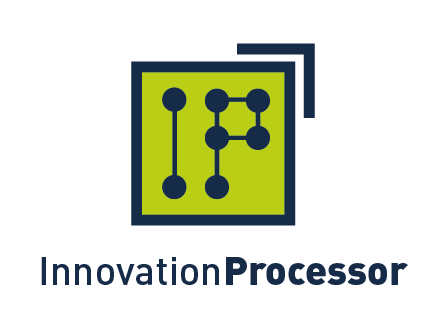 Verze 2.020. února 2020© Ivan Dvořák, ILA, s.r.o.ObsahCíl, funkce, využití, vstupy a výstupy aplikaceCíl aplikaceAplikace InnovationProcessor je on-line implementací stejnojmenné metodiky, která představuje nástroj pro podporu rozhodování profesionálů v oblasti transferu znalostí a technologií a inovačních mentorů (dále jen „uživatel“ nebo „zpracovatel“) při posuzování potenciálu inovativních idejí, záměrů, technologií nebo vynálezů (dále jen „inovační záměr“) pro jejich konkrétní aplikační (ne nezbytně pouze komerční) využití,organizaci procesu postupného využití tohoto potenciálu.Funkce aplikaceAplikace InnovationProcessor zahrnuje dokumentační a evaluační prvky:Vede evidenci posuzovatelů a jimi posuzovaných inovačních záměrů v Databázi uživatelských účtů.Eviduje přístupová práva administrátorů a uživatelů a jejich plateb za užívání systému.Pozn. v této verzi 2.0 není užívání aplikace zpoplatněno. Eviduje vstupní a průběžná data vztahující se ke všem inovačním záměrům každého uživatele a jejich jednotlivým verzím (uživatel má typicky registrováno více inovačních záměrů a pro jeden záměr může mít více verzí).Vede posuzovatele při:přesném a dostatečně podrobném popisu daného inovačního záměru a jeho nositele Vyplněním tabulky “Základní charakteristika inovačního záměru”);definici klíčových slov a klasifikaci daného inovačního záměru na stupnici „Innovation Readiness Level“ (IRL); podrobná definice IRL je v oddílu „Šablony a návody“.klasifikaci daného inovačního záměru podle klíčových slov,řádu inovativnosti,typu podkladového know-how,typu relevantního DV podle třídění EPO,oslovované oblasti podnikatelské činnosti či sociální aktivity;evaluaci daného inovačního záměru výpočtem skóre charakterizujícího jeho aplikační potenciál. Tento výpočet, který je pro každou hodnotu IRL specifický, spočívá v definici nezávislých dimenzí významných pro posouzení aplikačního potenciálu daného inovačního záměru pro dané IRL a ratingu jejich úrovně na vymezené známkovací škále. Výsledné skóre v rozmezí 1 - 5 je strukturovaným součtem jednotlivých ratingů.Pozn. v této verzi 2.0 jsou rozpracovány pouze úrovně IRL = 1 – 6.Průběžně kontroluje uživatele, zda formálně správně odpověděl na všechny položené otázky a poskytuje mu nápovědu.Vede protokol posuzovacího procesu a jeho mezivýsledky.Graficky prezentuje výsledný výsledek evaluace ratingu a registruje jej u daného inovačního záměru v příslušném uživatelském účtu.Doporučuje uživateli kroky, které by měl podniknout pro zvýšení hodnoty IRL a skóre daného inovačního záměru.Výpočet skóre je možné realizovat na 3 různých úrovních detailnosti:Úroveň 1.: Klasický rating založený pouze na výběru jednoho z verbálně před-definovaných stupňů pro každou dimenzi významnou pro posouzení aplikačního potenciálu daného inovačního záměru pro dané IRL a jejich strukturovaném součtu. Výsledné číslo se interpretuje v kontextu definované škály charakterizující velikost aplikačního potenciálu daného inovačního záměru. Rozhodnutí je zcela na zkušenostech a intuici uživatele aplikace. Rating na této úrovni je poměrně rychlý, ale jeho věrohodnost je pouze orientační, neboť zcela závisí na erudici uživatele.Úroveň 2.: Rating vedoucí ke stejné formální podobě výsledku jako na úrovni 1. avšak mnohem sofistikovanějším způsobem. Aplikace nabízí uživateli aplikace pro ocenění nezávislých dimenzí (stejných jako na úrovni 1.) významných pro posouzení aplikačního potenciálu daného inovačního záměru na dané IRL podrobnější otázky a informační zdroje k jejich zodpovězení. Rating na této úrovni je mnohem věrohodnější, ale též značně pracnější a časově náročnější.Úroveň 3.: Rating vedoucí ke stejné formální podobě výsledku jako na úrovních 1. a 2. avšak s využitím prvků umělé inteligence. Aplikace nabízí uživateli aplikace pro ocenění nezávislých dimenzí (stejných jako na úrovních 1. a 2.) významných pro posouzení aplikačního potenciálu daného inovačního záměru na dané IRL možnost využití prvků umělé inteligence, které samy prohledávají potřebné informační zdroje a strukturovaným způsobem odpovídají na relevantní otázky, na které na úrovni 2. odpovídal uživatel sám. Pozn.: V této verzi 2.0 jsou rozpracovány pouze úrovně 1.a 2.  S rozšířením na úroveň 3. se počítá v pozdějších etapách.  Využití aplikaceAplikace InnovationProcessor využít řadou různých způsobů. Dva základní z nich jsou:Stanovení IRL pro daný inovační záměr a výpočet skóre jeho aplikačního potenciálu pro tuto hodnotu IRL. Posunování aplikace daného inovačního záměru po škále IRL směrem k vyšším hodnotám s využitím doporučení poskytovaných aplikací a jeho prověřování opakovanými ratingy postupně rozvíjených verzí. Vstupy a výstupy aplikacePro různé IRL vyžaduje aplikace různé vstupy a poskytuje kromě vypočteného skóre různé výstupy. Jejich přehled ukazuje následující tabulka:Vstupy do nižších úrovní se při každém postupu inovačního záměru na vyšší úroveň IRL v systému archivují.On-line implementace metodikyMetodika InnovationProcessor je implementována v on-line verzi na www.innovationprocessor.eu. Další údaje uvedené v této příručce se vztahují k této on-line verzi.Registrace a uživatelský účetPro využívání aplikace se uživatel musí zaregistrovat a vytvořit si podnikatelský účet. Postup registrace a vytvoření uživatelského účtu viz následující oddíly.Registrace a vytvoření uživatelského účtuUžívání aplikace začíná registrací a vytvořením uživatelského účtu. Po otevření stránky na www.innovationprocessor.eu  se odklepne tlačítkoPři prvním přihlášení do aplikace je nutno se po otevření další stránky zaregistrovat do registračního formuláře: Začátek formulářeNa základě této registrace obdrží uživatel od administrátora uživatelské jméno a heslo. Při dalším přihlášení pak již jen při otevření stránky On-line aplikace InnovationProcessor odklepne tlačítkoa otevře se přihlašovací formulář, kam uživatel zadá standardně své uživatelské jméno a heslo. Databáze uživatelských účtůVšechny uživatelské účty jsou sdruženy v Databázi uživatelských účtů, kterou spravuje provozovatel aplikace. Při její správě je věnována velká pozornost její ochraně před zcizením citlivých údajů. Propojení uživatelského účtu s vlastními datovými zdrojiAplikace umožňuje po každý posuzovaný inovační záměr ukládání vlastních materiálů a dat. Přístup k těmto datum má pouze uživatel, který daný inovační záměr založil. Pozn: Tato verze neumožňuje přímé propojení InnovationProcessor na CRM uživatele. O tomto propojení se uvažuje v dalších verzích. Postup při hodnocení inovačního záměruHodnocení inovačního záměru probíhá formou postupně otevíraných tabulek, vyžadujících po uživateli různé akce. Tabulky zařazované v sekvenci později čerpají často fata z tabulek předcházejících, vyplňování tabulek má proto danou časovou sekvenci odpovídající jejich následnému uspořádání. V pravé části obrazovky se u všech tabulek objevuje schéma, které ilustruje zařazení každé tabulky v procesu hodnocení.Založení inovačního záměru Založení inovačního záměru Po vytvoření uživatelského účtu je každému uživateli vygenerována databáze jeho inovačních záměrů. Při vytvoření nového inovačního záměru je nutno vyplnit vstupní tabulku (viz následující bod) a současně je tomuto záměru přiděleno číslo verze „1“. Při pozdější práci s inovačním záměrem je možno se vracet k této verzi, nebo vytvářet verze další. Klepnutím na tlačítko         se daný inovační záměr (v dané verzi) rozbalí pro další práci. Menu umožňuje přímý vstup nazákladní údaje: vkládání dat popisujících daný inovační záměr,volba klasifikace IRL: nalezení hodnoty odpovídající IRL odpovídající stavu realizace daného inovačního záměru,evaluace inovačního záměru: vlastní výpočet skóre charakterizujícího (pro dané IRL) aplikační potenciál daného inovačního záměru),úložiště dokumentů: prostor pro uchovávání dokumentů vytvořených při evaluaci a realizaci daného inovačního záměru a vkládání dalších relevantních dokumentů podle potřeb uživatele.Vyplnění vstupní tabulkyPočátečním krokem práce s inovačním záměrem je vyplnění vstupní tabulky, která charakterizuje výchozí inovační námět a jeho nositele, která má následující podobu: Tyto údaje jsou uloženy v příslušné položce dané verze inovačního záměru v uživatelském účtu uživatele.Podrobnější klasifikace inovačního záměruPro kvalitní posuzování inovačního záměru je nutná jeho podrobnější klasifikace spočívající zejména v jeho zařazení podle různých obecně užívaných klasifikačních třídníků. Za tímto účelem byly vybrány následující typy klasifikace:klasifikace podle klíčových slov,klasifikace podle řádu inovativnosti (Valenta),klasifikace podle podkladového know-how,klasifikace podle třídníku EPO,klasifikace podle oboru činnosti (NACE)Tyto klasifikace se v průběhu zpracování různých verzí evaluace inovačního záměru mohou kdykoliv měnit.Klasifikace podle klíčových slov Při klasifikaci podle klíčových slov se objeví tabulka:Tato tabulka je provázána s tabulkou klíčových slov zadanou v ZÁKLADNÍ CHARAKTERISTIKA INOVAČNÍHO ZÁMĚRU. Vyplněním či úpravou kterékoliv z nich se zadají klíčová slova zadají, která se uloží k dalšímu využití při evaluaci inovačního záměru. Klasifikace podle řádu inovativnosti (Valenta)Klasifikace podle řádu inovativnosti se stanoví vyplněním následující tabulky tak, že v ní vyznačí v posledním sloupci buď jeden stupeň odpovídající inovativnosti daného inovačního záměru,nebo dva sousední stupně, mezi které inovativnost daného inovačního záměru zapadá:Pokud v této tabulce není označen ani jeden řádek, nebo pokud je označeno více řádků než dva, nebo i dva, které ale nejsou sousední, systém nepustí zadavatele dál.Pokud je označen právě jeden řádek, pak řád inovace je určen jeho číslem, pokud jsou vyplněny dva sousední řádky, pak řád inovace je dán průměrem jejich čísel. Ten se pak uloží k dalšímu využití při evaluaci inovačního záměru. Klasifikace podle podkladového know-how Klasifikace podle podkladového know-how zadá zpracovatel vyplněním následující tabulky OBLASTI VÝZKUMU A VÝVOJE (viz Fields of Research and Development (FORD), Frascati manual 2015) tak, že v ní v posledním sloupci vyznačí maximálně pět oblastí know-how, ze kterých posuzovaný inovační záměr vychází:Pokud v této tabulce není vyplněn ani jeden řádek nebo pokud je vyplněno více než pět řádků, systém nepustí zpracovatele dál. Pokud je vyplněn minimálně jeden a maximálně pět řádků, vyznačené oblasti (čtvrtý sloupec) i jejich čísla (třetí sloupec) se uloží k dalšímu využití při evaluaci inovačního záměru. Klasifikace inovačního záměru podle třídníku EPOKlasifikace podle třídníku EPO spočívá v tom, že v aplikaci Espacenet (www.espacenet.com) vybere minimálně jeden a maximálně pět kódů, které nejvíce odpovídají danému inovačnímu záměru z hlediska ochrany duševního vlastnictví, a zapíše je (včetně jejich charakteristik) do tabulky:Pokud v této tabulce není vyplněn ani jeden řádek, systém nepustí zpracovatele dál, v opačném případě se vyznačené kódy a jejich charakteristiky uloží k dalšímu využití při evaluaci inovačního záměru. Klasifikace podle oboru činnosti (NACE)Klasifikace podle oboru činnosti (NACE) spočívá v tom, že zpracovatel vybere z třídníku NACE (viz www.nace.cz) minimálně jeden a maximálně pět oborů aktivit, které nejlépe odpovídají zaměření daného inovačního záměru, a ty vyplní do následující tabulky: Pokud v této tabulce není vyplněn ani jeden řádek systém nepustí zpracovatele dál. Pokud je vyplněn minimálně jeden řádek, pak se vyznačené kódy a názvy příslušných činností uloží k dalšímu využití při evaluaci inovačního záměru.Klasifikace Innovation Readiness Level (IRL)Základním krokem pro posuzování daného inovačního záměru je stanovení úrovně jeho realizační připravenosti, tzv. „Innovation Readiness Level“.  Podrobné definice IRL klasifikace je v oddílu Šablony a návody. Cíl klasifikace IRLCílem klasifikace IRL je definovat pozici inovačního záměru na devítistupňové škále, charakterizující jak technologickou pokročilost vývoje podkladového know-how, tak i míru sociálního přijetí dané inovace. IRL=1 odpovídá zcela počáteční fázi inovačního záměru, kdy existuje podkladové know-how a pouze velmi orientační představa o jeho možném využití. Na druhém konci škály IRL = 9 odpovídá situaci, kdy inovační záměr je plně připraven k masivní realizaci. Definování úrovně IRL je nezbytné pro výběr metod, kterými se bude daný inovační záměr dále hodnotit. Stanovení IRL pro daný inovační záměrHodnotu IRL klasifikující daný inovační záměr je možno stanovit dvěma různými metodami, které samozřejmě vedou ke stejnému výsledku:Strukturované nalezení IRL vychází z postupného vyplnění sekvence tabulek prezentujících milníky, které musí být pro jednotlivé úrovně IRL splněny. Úroveň IRL odpovídající posuzovanému inovačnímu záměru je ta, ve které všechny nezbytné milníky ještě splněny nejsou, ačkoliv pro nejbližší nižší úroveň všechny milníky splněny byly. Přímé stanovení IRL vychází z definice IRL a určuje se z kombinace dvou indexů:“Technology Readiness Level“ (TRL), který charakterizuje míru technologické pokročilosti daného inovačního záměru pro jeho praktickou realizaci;„Innovation Social Acceptance Level“ (ISAL), který charakterizuje míru společenského přijetí inovace přinášené daným inovačním záměrem.Jejich hodnoty se přímo vyznačí ve dvou paralelních tabulkách a hodnota IRL se stanoví jako menší z nich. Strukturované nalezení IRLStrukturované nalezení IRL je primární metoda, pro určení IRL za situace, kdy o poloze daného inovačního záměru na stupnici IRL mám pouze velmi orientační představu. Získané výsledky jsou informativnější. Využití této metody je doporučeno v případě, kdy InnovationProcessor využíváme pro řízení inovačního procesu. Stanovení touto metodou spočívá v odpovídání na otázky ve třetím sloupci následující tabulky. Pokud pro dané IRL (první sloupec) je odpověď na všechny otázky ANO, je daný inovační záměr nejméně na této úrovni.Úroveň IRL daného inovačního záměru je dána nejvyšší hodnotou, pro kterou jsou všechny odpovědi ve sloupci „Klasifikace“ ANO zvýšenou o jedničku. Výstup tohoto kroku je uložen v příslušné položce dané verze inovačního záměru v uživatelském účtu posuzovatele.Tato cesta je vhodnější zpravidla v případě, kdy chceme využívat aplikaci InnovationProcessor pro řízení realizace daného inovačního záměru založené na jeho opakované evaluaci.Přímé stanovení IRLHodnota IRL je kombinací hodnot dvou dílčích indexů – TRL a ISAL.Hodnota TRL (Technology Readiness Level) stanoví pokročilost vývoje technologie (know-how, vynálezu), která je znalostním podkladem inovačního záměru.Hodnota ISAL (Innovation Social Acceptance Level) stanoví míru v jaké je zamýšlená inovace známa / přijímána potenciálními zákazníky a společností.Hodnota IRL se stanoví tak, že se v následujících paralelních tabulkách vyplní vždy jedna úroveň TRL a jednu úroveň ISAL, která nejlépe odpovídá danému inovačnímu záměru. Při tomto stanovení je užitečné nutné napřed zvážit, do které ze čtyř fázíformulace inovačního záměru,prověrka inovačního záměru,realizace inovačního záměru,škálování.pro daný index (TRL i ISAL) daný inovační záměr spadá a teprve potom pro oba indexy – jak TRL, tak i ISAL - se zaškrtne v příslušné fázi právě jedna hodnota z devítibodové škály, která nejlépe odpovídá posuzovanému inovačnímu záměru.Poté se hodnota IRL stanoví jako menší ze zvolených hodnot TRL a ISAL.Výstup tohoto kroku je uložen v příslušné položce dané verze inovačního záměru v uživatelském účtu posuzovatele.Tato cesta je vhodnější zpravidla v případě, kdy chceme využívat aplikaci InnovationProcessor pouze pro evaluaci daného inovačního záměru. Doporučení pro zvýšení úrovně IRLPři strukturovaném nalezení IRL nabízí aplikace InnovationProcessor doporučení, jak postupovat, pokud chceme zvýšit úroveň IRL daného inovačního záměru. Tato nápověda se objevuje pod výsledkem stanovení IRL.Doporučení, jak zvýšil úroveň IRL, jsou konstruována na základě otázek, na které se při strukturovaném nalezení IRL odpovídá. Pokud je odpověď na některou z otázek v dané sadě NE, znamená to, že se jedná právě o sadu odpovídající finální hodnotě IRL. Pokud by se měl inovační záměr posunout na vyšší úroveň IRL, musela by se tato odpověď změnit na ANO. Příslušné doporučení proto navrhuje kroky, které by se pro tuto změnu měly podniknout. Pro jednotlivé úrovně IRL = 1 – 6 jsou konkrétní doporučení popsána v následujících šesti tabulkách.Pro úrovně IRL = 7 – 9 v této verzi 2.0 evaluace ani doporučení pro postup na vyšší hladinu IRL nejsou implementovány.Evaluace inovačního záměru Postup evaluace inovačního záměruNavazující evaluace inovačního záměru spočívá v:zvážení jednotlivých dimenzí, které jsou pro danou úroveň IRL pro tuto evaluaci rozhodující, ocenění aplikačního potenciálu daného inovačního záměru v této dimenzi výpočtem jejího ratingu, strukturovaném shrnutí výsledků hodnocení jednotlivých dimenzí do jednoznačného skóre oceňujícího kvantitativně aplikační potenciál daného inovačního záměrua přehledné prezentaci získaných výsledků. Volba úrovně evaluace Evaluace inovačního záměru může v každé dimenzi probíhat na třech úrovních – viz oddíl 1.2. Tuto úroveň je nutno nastavit před zahájením evaluace daného inovačního záměru, je potom pro posuzování všech dimenzí stejná. Úroveň 1. představuje klasický rating založený na výběru jednoho z verbálně před-definovaných stupňů pro každou dimenzi významnou pro posouzení aplikačního potenciálu daného inovačního záměru na dané IRL a jejich strukturovaném součtu, který dává celkové skóre. Úroveň 2., vede k formálně stejným výsledkům, avšak s využitím sofistikovanějších postupů využívající doporučených informačních zdrojů. Úroveň 3., která bude zahrnovat rating a výpočet skóre s využitím prvků umělé inteligence, není v této verzi implementována.Postup evaluacePostup evaluace se liší podle zvolené úrovně.První krok evaluace na úrovni 1. spočívá v ratingu jednotlivých dimenzí klasifikací každé z nich do jedné ze šesti kategorií, které jsou bodově ohodnoceny 0 – 5. Tyto ratingy se získají vyplněním příslušných ratingových tabulek.První krok evaluace na úrovni 2. je stejný jako u úrovně 1. avšak ratingy jednotlivých dimenzí se vypočtou jako kombinace sub-ratingů pro jednotlivé dílčí sub-dimenze, které každou dimenzi podrobněji charakterizují. Tyto sub-ratingy se opět se získají vyplněním příslušných (podrobnějších) ratingových tabulek.Pozn.: evaluace na úrovni 3. není v této verzi 2.0 implementována.V obou případech se pak v druhém kroku provede předběžná klasifikace, při které se vyloučí ty inovační záměry, které mají v některé dimenzi příliš nízký rating. Ty se označí přímo jako “NEPERSPEKTIVNÍ”.Na druhý krok navazuje třetí krok, při kterém se vypočte celkové skóre inovačního záměru v rozmezí 1 – 5 jako průměr ratingů jednotlivých dimenzí. Podle hodnoty tohoto skóre je inovační záměr kvalitativně klasifikován do pěti kategorií, které určují potenciál jeho aplikačního uplatnění. Při této klasifikaci se již přihlíží I k výsledkům předběžné klasifikace získaným v druhém kroku.Evaluace inovačního záměru pro IRL = 1Vstupy do evaluaceVstupem do evaluace inovačního záměru pro IRL=1 je pro všechny úrovně hodnocení vyplněný registrační formulář „Základní charakteristika inovačního záměru“ – viz oddíl 5.2. Definice evaluačních dimenzíNa úrovni IRL=1 jsou tři rozhodující evaluační dimenze pro stanovení aplikačního potenciálu daného inovačního záměru: originalita,aplikační záběr,předkladatelé.Každá z těchto dimenzí je oceněna v rozmezí 0 – 5 bodů (čím více, tím lépe), z těchto ratingů se vypočte celkové skóre charakterizující aplikační potenciál posuzovaného inovačního záměru.  Na úrovni evaluace 2 se ratingy pro jednotlivé dimenze vypočtou jako kombinace sub-ratingů pro jednotlivé dílčí sub-dimenze, které každou dimenzi podrobněji charakterizují. Rating dimenzí na úrovni 1Rating jednotlivých dimenzí zvolených pro charakteristiku inovačního záměru pro IRL = 1 se získá podle návodu v následujících tabulkách.Z ratingů těchto dimenzí se pak určí předběžná klasifikace (viz oddíl 10.6) a vypočte se celkové skóre a určí finální klasifikace (viz oddíl 10.7). Rating dimenzí na úrovni 2Rating jednotlivých dimenzí spočívá v jejich rozkladu do sub-dimenzí a následném sub-ratingu těchto sub-dimenzí postupem popsaným níže.OriginalitaPosouzení originality inovačního záměru má za cíl stanovit pozici daného inovačního záměru ve vztahu k jiným inovačním záměrům z hlediska jejich originality a z ní plynoucí atraktivnosti pro aplikační uplatnění. Pro toto posouzení je nutno zvážit následující dílčí sub-dimenze:řád inovace,jedinečnost podkladového know-how,polohu na křivce Innovation hype.Pro tyto sub-dimenze je nutno stanovit sub-rating charakterizující v každé sub-dimenzi aplikační potenciál daného inovačního záměru. Celkový rating pro dimenzi Originalita vznikne strukturovanou kombinací jednotlivých dílčích sub-ratingů.Řád inovace Ten je dán klasifikací inovace podle Valenty, ta je přímo i hodnotou sub-ratingu pro danou sub-dimenzi (TVX).Tato skutečnost se vyjádří informační hláškou: Jedinečnost podkladového know-how Sub-rating pro tuto sub-dimenzi se stanoví na základě porovnání výskytu klíčových slov charakterizujících daný inovační záměr v databázi „World of Science“ (WoSFn, kde “n” je číslo klíčového slova) a v databázi Espacenet (ESNFn, kde n je číslo klíčového slova), tj. vyplněním druhého a třetího sloupce následující tabulky:Pokud tabulka není pro všechna klíčová slova kompletně vyplněna, nepustí systém zpracovatele dál. Pokud u všech řádek, kde je klíčové slovo, jsou vyplněny sloupce druhý a třetí, pak:pokud jedno nebo více WoSFn = 0, pak „jedinečnost“ JED = 5.pokud žádné WoSFn není nula, pak se „jedinečnost“ JED vypočte podle vzorce                                                                                  NJED = Zaokrouhleno na celé číslo [5 / ( 1 + (  (Pn)/N ) ],       						      n=1                                                                                                        kde N je počet klíčových slov, tj. vyplněných řádek v tabulce. Tato skutečnost se vyjádří informační hláškou: Poloha na křivce Innovation hypeSub-rating pro tuto sub-dimenzi se stanoví pomocí polohy dané technologie / podkladového know-how na křivce Innovation hype (viz Šablony a návody) a to vyznačením právě jednoho řádku v následující tabulce: Příslušný sub-rating pro danou sub-dimenzi se stanoví jako číslo zóny, ve které se technologie / podkladové know-how nachází, případně jako 0, pokud se tam nenachází vůbec.Pokud není označen žádný řádek v tabulce, systém nepustí zpracovatele dál. Hodnota sub-ratingu pro polohu na křivce Innovation hype (INH) je pak 0, pokud je označen první řádek, případně jako číslo příslušné zóny, pokud je označen některý z dalších řádků.Tato skutečnost se vyjádří informační hláškou:Shrnutí sub-ratingů pro jednotlivé dílčí sub-dimenze pro stanovení originality inovačního záměru pak přinese následující informační hláška:Celkový rating pro dimenzi Originalita (ORG) se vypočte z jednotlivých sub-ratingů pro jednotlivé dílčí sub-dimenze podle vzorce:ORG = ((TVX+1) + JED + INH)/4Tento rating zobrazí informační hláška:Aplikační záběrPosouzení šíře aplikačního záběru posuzovaného inovačního záměru má za cíl stanovit pozici daného inovačního záměru ve vztahu k jiným inovačním záměrům z hlediska šíře dopadu jejich realizace v aplikační sféře a z ní plynoucí atraktivnosti pro aplikační uplatnění. Pro toto posouzení je nutno zvážit následující dílčí parametry:šíře výchozí znalostní základny, šíře aplikačního prostoru,specifická omezení aplikačního využití dané technologie / podkladového know-how. Sub-ratingy odpovídající těmto sub-dimenzím stanovíme následujícím postupem:Šíře výchozí znalostní základnyŠíře výchozí znalostní základy je dána počtem oblastí know-how, ze kterých posuzovaný inovační záměr vychází. Ta je pro daný inovační záměr dána počtem kódů vybraných z Frascatiho manuálu při zadávání podrobnější charakteristiky inovačního záměru. Příslušný sub-rating pro danou sub-dimenzi je přímo roven tomuto počtu.Tato skutečnost se vyjádří informační hláškou:Šíře aplikačního prostoruŠíře aplikačního prostoru je dána počtem oblastí činností, klasifikovaných podle třídníku NACE, ve kterých je možno danou technologii / podkladové know-how uplatnit a do kterých posuzovaný inovační záměr směřuje. Ta je pro daný inovační záměr dána počtem kódů vybraných z třídníku NACE při podrobnější charakteristice inovačního záměru (NACEX). Příslušný sub-rating pro danou sub-dimenzi je přímo roven tomuto počtu.Tato skutečnost se vyjádří informační hláškou:Specifická omezení aplikačního využití dané technologie / podkladového know-howAplikační využití řady technologií a/nebo know-how je – někdy velmi podstatně - omezeno různými právními předpisy a regulacemi trhu. Míru tohoto omezení pro posuzovaný inovační záměr se stanoví výběrem právě jedné z možností uvedených v následující tabulce:Pokud není označen žádný řádek v tabulce, systém nepustí zpracovatele dál. Hodnota sub-ratingu pro sub-dimenzi Specifická omezení aplikačního využití (SO) je pak 0, pokud je označen první řádek, případně jako číslo příslušného řádku, pokud je označen některý z dalších řádků.Tato skutečnost se vyjádří informační hláškou:Shrnutí sub-ratingů pro jednotlivé dílčí sub-dimenze významné pro stanovení šíře aplikačního záběru inovačního záměru pak přinese následující informační hláška:Celkový rating pro dimenzi Aplikační záběr (AZ) se vypočte z jednotlivých sub-ratingů pro jednotlivé dílčí sub-dimenze podle vzorce:         3 AZ = Ѵ(FMX * NACEX * SO)Tento rating zobrazí informační hláška:PředkladateléJedním ze základních parametrů pro úspěšnou realizaci projektu zaměřeného na aplikační využití technologie nebo know-how je charakter týmu, který je nositelem projektu. Pro posouzení předkladatelů inovačního záměru je nutno zvážit následující dílčí sub-dimenze:velikost a složení týmu,vnitřní vztahy a role v týmu,orientace, nasazení a motivace členů v týmu,odborné znalosti a zkušenosti členů týmu,manažerské a podnikatelské znalosti a dovednosti členů týmu,prezentační dovednosti členů týmu.Pro posouzení předkladatelů inovačního záměru se vyhodnotí výše uvedené dílčí sub-dimenze následujícím postupem:Velikost a složení týmuPro popis velikosti a složení týmu vyplňte tabulku (v buňkách, jejichž hodnota se počítá, jsou napsány vzorce):Celkový sub-rating VT pro velikost a složení v týmu se vypočte podle vzorceVT = 1 + R*S*(U+V)kdeR = 0 pokud D15  80%, jinak 1S = 0 pokud D17  25%, jinak 1U = 2 pokud 1  D1  8, jinak 1 V = 0 pokud C17  20    = 1 pokud ≥ 50    = 2 pokud 20  C17  50Tato skutečnost se vyjádří informační hláškou:Vnitřní vztahy a role v týmuPro vyhodnocení vnitřních vztahů a rolí v týmu vyplňte tabulku (v každém řádku vyberte příslušnou buňku ve sloupci, který nejlépe odpovídá na otázku položenou na počátku tohoto řádku.):Celkový sub-rating VR pro vnitřní vztahy v týmu se vypočte podle vzorce:VR = Zaokrouhleno na celé číslo [B7 + C7/2]Tato skutečnost se vyjádří informační hláškou:Orientace, nasazení a motivace členů týmu Pro vyhodnocení orientace nasazení a motivace členů týmu vyplňte tabulku (v každém řádku vyberte příslušnou buňku ve sloupci, který nejlépe odpovídá na otázku položenou na počátku tohoto řádku.):Celkový sub-rating OR pro orientaci, nasazení a motivaci členů v týmu se vypočte podle vzorcepokud 3-E5-F5 = 0, OR = 0pokud 3-E5-F5 > 0, OR = zaokrouhleno na celé číslo [5*(B5 + C5/2)/(3-E5-F5)]Tato skutečnost se vyjádří informační hláškou:Odborné znalosti a zkušenosti členů v týmu Pro vyhodnocení odborných znalostí a zkušeností členů týmu se vyplní následující tabulka tak, že do sloupce „Počet“ se napíše skutečný počet pracovníků týmu, kteří splňují kritérium uvedené na počátku řádku. Pokud dané kritérium není pro posouzení odborných znalostí a zkušeností členů týmu relevantní, označí se sloupec „Není relevantní“:Celkový sub-rating OZ pro odborné znalosti a zkušenosti členů týmu se vypočte podle vzorcepokud C6 = 5, pak OZ = 0, pokud C6  5, pak OZ = zaokrouhleno nahoru na celé číslo [5 * (B6/(5-C6) / (0,2 + B6/(5-C6))].Tato skutečnost se vyjádří informační hláškou:Manažerské a podnikatelské znalosti a dovednosti členů týmu Pro vyhodnocení manažerských a podnikatelských znalostí a dovedností členů týmu se vyplní následující tabulku tak, že do sloupce „Počet“ se napíše skutečný počet pracovníků týmu, kteří splňují kritérium uvedené na počátku řádku. Pokud dané kritérium není pro posouzení odborných znalostí a zkušeností členů týmu relevantní, označí se sloupec „Není relevantní“.Celkový sub-rating MPZ pro manažerské a podnikatelské znalosti a zkušenosti členů týmu se vypočte podle vzorcepokud C6 = 5, pak MPZ = 0, pokud C6  5, pak MPZ = Zaokrouhlit na celé číslo [5 * (B6/(5-C6) / (0,2 + B6/(5-C6))].Tato skutečnost se vyjádří informační hláškou:Prezentační dovednosti členů týmuPro vyhodnocení prezentačních dovedností členů týmu nechte tým předvést „elevator pitch“ (max. 3 min. zevrubná prezentace) jejich inovačního záměru a ten vyhodnoťte vyplněním následující tabulky: v každém řádku ohodnoťte uvedený aspekt prezentace známkou od 1 do 5 (jednička nejhorší, pětka nejlepší):Celkový sub-rating PD prezentační dovednosti členů týmu se vypočte podle vzorcepokud B4 = 1 PD = 0pokud B4 ≥ 2 PD = Zaokrouhleno na celé číslo (B5/4)Shrnutí sub-ratingů pro jednotlivé dílčí sub-dimenze významné pro ohodnocení předkladatelů inovačního záměru:Hodnota celkového ratingu PŘEDKLADATELŮ PR se stanoví podle následujícího vzorce:PR = Zaokrouhleno na celou hodnotu nahoru [VT + (K11*VR + K12*OR + K13*OZ + K14*MPZ + K15*PD)/ ((K11+K12+K13+K14+K15)*25)]/2kdeK11 = 0,3K12 = 0,3K13 = 0,2K14 = 0,1K15 = 0,1Tento rating zobrazí informační hláška:Rating dimenzí na úrovni 3Rating dimenzí na úrovni detailnosti 3 není v této verzi 2.0 implementován.Předběžná klasifikaceAť je již rating jednotlivých dimenzí stanoven postupy na úrovni evaluace 1. či 2, druhý krok evaluace spočívá v obou případech dílčím kvalitativním hodnocení ratingů jednotlivých dimenzí. Pokud rating některé z jednotlivých z dimenzí je je celý inovační záměr automaticky klasifikován jako „NEPERSPEKTIVNÍ“.Vizuálně zobrazuje tento krok evaluace následující tabulka:Pokud hodnota ratingu kterékoliv z dimenzí padne do červeného pole, je daný inovační záměr hodnocen jako “NEPERSPEKTIVNÍ“, pokud padne do zeleného pole, postupuje inovační záměr do třetího kroku evaluace.  Výpočet skóre a klasifikace Ve třetím kroku evaluace (opět stejně pro úrovně evaluace 1. I 2.) se vypočte průměrný rating všech tří dimenzí, čímž se získá celkové skóre daného evaluačního záměru charakterizující jeho aplikační potenciál na jeho úrovni IRL = 1. Tomuto skóre se potom přiřadí verbální hodnocení podle následující tabulky:Toto hodnocení se porovná s předběžným hodnocením získaným v druhém kroku. Pokud je v tomto kroku hodnocen inovační záměr jako „NEPERSPEKTIVNÍ“, je celkové hodnocení inovačního záměru “NEPERSPEKTIVNÍ”. Pokud v druhém kroku nemá inovační záměr hodnocení „NEPERSPEKTIVNÍ“, je celkové hodnocení dáno hodnotou průměrného ratingu (tj. i tak může být neperspektivní). V případě, že v druhém kroku není žádná dimenze hodnocena jako “NEPERSPEKTIVNÍ” a celkové skóre dané průměrným ratingem je větší než 2,33, je celkové hodnocení “PERSPEKTIVNÍ”, podrobnější klasifikace je dána podle výše uvedené tabulky. Bez ohledu na výsledek evaluace v druhém kroku, v případě, že skóre dané průměrným ratingem je menší než nebo rovno 2,33, je celkové hodnocení daného inovačního záměru „NEPERSPEKTIVNÍ“. Výstupy evaluaceVýstupem evaluace pro úroveň IRL = 1, stejně jako pro všechny ostatní úrovně IRL, je hodnota skóre v rozmezí 1 – 5 bodů a klasifikace „PERSPEKTIVNÍ“ či „NEPERSPEKTIVNÍ“ získaná postupem popsaným v předchozích oddílech. Formální podoba výstupu je popsána v oddílu 19. Doporučení pro zlepšení skórePo ukončení evaluace inovačního záměru poskytuje aplikace InnovationProcessor nápovědu jak dosažené skóre zlepšit. Po kliknutí na tlačítko se objeví doporučení na podniknutí kroků směřujících ke zvýšení ratingu těch dimenzí, které vykazují výrazně nízké hodnoty. Tato doporučení jsou různá pro různá IRL a liší se opět podle zvolené úrovně evaluace. V případě evaluace na úrovni 1 se týkají pouze jednotlivých evaluačních dimenzí (Originalita, Aplikační záběr, Předkladatelé), pro evaluaci na úrovni 2 se doporučení poskytují i pro jednotlivé sub-dimenze.Pro evaluaci na úrovni 1 ukazují nabízená doporučení a podmínky, za kterých jsou nabízena, následující tabulka. (Doporučení jsou vždy v pravém sloupci tabulky, v levém sloupci jsou podmínky pro hodnoty ratingu jednotlivých dimenzí, za kterých se doporučení objeví.):Pro evaluaci na úrovni 2 ukazuje nabízená doporučení a podmínky, za kterých jsou nabízena, následující tabulka (Doporučení jsou vždy v pravém sloupci tabulky, v levém a středním sloupci jsou podmínky pro hodnoty ratingu jednotlivých dimenzí, resp. sub-ratingu jednotlivých sub-dimenzí, za kterých se doporučení objeví.):Pokud v důsledku podmínek v levém sloupci se neobjeví žádné doporučení, objeví se informační hláška:Skóre inovačního záměru je tak vysoké, že neexistují jednoduchá doporučení pro zvýšení ratingu!Evaluace inovačního záměru pro IRL = 2Vstupy do evaluaceVstupem do evaluace inovačního záměru pro IRL=2 je pro všechny úrovně hodnocení zpracovaný formulář Innovation Case Canvas a další podklady zpracované při stanovení IRL. Definice evaluačních dimenzíNa úrovni IRL=2 jsou čtyři rozhodující evaluační dimenze pro stanovení aplikačního potenciálu daného inovačního záměru: inovativnostpotenciální klienti a trhyochrana duševního vlastnictví,nositelé inovačního záměru.Každá z těchto dimenzí je oceněna v rozmezí 0 – 5 bodů (čím více, tím lépe), z těchto ratingů se vypočte celkové skóre charakterizující aplikační potenciál posuzovaného inovačního záměru.  Na úrovni evaluace 2 se ratingy pro jednotlivé dimenze vypočtou jako kombinace sub-ratingů pro jednotlivé dílčí sub-dimenze, které každou dimenzi podrobněji charakterizují.Rating dimenzí na úrovni 1Rating jednotlivých dimenzí zvolených pro charakteristiku inovačního záměru pro IRL = 2 se získá podle návodu v následujících tabulkách:Z ratingů těchto dimenzí se pak určí předběžná klasifikace (viz oddíl 11.6) a vypočte se celkové skóre a určí finální klasifikace (viz oddíl 11.7).  Rating dimenzí na úrovni 2Rating jednotlivých dimenzí spočívá v jejich rozkladu do sub-dimenzí a následném sub-ratingu těchto sub-dimenzí postupem popsaným níže.InovativnostPosouzení inovativnosti inovačního záměru má za cíl stanovit pozici daného inovačního záměru ve vztahu k jiným inovačním záměrům z hlediska jejich původnosti a z ní plynoucí atraktivnosti pro aplikační uplatnění. Pro toto posouzení je nutno zvážit následující dílčí sub-dimenze:řád inovace,jedinečnost podkladového know-how,polohu na křivce Innovation hype,inovativnost z hlediska ochrany duševního vlastnictví.Pro tyto sub-dimenze je nutno stanovit sub-rating charakterizující v každé sub-dimenzi aplikační potenciál daného inovačního záměru. Celkový rating pro dimenzi INOVATIVNOST vznikne strukturovanou kombinací jednotlivých dílčích sub-ratingů.Sub-ratingy odpovídající jednotlivým sub-dimenzím se stanoví následujícím postupem:Řád inovace Ten je dán klasifikací inovace podle Valenty, ta je přímo i hodnotou sub-ratingu pro danou sub-dimenzi (TVX).Tato skutečnost se vyjádří informační hláškou Jedinečnost podkladového know-how Sub-rating pro tuto sub-dimenzi se stanoví na základě porovnání výskytu klíčových slov charakterizujících daný inovační záměr v databázi „World of Science“ (WoSFn, kde “n” je číslo klíčového slova) a v databázi Espacenet (ESNFn, kde n je číslo klíčového slova), tj. vyplněním druhého a třetího sloupce následující tabulky:Pokud tabulka není pro všechna klíčová slova kompletně vyplněna systém nepustí zpracovatele dál. Pokud u všech řádek, kde je klíčové slovo, jsou vyplněny sloupce druhý a třetí, pak:pokud jedno nebo více WoSFn = 0, pak „jedinečnost“ JED = 5.pokud žádné WoSFn není nula, pak se „jedinečnost“ JED vypočte podle vzorce                                                                                 NJED = Zaokrouhleno na celé číslo [5 / (1 + (  (Pn)/N) ],       						     n=1                                                                                                        kde N je počet klíčových slov, tj. vyplněných řádek v tabulce. Tato skutečnost se vyjádří informační hláškou: Poloha na křivce Innovation HypeSub-rating pro tuto sub-dimenzi se stanoví pomocí polohy dané technologie / podkladového know-how na křivce Innovation hype (viz Šablony a návody) a to vyznačením právě jednoho řádku v následující tabulce: Příslušný sub-rating pro danou sub-dimenzi se stanoví jako číslo zóny, ve které se technologie / podkladové know-how nachází, případně jako 0, pokud se tam nenachází vůbec.Pokud není označen žádný řádek v tabulce, systém nepustí zpracovatele dál.Hodnota sub-ratingu pro polohu na křivce Innovation Hype (INH) je pak 0, pokud je označen první řádek, případně jako číslo příslušné zóny, pokud je označen některý z dalších řádků.Tato skutečnost se vyjádří informační hláškou:Inovativnost z hlediska duševního vlastnictví Sub-rating pro tuto sub-dimenzi se stanoví vyhodnocením „IPR landscape“, což představuje konzervativní rozšíření známého „patent landscape“ cestou analýzy databáze Espacenet (případně dalších databází mapujících ochranu IPR) nebo využitím některého z komerčně nabízených nástrojů na analýzu patentových (případně dalších) databází a následně vyznačením polohy dané technologie nebo podkladového know-how pro posuzovaný inovační záměr v následující tabulce (Označte právě jeden řádek, která nejlépe odpovídá situaci daného inovačního záměru):Pokud není vyznačen ani jeden řádek, nebo pokud je vyznačeno více řádků než jeden, nepustí systém zpracovatele dál. Sub-rating pro sub-dimenzi Inovativnost z hlediska ochrany duševního vlastnictví PATS se potom stanoví jako číslo řádku v této tabulce.Tato skutečnost se vyjádří informační hláškou:Shrnutí sub-ratingů pro jednotlivé dílčí sub-dimenze pro stanovení Inovativnosti inovačního záměru:Celkový rating pro dimenzi Inovativnost (INV) se vypočte z jednotlivých sub-ratingů pro jednotlivé dílčí sub-dimenze podle vzorce:INV = ((TVX+1) + JED + INH+PATS)/5Tento rating zobrazí informační hláška:Potenciální klienti a trhyPosouzení potenciálních klientů a trhů posuzovaného inovačního záměru má za cíl stanovit pozici daného inovačního záměru ve vztahu k jiným inovačním záměrům z hlediska šíře dopadu jejich realizace v aplikační sféře a z ní plynoucí atraktivnosti pro aplikační uplatnění. Pro toto posouzení je nutno zvážit následující dílčí parametry:šíře výchozí znalostní základny, šíře aplikačního prostoru,specifická omezení aplikačního využití dané technologie / podkladového know-how.Sub-ratingy odpovídající těmto sub-dimenzím se stanoví následujícím postupem.Šíře výchozí znalostní základnyŠíře výchozí znalostní základy je dána počtem oblastí know-how, ze kterých posuzovaný inovační záměr vychází. Ta je pro daný inovační záměr dána počtem kódů vybraných z Frascatiho manuálu při zadávání podrobnější charakteristiky inovačního záměru. Příslušný sub-rating FMX pro danou sub-dimenzi je přímo roven tomuto počtu.Tato skutečnost se vyjádří informační hláškou:Šíře aplikačního prostoruŠíře aplikačního prostoru je dána počtem oblastí činností, klasifikovaných podle třídníku NACE, ve kterých je možno danou technologii / podkladové know-how uplatnit a do kterých posuzovaný inovační záměr směřuje. Ta je pro daný inovační záměr dána počtem kódů vybraných z třídníku NACE při podrobnější charakteristice inovačního záměru. Příslušný sub-rating NACEX pro danou sub-dimenzi je přímo roven tomuto počtu.Tato skutečnost se vyjádří informační hláškouSpecifická omezení aplikačního využití dané technologie / podkladového know-howAplikační využití řady technologií a/nebo know-how je – někdy velmi podstatně - omezeno různými právními předpisy a regulacemi trhu. Míru tohoto omezení pro posuzovaný inovační záměr se stanoví výběrem právě jedné z možností uvedených v následující tabulce:Pokud není označen žádný řádek v tabulce, systém nepustí zpracovatele dál.Hodnota sub-ratingu SO pro sub-dimenzi Specifická omezení aplikačního využití (SO) je pak 0, pokud je označen první řádek, případně jako číslo příslušného řádku, pokud je označen některý z dalších řádků.Tato skutečnost se vyjádří informační hláškou:Shrnutí sub-ratingů pro jednotlivé dílčí sub-dimenze významné pro stanovení ratingu dimenze Potenciální klienti a trhy inovačního záměru pak přinese následující informační hláška:Celkový rating PKAT pro dimenzi Potenciální klienti a trhy se vypočte z jednotlivých sub-ratingů pro jednotlivé dílčí sub-dimenze podle vzorce:             3PKAT = Ѵ(FMX * NACEX * SO)Tento rating zobrazí informační hláška:Ochrana duševního vlastnictví Posouzení možností ochrany duševního vlastnictví při realizaci posuzovaného inovačního záměru má za cíl  stanovit obecné možnosti ochrany technologie nebo podkladového know-how jakožto duševního vlastnictví, zrevidovat všechny kroky, které již byly v této oblasti učiněny,analyzovat případné překážky specifické pro daný inovační záměr, které potřebnou ochranu duševního vlastnictví problematizují.Pro tento účel je nutno zvážit následující dílčí sub-dimenze:potenciální síla ochrany technologie nebo know-how jako duševního vlastnictví,nestandardní překážky problematizující ochranu technologie nebo podkladového know-how jako duševního vlastnictví,aktuální stav ochrany duševního vlastnictví.Sub-ratingy odpovídající jednotlivým sub-dimenzím se stanoví následujícím postupem.Potenciální síla ochrany technologie nebo know-how jako duševního vlastnictví Sub-rating pro tuto sub-dimenzi se stanoví označením právě jednoho řádku v následující tabulce:Pokud není označen ani jeden řádek v tabulce, systém nepustí zpracovatele dál.Sub-rating SODV pro sub-dimenzi Potenciální síla ochrany technologie nebo know-how jako duševního vlastnictví se potom stanoví jako číslo tohoto řádku.Tato skutečnost se vyjádří informační hláškou:Nestandardní překážky problematizující ochranu technologie nebo podkladového know-how jako duševního vlastnictví Sub-rating pro tuto sub-dimenzi se stanoví označením právě jednoho řádku následující tabulky. Pokud není vyplněn žádný řádek, systém nepustí zpracovatele dál. Sub rating NSP sub-dimenze Nestandardní překážky problematizující ochranu technologie nebo know-how jako duševního vlastnictví se potom stanoví jako číslo tohoto řádku. Tato skutečnost se vyjádří informační hláškou:Aktuální stav ochrany duševního vlastnictví Sub-rating pro tuto sub-dimenzi se stanoví označením právě jednoho řádku v následující tabulce.Pokud není vyplněn žádný řádek, systém nepustí zpracovatele dál. Hodnota sub-ratingu ASODV pro sub-dimenzi Aktuální stav ochrany DV se potom stanoví jako číslo tohoto řádku.Tato skutečnost se vyjádří informační hláškou:Shrnutí sub-ratingů pro jednotlivé dílčí sub-dimenze významné pro stanovení ochrany duševního vlastnictví pak přinese následující informační hláška:Hodnota ratingu ODV dimenze Ochrana duševního vlastnictví se vypočte podle následujícího vzorce:ODV = (√(SODV * NSP) + ASODV) / 2Tato skutečnost se vyjádří následující informační hláškou: Nositelé inovačního záměruJedním ze základních parametrů pro úspěšnou realizaci inovačního záměru zaměřeného na aplikační využití technologie nebo know-how je charakter týmu, který je nositelem projektu. Pro posouzení nositelů inovačního záměru je nutno zvážit následující dílčí sub-dimenze:velikost a složení týmu,vnitřní vztahy a role v týmu,orientace, nasazení a motivace členů v týmu,odborné znalosti a zkušenosti členů týmu,manažerské a podnikatelské znalosti a dovednosti členů týmu,prezentační dovednosti členů týmu.Pro posouzení nositelů inovačního záměru se vyhodnotí výše uvedené dílčí sub-dimenze následujícím postupem:Velikost a složení týmuPro popis velikosti a složení týmu se vyplní tabulka (v buňkách, jejichž hodnota se počítá, jsou napsány vzorce):Sub-rating VT pro sub-dimenzi Velikost a složení v týmu se vypočte podle vzorceVT = 1 + R*S*(U+V)kdeR = 0 pokud D15  80%, jinak 1S = 0 pokud D17  25%, jinak 1U = 2 pokud 1  D1  8, jinak 1 V = 0 pokud C17  20    = 1 pokud ≥ 50    = 2 pokud 20  C17  50Tato skutečnost se vyjádří informační hláškou:Vnitřní vztahy a role v týmuPro vyhodnocení vnitřních vztahů a rolí v týmu se vyplní tabulka (v každém řádku se vybere příslušná buňka ve sloupci, který nejlépe odpovídá na otázku položenou na počátku tohoto řádku.):Sub-rating VR pro sub-dimenzi Vnitřní vztahy v týmu se vypočte podle vzorce:VR = Zaokrouhleno na celé číslo [B7 + C7/2]Tato skutečnost se vyjádří informační hláškou:Orientace, nasazení a motivace členů týmu Pro vyhodnocení orientace nasazení a motivace členů týmu se vyplní tabulka (v každém řádku se vybere příslušnou buňku ve sloupci, který nejlépe odpovídá na otázku položenou na počátku tohoto řádku):Sub-rating OR pro sub-dimenzi Orientace, nasazení a motivace členů v týmu se vypočte podle vzorcepokud 3-E5-F5 = 0, OR = 0pokud 3-E5-F5 > 0, OR = zaokrouhleno na celé číslo [5*(B5 + C5/2)/(3-E5-F5)]Tato skutečnost se vyjádří informační hláškou:Odborné znalosti a zkušenosti členů v týmu Pro vyhodnocení odborných znalostí a zkušeností členů týmu se vyplní následující tabulka tak, že do sloupce „Počet“ se napíše skutečný počet pracovníků týmu, kteří splňují kritérium uvedené na počátku řádku. Pokud dané kritérium není pro posouzení odborných znalostí a zkušeností členů týmu relevantní, označí se sloupec „Není relevantní“:Celkový sub-rating OZ pro sub-dimenzi Odborné znalosti a zkušenosti členů týmu se vypočte podle vzorcepokud C6 = 5, pak OZ = 0, pokud C6  5, pak OZ = zaokrouhleno nahoru na celé číslo [5 * (B6/(5-C6) / (0,2 + B6/(5-C6))].Tato skutečnost se vyjádří informační hláškou:Manažerské a podnikatelské znalosti a dovednosti členů týmu Pro vyhodnocení manažerských a podnikatelských znalostí a dovedností členů týmu se vyplní následující tabulka tak, že do sloupce „Počet“ se napíše skutečný počet pracovníků týmu, kteří splňují kritérium uvedené na počátku řádku. Pokud dané kritérium není pro posouzení odborných znalostí a zkušeností členů týmu relevantní, označí se sloupec „Není relevantní“.Sub-rating MPZ pro sub-dimenzi Manažerské a podnikatelské znalosti a zkušenosti členů týmu se vypočte podle vzorcepokud C6 = 5, pak MPZ = 0, pokud C6  5, pak MPZ = Zaokrouhlit na celé číslo [5 * (B6/(5-C6) / (0,2 + B6/(5-C6))].Tato skutečnost se vyjádří informační hláškou:Prezentační dovednosti členů týmuPro vyhodnocení prezentačních dovedností členů týmu se nechá tým předvést „elevator pitch“ (max. 3 min. zevrubná prezentace) jejich inovačního záměru a ten se vyhodnotí vyplněním následující tabulky: v každém řádku se ohodnotí uvedený aspekt prezentace známkou od 1 do 5 (jednička nejhorší, pětka nejlepší):Sub-rating PD sub-dimenze Prezentační dovednosti členů týmu se vypočte podle vzorcepokud B4 = 1 PD = 0pokud B4 ≥ 2 PD = Zaokrouhleno na celé číslo (B5/4)Tato skutečnost se vyjádří informační hláškou:Shrnutí sub-ratingů pro jednotlivé dílčí sub-dimenze významné pro ohodnocení nositelů inovačního záměru pak přinese následující informační hláška:Hodnota celkového ratingu PR dimenze Nositelé inovačního záměru se stanoví podle následujícího vzorce:PR = Zaokrouhleno na celou hodnotu nahoru [VT + (K11*VR + K12*OR + K13*OZ + K14*MPZ + K15*PD)/ ((K11+K12+K13+K14+K15)*25)]/2kdeK11 = 0,3K12 = 0,3K13 = 0,17K14 = 0,13K15 = 0,1Tento rating zobrazí informační hláška:Rating dimenzí na úrovni 3 Rating dimenzí na úrovni 3 není v této verzi 2.0 implementován.Předběžná klasifikaceAť je již rating jednotlivých dimenzí stanoven postupy na úrovni evaluace 1. či 2, druhý krok evaluace spočívá v obou případech dílčím kvalitativním hodnocení ratingů jednotlivých dimenzí. Pokud rating některé z jednotlivých z dimenzí je je celý inovační záměr automaticky klasifikován jako „NEPERSPEKTIVNÍ“.Vizuálně zobrazuje tento krok evaluace následující tabulka:Pokud hodnota ratingu kterékoliv z dimenzí padne do červeného pole, je daný inovační záměr hodnocen jako “NEPERSPEKTIVNÍ“, pokud padne do zeleného pole, postupuje inovační záměr do třetího kroku evaluace.  Výpočet skóre a klasifikaceVe třetím kroku evaluace (opět stejně pro úrovně evaluace 1. i 2.) se vypočte průměrný rating všech čtyř dimenzí, čímž se získá celkové skóre daného evaluačního záměru charakterizující jeho aplikační potenciál na jeho úrovni IRL = 2. Tomuto skóre se potom přiřadí verbální hodnocení podle následující tabulky:Toto hodnocení se porovná s předběžným hodnocením získaným v druhém kroku. Pokud je v tomto kroku hodnocen inovační záměr jako „NEPERSPEKTIVNÍ“, je celkové hodnocení inovačního záměru “NEPERSPEKTIVNÍ”. Pokud v druhém kroku nemá inovační záměr hodnocení „NEPERSPEKTIVNÍ“, je celkové hodnocení dáno hodnotou průměrného ratingu (tj. i tak může být neperspektivní). V případě, že v druhém kroku není žádná dimenze hodnocena jako “NEPERSPEKTIVNÍ” a celkové skóre dané průměrným ratingem je větší než 2,25, je celkové hodnocení “PERSPEKTIVNÍ”, podrobnější klasifikace je dána podle výše uvedené tabulky. Bez ohledu na výsledek evaluace v druhém kroku, v případě, že skóre dané průměrným ratingem je menší než nebo rovno 2,25, je celkové hodnocení daného inovačního záměru „NEPERSPEKTIVNÍ“. Výstupy evaluaceVýstupem evaluace pro úroveň IRL = 2, stejně jako pro všechny ostatní úrovně IRL, je hodnota skóre v rozmezí 1 – 5 bodů a klasifikace „PERSPEKTIVNÍ“ či „NEPERSPEKTIVNÍ“ získaná postupem popsaným v minulém oddílu. Formální podoba výstupu je popsána v oddílu 19. Doporučení pro zlepšení skóre Po ukončení evaluace inovačního záměru poskytuje aplikace InnovationProcessor nápovědu jak dosažené skóre zlepšit. Po kliknutí na tlačítko se objeví doporučení na podniknutí kroků směřujících ke zvýšení ratingu těch dimenzí, které vykazují výrazně nízké hodnoty. Tato doporučení jsou různá pro různá IRL a liší se opět podle zvolené úrovně evaluace. V případě evaluace na úrovni 1 se týkají pouze jednotlivých evaluačních dimenzí (Inovativnost, Potenciální klienti a trhy, Ochrana duševního vlastnictví, Nositelé inovačního záměru) pro evaluaci na úrovni 2 se doporučení poskytují i pro jednotlivé sub-dimenze.Pro evaluaci na úrovni 1 ukazuje nabízená doporučení a podmínky, za kterých jsou nabízena, následující tabulka. (Doporučení jsou vždy v pravém sloupci tabulky, v levém sloupci jsou podmínky pro hodnoty ratingu jednotlivých dimenzí, za kterých se doporučení objeví.):Pro evaluaci na úrovni 2 ukazuje nabízená doporučení a podmínky, za kterých jsou nabízena, následující tabulka (Doporučení jsou vždy v pravém sloupci tabulky, v levém a středním sloupci jsou podmínky pro hodnoty ratingu jednotlivých dimenzí, resp. sub-ratingu jednotlivých sub-dimenzí, za kterých se doporučení objeví.):Pokud v důsledku podmínek v levém sloupci se neobjeví žádné doporučení, objeví se informační hláška:Skóre inovačního záměru je tak vysoké, že neexistují jednoduchá doporučení pro zvýšení ratingu!Evaluace inovačního záměru pro IRL = 3 Vstupy do evaluaceVstupem do evaluace inovačního záměru pro IRL=3 je pro všechny úrovně hodnocení podrobný popis inovačního záměru a další podklady zpracované při stanovení IRL a realizaci inovačního záměru. Definice evaluačních dimenzíNa úrovni IRL=3 jsou čtyři rozhodující evaluační dimenze pro stanovení aplikačního potenciálu daného inovačního záměru: inovativnost a design produktu,klienti a trhy,právní rámec aktivit,realizační tým.Každá z těchto dimenzí je oceněna v rozmezí 0 – 5 bodů (čím více, tím lépe), z těchto ratingů se vypočte celkové skóre charakterizující aplikační potenciál posuzovaného inovačního záměru.  Na úrovni evaluace 2 se ratingy pro jednotlivé dimenze vypočtou jako kombinace sub-ratingů pro jednotlivé dílčí sub-dimenze, které každou dimenzi podrobněji charakterizují.Rating dimenzí na úrovni 1Rating jednotlivých dimenzí zvolených pro charakteristiku inovačního záměru pro IRL = 3 se získá podle návodu v následujících tabulkách.Z ratingů těchto dimenzí se pak určí předběžná klasifikace (viz oddíl 12.6) a vypočte se celkové skóre a určí finální klasifikace (viz oddíl 12.7). Rating dimenzí na úrovni 2Rating jednotlivých dimenzí spočívá v jejich rozkladu do sub-dimenzí a následném sub-ratingu těchto sub-dimenzí postupem popsaným níže.Inovativnost a design produktuPosouzení inovativnosti inovačního záměru a designu jeho produktu má za cíl stanovit pozici daného inovačního záměru ve vztahu k jiným inovačním záměrům z hlediska jejich původnosti a z ní plynoucí atraktivnosti pro aplikační uplatnění. Pro toto posouzení je nutno zvážit následující dílčí sub-dimenze:řád inovace,jedinečnost podkladového know-how,polohu na křivce Innovation hype,inovativnost z hlediska ochrany duševního vlastnictví.Pro tyto sub-dimenze je nutno stanovit sub-rating charakterizující v každé sub-dimenzi aplikační potenciál daného inovačního záměru. Celkový rating pro dimenzi INOVATIVNOST A DESIGN PRODUKTU vznikne strukturovanou kombinací jednotlivých dílčích sub-ratingů.Sub-ratingy odpovídající jednotlivým sub-dimenzím se stanoví následujícím postupem.Řád inovace Ten je dán klasifikací inovace podle Valenty, ta je přímo i hodnotou sub-ratingu pro danou sub-dimenzi (TVX).Tato skutečnost se vyjádří informační hláškou Jedinečnost podkladového know-how Sub-rating pro tuto sub-dimenzi se stanoví na základě porovnání výskytu klíčových slov charakterizujících daný inovační záměr v databázi „World of Science“ (WoSFn, kde “n” je číslo klíčového slova) a v databázi Espacenet (ESNFn, kde n je číslo klíčového slova), tj. vyplněním druhého a třetího sloupce následující tabulky:Pokud tabulka není pro všechna klíčová slova kompletně vyplněna, nepustí systém zpracovatele dál. Pokud u všech řádek, kde je klíčové slovo, jsou vyplněny sloupce druhý a třetí, pak:pokud jedno nebo více WoSFn = 0, pak „jedinečnost“ JED = 5.pokud žádné WoSFn není nula, pak se „jedinečnost“ JED vypočte podle vzorce                                                                                 NJED = Zaokrouhleno na celé číslo [5 / (1 + (  (Pn)/N ) ],       						     n=1                                                                                                        kde N je počet klíčových slov, tj. vyplněných řádek v tabulce. Tato skutečnost se vyjádří informační hláškou: Poloha na křivce Innovation hypeSub-rating pro tuto sub-dimenzi se stanoví pomocí polohy dané technologie / podkladového know-how na křivce Innovation hype (viz Šablony a návody) a to vyznačením právě jednoho řádku v následující tabulce: Příslušný sub-rating pro danou sub-dimenzi se stanoví jako číslo zóny, ve které se technologie / podkladové know-how nachází, případně jako 0, pokud se tam nenachází vůbec.Pokud není označen žádný řádek v tabulce, systém nepustí zpracovatele dál.Hodnota sub-ratingu pro polohu na křivce Innovation Hype (INH) je pak 0, pokud je označen první řádek, případně jako číslo příslušné zóny, pokud je označen některý z dalších řádků.Tato skutečnost se vyjádří informační hláškou:Inovativnost z hlediska duševního vlastnictví Sub-rating pro tuto sub-dimenzi se stanoví vyhodnocením „IPR landscape“, což představuje konzervativní rozšíření známého „patent landscape“ cestou analýzy databáze Espacenet (případně dalších databází mapujících ochranu IPR) nebo využitím některého z komerčně nabízených nástrojů na analýzu patentových (případně dalších) databází a následně vyznačením polohy dané technologie nebo podkladového know-how pro posuzovaný inovační záměr v následující tabulce (Označte právě jeden řádek, která nejlépe odpovídá situaci daného inovačního záměru):Pokud není vyznačen ani jeden řádek, nebo pokud je vyznačeno více řádků než jeden, nepustí systém zpracovatele dál. Sub-rating pro sub-dimenzi Inovativnost z hlediska ochrany duševního vlastnictví PATS se potom stanoví jako číslo řádku v této tabulce.Tato skutečnost se vyjádří informační hláškou:Shrnutí sub-ratingů pro jednotlivé dílčí sub-dimenze pro stanovení Inovativnosti a design produktu inovačního záměru:Celkový rating pro dimenzi Inovativnost a design produktu (INV) se vypočte z jednotlivých sub-ratingů pro jednotlivé dílčí sub-dimenze podle vzorce:INV = ((TVX+1) + JED + INH+PATS)/5Tento rating zobrazí informační hláška:Klienti a trhyPosouzení klientů a trhů relevantních pro realizaci posuzovaného inovačního záměru má za cíl stanovit pozici daného inovačního záměru ve vztahu k jiným inovačním záměrům z hlediska šíře dopadu jejich realizace v aplikační sféře a z ní plynoucí atraktivnosti pro aplikační uplatnění. Pro toto posouzení je nutno zvážit následující dílčí sub-dimenze:velikost oslovovaných trhů,teritoriální rozsah oslovovaných trhů,dynamika oslovovaných trhů,speciální bariéry vstupu na trh.Sub-dimenze velikost oslovovaných trhů posuzuje počet tržních segmentů, resp. zákazníků, které je možné daným produktem oslovit. Odhad pro příslušný sub-rating získáme vyplněním následující tabulky. Vyznačte jak v oblasti B2B, tak i v oblasti B2C právě jeden řádek, který nejlépe odpovídá odhadovanému (řádovému) počtu zákazníků produktu vytvořeného v rámci realizace posuzovaného inovačního záměru:Musí být jak v oblasti B2B, tak i v oblasti B2C označen právě jeden řádek. Pokud tomu tak není, systém nepustí zpracovatele dál. Pokud je označen právě jeden řádek jak v části B2B, tak i v části B2C, vypočte se VOT = hodnota sub-ratingu pro sub-dimenzi Velikost oslovovaných trhů podle vzorce:Pokud klasifikace vyznačeného řádku B2B = 0, pak VOT = Klasifikace vyznačeného řádku v B2CPokud klasifikace vyznačeného řádku B2C = 0, pak VOT = Klasifikace vyznačeného řádku v B2BPokud klasifikace vyznačeného řádku B2B  0 a současně klasifikace vyznačeného řádku B2C  0 pak            2VOT = √ [Klasifikace vyznačeného řádku B2B x Klasifikace vyznačeného řádku v B2C] Tato skutečnost je vyjádří informační hláškou:Teritoriální rozsah oslovovaných trhůSub-dimenze teritoriální rozsah oslovovaných trhů posuzuje možnost rozšíření podnikatelských aktivit založených na realizaci posuzovaného inovačního záměru na mezinárodní trhy, tj. mimo teritorium ČR. Odhad pro příslušný sub-rating se získá vyplněním následující tabulky: Pokud není označen žádný řádek, systém nepustí zpracovatele dál. Pokud je označen právě jeden řádek, TROT = hodnota sub-ratingu sub-dimenze Teritoriální rozsah oslovovaných trhů je rovna číslu vyznačeného řádku. Tato skutečnost se vyjádří informační hláškou:Dynamika oslovovaných trhůSub-dimenze dynamika oslovovaných trhů posuzuje budoucí výhled vývoje trhů oslovovaných podnikatelskými aktivitami založenými na realizaci posuzovaného inovačního záměru. Odhad pro příslušný sub-rating se získá vyplněním následující tabulky: Pokud není označen žádný řádek, systém nepustí zpracovatele dál. Pokud je označen právě jeden řádek, DOT = hodnota sub-ratingu pro sub-dimenzi Dynamika oslovovaných trhů je rovna číslu označeného řádku. Tato skutečnost se vyjádří informační hláškou:Speciální bariéry vstupu na trhTržní implementace produktu je - někdy velmi podstatně – omezena speciálními bariérami představovanými různými právními předpisy a regulacemi trhu. Míru tohoto omezení pro posuzovaný inovační záměr se stanoví výběrem právě jedné z možností uvedených v následující tabulce:Pokud není označen žádný řádek v tabulce, systém nepustí zpracovatele dál.Hodnota sub-ratingu SO pro sub-dimenzi Specifické bariéry vstupu na trh (SO) je pak 0, pokud je označen první řádek, případně jako číslo příslušného řádku, pokud je označen některý z dalších řádků.Tato skutečnost se vyjádří informační hláškou:Shrnutí sub-ratingů pro jednotlivé dílčí sub-dimenze významné pro stanovení ratingu dimenze Klienti a trhy posuzovaného inovačního záměru pak přinese následující informační hláška:Hodnota ratingu dimenze Klienti a trhy (KAT) se vypočte podle vzorce:KAT= SBVT * (VOT+TROT+DOT)/15 Tato skutečnost se vyjádří informační hláškou:Právní rámec aktivitPosouzení právního rámce aktivit při realizaci posuzovaného inovačního záměru má za cíl: posouzení možností a stavu ochrany duševního vlastnictví, zahrnujícívymezení obecné možnosti ochrany technologie nebo podkladového know-how jakožto duševního vlastnictví, revizi všechny kroků, které již byly v této oblasti učiněny,analýzu případných překážek specifických pro daný inovační záměr, které potřebnou ochranu duševního vlastnictví problematizují;posouzení a srovnání s běžným standardem právních vztahů mezi zúčastněnými fyzickými osobami a jejich institucemi, zahrnujícíposouzení právních vztahů mezi členy realizačního týmu,posouzení právního ošetření vztahů mezi zúčastněnými institucemi.Pro tento účel je nutno zvážit následující dílčí sub-dimenze:potenciální síla ochrany technologie nebo know-how jako duševního vlastnictví,nestandardní překážky problematizující ochranu technologie nebo podkladového know-how jako duševního vlastnictví,aktuální stav ochrany duševního vlastnictví,právní ošetření vztahů mezi členy realizačního týmu,právní ošetření vztahů mezi zúčastněnými institucemi.Sub-ratingy odpovídající jednotlivým sub-dimenzím se stanoví následujícím postupem.Potenciální síla ochrany technologie nebo know-how jako duševního vlastnictví Sub-rating pro tuto sub-dimenzi se stanoví označením právě jednoho řádku v následující tabulce: Pokud není označen ani jeden řádek v tabulce, systém nepustí zpracovatele dál.Sub-rating SODV pro sub-dimenzi Potenciální síla ochrany technologie nebo know-how jako duševního vlastnictví se potom stanoví jako číslo tohoto řádku.Tato skutečnost se vyjádří informační hláškou:Nestandardní překážky problematizující ochranu technologie nebo podkladového know-how jako duševního vlastnictví Sub-rating pro tuto sub-dimenzi se stanoví označením právě jednoho řádku následující tabulky:Pokud není vyplněn žádný řádek, systém nepustí zpracovatele dál. Sub rating NSP sub-dimenze Nestandardní překážky problematizující ochranu technologie nebo know-how jako duševního vlastnictví se potom stanoví jako číslo tohoto řádku. Tato skutečnost se vyjádří informační hláškou:Aktuální stav ochrany duševního vlastnictví Sub-rating pro tuto sub-dimenzi se stanoví označením právě jednoho řádku v následující tabulce:Pokud není vyplněn žádný řádek, systém nepustí zpracovatele dál. Hodnota sub-ratingu ASODV pro sub-dimenzi Aktuální stav ochrany DV se potom stanoví jako číslo tohoto řádku.Tato skutečnost se vyjádří informační hláškou:Právní ošetření vztahů mezi členy realizačního týmuNezbytnou podmínkou pro úspěšnou realizaci inovačního záměru je kvalitní právní úprava vztahů mezi všemi fyzickým osobami, které se jeho realizace účastní. Jedná se zejména o členy realizačního týmu, ale může se jednat i o další fyzické osoby a také o úpravu právní ch vztahů mezi nimi a je zaměstnávajícími, případně i dalšími zúčastněnými institucemi.Sub-rating pro tuto sub-dimenzi se stanoví vyplněním následující tabulky:Pokud není vyplněn žádný řádek, systém nepustí zpracovatele dál.Pokud je vyplněn právě jeden řádek, PVOT = hodnota sub-ratingu pro sub-dimenzi Právní ošetření vztahů mezi členy realizačního týmu – je rovna číslu vyznačeného řádku. Tato skutečnost se vyjádří informační hláškou:Právní ošetření vztahů mezi zúčastněnými institucemiNezbytnou podmínkou pro realizaci posuzovaného inovačního záměru je kvalitní právní ošetření vztahů mezi všemi zúčastněnými institucemi, včetně případných nároků českého státu, zahraničních institucí, jiných států nebo nadnárodních struktur.Sub-rating pro tuto sub-dimenzi se stanoví vyplněním následující tabulky: Pokud není vyplněn žádný řádek, systém nepustí zpracovatele dál. Pokud je vyplněn právě jeden řádek PVOI = hodnota sub-ratingu pro sub-dimenzi Právní ošetření vztahů mezi zúčastněnými institucemi je rovna číslu vyznačeného řádku.Tato skutečnost se vyjádří informační hláškou:Shrnutí sub-ratingů pro jednotlivé dílčí sub-dimenze významné pro posouzení právního rámce realizace inovačního záměru:Hodnota ratingu pro dimenzi Právní rámec aktivit (PRA) se vypočte podle následujícího vzorce:PRA = (√ (POVT * POVI) + √ (SODV * NSP) + ASODV) ) / 3Tato skutečnost se vyjádří informační hláškou:Realizační týmJedním ze základních parametrů pro úspěšnou realizaci inovačního záměru zaměřeného na aplikační využití technologie nebo know-how je charakter realizačního týmu, který je nositelem projektu. Pro posouzení kvality realizačního týmu inovačního záměru je nutno zvážit následující dílčí sub-dimenze:velikost a složení týmu,vnitřní vztahy a role v týmu,orientace, nasazení a motivace členů v týmu,odborné znalosti a zkušenosti členů týmu,manažerské a podnikatelské znalosti a dovednosti členů týmu,prezentační dovednosti členů týmu.Pro posouzení kvality realizačního týmu se vyhodnotí výše uvedené dílčí sub-dimenze postupem popsaným dále.Velikost a složení týmuPro popis velikosti a složení týmu se vyplní tabulka (v buňkách, jejichž hodnota se počítá, jsou napsány vzorce):Sub-rating VT pro sub-dimenzi Velikost a složení v týmu se vypočte podle vzorceVT = 1 + R*S*(U+V)kdeR = 0 pokud D15  80%, jinak 1S = 0 pokud D17  25%, jinak 1U = 2 pokud 1  D1  8, jinak 1 V = 0 pokud C17  20    = 1 pokud ≥ 50    = 2 pokud 20  C17  50Tato skutečnost se vyjádří informační hláškou:Vnitřní vztahy a role v týmuPro vyhodnocení vnitřních vztahů a rolí v týmu se vyplní následující tabulka (v každém řádku se vyberte příslušná buňka ve sloupci, který nejlépe odpovídá na otázku položenou na počátku tohoto řádku.):Sub-rating VR pro sub-dimenzi Vnitřní vztahy v týmu se vypočte podle vzorce:VR = Zaokrouhleno na celé číslo [B7 + C7/2]Tato skutečnost se vyjádří informační hláškou:Orientace, nasazení a motivace členů týmu Pro vyhodnocení orientace nasazení a motivace členů týmu se vyplní následující tabulka (v každém řádku se vybere příslušná buňku ve sloupci, který nejlépe odpovídá na otázku položenou na počátku tohoto řádku.):Sub-rating OR pro sub-dimenzi Orientace, nasazení a motivace členů v týmu se vypočte podle vzorcepokud 3-E5-F5 = 0, OR = 0pokud 3-E5-F5 > 0, OR = zaokrouhleno na celé číslo [5*(B5 + C5/2)/(3-E5-F5)]Tato skutečnost se vyjádří informační hláškou:Odborné znalosti a zkušenosti členů v týmu Pro vyhodnocení odborných znalostí a zkušeností členů týmu se vyplní následující tabulka tak, že do sloupce „Počet“ se napíše skutečný počet pracovníků týmu, kteří splňují kritérium uvedené na počátku řádku. Pokud dané kritérium není pro posouzení odborných znalostí a zkušeností členů týmu relevantní, označí se sloupec „Není relevantní“:Celkový sub-rating OZ pro sub-dimenzi Odborné znalosti a zkušenosti členů týmu se vypočte podle vzorcepokud C6 = 5, pak OZ = 0, pokud C6  5, pak OZ = zaokrouhleno nahoru na celé číslo [5 * (B6/(5-C6) / (0,2 + B6/(5-C6))].Tato skutečnost se vyjádří informační hláškou:Manažerské a podnikatelské znalosti a dovednosti členů týmu Pro vyhodnocení manažerských a podnikatelských znalostí a dovedností členů týmu se vyplní následující tabulka tak, že do sloupce „Počet“ se napíše skutečný počet pracovníků týmu, kteří splňují kritérium uvedené na počátku řádku. Pokud dané kritérium není pro posouzení odborných znalostí a zkušeností členů týmu relevantní, označí se sloupec „Není relevantní“.Sub-rating MPZ pro sub-dimenzi Manažerské a podnikatelské znalosti a zkušenosti členů týmu se vypočte podle vzorcepokud C6 = 5, pak MPZ = 0, pokud C6  5, pak MPZ = Zaokrouhlit na celé číslo [5 * (B6/(5-C6) / (0,2 + B6/(5-C6))].Tato skutečnost se vyjádří informační hláškou:Prezentační dovednosti členů týmuPro vyhodnocení prezentačních dovedností členů týmu se nechá tým předvést „elevator pitch“ (max. 3 min. zevrubná prezentace) jejich inovačního záměru a ten se vyhodnotí vyplněním následující tabulky: v každém řádku se ohodnotí uvedený aspekt prezentace známkou od 1 do 5 (jednička nejhorší, pětka nejlepší):Sub-rating PD sub-dimenze Prezentační dovednosti členů týmu se vypočte podle vzorcepokud B4 = 1 PD = 0pokud B4 ≥ 2 PD = Zaokrouhleno na celé číslo (B5/4)Tato skutečnost se vyjádří informační hláškou:Shrnutí sub-ratingů pro jednotlivé dílčí sub-dimenze významné pro ohodnocení nositelů inovačního záměru pak přinese následující informační hláška:Hodnota celkového ratingu RT dimenze Realizační tým inovačního záměru se stanoví podle následujícího vzorce:RT = Zaokrouhleno na celou hodnotu nahoru [VT + (K11*VR + K12*OR + K13*OZ + K14*MPZ + K15*PD)/ ((K11+K12+K13+K14+K15)*25)]/2kdeK11 = 0,28K12 = 0,28K13 = 0,16K14 = 0,16K15 = 0,12Tento rating zobrazí informační hláška:Rating dimenzí na úrovni 3 Rating dimenzí na úrovni 3 není v této verzi 2.0 implementován.Předběžná klasifikace Ať je již rating jednotlivých dimenzí stanoven postupy na úrovni evaluace 1. či 2, druhý krok evaluace spočívá v obou případech dílčím kvalitativním hodnocení ratingů jednotlivých dimenzí. Pokud rating některé z jednotlivých z dimenzí je je celý inovační záměr automaticky klasifikován jako „NEPERSPEKTIVNÍ“.Vizuálně zobrazuje tento krok evaluace následující tabulka:Pokud hodnota ratingu kterékoliv z dimenzí padne do červeného pole, je daný inovační záměr hodnocen jako “NEPERSPEKTIVNÍ“, pokud padne do zeleného pole postupuje inovační záměr do třetího kroku evaluace. Výpočet skóre a klasifikace Ve třetím kroku evaluace se vypočte průměrný rating všech tří dimenzí, čímž se získá celkové skóre daného evaluačního záměru charakterizující jeho aplikační potenciál na jeho úrovni IRL = 3. Tomuto skóru se potom přiřadí verbální hodnocení podle následující tabulky:Toto hodnocení se porovná s hodnocením získaným v druhém kroku. Pokud některá dimenze získá v druhém kroku hodnocení „NEPERSPEKTIVNÍ“ je celkové hodnocení inovačního záměru “NEPERSPEKTIVNÍ”. Pokud v druhém kroku žádná dimenze nemá hodnocení „NEPERSPEKTIVNÍ“, je celkové hodnocení dáno hodnocením průměrného ratingu (tj. i tak může být neperspektivní).  V případě, že v druhém kroku není žádná dimenze hodnocena jako “NEPERSPEKTIVNÍ” a celkové skóre dané průměrným ratingem je větší než 2,5, je celkové hodnocení “PERSPEKTIVNÍ”, podrobnější klasifikace je dána podle výše uvedené tabulky. Bez ohledu na výsledek evaluace v druhém kroku, v případě, že skóre dané průměrným ratingem je menší než nebo rovno 2,5, je celkové hodnocení daného inovačního záměru „NEPERSPEKTIVNÍ“.Výstupy z evaluaceVýstupem evaluace pro úroveň IRL = 3, stejně jako pro všechny ostatní úrovně IRL, je hodnota skóre v rozmezí 1 – 5 bodů a klasifikace „PERSPEKTIVNÍ“ či „NEPERSPEKTIVNÍ“ získaná postupem popsaným v minulém oddílu. Formální podoba výstupu je popsána v oddílu 19. Doporučení pro zlepšení skórePo ukončení evaluace inovačního záměru poskytuje aplikace InnovationProcessor nápovědu jak dosažené skóre zlepšit. Po kliknutí na tlačítko se objeví doporučení na podniknutí kroků směřujících ke zvýšení ratingu těch dimenzí, které vykazují výrazně nízké hodnoty. Tato doporučení jsou různá pro různá IRL a liší se opět podle zvolené úrovně evaluace. V případě evaluace na úrovni 1 se týkají pouze jednotlivých evaluačních dimenzí (Inovativnost a design produktu, Klienti a trhy, Právní rámec aktivit, Realizační tým), pro evaluaci na úrovni 2 se doporučení poskytují i pro jednotlivé sub-dimenze.Pro evaluaci na úrovni 1 ukazuje nabízená doporučení a podmínky, za kterých jsou nabízena, následující tabulka. (Doporučení jsou vždy v pravém sloupci tabulky, v levém sloupci jsou podmínky pro hodnoty ratingu jednotlivých dimenzí, za kterých se doporučení objeví.)Pro evaluaci na úrovni 2 ukazuje nabízená doporučení a podmínky, za kterých jsou nabízena, následující tabulka (Doporučení jsou vždy v pravém sloupci tabulky, v levém a středním sloupci jsou podmínky pro hodnoty ratingu jednotlivých dimenzí, resp. sub-ratingu jednotlivých sub-dimenzí, za kterých se doporučení objeví.):Pokud v důsledku podmínek v levém sloupci se neobjeví žádné doporučení, objeví se informační hláška:Skóre inovačního záměru je tak vysoké, že neexistují jednoduchá doporučení pro zvýšení ratingu!Evaluace inovačního záměru pro IRL = 4Vstupy do evaluaceVstupem do evaluace inovačního záměru pro IRL=4 je pro všechny úrovně hodnocení Předběžná studie proveditelnosti a další podklady zpracované při stanovení IRL a realizaci inovačního záměru.Definice evaluačních dimenzíNa úrovni IRL=4 je pět rozhodujících evaluačních dimenzí pro stanovení aplikačního potenciálu daného inovačního záměru. inovativnost a design produktu,klienti a trhy,právní rámec aktivit,realizační tým,inovační proces.Rating dimenzí na úrovni 1Rating jednotlivých dimenzí zvolených pro charakteristiku inovačního záměru pro IRL = 4 se získá podle návodu v následujících tabulkách.Z ratingů těchto dimenzí se pak určí předběžná klasifikace (viz oddíl 12.6) a vypočte se celkové skóre a určí finální klasifikace (viz oddíl 12.7). Rating dimenzí na úrovni 2Rating jednotlivých dimenzí spočívá v jejich rozkladu do sub-dimenzí a následném sub-ratingu těchto sub-dimenzí postupem popsaným níže.Inovativnost a design produktuPosouzení inovativnosti inovačního záměru a designu jeho produktu má za cíl stanovit pozici daného inovačního záměru ve vztahu k jiným inovačním záměrům z hlediska jejich původnosti a z ní plynoucí atraktivnosti pro aplikační uplatnění. Pro toto posouzení je nutno zvážit následující dílčí sub-dimenze:jedinečnost podkladového know-how,polohu na křivce Innovation hype,inovativnost z hlediska ochrany duševního vlastnictví,design produktu,stávající a hrozící konkurence.Pro tyto sub-dimenze je nutno stanovit sub-rating charakterizující v každé sub-dimenzi aplikační potenciál daného inovačního záměru. Celkový rating pro dimenzi Inovativnost a design produktu vznikne strukturovanou kombinací jednotlivých dílčích sub-ratingů.Sub-ratingy odpovídající jednotlivým sub-dimenzím se stanoví následujícím postupem.Jedinečnost podkladového know-how Sub-rating pro tuto sub-dimenzi se stanoví na základě porovnání výskytu klíčových slov charakterizujících daný inovační záměr v databázi „World of Science“ (WoSFn, kde “n” je číslo klíčového slova) a v databázi Espacenet (ESNFn, kde n je číslo klíčového slova), tj. vyplněním druhého a třetího sloupce následující tabulky:Pokud tabulka není pro všechna klíčová slova kompletně vyplněna, nepustí systém zpracovatele dál. Pokud u všech řádek, kde je klíčové slovo, jsou vyplněny sloupce druhý a třetí, pak:pokud jedno nebo více WoSFn = 0, pak „jedinečnost“ JED = 5.pokud žádné WoSFn není nula, pak se „jedinečnost“ JED vypočte podle vzorce                                                                                 NJED = Zaokrouhleno na celé číslo [5 / (1 + (  (Pn)/N ) ],       						     n=1                                                                                                        kde N je počet klíčových slov, tj. vyplněných řádků v tabulce. Tato skutečnost se vyjádří informační hláškou: Poloha na křivce Innovation HypeSub-rating pro tuto sub-dimenzi se stanoví pomocí polohy dané technologie / podkladového know-how na křivce Innovation hype (viz Šablony a návody) a to vyznačením právě jednoho řádku v následující tabulce: Příslušný sub-rating pro danou sub-dimenzi se stanoví jako číslo zóny, ve které se technologie / podkladové know-how nachází, případně jako 0, pokud se tam nenachází vůbec.Pokud není označen žádný řádek v tabulce, systém nepustí zpracovatele dál.Hodnota sub-ratingu pro polohu na křivce Innovation hype (INH) je pak 0, pokud je označen první řádek, případně roven číslu příslušné zóny, pokud je označen některý z dalších řádků.Tato skutečnost se vyjádří informační hláškou:Inovativnost z hlediska ochrany duševního vlastnictví Sub-rating pro tuto sub-dimenzi se stanoví vyhodnocením „IPR landscape“, což představuje konzervativní rozšíření známého „patent landscape“ cestou analýzy databáze Espacenet (případně dalších databází mapujících ochranu IPR) nebo využitím některého z komerčně nabízených nástrojů na analýzu patentových (případně dalších) databází a následně vyznačením polohy dané technologie nebo podkladového know-how pro posuzovaný inovační záměr v následující tabulce označením právě jednoho řádku, který nejlépe odpovídá situaci daného inovačního záměru):Pokud není vyznačen ani jeden řádek, nebo pokud je vyznačeno více řádků než jeden, nepustí systém zpracovatele dál. Sub-rating pro sub-dimenzi Inovativnost z hlediska ochrany duševního vlastnictví PATS se potom stanoví jako číslo řádku v této tabulce.Tato skutečnost se vyjádří informační hláškou:Design produktu Sub-rating pro tuto sub-dimenzi se stanoví podrobnou diskusí s nositeli inovačního záměru a následným vyplněním následující tabulky: Pokud není vyznačen ani jeden řádek, systém nepustí zpracovatele dál. Hodnota sub-ratingu pro sub-dimenzi Design produktu (DP) je rovna číslu označeného řádku. Tato skutečnost hodnota vyjádří informační hláškou:Stávající a hrozící konkurenceSub-rating pro tuto sub-dimenzi se stanoví na základě analýzy trhu a následným vyplněním následující tabulky. Do každého řádku se napíše do sloupce úplně vpravo počet bodů, který odpovídá nejvíce situaci popsané ve sloupci vlevo, podle návodu v prostředním sloupci. Po vyplnění tabulky se provede kontrola. V každé buňce sloupce „D“ vpravo musí být některé z čísel 1, 3 a 5. Pokud tomu tak není, systém nepustí zpracovatele dál. Hodnota sub-ratingu pro sub-dimenzi Stávající a hrozící konkurence (SHK) se vypočte podle vzorce:SHK = Zaokrouhleno na celé číslo [((D1 + D2/2 + D3/5) + (D4 + D5/2 + D6/5)/2 ) / 2,55]Tato skutečnost se vyjádří informační hláškou:Shrnutí sub-ratingů pro jednotlivé dílčí sub-dimenze pro stanovení Inovativnosti a design produktu inovačního záměru:Celkový rating pro dimenzi Inovativnost a design produktu (INV) se vypočte z jednotlivých sub-ratingů pro jednotlivé dílčí sub-dimenze podle vzorce:                                                      2INV = [(JED + INH + PATS) / 3 + √ (DP *SHK) ]/2kdeJED = sub-rating vypočtený pro sub-dimenzi Jedinečnost podkladového know-how“INH = sub-rating pro sub-dimenzi Poloha na křivce Innovation hypePATS = sub-rating pro sub-dimenzi Inovativnost z hlediska ochrany duševního vlastnictví DP = sub-rating pro sub-dimenzi Design produktuSHK = sub-rating pro sub-dimenzi Hrozící a stávající konkurenceTento rating zobrazí informační hláška:Klienti a trhyPosouzení klientů a trhů relevantních pro realizaci posuzovaného inovačního záměru má za cíl stanovit pozici daného inovačního záměru ve vztahu k jiným inovačním záměrům z hlediska šíře dopadu jejich realizace v aplikační sféře a z ní plynoucí atraktivnosti pro aplikační uplatnění. Pro toto posouzení je nutno zvážit následující dílčí sub-dimenze:velikost oslovovaných trhů,teritoriální rozsah oslovovaných trhů,dynamika oslovovaných trhů,speciální bariéry vstupu na trh.Sub-ratingy odpovídající jednotlivým sub-dimenzím se stanoví následujícím postupem.Velikost oslovovaných trhů Sub-dimenze velikost oslovovaných trhů posuzuje počet tržních segmentů, resp. zákazníků, které je možné daným produktem oslovit. Odhad pro příslušný sub-rating získáme vyplněním následující tabulky. Vyznačte jak v oblasti B2B, tak i v oblasti B2C právě jeden řádek, který nejlépe odpovídá odhadovanému (řádovému) počtu zákazníků produktu vytvořeného v rámci realizace posuzovaného inovačního záměru:Jak v oblasti B2B, tak i v oblasti B2C musí být označen právě jeden řádek. Pokud tomu tak není, systém nepustí zpracovatele dál. Pokud je označen právě jeden řádek jak v části B2B, tak i v části B2C, vypočte se hodnota sub-ratingu pro sub-dimenzi Velikost oslovovaných trhů (VOT) podle vzorce:Pokud klasifikace vyznačeného řádku B2B = 0, pak VOT = Klasifikace vyznačeného řádku v B2CPokud klasifikace vyznačeného řádku B2C = 0, pak VOT = Klasifikace vyznačeného řádku v B2BPokud klasifikace vyznačeného řádku B2B  0 a současně klasifikace vyznačeného řádku B2C  0 pak            2VOT = √ [Klasifikace vyznačeného řádku B2B x Klasifikace vyznačeného řádku v B2C] Tato skutečnost je vyjádří informační hláškou:Teritoriální rozsah oslovovaných trhůSub-dimenze teritoriální rozsah oslovovaných trhů posuzuje možnost rozšíření podnikatelských aktivit založených na realizaci posuzovaného inovačního záměru na mezinárodní trhy, tj. mimo teritorium ČR. Odhad pro příslušný sub-rating se získá vyplněním následující tabulky: Pokud není označen žádný řádek, systém nepustí zpracovatele dál. Pokud je označen právě jeden řádek, pak hodnota sub-ratingu sub-dimenze Teritoriální rozsah oslovovaných trhů (TROT) je rovna číslu vyznačeného řádku. Tato skutečnost se vyjádří informační hláškou:Dynamika oslovovaných trhůSub-dimenze dynamika oslovovaných trhů posuzuje budoucí výhled vývoje trhů oslovovaných podnikatelskými aktivitami založenými na realizaci posuzovaného inovačního záměru. Odhad pro příslušný sub-rating se získá vyplněním následující tabulky: Pokud není označen žádný řádek, systém nepustí zpracovatele dál. Pokud je označen právě jeden řádek, hodnota sub-ratingu pro sub-dimenzi Dynamika oslovovaných trhů (DOT) je rovna číslu označeného řádku. Tato skutečnost se vyjádří informační hláškou:Speciální bariéry vstupu na trhTržní implementace produktu je – někdy velmi podstatně – omezena speciálními bariérami představovanými různými právními předpisy a regulacemi trhu. Míru tohoto omezení pro posuzovaný inovační záměr se stanoví výběrem právě jedné z možností uvedených v následující tabulce:Pokud není označen žádný řádek v tabulce, systém nepustí zpracovatele dál.Hodnota sub-ratingu pro sub-dimenzi Specifická omezení aplikačního využití (SBVT) je pak 0, pokud je označen první řádek, případně jako číslo příslušného řádku, pokud je označen některý z dalších řádků.Tato skutečnost se vyjádří informační hláškou:Shrnutí sub-ratingů pro jednotlivé dílčí sub-dimenze významné pro stanovení ratingu dimenze Klienti a trhy posuzovaného inovačního záměru pak přinese následující informační hláška:Hodnota ratingu dimenze Klienti a trhy (KAT) se vypočte podle vzorce:KAT= SBVT * (VOT+TROT+DOT)/15 Tato skutečnost se vyjádří informační hláškou:Právní rámec aktivitPosouzení právního rámce aktivit při realizaci posuzovaného inovačního záměru má za cíl: posouzení možností a stavu ochrany duševního vlastnictví, zahrnujícístanovení obecných možností ochrany technologie nebo podkladového know-how jakožto duševního vlastnictví, revizi všech kroků, které již byly v této oblasti učiněny,analýzu případných překážek specifických pro daný inovační záměr, které potřebnou ochranu duševního vlastnictví problematizují;posouzení a srovnání s běžným standardem právních vztahů mezi zúčastněnými fyzickými osobami a jejich institucemi, zahrnujícíposouzení právních vztahů mezi členy realizačního týmu,posouzení právního ošetření vztahů mezi zúčastněnými institucemi.Pro tento účel je nutno zvážit následující dílčí sub-dimenze:potenciální síla ochrany technologie nebo know-how jako duševního vlastnictví,nestandardní překážky problematizující ochranu technologie nebo podkladového know-how jako duševního vlastnictví,aktuální stav ochrany duševního vlastnictví,právní ošetření vztahů mezi členy realizačního týmu,právní ošetření vztahů mezi zúčastněnými institucemi.Sub-ratingy odpovídající jednotlivým sub-dimenzím se stanoví následujícím postupem.Potenciální síla ochrany technologie nebo know-how jako duševního vlastnictví Sub-rating pro tuto sub-dimenzi se stanoví označením právě jednoho řádku v následující tabulce: Pokud není označen ani jeden řádek v tabulce, systém nepustí zpracovatele dál.Sub-rating SODV pro sub-dimenzi Potenciální síla ochrany technologie nebo know-how jako duševního vlastnictví se potom stanoví jako číslo tohoto řádku.Tato skutečnost se vyjádří informační hláškou:Nestandardní překážky problematizující ochranu technologie nebo podkladového know-how jako duševního vlastnictví Sub-rating pro tuto sub-dimenzi se stanoví označením právě jednoho řádku následující tabulce: Pokud není vyplněn žádný řádek, systém nepustí zpracovatele dál. Sub rating NSP sub-dimenze Nestandardní překážky problematizující ochranu technologie nebo know-how jako duševního vlastnictví se potom stanoví jako číslo tohoto řádku. Tato skutečnost se vyjádří informační hláškou:Aktuální stav ochrany duševního vlastnictví Sub-rating pro tuto sub-dimenzi se stanoví označením právě jednoho řádku v následující tabulce:Pokud není vyplněn žádný řádek, systém nepustí zpracovatele dál. Hodnota sub-ratingu ASODV pro sub-dimenzi Aktuální stav ochrany DV se potom stanoví jako číslo tohoto řádku.Tato skutečnost se vyjádří informační hláškou:Právní ošetření vztahů mezi členy realizačního týmuNezbytnou podmínkou pro úspěšnou realizaci inovačního záměru je kvalitní právní úprava vztahů mezi všemi fyzickým osobami, které se jeho realizace účastní. Jedná se zejména o členy realizačního týmu, ale může se jednat i o další fyzické osoby a také o úpravu právní ch vztahů mezi nimi a je zaměstnávajícími, případně i dalšími zúčastněnými institucemi.Sub-rating pro tuto sub-dimenzi se stanoví vyplněním následující tabulky:Pokud není vyplněn žádný řádek, systém nepustí zpracovatele dál.Pokud je vyplněn právě jeden řádek, hodnota sub-ratingu pro sub-dimenzi Právní ošetření vztahů mezi členy realizačního týmu (PVOT) je rovna číslu vyznačeného řádku. Tato skutečnost se vyjádří informační hláškou:Právní ošetření vztahů mezi zúčastněnými institucemiNezbytnou podmínkou pro realizaci posuzovaného inovačního záměru je kvalitní právní ošetření vztahů mezi všemi zúčastněnými institucemi, včetně případných nároků českého státu, zahraničních institucí, jiných států nebo nadnárodních struktur.Sub-rating pro tuto sub-dimenzi se stanoví vyplněním následující tabulky: Pokud není vyplněn žádný řádek, systém nepustí zpracovatele dál. Pokud je vyplněn právě jeden řádek hodnota sub-ratingu pro sub-dimenzi Právní ošetření vztahů mezi zúčastněnými institucemi (PVOI) je rovna číslu vyznačeného řádku.Tato skutečnost se vyjádří informační hláškou:Shrnutí sub-ratingů pro jednotlivé dílčí sub-dimenze významné pro posouzení právního rámce realizace inovačního záměru:Hodnota ratingu pro dimenzi Právní rámec aktivit (PRA) se vypočte podle následujícího vzorce:PRA = (√ (POVT * POVI) + √ (SODV * NSP) + ASODV) ) / 3Tato skutečnost se vyjádří informační hláškou:Realizační týmJedním ze základních parametrů pro úspěšnou realizaci inovačního záměru zaměřeného na aplikační využití technologie nebo know-how je charakter realizačního týmu, který je nositelem projektu. Pro posouzení kvality realizačního týmu inovačního záměru je nutno zvážit následující dílčí sub-dimenze:velikost a složení týmu,vnitřní vztahy a role v týmu,orientace, nasazení a motivace členů v týmu,odborné znalosti a zkušenosti členů týmu,manažerské a podnikatelské znalosti a dovednosti členů týmu,prezentační dovednosti členů týmu.Pro posouzení kvality realizačního týmu se vyhodnotí výše uvedené dílčí sub-dimenze postupem popsaným dále.Velikost a složení týmuPro popis velikosti a složení týmu se vyplní tabulka (v buňkách, jejichž hodnota se počítá, jsou napsány vzorce):Sub-rating VT pro sub-dimenzi Velikost a složení v týmu se vypočte podle vzorceVT = 1 + R*S*(U+V)kdeR = 0 pokud D15  80%, jinak 1S = 0 pokud D17  25%, jinak 1U = 2 pokud 1  D1  8, jinak 1 V = 0 pokud C17  20    = 1 pokud ≥ 50    = 2 pokud 20  C17  50Tato skutečnost se vyjádří informační hláškou:Vnitřní vztahy a role v týmuPro vyhodnocení vnitřních vztahů a rolí v týmu se vyplní následující tabulka (v každém řádku se vyberte příslušná buňka ve sloupci, který nejlépe odpovídá na otázku položenou na počátku tohoto řádku.):Sub-rating VR pro sub-dimenzi Vnitřní vztahy v týmu se vypočte podle vzorce:VR = Zaokrouhleno na celé číslo [B7 + C7/2]Tato skutečnost se vyjádří informační hláškou:Orientace, nasazení a motivace členů týmu Pro vyhodnocení orientace nasazení a motivace členů týmu se vyplní následující tabulka (v každém řádku se vybere příslušná buňku ve sloupci, který nejlépe odpovídá na otázku položenou na počátku tohoto řádku.):Sub-rating OR pro sub-dimenzi Orientace, nasazení a motivace členů v týmu se vypočte podle vzorcepokud 3-E5-F5 = 0, OR = 0pokud 3-E5-F5 > 0, OR = zaokrouhleno na celé číslo [5*(B5 + C5/2)/(3-E5-F5)]Tato skutečnost se vyjádří informační hláškou:Odborné znalosti a zkušenosti členů v týmu Pro vyhodnocení odborných znalostí a zkušeností členů týmu se vyplní následující tabulka tak, že do sloupce „Počet“ se napíše skutečný počet pracovníků týmu, kteří splňují kritérium uvedené na počátku řádku. Pokud dané kritérium není pro posouzení odborných znalostí a zkušeností členů týmu relevantní, označí se sloupec „Není relevantní“.Celkový sub-rating OZ pro sub-dimenzi Odborné znalosti a zkušenosti členů týmu se vypočte podle vzorcepokud C6 = 5, pak OZ = 0, pokud C6  5, pak OZ = zaokrouhleno nahoru na celé číslo [5 * (B6/(5-C6) / (0,2 + B6/(5-C6))].Tato skutečnost se vyjádří informační hláškou:Manažerské a podnikatelské znalosti a dovednosti členů týmu Pro vyhodnocení manažerských a podnikatelských znalostí a dovedností členů týmu se vyplní následující tabulka tak, že do sloupce „Počet“ se napíše skutečný počet pracovníků týmu, kteří splňují kritérium uvedené na počátku řádku. Pokud dané kritérium není pro posouzení odborných znalostí a zkušeností členů týmu relevantní, označí se sloupec „Není relevantní“.Sub-rating MPZ pro sub-dimenzi Manažerské a podnikatelské znalosti a zkušenosti členů týmu se vypočte podle vzorcepokud C6 = 5, pak MPZ = 0, pokud C6  5, pak MPZ = Zaokrouhlit na celé číslo [5 * (B6/(5-C6) / (0,2 + B6/(5-C6))].Tato skutečnost se vyjádří informační hláškou:Prezentační dovednosti členů týmuPro vyhodnocení prezentačních dovedností členů týmu se nechá tým předvést „elevator pitch“ (max. 3 min. zevrubná prezentace) jejich inovačního záměru a ten se vyhodnotí vyplněním následující tabulky: v každém řádku se ohodnotí uvedený aspekt prezentace známkou od 1 do 5 (jednička nejhorší, pětka nejlepší):Sub-rating PD sub-dimenze Prezentační dovednosti členů týmu se vypočte podle vzorcepokud B4 = 1 PD = 0pokud B4 ≥ 2 PD = Zaokrouhleno na celé číslo (B5/4)Tato skutečnost se vyjádří informační hláškou:Shrnutí sub-ratingů pro jednotlivé dílčí sub-dimenze významné pro ohodnocení nositelů inovačního záměru pak přinese následující informační hláška:Hodnota celkového ratingu PR dimenze Nositelé inovačního záměru se stanoví podle následujícího vzorce:RT = Zaokrouhleno na celou hodnotu nahoru [VT + (K11*VR + K12*OR + K13*OZ + K14*MPZ + K15*PD)/ ((K11+K12+K13+K14+K15)*25)]/2kdeK11 = 0,25K12 = 0,25K13 = 0,15K14 = 0,20K15 = 0,15Tento rating zobrazí informační hláška:Inovační procesPosouzení stavu inovačního procesu při realizaci posuzovaného inovačního záměru má za cíl prověřit nakolik již realizované nebo plánované aktivity směřující k této realizaci jsou kompletní, efektivně koordinovány a směřují k naplnění stanovených cílů. Pro tento účel je nutno zvážit následující dílčí sub-dimenze:obchodní model,kvalita předběžné Studie proveditelnosti. Sub-ratingy odpovídající jednotlivým sub-dimenzím stanovte následujícím postupem.Obchodní modelV dané fázi je pro další úspěšnou realizaci inovačního záměru nezbytné vyvinutí obchodního modelu, kterým se bude produkt vyvinutý jako implementace podkladového know-how nebo technologie produkovat, propagovat a distribuovat ke koncovým zákazníkům.Sub-rating pro tuto sub-dimenzi se stanoví vyplněním následující tabulky:Pokud není vyplněn právě jeden řádek, systém nepustí zpracovatele dál. Hodnota sub-ratingu pro sub-dimenzi Obchodní model (OMO) je rovna číslu vyznačeného řádku.Tato skutečnost se vyjádří informační hláškou:Kvalita Předběžné studie proveditelnostiSub-rating pro tuto sub-dimenzi se stanoví vyplněním následující tabulky označením  právě jednoho řádku, který nejlépe odpovídá stávající situaci při realizaci posuzovaného inovačního záměru.Pokud není označen právě jeden řádek, systém nepustí zpracovatele dál. Hodnota sub-ratingu pro sub-dimenzi Kvalita předběžné studie proveditelnosti (KPSP) je rovna číslu označeného řádku.Tato skutečnost se vyjádří informační hláškou:Shrnutí sub-ratingů pro jednotlivé dílčí sub-dimenze významné pro posouzení právního rámce realizace inovačního záměru:Hodnota ratingu pro dimenzi Inovační proces (INPR) se vypočte podle následujícího vzorce:INPR = (OMO + KPSP) / 2Tento rating zobrazí informační hláška:Rating dimenzí na úrovni 3 Rating dimenzí na úrovni 3 není v této verzi 2.0 implementován.Předběžná klasifikace Ať je již rating jednotlivých dimenzí stanoven postupy na úrovni evaluace 1. či 2, druhý krok evaluace spočívá v obou případech dílčím kvalitativním hodnocení ratingů jednotlivých dimenzí. Pokud rating některé z jednotlivých z dimenzí je je celý inovační záměr automaticky klasifikován jako „NEPERSPEKTIVNÍ“.Vizuálně zobrazuje tento krok evaluace následující tabulka:Pokud hodnota ratingu kterékoliv z dimenzí padne do červeného pole, je daný inovační záměr hodnocen jako “NEPERSPEKTIVNÍ“, pokud padne do zeleného pole postupuje inovační záměr do třetího kroku evaluace. Výpočet skóre a klasifikace Ve třetím kroku evaluace se vypočte průměrný rating všech pěti dimenzí, čímž se získá celkové skóre daného evaluačního záměru charakterizující jeho aplikační potenciál na jeho úrovni IRL = 4. Tomuto skóru se potom přiřadí verbální hodnocení podle následující tabulky:Toto hodnocení se porovná s hodnocením získaným v druhém kroku. Pokud některá dimenze získá v druhém kroku hodnocení „NEPERSPEKTIVNÍ“ je celkové hodnocení inovačního záměru “NEPERSPEKTIVNÍ”. Pokud v druhém kroku žádná dimenze nemá hodnocení „NEPERSPEKTIVNÍ“, je celkové hodnocení dáno hodnocením průměrného ratingu (tj. i tak může být neperspektivní).  V případě, že v druhém kroku není žádná dimenze hodnocena jako “NEPERSPEKTIVNÍ” a celkové skóre dané průměrným ratingem je větší než 2,4, je celkové hodnocení “PERSPEKTIVNÍ”, podrobnější klasifikace je dána podle výše uvedené tabulky. Bez ohledu na výsledek evaluace v druhém kroku, v případě, že skóre dané průměrným ratingem je menší než nebo rovno 2,4, je celkové hodnocení daného inovačního záměru „NEPERSPEKTIVNÍ“.Výstupy z evaluaceVýstupem evaluace pro úroveň IRL = 3, stejně jako pro všechny ostatní úrovně IRL, je hodnota skóre v rozmezí 1 – 5 bodů a klasifikace „PERSPEKTIVNÍ“ či „NEPERSPEKTIVNÍ“ získaná postupem popsaným v minulém oddílu. Formální podoba výstupu je popsána v oddílu 19. Doporučení pro zlepšení skórePo ukončení evaluace inovačního záměru poskytuje aplikace InnovationProcessor nápovědu jak dosažené skóre zlepšit. Po kliknutí na tlačítko se objeví doporučení na podniknutí kroků směřujících ke zvýšení ratingu těch dimenzí, které vykazují výrazně nízké hodnoty. Tato doporučení jsou různá pro různá IRL a liší se opět podle zvolené úrovně evaluace. V případě evaluace na úrovni 1 se týkají pouze jednotlivých evaluačních dimenzí (Inovativnost a design produktu, Klienti a trhy, Právní rámec aktivit, Realizační tým a Inovační proces), pro evaluaci na úrovni 2 se doporučení poskytují i pro jednotlivé sub-dimenze.Pro evaluaci na úrovni 1 ukazuje nabízená doporučení a podmínky, za kterých jsou nabízena, následující tabulka. (Doporučení jsou vždy v pravém sloupci tabulky, v levém sloupci jsou podmínky pro hodnoty ratingu jednotlivých dimenzí, za kterých se doporučení objeví.)Pro evaluaci na úrovni 2 ukazuje nabízená doporučení a podmínky, za kterých jsou nabízena, následující tabulka (Doporučení jsou vždy v pravém sloupci tabulky, v levém a středním sloupci jsou podmínky pro hodnoty ratingu jednotlivých dimenzí, resp. sub-ratingu jednotlivých sub-dimenzí, za kterých se doporučení objeví.):Pokud v důsledku podmínek v levém sloupci se neobjeví žádné doporučení, objeví se informační hláška:Skóre inovačního záměru je tak vysoké, že neexistují jednoduchá doporučení pro zvýšení ratingu!Evaluace inovačního záměru pro IRL = 5Vstupy do evaluaceVstupem do evaluace inovačního záměru pro IRL=5 je pro všechny tři úrovně Studie proveditelnosti a další materiály zpracované při stanovení IRL a realizaci inovačního záměru.Definice evaluačních dimenzíNa úrovni IRL=5 je pět rozhodujících evaluačních dimenzí pro stanovení aplikačního potenciálu daného inovačního záměru. inovativnost a design produktu,klienti a trhy,právní rámec aktivit,realizační tým,inovační proces.Rating dimenzí na úrovni 1Rating jednotlivých dimenzí zvolených pro charakteristiku inovačního záměru pro IRL = 5 se získá podle návodu v následujících tabulkách.Z ratingů těchto dimenzí se pak určí předběžná klasifikace (viz oddíl 12.6) a vypočte se celkové skóre a určí finální klasifikace (viz oddíl 12.7). Rating dimenzí na úrovni 2Rating jednotlivých dimenzí spočívá v jejich rozkladu do sub-dimenzí a následném sub-ratingu těchto sub-dimenzí postupem popsaným níže.Inovativnost a design produktuPosouzení inovativnosti inovačního záměru a designu jeho produktu má za cíl stanovit pozici daného inovačního záměru ve vztahu k jiným inovačním záměrům z hlediska jejich původnosti a z ní plynoucí atraktivnosti pro aplikační uplatnění. Pro toto posouzení je nutno zvážit následující dílčí sub-dimenze:jedinečnost podkladového know-how,polohu na křivce Innovation hype,inovativnost z hlediska ochrany duševního vlastnictví,design produktu,stávající a hrozící konkurencekonkurenční výhody.Pro tyto sub-dimenze je nutno stanovit sub-rating charakterizující v každé sub-dimenzi aplikační potenciál daného inovačního záměru. Celkový rating pro dimenzi Inovativnost a design produktu vznikne strukturovanou kombinací jednotlivých dílčích sub-ratingů.Sub-ratingy odpovídající jednotlivým sub-dimenzím se stanoví následujícím postupem.Jedinečnost podkladového know-how Sub-rating pro tuto sub-dimenzi se stanoví na základě porovnání výskytu klíčových slov charakterizujících daný inovační záměr v databázi „World of Science“ (WoSFn, kde “n” je číslo klíčového slova) a v databázi Espacenet (ESNFn, kde n je číslo klíčového slova), tj. vyplněním druhého a třetího sloupce následující tabulky:Pokud tabulka není pro všechna klíčová slova kompletně vyplněna, nepustí systém zpracovatele dál. Pokud u všech řádek, kde je klíčové slovo, jsou vyplněny sloupce druhý a třetí, pak:pokud jedno nebo více WoSFn = 0, pak „jedinečnost“ JED = 5.pokud žádné WoSFn není nula, pak se „jedinečnost“ JED vypočte podle vzorce                                                                                 NJED = Zaokrouhleno na celé číslo [5 / (1 + (  (Pn)/N ) ],       						     n=1                                                                                                        kde N je počet klíčových slov, tj. vyplněných řádek v tabulce. Tato skutečnost se vyjádří informační hláškou: Poloha na křivce Innovation HypeSub-rating pro tuto sub-dimenzi se stanoví pomocí polohy dané technologie / podkladového know-how na křivce Innovation hype (viz Šablony a návody) a to vyznačením právě jednoho řádku v následující tabulce: Příslušný sub-rating pro danou sub-dimenzi se stanoví jako číslo zóny, ve které se technologie / podkladové know-how nachází, případně jako 0, pokud se tam nenachází vůbec.Pokud není označen žádný řádek v tabulce, systém nepustí zpracovatele dál.Hodnota sub-ratingu pro polohu na křivce Innovation hype (INH) je pak 0, pokud je označen první řádek, případně jako číslo příslušné zóny, pokud je označen některý z dalších řádků.Tato skutečnost se vyjádří informační hláškou:Inovativnost z hlediska ochrany duševního vlastnictví Sub-rating pro tuto sub-dimenzi se stanoví vyhodnocením „IPR landscape“, což představuje konzervativní rozšíření známého „patent landscape“ cestou analýzy databáze Espacenet (případně dalších databází mapujících ochranu IPR) nebo využitím některého z komerčně nabízených nástrojů na analýzu patentových (případně dalších) databází a následně vyznačením polohy dané technologie nebo podkladového know-how pro posuzovaný inovační záměr v následující tabulce označením právě jednoho řádku, který nejlépe odpovídá situaci danému inovačnímu záměru:Pokud není vyznačen ani jeden řádek, nebo pokud je vyznačeno více řádků než jeden, nepustí systém zpracovatele dál. Sub-rating pro sub-dimenzi Inovativnost z hlediska ochrany duševního vlastnictví PATS se potom stanoví jako číslo řádku v této tabulce.Tato skutečnost se vyjádří informační hláškou:Design produktu Sub-rating pro tuto sub-dimenzi se stanoví podrobnou diskusí s nositeli inovačního záměru a následným vyplněním následující tabulky: Pokud není vyznačen ani jeden řádek, systém nepustí zpracovatele dál. Hodnota sub-ratingu pro sub-dimenzi Design produktu (DP) je rovna číslu označeného řádku. Tato skutečnost se vyjádří informační hláškou:Stávající a hrozící konkurenceSub-rating pro tuto sub-dimenzi se stanoví na základě analýzy trhu a následným vyplněním následující tabulky. Do každého řádku napište do sloupce úplně vpravo počet bodů, který odpovídá nejvíce situaci popsané ve sloupci vlevo, podle návodu v prostředním sloupci. Po vyplnění tabulky se provede kontrola. V každé buňce sloupce „D“ vpravo musí být některé z čísel 1, 3 a 5. Pokud tomu tak není, systém nepustí zpracovatele dál. Hodnota sub-ratingu pro sub-dimenzi Stávající a hrozící konkurence (SHK) se vypočte podle vzorce:SHK = Zaokrouhleno na celé číslo [((D1 + D2/2 + D3/5) + (D4 + D5/2 + D6/5)/2 ) / 2,55]Tato skutečnost hodnota vyjádří informační hláškou:Konkurenční výhodySub-rating pro tuto sub-dimenzi se stanoví na základě diskuse s nositeli inovačního záměru, případně dalšími technologickými guru. Výsledky těchto diskusí se vyznačí do následující tabulky označením právě jednoho řádku, který nejlépe odpovídá situaci daného inovačního záměru:Pokud není vyznačen právě jeden řádek, systém nepustí zpracovatele dál. Hodnota sub-ratingu pro sub-dimenzi Konkurenční výhody KV bude potom rovna číslu označeného řádku.Tato skutečnost se vyjádří informační hláškou: Shrnutí sub-ratingů pro jednotlivé dílčí sub-dimenze pro stanovení ratingu dimenze Inovativnost a design produktu dá informační hláška:Celkový rating pro dimenzi Inovativnost a design produktu (INV) se vypočte z jednotlivých sub-ratingů pro jednotlivé dílčí sub-dimenze podle vzorce:                                                      3INV = [(JED + INH + PATS) / 3 + √ (DP *SHK*KV)]/2kdeJED = sub-rating vypočtený pro sub-dimenzi Jedinečnost podkladového know-how“INH = sub-rating pro sub-dimenzi Poloha na křivce Innovation hypePATS = sub-rating pro sub-dimenzi Inovativnost z hlediska ochrany duševního vlastnictví DP = sub-rating pro sub-dimenzi Design produktuSHK = sub-rating pro sub-dimenzi Hrozící a stávající konkurenceKV = sub-rating pro konkurenční výhoduTento rating zobrazí informační hláška:Klienti a trhyPosouzení klientů a trhů relevantních pro realizaci posuzovaného inovačního záměru má za cíl stanovit pozici daného inovačního záměru ve vztahu k jiným inovačním záměrům z hlediska šíře dopadu jejich realizace v aplikační sféře a z ní plynoucí atraktivnosti pro aplikační uplatnění. Pro toto posouzení je nutno zvážit následující dílčí sub-dimenze:velikost oslovovaných trhů,teritoriální rozsah oslovovaných trhů,dynamika oslovovaných trhů,speciální bariéry vstupu na trh.Sub-ratingy odpovídající jednotlivým sub-dimenzím se stanoví následujícím postupem.Velikost oslovovaných trhů Sub-dimenze velikost oslovovaných trhů posuzuje počet tržních segmentů, resp. zákazníků, které je možné daným produktem oslovit. Odhad pro příslušný sub-rating získáme vyplněním následující tabulky vyznačením jak v oblasti B2B, tak i v oblasti B2C právě jednoho řádku, který nejlépe odpovídá odhadovanému (řádovému) počtu zákazníků produktu vytvořeného v rámci realizace posuzovaného inovačního záměru:Musí být jak v oblasti B2B, tak i v oblasti B2C označen právě jeden řádek. Pokud tomu tak není, systém nepustí zpracovatele dál. Pokud je označen právě jeden řádek jak v části B2B, tak i v části B2C, vypočte se VOT = hodnota sub-ratingu pro sub-dimenzi Velikost oslovovaných trhů podle vzorce:Pokud klasifikace vyznačeného řádku B2B = 0, pak VOT = Klasifikace vyznačeného řádku v B2CPokud klasifikace vyznačeného řádku B2C = 0, pak VOT = Klasifikace vyznačeného řádku v B2BPokud klasifikace vyznačeného řádku B2B  0 a současně klasifikace vyznačeného řádku B2C  0 pak            2VOT = √ [Klasifikace vyznačeného řádku B2B x Klasifikace vyznačeného řádku v B2C] Tato skutečnost je vyjádří informační hláškou:Teritoriální rozsah oslovovaných trhůSub-dimenze teritoriální rozsah oslovovaných trhů posuzuje možnost rozšíření podnikatelských aktivit založených na realizaci posuzovaného inovačního záměru na mezinárodní trhy, tj. mimo teritorium ČR. Odhad pro příslušný sub-rating se získá vyplněním následující tabulky: Pokud není označen žádný řádek, systém nepustí zpracovatele dál. Pokud je označen právě jeden řádek, hodnota sub-ratingu sub-dimenze Teritoriální rozsah oslovovaných trhů (TROT) je rovna číslu vyznačeného řádku. Tato skutečnost se vyjádří informační hláškou:Dynamika oslovovaných trhůSub-dimenze dynamika oslovovaných trhů posuzuje budoucí výhled vývoje trhů oslovovaných podnikatelskými aktivitami založenými na realizaci posuzovaného inovačního záměru. Odhad pro příslušný sub-rating se získá vyplněním následující tabulky: Pokud není označen žádný řádek, systém nepustí zpracovatele dál. Pokud je označen právě jeden řádek, hodnota sub-ratingu pro sub-dimenzi Dynamika oslovovaných trhů (DOT) je rovna číslu označeného řádku. Tato skutečnost se vyjádří informační hláškou:Speciální bariéry vstupu na trhTržní implementace produktu je - někdy velmi podstatně – omezena speciálními bariérami představovanými různými právními předpisy a regulacemi trhu. Míru tohoto omezení pro posuzovaný inovační záměr se stanoví výběrem právě jedné z možností uvedených v následující tabulce:Pokud není označen žádný řádek v tabulce, systém nepustí zpracovatele dál.Hodnota sub-ratingu pro sub-dimenzi Specifická omezení aplikačního využití (SBVT) je pak 0, pokud je označen první řádek, případně jako číslo příslušného řádku, pokud je označen některý z dalších řádků.Tato skutečnost se vyjádří informační hláškou:Shrnutí sub-ratingů pro jednotlivé dílčí sub-dimenze významné pro stanovení ratingu dimenze Klienti a trhy posuzovaného inovačního záměru pak přinese následující informační hláška:Hodnota ratingu dimenze Klienti a trhy (KAT) se vypočte podle vzorce:KAT= SBVT * (VOT+TROT+DOT) / 15 Tato skutečnost se vyjádří informační hláškou:Právní rámec aktivitPosouzení právního rámce aktivit při realizaci posuzovaného inovačního záměru má za cíl: posouzení možností a stavu ochrany duševního vlastnictví, zahrnujícístanovení obecných možností ochrany technologie nebo podkladového know-how jakožto duševního vlastnictví, revizi všech kroků, které již byly v této oblasti učiněny,analýzu případných překážek specifických pro daný inovační záměr, které potřebnou ochranu duševního vlastnictví problematizují;posouzení a srovnání s běžným standardem právních vztahů mezi zúčastněnými fyzickými osobami a jejich institucemi, zahrnujícíposouzení právních vztahů mezi členy realizačního týmu,posouzení právního ošetření vztahů mezi zúčastněnými institucemi.Pro tento účel je nutno zvážit následující dílčí sub-dimenze:potenciální síla ochrany technologie nebo know-how jako duševního vlastnictví,nestandardní překážky problematizující ochranu technologie nebo podkladového know-how jako duševního vlastnictví,aktuální stav ochrany duševního vlastnictví,právní ošetření vztahů mezi členy realizačního týmu,právní ošetření vztahů mezi zúčastněnými institucemi.Sub-ratingy odpovídající jednotlivým sub-dimenzím se stanoví následujícím postupem.Potenciální síla ochrany technologie nebo know-how jako duševního vlastnictví Sub-rating pro tuto sub-dimenzi se stanoví označením právě jednoho řádku v následující tabulce: Pokud není označen ani jeden řádek v tabulce, systém nepustí zpracovatele dál.Sub-rating pro sub- SODV dimenzi Potenciální síla ochrany technologie nebo know-how jako duševního vlastnictví se potom stanoví jako číslo tohoto řádku.Tato skutečnost se vyjádří informační hláškou:Nestandardní překážky problematizující ochranu technologie nebo podkladového know-how jako duševního vlastnictví Sub-rating pro tuto sub-dimenzi se stanoví označením právě jednoho řádku následující tabulky: Pokud není vyplněn žádný řádek, systém nepustí zpracovatele dál. Sub rating NSP sub-dimenze Nestandardní překážky problematizující ochranu technologie nebo know-how jako duševního vlastnictví se potom stanoví jako číslo tohoto řádku. Tato skutečnost se vyjádří informační hláškou:Aktuální stav ochrany duševního vlastnictví Sub-rating pro tuto sub-dimenzi se stanoví označením právě jednoho řádku v následující tabulce:Pokud není vyplněn žádný řádek, systém nepustí zpracovatele dál. Hodnota sub-ratingu ASODV pro sub-dimenzi Aktuální stav ochrany DV se potom stanoví jako číslo tohoto řádku.Tato skutečnost se vyjádří informační hláškou:Právní ošetření vztahů mezi členy realizačního týmuNezbytnou podmínkou pro úspěšnou realizaci inovačního záměru je kvalitní právní úprava vztahů mezi všemi fyzickým osobami, které se jeho realizace účastní. Jedná se zejména o členy realizačního týmu, ale může se jednat i o další fyzické osoby a také o úpravu právní ch vztahů mezi nimi a je zaměstnávajícími, případně i dalšími zúčastněnými institucemi.Sub-rating pro tuto sub-dimenzi se stanoví vyplněním následující tabulky:Pokud není vyplněn žádný řádek, systém nepustí zpracovatele dál.Pokud je vyplněn právě jeden řádek, hodnota sub-ratingu pro sub-dimenzi Právní ošetření vztahů mezi členy realizačního týmu (PVOT) je rovna číslu vyznačeného řádku. Tato skutečnost se vyjádří informační hláškou:Právní ošetření vztahů mezi zúčastněnými institucemiNezbytnou podmínkou pro realizaci posuzovaného inovačního záměru je kvalitní právní ošetření vztahů mezi všemi zúčastněnými institucemi, včetně případných nároků českého státu, zahraničních institucí, jiných států nebo nadnárodních struktur.Sub-rating pro tuto sub-dimenzi se stanoví vyplněním následující tabulky: Pokud není vyplněn žádný řádek, systém nepustí zpracovatele dál. Pokud je vyplněn právě jeden řádek, hodnota sub-ratingu pro sub-dimenzi Právní ošetření vztahů mezi zúčastněnými institucemi (PVOI) je rovna číslu vyznačeného řádku.Tato skutečnost se vyjádří informační hláškou:Shrnutí sub-ratingů pro jednotlivé dílčí sub-dimenze významné pro posouzení právního rámce realizace inovačního záměru:Hodnota ratingu pro dimenzi Právní rámec aktivit (PRA) se vypočte podle následujícího vzorce:                                             2PRA = (√ (POVT * POVI) + √ (SODV * NSP) + ASODV) ) / 3Tato skutečnost se vyjádří informační hláškou:Realizační týmJedním ze základních parametrů pro úspěšnou realizaci inovačního záměru zaměřeného na aplikační využití technologie nebo know-how je charakter realizačního týmu, který je nositelem projektu. Pro posouzení kvality realizačního týmu inovačního záměru je nutno zvážit následující dílčí sub-dimenze:velikost a složení týmu,vnitřní vztahy a role v týmu,orientace, nasazení a motivace členů v týmu,odborné znalosti a zkušenosti členů týmu,manažerské a podnikatelské znalosti a dovednosti členů týmu,prezentační dovednosti členů týmu.Pro posouzení kvality realizačního týmu se vyhodnotí výše uvedené dílčí sub-dimenze postupem popsaným dále.Velikost a složení týmuPro popis velikosti a složení týmu se vyplní tabulka (v buňkách, jejichž hodnota se počítá, jsou napsány vzorce):Sub-rating VT pro sub-dimenzi Velikost a složení v týmu se vypočte podle vzorceVT = 1 + R*S*(U+V)kdeR = 0 pokud D15  80%, jinak 1S = 0 pokud D17  25%, jinak 1U = 2 pokud 1  D1  8, jinak 1 V = 0 pokud C17  20    = 1 pokud ≥ 50    = 2 pokud 20  C17  50Tato skutečnost se vyjádří informační hláškou:Vnitřní vztahy a role v týmuPro vyhodnocení vnitřních vztahů a rolí v týmu se vyplní následující tabulka (v každém řádku se vyberte příslušná buňka ve sloupci, který nejlépe odpovídá na otázku položenou na počátku tohoto řádku.):Sub-rating VR pro sub-dimenzi Vnitřní vztahy v týmu se vypočte podle vzorce:VR = Zaokrouhleno na celé číslo [B7 + C7/2]Tato skutečnost se vyjádří informační hláškou:Orientace, nasazení a motivace členů týmu Pro vyhodnocení orientace nasazení a motivace členů týmu se vyplní následující tabulka (v každém řádku se vybere příslušná buňku ve sloupci, který nejlépe odpovídá na otázku položenou na počátku tohoto řádku.):Sub-rating OR pro sub-dimenzi Orientace, nasazení a motivace členů v týmu se vypočte podle vzorcepokud 3-E5-F5 = 0, OR = 0pokud 3-E5-F5 > 0, OR = zaokrouhleno na celé číslo [5*(B5 + C5/2)/(3-E5-F5)]Tato skutečnost se vyjádří informační hláškou:Odborné znalosti a zkušenosti členů v týmu Pro vyhodnocení odborných znalostí a zkušeností členů týmu se vyplní následující tabulka tak, že do sloupce „Počet“ se napíše skutečný počet pracovníků týmu, kteří splňují kritérium uvedené na počátku řádku. Pokud dané kritérium není pro posouzení odborných znalostí a zkušeností členů týmu relevantní, označí se sloupec „Není relevantní“.Celkový sub-rating OZ pro sub-dimenzi Odborné znalosti a zkušenosti členů týmu se vypočte podle vzorcepokud C6 = 5, pak OZ = 0, pokud C6  5, pak OZ = zaokrouhleno nahoru na celé číslo [5 * (B6/(5-C6) / (0,2 + B6/(5-C6))].Tato skutečnost se vyjádří informační hláškou:Manažerské a podnikatelské znalosti a dovednosti členů týmu Pro vyhodnocení manažerských a podnikatelských znalostí a dovedností členů týmu se vyplní následující tabulka tak, že do sloupce „Počet“ se napíše skutečný počet pracovníků týmu, kteří splňují kritérium uvedené na počátku řádku. Pokud dané kritérium není pro posouzení odborných znalostí a zkušeností členů týmu relevantní, označí se sloupec „Není relevantní“.Sub-rating MPZ pro sub-dimenzi Manažerské a podnikatelské znalosti a zkušenosti členů týmu se vypočte podle vzorcepokud C6 = 5, pak MPZ = 0, pokud C6  5, pak MPZ = Zaokrouhlit na celé číslo [5 * (B6/(5-C6) / (0,2 + B6/(5-C6))].Tato skutečnost se vyjádří informační hláškou:Prezentační dovednosti členů týmuPro vyhodnocení prezentačních dovedností členů týmu se nechá tým předvést „elevator pitch“ (max. 3 min. zevrubná prezentace) jejich inovačního záměru a ten se vyhodnotí vyplněním následující tabulky: v každém řádku se ohodnotí uvedený aspekt prezentace známkou od 1 do 5 (jednička nejhorší, pětka nejlepší):Sub-rating PD sub-dimenze Prezentační dovednosti členů týmu se vypočte podle vzorcepokud B4 = 1 PD = 0pokud B4 ≥ 2 PD = Zaokrouhleno na celé číslo (B5/4)Tato skutečnost se vyjádří informační hláškou:Shrnutí sub-ratingů pro jednotlivé dílčí sub-dimenze významné pro ohodnocení nositelů inovačního záměru pak přinese následující informační hláška:Hodnota celkového ratingu RT dimenze Realizační tým se stanoví podle následujícího vzorce:RT = Zaokrouhleno na celou hodnotu nahoru [VT + (K11*VR + K12*OR + K13*OZ + K14*MPZ + K15*PD)/ ((K11+K12+K13+K14+K15)*25)]/2kdeK11 = 0,25K12 = 0,25K13 = 0,15K14 = 0,20K15 = 0,15Tento rating zobrazí informační hláška:Inovační procesPosouzení stavu inovačního procesu při realizaci posuzovaného inovačního záměru má za cíl prověřit nakolik již realizované nebo plánované aktivity směřující k této realizaci jsou kompletní, efektivně koordinovány a směřují k naplnění stanovených cílů. Pro tento účel je nutno zvážit následující dílčí sub-dimenze:obchodní model,kvalita Studie proveditelnosti,nositel inovačních aktivit. Sub-ratingy odpovídající jednotlivým sub-dimenzím stanovte následujícím postupem.Obchodní modelV dané fázi je pro další úspěšnou realizaci inovačního záměru nezbytné vyvinutí obchodního modelu, kterým se bude produkt vyvinutý jako implementace podkladového know-how nebo technologie produkovat, propagovat a distribuovat ke koncovým zákazníkům.Sub-rating pro tuto sub-dimenzi se stanoví vyplněním následující tabulky:Pokud není vyplněn právě jeden řádek, systém nepustí zpracovatele dál. Hodnota sub-ratingu pro sub-dimenzi Obchodní model (OMO) je rovna číslu vyznačeného řádku.Tato skutečnost se vyjádří informační hláškou:Kvalita Studie proveditelnostiSub-rating pro tuto sub-dimenzi se stanoví vyplněním následující tabulky. Označte právě jeden řádek, který nejlépe odpovídá stávající situaci při realizaci posuzovaného inovačního záměru.Pokud není označen právě jeden řádek, systém nepustí zpracovatele dál. Hodnota sub-ratingu pro sub-dimenzi Kvalita Studie proveditelnosti (KSP) je rovna číslu označeného řádku.Tato skutečnost se vyjádří informační hláškou:Nositel inovačních aktivitPro další realizaci inovačního záměru je nezbytné, aby byl v této fázi jasně právně a organizačně definován nositel inovačního záměru, který má možnosti a potenciál tento záměr realizovat v daném tržním kontextu. Sub-rating pro tuto sub-dimenzi se stanoví vyplněním následující tabulky označením právě jednoho řádku, který nejlépe odpovídá stávající situaci při realizaci posuzovaného inovačního záměru.Pokud není označen právě jeden řádek, systém nepustí zpracovatele dál. Hodnota sub-ratingu pro sub-dimenzi Nositel inovačních aktivit (NIA) je rovna číslu označeného řádku.Tato skutečnost se vyjádří informační hláškou:Shrnutí sub-ratingů pro jednotlivé dílčí sub-dimenze významné pro posouzení právního rámce realizace inovačního záměru:Hodnota ratingu pro dimenzi Inovační proces (INPR) se vypočte podle následujícího vzorce:INPR = (0,5*OMO +0,3* KPSP + 0,2*NIA) Tento rating zobrazí informační hláška:Rating dimenzí na úrovni 3 Rating dimenzí na úrovni 3 není v této verzi 2.0 implementován.Předběžná klasifikace Ať je již rating jednotlivých dimenzí stanoven postupy na úrovni evaluace 1. či 2, druhý krok evaluace spočívá v obou případech dílčím kvalitativním hodnocení ratingů jednotlivých dimenzí. Pokud rating některé z jednotlivých z dimenzí je je celý inovační záměr automaticky klasifikován jako „NEPERSPEKTIVNÍ“.Vizuálně zobrazuje tento krok evaluace následující tabulka:Pokud hodnota ratingu kterékoliv z dimenzí padne do červeného pole, je daný inovační záměr hodnocen jako “NEPERSPEKTIVNÍ“, pokud padne do zeleného pole postupuje inovační záměr do třetího kroku evaluace. Výpočet skóre a klasifikace Ve třetím kroku evaluace se vypočte průměrný rating všech tří dimenzí, čímž se získá celkové skóre daného evaluačního záměru charakterizující jeho aplikační potenciál na jeho úrovni IRL = 5. Tomuto skóru se potom přiřadí verbální hodnocení podle následující tabulky:Toto hodnocení se porovná s hodnocením získaným v druhém kroku. Pokud některá dimenze získá v druhém kroku hodnocení „NEPERSPEKTIVNÍ“ je celkové hodnocení inovačního záměru “NEPERSPEKTIVNÍ”. Pokud v druhém kroku žádná dimenze nemá hodnocení „NEPERSPEKTIVNÍ“, je celkové hodnocení dáno hodnocením průměrného ratingu (tj. i tak může být neperspektivní).  V případě, že v druhém kroku není žádná dimenze hodnocena jako “NEPERSPEKTIVNÍ” a celkové skóre dané průměrným ratingem je větší než 2,6, je celkové hodnocení “PERSPEKTIVNÍ”, podrobnější klasifikace je dána podle výše uvedené tabulky. Bez ohledu na výsledek evaluace v druhém kroku, v případě, že skóre dané průměrným ratingem je menší než nebo rovno 2,6, je celkové hodnocení daného inovačního záměru „NEPERSPEKTIVNÍ“.Výstupy z evaluaceVýstupem evaluace pro úroveň IRL = 3, stejně jako pro všechny ostatní úrovně IRL, je hodnota skóre v rozmezí 1 – 5 bodů a klasifikace „PERSPEKTIVNÍ“ či „NEPERSPEKTIVNÍ“ získaná postupem popsaným v minulém oddílu. Formální podoba výstupu je popsána v oddílu 19. Doporučení pro zlepšení skórePo ukončení evaluace inovačního záměru poskytuje aplikace InnovationProcessor nápovědu jak dosažené skóre zlepšit. Po kliknutí na tlačítko se objeví doporučení na podniknutí kroků směřujících ke zvýšení ratingu těch dimenzí, které vykazují výrazně nízké hodnoty. Tato doporučení jsou různá pro různá IRL a liší se opět podle zvolené úrovně evaluace. V případě evaluace na úrovni 1 se týkají pouze jednotlivých evaluačních dimenzí (Inovativnost a design produktu, Klienti a trhy, Právní rámec aktivit, Realizační tým, Inovační proces), pro evaluaci na úrovni 2 se doporučení poskytují i pro jednotlivé sub-dimenze.Pro evaluaci na úrovni 1 ukazuje nabízená doporučení a podmínky, za kterých jsou nabízena, následující tabulka. (Doporučení jsou vždy v pravém sloupci tabulky, v levém sloupci jsou podmínky pro hodnoty ratingu jednotlivých dimenzí, za kterých se doporučení objeví.)Pro evaluaci na úrovni 2 ukazuje nabízená doporučení a podmínky, za kterých jsou nabízena, následující tabulka (Doporučení jsou vždy v pravém sloupci tabulky, v levém a středním sloupci jsou podmínky pro hodnoty ratingu jednotlivých dimenzí, resp. sub-ratingu jednotlivých sub-dimenzí, za kterých se doporučení objeví.):Pokud v důsledku podmínek v levém sloupci se neobjeví žádné doporučení, objeví se informační hláška:Skóre inovačního záměru je tak vysoké, že neexistují jednoduchá doporučení pro zvýšení ratingu!Evaluace inovačního záměru pro IRL = 6Vstupy do evaluaceVstupem do evaluace inovačního záměru pro IRL=6 je pro všechny tři úrovně Předběžný podnikatelský plán a další materiály zpracované při stanovení IRL a realizaci inovačního záměru.Definice evaluačních dimenzíNa úrovni IRL=6 je pět rozhodujících evaluačních dimenzí pro stanovení aplikačního potenciálu daného inovačního záměru. inovativnost a design produktu,klienti a trhy,právní rámec aktivit,realizační tým,inovační proces.Rating dimenzí na úrovni 1Rating jednotlivých dimenzí zvolených pro charakteristiku inovačního záměru pro IRL = 6 se získá podle návodu v následujících tabulkách.Z ratingů těchto dimenzí se pak určí předběžná klasifikace (viz oddíl 12.6) a vypočte se celkové skóre a určí finální klasifikace (viz oddíl 12.7). Rating dimenzí na úrovni 2Rating jednotlivých dimenzí spočívá v jejich rozkladu do sub-dimenzí a následném sub-ratingu těchto sub-dimenzí postupem popsaným níže.Inovativnost a design produktuPosouzení inovativnosti inovačního záměru a designu jeho produktu má za cíl stanovit pozici daného inovačního záměru ve vztahu k jiným inovačním záměrům z hlediska jejich původnosti a z ní plynoucí atraktivnosti pro aplikační uplatnění. Pro toto posouzení je nutno zvážit následující dílčí sub-dimenze:jedinečnost podkladového know-how,polohu na křivce Innovation hype,inovativnost z hlediska ochrany duševního vlastnictví,design produktu,stávající a hrozící konkurencekonkurenční výhody.Pro tyto sub-dimenze je nutno stanovit sub-rating charakterizující v každé sub-dimenzi aplikační potenciál daného inovačního záměru. Celkový rating pro dimenzi INOVATIVNOST A DESIGN PRODUKTU vznikne strukturovanou kombinací jednotlivých dílčích sub-ratingů.Sub-ratingy odpovídající jednotlivým sub-dimenzím se stanoví následujícím postupem:Jedinečnost podkladového know-how Sub-rating pro tuto sub-dimenzi se stanoví na základě porovnání výskytu klíčových slov charakterizujících daný inovační záměr v databázi „World of Science“ (WoSFn, kde “n” je číslo klíčového slova) a v databázi Espacenet (ESNFn, kde n je číslo klíčového slova), tj. vyplněním druhého a třetího sloupce následující tabulky:Pokud tabulka není pro všechna klíčová slova kompletně vyplněna, nepustí systém zpracovatele dál. Pokud u všech řádek, kde je klíčové slovo, jsou vyplněny sloupce druhý a třetí, pak:pokud jedno nebo více WoSFn = 0, pak „jedinečnost“ JED = 5.pokud žádné WoSFn není nula, pak se „jedinečnost“ JED vypočte podle vzorce                                                                                 NJED = Zaokrouhleno na celé číslo [5 / (1 + (  (Pn)/N ) ],       						     n=1                                                                                                        kde N je počet klíčových slov, tj. vyplněných řádek v tabulce. Tato skutečnost se vyjádří informační hláškou: Poloha na křivce Innovation HypeSub-rating pro tuto sub-dimenzi se stanoví pomocí polohy dané technologie / podkladového know-how na křivce Innovation hype (viz Šablony a návody) a to vyznačením právě jednoho řádku v následující tabulce: Příslušný sub-rating pro danou sub-dimenzi se stanoví jako číslo zóny, ve které se technologie / podkladové know-how nachází, případně jako 0, pokud se tam nenachází vůbec.Pokud není označen žádný řádek v tabulce, systém nepustí zpracovatele dál.Hodnota sub-ratingu pro polohu na křivce Innovation Hype (INH) je pak 0, pokud je označen první řádek, případně jako číslo příslušné zóny, pokud je označen některý z dalších řádků.Tato skutečnost se vyjádří informační hláškou:Inovativnost z hlediska duševního vlastnictví Sub-rating pro tuto sub-dimenzi se stanoví vyhodnocením „IPR landscape“, což představuje konzervativní rozšíření známého „patent landscape“ cestou analýzy databáze Espacenet (případně dalších databází mapujících ochranu IPR) nebo využitím některého z komerčně nabízených nástrojů na analýzu patentových (případně dalších) databází a následně vyznačením polohy dané technologie nebo podkladového know-how pro posuzovaný inovační záměr v následující tabulce označením právě jednoho řádku, který nejlépe odpovídá situaci daného inovačního záměru):Pokud není vyznačen ani jeden řádek, nebo pokud je vyznačeno více řádků než jeden, nepustí systém zpracovatele dál. Sub-rating pro sub-dimenzi Inovativnost z hlediska ochrany duševního vlastnictví PATS se potom stanoví jako číslo řádku v této tabulce.Tato skutečnost se vyjádří informační hláškou:Design produktu Sub-rating pro tuto sub-dimenzi se stanoví podrobnou diskusí s nositeli inovačního záměru a následným vyplněním následující tabulky: Pokud není vyznačen ani jeden řádek, systém nepustí zpracovatele dál. Hodnota sub-ratingu pro sub-dimenzi Stav vývoje produktu (DP) je rovna číslu označeného řádku. Tato skutečnost hodnota vyjádří informační hláškou:Stávající a hrozící konkurenceSub-rating pro tuto sub-dimenzi se stanoví na základě analýzy trhu a následným vyplněním následující tabulky. Do každého řádku napište do sloupce úplně vpravo počet bodů, který odpovídá nejvíce situaci popsané ve sloupci vlevo, podle návodu v prostředním sloupci. Po vyplnění tabulky se provede kontrola. V každé buňce sloupce „D“ vpravo musí být některé z čísel 1, 3 a 5. Pokud tomu tak není, systém nepustí zpracovatele dál. Hodnota sub-ratingu pro sub-dimenzi Stávající a hrozící konkurence (SHK) se vypočte podle vzorce:SHK = Zaokrouhleno na celé číslo [((D1 + D2/2 + D3/5) + (D4 + D5/2 + D6/5)/2 ) / 2,55]Tato skutečnost hodnota vyjádří informační hláškou:Konkurenční výhodySub-rating pro tuto sub-dimenzi se stanoví na základě diskuse s nositeli inovačního záměru, případně dalšími technologickými guru. Výsledky těchto diskusí se vyznačí do následující tabulky označením právě jednoho řádku, který nejlépe odpovídá situaci daného inovačního záměru:Pokud není vyznačen právě jeden řádek, systém nepustí zpracovatele dál. Hodnota sub-ratingu pro sub-dimenzi Konkurenční výhody KV bude potom rovna číslu označeného řádku.Tato skutečnost se vyjádří informační hláškou: Shrnutí sub-ratingů pro jednotlivé dílčí sub-dimenze pro stanovení ratingu dimenze Inovativnost a design produktu dá informační hláška:Celkový rating pro dimenzi Inovativnost a design produktu (INV) se vypočte z jednotlivých sub-ratingů pro jednotlivé dílčí sub-dimenze podle vzorce:                                                      3INV = [(JED + INH + PATS) / 3 + √ (DP *SHK*KV)]/2kdeJED = sub-rating vypočtený pro sub-dimenzi Jedinečnost podkladového know-how“INH = sub-rating pro sub-dimenzi Poloha na křivce Innovation hypePATS = sub-rating pro sub-dimenzi Inovativnost z hlediska ochrany duševního vlastnictví DP = sub-rating pro sub-dimenzi Design produktuSHK = sub-rating pro sub-dimenzi Hrozící a stávající konkurenceKV = sub-rating pro konkurenční výhoduTento rating zobrazí informační hláška:Klienti a trhyPosouzení klientů a trhů relevantních pro realizaci posuzovaného inovačního záměru má za cíl stanovit pozici daného inovačního záměru ve vztahu k jiným inovačním záměrům z hlediska šíře dopadu jejich realizace v aplikační sféře a z ní plynoucí atraktivnosti pro aplikační uplatnění. Pro toto posouzení je nutno zvážit následující dílčí sub-dimenze:velikost oslovovaných trhů,teritoriální rozsah oslovovaných trhů,dynamika oslovovaných trhů,speciální bariéry vstupu na trh.Sub-ratingy odpovídající jednotlivým sub-dimenzím se stanoví následujícím postupem.Velikost oslovovaných trhů Sub-dimenze velikost oslovovaných trhů posuzuje počet tržních segmentů, resp. zákazníků, které je možné daným produktem oslovit. Odhad pro příslušný sub-rating získáme vyplněním následující tabulky. Vyznačte jak v oblasti B2B, tak i v oblasti B2C právě jeden řádek, který nejlépe odpovídá odhadovanému (řádovému) počtu zákazníků produktu vytvořeného v rámci realizace posuzovaného inovačního záměru:Musí být jak v oblasti B2B, tak i v oblasti B2C označen právě jeden řádek. Pokud tomu tak není, systém nepustí zpracovatele dál. Pokud je označen právě jeden řádek jak v části B2B, tak i v části B2C, vypočte se VOT = hodnota sub-ratingu pro sub-dimenzi Velikost oslovovaných trhů podle vzorce:Pokud klasifikace vyznačeného řádku B2B = 0, pak VOT = Klasifikace vyznačeného řádku v B2CPokud klasifikace vyznačeného řádku B2C = 0, pak VOT = Klasifikace vyznačeného řádku v B2BPokud klasifikace vyznačeného řádku B2B  0 a současně klasifikace vyznačeného řádku B2C  0 pak            2VOT = √ [Klasifikace vyznačeného řádku B2B x Klasifikace vyznačeného řádku v B2C] Tato skutečnost je vyjádří informační hláškou:Teritoriální rozsah oslovovaných trhůSub-dimenze teritoriální rozsah oslovovaných trhů posuzuje možnost rozšíření podnikatelských aktivit založených na realizaci posuzovaného inovačního záměru na mezinárodní trhy, tj. mimo teritorium ČR. Odhad pro příslušný sub-rating se získá vyplněním následující tabulky: Pokud není označen žádný řádek, systém nepustí zpracovatele dál. Pokud je označen právě jeden řádek, hodnota sub-ratingu sub-dimenze Teritoriální rozsah oslovovaných trhů (TROT) je rovna číslu vyznačeného řádku. Tato skutečnost se vyjádří informační hláškou:Dynamika oslovovaných trhůSub-dimenze dynamika oslovovaných trhů posuzuje budoucí výhled vývoje trhů oslovovaných podnikatelskými aktivitami založenými na realizaci posuzovaného inovačního záměru. Odhad pro příslušný sub-rating se získá vyplněním následující tabulky: Pokud není označen žádný řádek, systém nepustí zpracovatele dál. Pokud je označen právě jeden řádek, DOT = hodnota sub-ratingu pro sub-dimenzi Dynamika oslovovaných trhů je rovna číslu označeného řádku. Tato skutečnost se vyjádří informační hláškou:Speciální bariéry vstupu na trhTržní implementace produktu je - někdy velmi podstatně – omezena speciálními bariérami představovanými různými právními předpisy a regulacemi trhu. Míru tohoto omezení pro posuzovaný inovační záměr se stanoví výběrem právě jedné z možností uvedených v následující tabulce:Pokud není označen žádný řádek v tabulce, systém nepustí zpracovatele dál.Hodnota sub-ratingu pro sub-dimenzi Specifická omezení aplikačního využití (SBVT) je pak 0, pokud je označen první řádek, případně jako číslo příslušného řádku, pokud je označen některý z dalších řádků.Tato skutečnost se vyjádří informační hláškou:Shrnutí sub-ratingů pro jednotlivé dílčí sub-dimenze významné pro stanovení ratingu dimenze Klienti a trhy posuzovaného inovačního záměru pak přinese následující informační hláška:Hodnota ratingu dimenze Klienti a trhy (KAT3) se vypočte podle vzorce:KAT= SBVT * (VOT+TROT+DOT) / 15 Tato skutečnost se vyjádří informační hláškou:Právní rámec aktivitPosouzení právního rámce aktivit při realizaci posuzovaného inovačního záměru má za cíl: posouzení možností a stavu ochrany duševního vlastnictví, zahrnujícístanovení obecných možností ochrany technologie nebo podkladového know-how jakožto duševního vlastnictví, revizi všech kroků, které již byly v této oblasti učiněny,analýzu případných překážek specifických pro daný inovační záměr, které potřebnou ochranu duševního vlastnictví problematizují;posouzení a srovnání s běžným standardem právních vztahů mezi zúčastněnými fyzickými osobami a jejich institucemi, zahrnujícíposouzení právních vztahů mezi členy realizačního týmu,posouzení právního ošetření vztahů mezi zúčastněnými institucemi.Pro tento účel je nutno zvážit následující dílčí sub-dimenze:potenciální síla ochrany technologie nebo know-how jako duševního vlastnictví,nestandardní překážky problematizující ochranu technologie nebo podkladového know-how jako duševního vlastnictví,aktuální stav ochrany duševního vlastnictví,právní ošetření vztahů mezi členy realizačního týmu,právní ošetření vztahů mezi zúčastněnými institucemi.Sub-ratingy odpovídající jednotlivým sub-dimenzím se stanoví následujícím postupem.Potenciální síla ochrany technologie nebo know-how jako duševního vlastnictví Sub-rating pro tuto sub-dimenzi se stanoví označením právě jednoho řádku v následující tabulce. Pokud není označen ani jeden řádek v tabulce, systém nepustí zpracovatele dál.Sub-rating SODV pro sub-dimenzi Potenciální síla ochrany technologie nebo know-how jako duševního vlastnictví se potom stanoví jako číslo tohoto řádku.Tato skutečnost se vyjádří informační hláškou:Nestandardní překážky problematizující ochranu technologie nebo podkladového know-how jako duševního vlastnictví Sub-rating pro tuto sub-dimenzi se stanoví označením právě jednoho řádku následující tabulky: Pokud není vyplněn žádný řádek, systém nepustí zpracovatele dál. Sub rating NSP sub-dimenze Nestandardní překážky problematizující ochranu technologie nebo know-how jako duševního vlastnictví se potom stanoví jako číslo tohoto řádku. Tato skutečnost se vyjádří informační hláškou:Aktuální stav ochrany duševního vlastnictví Sub-rating pro tuto sub-dimenzi se stanoví označením právě jednoho řádku v následující tabulce:Pokud není vyplněn žádný řádek, systém nepustí zpracovatele dál. Hodnota sub-ratingu ASODV pro sub-dimenzi Aktuální stav ochrany DV se potom stanoví jako číslo tohoto řádku.Tato skutečnost se vyjádří informační hláškou:Právní ošetření vztahů mezi členy realizačního týmuNezbytnou podmínkou pro úspěšnou realizaci inovačního záměru je kvalitní právní úprava vztahů mezi všemi fyzickým osobami, které se jeho realizace účastní. Jedná se zejména o členy realizačního týmu, ale může se jednat i o další fyzické osoby a také o úpravu právní ch vztahů mezi nimi a je zaměstnávajícími, případně i dalšími zúčastněnými institucemi.Sub-rating pro tuto sub-dimenzi se stanoví vyplněním následující tabulky:Pokud není vyplněn žádný řádek, systém nepustí zpracovatele dál.Pokud je vyplněn právě jeden řádek, hodnota sub-ratingu pro sub-dimenzi Právní ošetření vztahů mezi členy realizačního týmu (PVOT) je rovna číslu vyznačeného řádku. Tato skutečnost se vyjádří informační hláškou:Právní ošetření vztahů mezi zúčastněnými institucemiNezbytnou podmínkou pro realizaci posuzovaného inovačního záměru je kvalitní právní ošetření vztahů mezi všemi zúčastněnými institucemi, včetně případných nároků českého státu, zahraničních institucí, jiných států nebo nadnárodních struktur.Sub-rating pro tuto sub-dimenzi se stanoví vyplněním následující tabulky: Pokud není vyplněn žádný řádek, systém nepustí zpracovatele dál. Pokud je vyplněn právě jeden řádek hodnota sub-ratingu pro sub-dimenzi Právní ošetření vztahů mezi zúčastněnými institucemi (PVOI) je rovna číslu vyznačeného řádku.Tato skutečnost se vyjádří informační hláškou:Shrnutí sub-ratingů pro jednotlivé dílčí sub-dimenze významné pro posouzení právního rámce realizace inovačního záměru:Hodnota ratingu pro dimenzi Právní rámec aktivit (PRA) se vypočte podle následujícího vzorce:             2                              2PRA = (√ (POVT * POVI) + √ (SODV * NSP) + ASODV) ) / 3Tato skutečnost se vyjádří informační hláškou:Realizační týmJedním ze základních parametrů pro úspěšnou realizaci inovačního záměru zaměřeného na aplikační využití technologie nebo know-how je charakter realizačního týmu, který je nositelem projektu. Pro posouzení kvality realizačního týmu inovačního záměru je nutno zvážit následující dílčí sub-dimenze:velikost a složení týmu,vnitřní vztahy a role v týmu,orientace, nasazení a motivace členů v týmu,odborné znalosti a zkušenosti členů týmu,manažerské a podnikatelské znalosti a dovednosti členů týmu,prezentační dovednosti členů týmu.Pro posouzení kvality realizačního týmu se vyhodnotí výše uvedené dílčí sub-dimenze postupem popsaným dále.Velikost a složení týmuPro popis velikosti a složení týmu se vyplní tabulka (v buňkách, jejichž hodnota se počítá, jsou napsány vzorce):Sub-rating VT pro sub-dimenzi Velikost a složení v týmu se vypočte podle vzorceVT = 1 + R*S*(U+V)kdeR = 0 pokud D15  80%, jinak 1S = 0 pokud D17  25%, jinak 1U = 2 pokud 1  D1  8, jinak 1 V = 0 pokud C17  20    = 1 pokud ≥ 50    = 2 pokud 20  C17  50Tato skutečnost se vyjádří informační hláškou:Vnitřní vztahy a role v týmuPro vyhodnocení vnitřních vztahů a rolí v týmu se vyplní následující tabulka (v každém řádku se vyberte příslušná buňka ve sloupci, který nejlépe odpovídá na otázku položenou na počátku tohoto řádku.):Sub-rating VR pro sub-dimenzi Vnitřní vztahy v týmu se vypočte podle vzorce:VR = Zaokrouhleno na celé číslo [B7 + C7/2]Tato skutečnost se vyjádří informační hláškou:Orientace, nasazení a motivace členů týmu Pro vyhodnocení orientace nasazení a motivace členů týmu se vyplní následující tabulka (v každém řádku se vybere příslušná buňku ve sloupci, který nejlépe odpovídá na otázku položenou na počátku tohoto řádku.)Sub-rating OR pro sub-dimenzi Orientace, nasazení a motivace členů v týmu se vypočte podle vzorcepokud 3-E5-F5 = 0, OR = 0pokud 3-E5-F5 > 0, OR = zaokrouhleno na celé číslo [5*(B5 + C5/2)/(3-E5-F5)]Tato skutečnost se vyjádří informační hláškou:Odborné znalosti a zkušenosti členů v týmu Pro vyhodnocení odborných znalostí a zkušeností členů týmu se vyplní následující tabulka tak, že do sloupce „Počet“ se napíše skutečný počet pracovníků týmu, kteří splňují kritérium uvedené na počátku řádku. Pokud dané kritérium není pro posouzení odborných znalostí a zkušeností členů týmu relevantní, označí se sloupec „Není relevantní“.Celkový sub-rating OZ pro sub-dimenzi Odborné znalosti a zkušenosti členů týmu se vypočte podle vzorcepokud C6 = 5, pak OZ = 0, pokud C6  5, pak OZ = zaokrouhleno nahoru na celé číslo [5 * (B6/(5-C6) / (0,2 + B6/(5-C6))].Tato skutečnost se vyjádří informační hláškou:Manažerské a podnikatelské znalosti a dovednosti členů týmu Pro vyhodnocení manažerských a podnikatelských znalostí a dovedností členů týmu se vyplní následující tabulka tak, že do sloupce „Počet“ se napíše skutečný počet pracovníků týmu, kteří splňují kritérium uvedené na počátku řádku. Pokud dané kritérium není pro posouzení odborných znalostí a zkušeností členů týmu relevantní, označí se sloupec „Není relevantní“.Sub-rating MPZ pro sub-dimenzi Manažerské a podnikatelské znalosti a zkušenosti členů týmu se vypočte podle vzorcepokud C6 = 5, pak MPZ = 0, pokud C6  5, pak MPZ = Zaokrouhlit na celé číslo [5 * (B6/(5-C6) / (0,2 + B6/(5-C6))].Tato skutečnost se vyjádří informační hláškou:Prezentační dovednosti členů týmuPro vyhodnocení prezentačních dovedností členů týmu se nechá tým předvést „elevator pitch“ (max. 3 min. zevrubná prezentace) jejich inovačního záměru a ten se vyhodnotí vyplněním následující tabulky: v každém řádku se ohodnotí uvedený aspekt prezentace známkou od 1 do 5 (jednička nejhorší, pětka nejlepší):Sub-rating PD sub-dimenze Prezentační dovednosti členů týmu se vypočte podle vzorcepokud B4 = 1 PD = 0pokud B4 ≥ 2 PD = Zaokrouhleno na celé číslo (B5/4)Tato skutečnost se vyjádří informační hláškou:Shrnutí sub-ratingů pro jednotlivé dílčí sub-dimenze významné pro ohodnocení nositelů inovačního záměru pak přinese následující informační hláška:Hodnota celkového ratingu PR dimenze Nositelé inovačního záměru se stanoví podle následujícího vzorce:RT = Zaokrouhleno na celou hodnotu nahoru [VT + (K11*VR + K12*OR + K13*OZ + K14*MPZ + K15*PD)/ ((K11+K12+K13+K14+K15)*25)]/2kdeK11 = 0,25K12 = 0,25K13 = 0,15K14 = 0,20K15 = 0,15Tento rating zobrazí informační hláška:Inovační procesPosouzení stavu inovačního procesu při realizaci posuzovaného inovačního záměru má za cíl prověřit nakolik již realizované nebo plánované aktivity směřující k této realizaci jsou kompletní, efektivně koordinovány a směřují k naplnění stanovených cílů. Pro tento účel je nutno zvážit následující dílčí sub-dimenze:obchodní model,kvalita Předběžného podnikatelského plánu,nositel inovačních aktivit,příprava inovačních infrastruktury. Sub-ratingy odpovídající jednotlivým sub-dimenzím stanovte následujícím postupem.Obchodní modelV dané fázi je pro další úspěšnou realizaci inovačního záměru nezbytné vyvinutí obchodního modelu, kterým se bude produkt vyvinutý jako implementace podkladového know-how nebo technologie produkovat, propagovat a distribuovat ke koncovým zákazníkům.Sub-rating pro tuto sub-dimenzi se stanoví vyplněním následující tabulky:Pokud není vyplněn právě jeden řádek, systém nepustí zpracovatele dál. Hodnota sub-ratingu pro sub-dimenzi Obchodní model (OMO) je rovna číslu vyznačeného řádku.Tato skutečnost se vyjádří informační hláškou:Kvalita Předběžného podnikatelského plánuSub-rating pro tuto sub-dimenzi se stanoví vyplněním následující tabulky. Označte právě jeden řádek, který nejlépe odpovídá stávající situaci při realizaci posuzovaného inovačního záměru.Pokud není označen právě jeden řádek, systém nepustí zpracovatele dál. Hodnota sub-ratingu pro sub-dimenzi Kvalita Studie proveditelnosti (KPPP) je rovna číslu označeného řádku.Tato skutečnost se vyjádří informační hláškou:Nositel inovačních aktivitPro další realizaci inovačního záměru je nezbytné, aby byl v této fázi jasně právně a organizačně definován nositel inovačního záměru, který má možnosti a potenciál tento záměr realizovat v daném tržním kontextu. Sub-rating pro tuto sub-dimenzi se stanoví vyplněním následující tabulky označením právě jednoho řádku, který nejlépe odpovídá stávající situaci při realizaci posuzovaného inovačního záměru.Pokud není označen právě jeden řádek, systém nepustí zpracovatele dál. Hodnota sub-ratingu pro sub-dimenzi Nositel inovačních aktivit (NIA) je rovna číslu označeného řádku.Tato skutečnost se vyjádří informační hláškou:Příprava inovační infrastrukturyPro další realizaci inovačního záměru musí být v dané fázi této realizace okolo subjektu, který je nositelem inovačních aktivit, vybudována nezbytná podpůrná inovační infrastruktura – partneři, dodavatelé, distributoři apod. Její kvalita je významným faktorem úspěchu této realizace.Sub-rating pro tuto sub-dimenzi se stanoví vyplněním následující tabulky. Označte právě jeden řádek, který nejlépe odpovídá stávající situaci při realizaci posuzovaného inovačního záměru.Pokud není označen právě jeden řádek, systém nepustí zpracovatele dál. Hodnota sub-ratingu pro sub-dimenzi Příprava inovační infrastruktury (PII) je rovna číslu označeného řádku.Tato skutečnost se vyjádří informační hláškou:Shrnutí sub-ratingů pro jednotlivé dílčí sub-dimenze významné pro posouzení Inovačního procesu udává následující tabulka:Hodnota ratingu pro dimenzi Inovační proces (INPR) se vypočte podle následujícího vzorce:INPR = (0,5*OMO +0,2* KPSP + 0,15*NIA + 0,15*PII) Tento rating zobrazí informační hláška:Rating dimenzí na úrovni 3 Rating dimenzí na úrovni 3 není v této verzi 2.0 implementován.Předběžná klasifikace Ať je již rating jednotlivých dimenzí stanoven postupy na úrovni evaluace 1. či 2, druhý krok evaluace spočívá v obou případech dílčím kvalitativním hodnocení ratingů jednotlivých dimenzí. Pokud rating některé z jednotlivých z dimenzí je je celý inovační záměr automaticky klasifikován jako „NEPERSPEKTIVNÍ“.Vizuálně zobrazuje tento krok evaluace následující tabulka:Pokud hodnota ratingu kterékoliv z dimenzí padne do červeného pole, je daný inovační záměr hodnocen jako “NEPERSPEKTIVNÍ“, pokud padne do zeleného pole postupuje inovační záměr do třetího kroku evaluace. Výpočet skóre a klasifikace Ve třetím kroku evaluace se vypočte průměrný rating všech tří dimenzí, čímž se získá celkové skóre daného evaluačního záměru charakterizující jeho aplikační potenciál na jeho úrovni IRL = 6. Tomuto skóru se potom přiřadí verbální hodnocení podle následující tabulky:Toto hodnocení se porovná s hodnocením získaným v druhém kroku. Pokud některá dimenze získá v druhém kroku hodnocení „NEPERSPEKTIVNÍ“ je celkové hodnocení inovačního záměru “NEPERSPEKTIVNÍ”. Pokud v druhém kroku žádná dimenze nemá hodnocení „NEPERSPEKTIVNÍ“, je celkové hodnocení dáno hodnocením průměrného ratingu (tj. i tak může být neperspektivní).  V případě, že v druhém kroku není žádná dimenze hodnocena jako “NEPERSPEKTIVNÍ” a celkové skóre dané průměrným ratingem je větší než 2,8, je celkové hodnocení “PERSPEKTIVNÍ”, podrobnější klasifikace je dána podle výše uvedené tabulky. Bez ohledu na výsledek evaluace v druhém kroku, v případě, že skóre dané průměrným ratingem je menší než nebo rovno 2,8, je celkové hodnocení daného inovačního záměru „NEPERSPEKTIVNÍ“.Výstupy z evaluaceVýstupem evaluace pro úroveň IRL = 6, stejně jako pro všechny ostatní úrovně IRL, je hodnota skóre v rozmezí 1 – 5 bodů a klasifikace „PERSPEKTIVNÍ“ či „NEPERSPEKTIVNÍ“ získaná postupem popsaným v minulém oddílu. Formální podoba výstupu je popsána v oddílu 19. Doporučení pro zlepšení skórePo ukončení evaluace inovačního záměru poskytuje aplikace InnovationProcessor nápovědu jak dosažené skóre zlepšit. Po kliknutí na tlačítko se objeví doporučení na podniknutí kroků směřujících ke zvýšení ratingu těch dimenzí, které vykazují výrazně nízké hodnoty. Tato doporučení jsou různá pro různá IRL a liší se opět podle zvolené úrovně evaluace. V případě evaluace na úrovni 1 se týkají pouze jednotlivých evaluačních dimenzí (Inovativnost a design produktu, Klienti a trhy, Právní rámec aktivit, Realizační tým), pro evaluaci na úrovni 2 se doporučení poskytují i pro jednotlivé sub-dimenze.Pro evaluaci na úrovni 1 ukazuje nabízená doporučení a podmínky, za kterých jsou nabízena, následující tabulka. (Doporučení jsou vždy v pravém sloupci tabulky, v levém sloupci jsou podmínky pro hodnoty ratingu jednotlivých dimenzí, za kterých se doporučení objeví.)Pro evaluaci na úrovni 2 ukazuje nabízená doporučení a podmínky, za kterých jsou nabízena, následující tabulka (Doporučení jsou vždy v pravém sloupci tabulky, v levém a středním sloupci jsou podmínky pro hodnoty ratingu jednotlivých dimenzí, resp. sub-ratingu jednotlivých sub-dimenzí, za kterých se doporučení objeví.):Pokud v důsledku podmínek v levém sloupci se neobjeví žádné doporučení, objeví se informační hláška:Skóre inovačního záměru je tak vysoké, že neexistují jednoduchá doporučení pro zvýšení ratingu!Evaluace inovačního záměru pro IRL = 7V této verzi 2.0 není evaluace pro úroveň IRL = 7 implementována.Evaluace inovačního záměru pro IRL = 8V této verzi 2.0 není evaluace pro úroveň IRL = 8 implementována.Evaluace inovačního záměru pro IRL = 9V této verzi 2.0 není evaluace pro úroveň IRL = 9 implementována.Formální podoba výstupu evaluacePo ukončení evaluace jsou její výsledky zobrazeny v protokolu, který má následující podobu:Tyto výsledky jsou rovněž zobrazeny v podobě paprskového grafu, kde na jednotlivých osách jsou vyznačeny ratingy jednotlivých dimenzí odpovídajících dané hodnotě IRL.Protokol i graf jsou archivovány a je možno je vytisknout.Po ukončení evaluace je možno danou verzi zapečetit.Po ukončení evaluace inovačního záměru poskytuje aplikace InnovationProcessor nápovědu jak dosažené skóre zlepšit. Po kliknutí na tlačítko se objeví doporučení na podniknutí kroků směřujících ke zvýšení ratingu těch dimenzí, které vykazují výrazně nízké hodnoty. Tato doporučení jsou pro různá IRL různá, a jsou uvedena pro úrovně evaluace 1. i 2. přímo v kapitolách 10. – 15. popisujících evaluaci aplikačního potenciálu daného inovačního záměru pro IRL = 1 – 6.IRLVstupyVýstupy1Registrační formulář “Základní charakteristika inovačního záměru”Innovation Case Canvas2Innovation Case CanvasPopis inovačního záměruAlokace finančních zdrojů pro prověrku inovačního konceptu3Popis inovačního záměruAlokace finančních zdrojů pro prověrku inovačního konceptuPředběžná studie proveditelnosti(Pre-fesibility study)4Předběžná studie proveditelnosti(Pre-fesibility study)Studie proveditelnosti(Feasibility study)5Studie proveditelnosti(Feasibility study)Předběžný podnikatelský plán(Draft of the business plan)6Předběžný podnikatelský plán(Draft of the business plan)Podnikatelský plánPředběžná dohoda s investory7Podnikatelský plánPředběžná dohoda s investoryPodrobný marketingový, výrobní, obchodní   a finanční plán8Podrobný marketingový, výrobní, obchodní a finanční plánRozvojový a expanzní plán9Rozvojový a expanzní plánZaregistrujte se jako uživatel aplikace INNOVATIONPROCESSORZaregistrujte se jako uživatel aplikace INNOVATIONPROCESSORNázev uživatele Adresa IČO Statutární orgánStatutární orgánFunkce JménoNázev útvaru uživatele využívajícího aplikaci Adresa Kontaktní osobaKontaktní osobaJméno Funkce Telefon E-mail Datum registrace Souhlas Beru na vědomí s souhlasím, ze internetové stránky aplikace INNOVATIONPROCESSOR a další materiály na těchto stránkách prezentované jsou chráněny autorskými právy podle autorského práva, tj. zákona č. 121/2000 Sb., v platném znění. Bez předchozího písemného souhlasu ILA, s.r.o. je zakázáno zhotovování tiskových, elektronických a/nebo jiných rozmnoženin stránek, jejich rozšiřování, jiné zpřístupňování, publikace a/nebo jakýkoli jiný zásah do autorských práv. Avšak v souladu se zákonem č. 121/2000 Sb. má uživatel právo tisknout či kopírovat texty stránek pro svou osobní potřebu za podmínky, že takto získané materiály použije výhradně k tomuto účeluZÁKLADNÍ CHARAKTERISTIKA INOVAČNÍHO ZÁMĚRUZÁKLADNÍ CHARAKTERISTIKA INOVAČNÍHO ZÁMĚRUZÁKLADNÍ CHARAKTERISTIKA INOVAČNÍHO ZÁMĚRUZÁKLADNÍ CHARAKTERISTIKA INOVAČNÍHO ZÁMĚRUZÁKLADNÍ CHARAKTERISTIKA INOVAČNÍHO ZÁMĚRUZÁKLADNÍ CHARAKTERISTIKA INOVAČNÍHO ZÁMĚRUZÁKLADNÍ CHARAKTERISTIKA INOVAČNÍHO ZÁMĚRUVstupní popis záměru aplikačního využití know-how, objevu, vynálezu, technologie či inovativního námětuVstupní popis záměru aplikačního využití know-how, objevu, vynálezu, technologie či inovativního námětuVstupní popis záměru aplikačního využití know-how, objevu, vynálezu, technologie či inovativního námětuVstupní popis záměru aplikačního využití know-how, objevu, vynálezu, technologie či inovativního námětuVstupní popis záměru aplikačního využití know-how, objevu, vynálezu, technologie či inovativního námětuVstupní popis záměru aplikačního využití know-how, objevu, vynálezu, technologie či inovativního námětuVstupní popis záměru aplikačního využití know-how, objevu, vynálezu, technologie či inovativního námětuNÁZEV INOVAČNÍHO ZÁMĚRUNÁZEV INOVAČNÍHO ZÁMĚRUNÁZEV INOVAČNÍHO ZÁMĚRUNÁZEV INOVAČNÍHO ZÁMĚRUNÁZEV INOVAČNÍHO ZÁMĚRUNÁZEV INOVAČNÍHO ZÁMĚRU1.1Plný název inovačního záměru:Plný název inovačního záměru:Plný název inovačního záměru:Plný název inovačního záměru:Plný název inovačního záměru:Plný název inovačního záměru:Napište deskriptivní název dostatečně výstižně charakterizující posuzované know-how, objev, vynález, technologii či inovativní námět. Napište deskriptivní název dostatečně výstižně charakterizující posuzované know-how, objev, vynález, technologii či inovativní námět. Napište deskriptivní název dostatečně výstižně charakterizující posuzované know-how, objev, vynález, technologii či inovativní námět. Napište deskriptivní název dostatečně výstižně charakterizující posuzované know-how, objev, vynález, technologii či inovativní námět. Napište deskriptivní název dostatečně výstižně charakterizující posuzované know-how, objev, vynález, technologii či inovativní námět. Napište deskriptivní název dostatečně výstižně charakterizující posuzované know-how, objev, vynález, technologii či inovativní námět. Napište deskriptivní název dostatečně výstižně charakterizující posuzované know-how, objev, vynález, technologii či inovativní námět. 1.2  Zkrácený název inovačního záměru (Akronym):Zkrácený název inovačního záměru (Akronym):Zkrácený název inovačního záměru (Akronym):Zkrácený název inovačního záměru (Akronym):Zkrácený název inovačního záměru (Akronym):Zkrácený název inovačního záměru (Akronym):Napište stručný název (do tří slov) charakterizující posuzované know-how, objev, vynález, technologii či inovativní námět.Napište stručný název (do tří slov) charakterizující posuzované know-how, objev, vynález, technologii či inovativní námět.Napište stručný název (do tří slov) charakterizující posuzované know-how, objev, vynález, technologii či inovativní námět.Napište stručný název (do tří slov) charakterizující posuzované know-how, objev, vynález, technologii či inovativní námět.Napište stručný název (do tří slov) charakterizující posuzované know-how, objev, vynález, technologii či inovativní námět.Napište stručný název (do tří slov) charakterizující posuzované know-how, objev, vynález, technologii či inovativní námět.Napište stručný název (do tří slov) charakterizující posuzované know-how, objev, vynález, technologii či inovativní námět.2. PŮVODCI INOVAČNÍHO ZÁMĚRUPŮVODCI INOVAČNÍHO ZÁMĚRUPŮVODCI INOVAČNÍHO ZÁMĚRUPŮVODCI INOVAČNÍHO ZÁMĚRUPŮVODCI INOVAČNÍHO ZÁMĚRUPŮVODCI INOVAČNÍHO ZÁMĚRU2.1Název hlavní instituce, kde k získání know-how objevu, vynálezu, nebo vývoji technologie či inovativního námětu došlo:Název hlavní instituce, kde k získání know-how objevu, vynálezu, nebo vývoji technologie či inovativního námětu došlo:Název hlavní instituce, kde k získání know-how objevu, vynálezu, nebo vývoji technologie či inovativního námětu došlo:Název hlavní instituce, kde k získání know-how objevu, vynálezu, nebo vývoji technologie či inovativního námětu došlo:Název hlavní instituce, kde k získání know-how objevu, vynálezu, nebo vývoji technologie či inovativního námětu došlo:Název hlavní instituce, kde k získání know-how objevu, vynálezu, nebo vývoji technologie či inovativního námětu došlo:Název instituce:Právní forma:Adresa:IČ:Název instituce:Právní forma:Adresa:IČ:Název instituce:Právní forma:Adresa:IČ:Název instituce:Právní forma:Adresa:IČ:Název instituce:Právní forma:Adresa:IČ:Název instituce:Právní forma:Adresa:IČ:Název instituce:Právní forma:Adresa:IČ:Název pracoviště instituce, kde k získání know-how, objevu, vynálezu, nebo vývoji technologie či inovativního námětu v této instituci došlo:Název pracoviště instituce, kde k získání know-how, objevu, vynálezu, nebo vývoji technologie či inovativního námětu v této instituci došlo:Název pracoviště instituce, kde k získání know-how, objevu, vynálezu, nebo vývoji technologie či inovativního námětu v této instituci došlo:Název pracoviště instituce, kde k získání know-how, objevu, vynálezu, nebo vývoji technologie či inovativního námětu v této instituci došlo:Název pracoviště instituce, kde k získání know-how, objevu, vynálezu, nebo vývoji technologie či inovativního námětu v této instituci došlo:Název pracoviště instituce, kde k získání know-how, objevu, vynálezu, nebo vývoji technologie či inovativního námětu v této instituci došlo:Název pracoviště instituce, kde k získání know-how, objevu, vynálezu, nebo vývoji technologie či inovativního námětu v této instituci došlo:Název pracoviště:Adresa:Název pracoviště:Adresa:Název pracoviště:Adresa:Název pracoviště:Adresa:Název pracoviště:Adresa:Název pracoviště:Adresa:Název pracoviště:Adresa:Kontaktní osoba (Nositel odborného know-how):Kontaktní osoba (Nositel odborného know-how):Kontaktní osoba (Nositel odborného know-how):Kontaktní osoba (Nositel odborného know-how):Kontaktní osoba (Nositel odborného know-how):Kontaktní osoba (Nositel odborného know-how):Kontaktní osoba (Nositel odborného know-how):Jméno:Pozice:E-mail:Telefon:Mobil:Jméno:Pozice:E-mail:Telefon:Mobil:Jméno:Pozice:E-mail:Telefon:Mobil:Jméno:Pozice:E-mail:Telefon:Mobil:Jméno:Pozice:E-mail:Telefon:Mobil:Jméno:Pozice:E-mail:Telefon:Mobil:Jméno:Pozice:E-mail:Telefon:Mobil:Druhá kontaktní osoba (Koordinátor aplikačních aktivit):Druhá kontaktní osoba (Koordinátor aplikačních aktivit):Druhá kontaktní osoba (Koordinátor aplikačních aktivit):Druhá kontaktní osoba (Koordinátor aplikačních aktivit):Druhá kontaktní osoba (Koordinátor aplikačních aktivit):Druhá kontaktní osoba (Koordinátor aplikačních aktivit):Druhá kontaktní osoba (Koordinátor aplikačních aktivit):Jméno:Pozice:E-mail:Telefon:Mobil:Jméno:Pozice:E-mail:Telefon:Mobil:Jméno:Pozice:E-mail:Telefon:Mobil:Jméno:Pozice:E-mail:Telefon:Mobil:Jméno:Pozice:E-mail:Telefon:Mobil:Jméno:Pozice:E-mail:Telefon:Mobil:Jméno:Pozice:E-mail:Telefon:Mobil:2.2Případní partneři podílející se na získání know-how, objevu, vynálezu, nebo vývoji technologie či inovativního námětu došlo:Případní partneři podílející se na získání know-how, objevu, vynálezu, nebo vývoji technologie či inovativního námětu došlo:Případní partneři podílející se na získání know-how, objevu, vynálezu, nebo vývoji technologie či inovativního námětu došlo:Případní partneři podílející se na získání know-how, objevu, vynálezu, nebo vývoji technologie či inovativního námětu došlo:Případní partneři podílející se na získání know-how, objevu, vynálezu, nebo vývoji technologie či inovativního námětu došlo:Případní partneři podílející se na získání know-how, objevu, vynálezu, nebo vývoji technologie či inovativního námětu došlo:Název 1. partnera, který se na získání know-how objevu, vynálezu, nebo vývoji technologie či inovativního námětu podílel.Název 1. partnera, který se na získání know-how objevu, vynálezu, nebo vývoji technologie či inovativního námětu podílel.Název 1. partnera, který se na získání know-how objevu, vynálezu, nebo vývoji technologie či inovativního námětu podílel.Název 1. partnera, který se na získání know-how objevu, vynálezu, nebo vývoji technologie či inovativního námětu podílel.Název 1. partnera, který se na získání know-how objevu, vynálezu, nebo vývoji technologie či inovativního námětu podílel.Název 1. partnera, který se na získání know-how objevu, vynálezu, nebo vývoji technologie či inovativního námětu podílel.Název 1. partnera, který se na získání know-how objevu, vynálezu, nebo vývoji technologie či inovativního námětu podílel.Název instituce:Právní forma:Adresa:IČ:Název instituce:Právní forma:Adresa:IČ:Název instituce:Právní forma:Adresa:IČ:Název instituce:Právní forma:Adresa:IČ:Název instituce:Právní forma:Adresa:IČ:Název instituce:Právní forma:Adresa:IČ:Název instituce:Právní forma:Adresa:IČ:Název pracoviště 1. partnera, které se na získání know-how, objevu, vynálezu, nebo vývoji technologie či inovačního námětu u tohoto partnera podílelo:Název pracoviště 1. partnera, které se na získání know-how, objevu, vynálezu, nebo vývoji technologie či inovačního námětu u tohoto partnera podílelo:Název pracoviště 1. partnera, které se na získání know-how, objevu, vynálezu, nebo vývoji technologie či inovačního námětu u tohoto partnera podílelo:Název pracoviště 1. partnera, které se na získání know-how, objevu, vynálezu, nebo vývoji technologie či inovačního námětu u tohoto partnera podílelo:Název pracoviště 1. partnera, které se na získání know-how, objevu, vynálezu, nebo vývoji technologie či inovačního námětu u tohoto partnera podílelo:Název pracoviště 1. partnera, které se na získání know-how, objevu, vynálezu, nebo vývoji technologie či inovačního námětu u tohoto partnera podílelo:Název pracoviště 1. partnera, které se na získání know-how, objevu, vynálezu, nebo vývoji technologie či inovačního námětu u tohoto partnera podílelo:Název pracoviště:Adresa:Název pracoviště:Adresa:Název pracoviště:Adresa:Název pracoviště:Adresa:Název pracoviště:Adresa:Název pracoviště:Adresa:Název pracoviště:Adresa:Kontaktní osoba (Nositel odborného know-how):Kontaktní osoba (Nositel odborného know-how):Kontaktní osoba (Nositel odborného know-how):Kontaktní osoba (Nositel odborného know-how):Kontaktní osoba (Nositel odborného know-how):Kontaktní osoba (Nositel odborného know-how):Kontaktní osoba (Nositel odborného know-how):Jméno:Pozice:E-mail:Telefon:Mobil:Jméno:Pozice:E-mail:Telefon:Mobil:Jméno:Pozice:E-mail:Telefon:Mobil:Jméno:Pozice:E-mail:Telefon:Mobil:Jméno:Pozice:E-mail:Telefon:Mobil:Jméno:Pozice:E-mail:Telefon:Mobil:Jméno:Pozice:E-mail:Telefon:Mobil:Druhá kontaktní osoba (Koordinátor aplikačních aktivit):Druhá kontaktní osoba (Koordinátor aplikačních aktivit):Druhá kontaktní osoba (Koordinátor aplikačních aktivit):Druhá kontaktní osoba (Koordinátor aplikačních aktivit):Druhá kontaktní osoba (Koordinátor aplikačních aktivit):Druhá kontaktní osoba (Koordinátor aplikačních aktivit):Druhá kontaktní osoba (Koordinátor aplikačních aktivit):Jméno:Pozice:E-mail:Telefon:Mobil:Jméno:Pozice:E-mail:Telefon:Mobil:Jméno:Pozice:E-mail:Telefon:Mobil:Jméno:Pozice:E-mail:Telefon:Mobil:Jméno:Pozice:E-mail:Telefon:Mobil:Jméno:Pozice:E-mail:Telefon:Mobil:Jméno:Pozice:E-mail:Telefon:Mobil:2.3Je původcovství mezi hlavní institucí a partnerem ošetřeno?ANOANONENENení relevantníPokud ANO, jak?Pokud ANO, jak?Pokud ANO, jak?Pokud ANO, jak?Pokud ANO, jak?Pokud ANO, jak?Pokud ANO, jak?Popište právní vztahy upravující původcovství k danému know-how, objevu, vynálezu, technologii či inovativnímu námětu mezi zúčastněnými institucemi a jejich pracovníky. Případně připojte smlouvy. Popište právní vztahy upravující původcovství k danému know-how, objevu, vynálezu, technologii či inovativnímu námětu mezi zúčastněnými institucemi a jejich pracovníky. Případně připojte smlouvy. Popište právní vztahy upravující původcovství k danému know-how, objevu, vynálezu, technologii či inovativnímu námětu mezi zúčastněnými institucemi a jejich pracovníky. Případně připojte smlouvy. Popište právní vztahy upravující původcovství k danému know-how, objevu, vynálezu, technologii či inovativnímu námětu mezi zúčastněnými institucemi a jejich pracovníky. Případně připojte smlouvy. Popište právní vztahy upravující původcovství k danému know-how, objevu, vynálezu, technologii či inovativnímu námětu mezi zúčastněnými institucemi a jejich pracovníky. Případně připojte smlouvy. Popište právní vztahy upravující původcovství k danému know-how, objevu, vynálezu, technologii či inovativnímu námětu mezi zúčastněnými institucemi a jejich pracovníky. Případně připojte smlouvy. Popište právní vztahy upravující původcovství k danému know-how, objevu, vynálezu, technologii či inovativnímu námětu mezi zúčastněnými institucemi a jejich pracovníky. Případně připojte smlouvy. 3.Základní popis posuzovaného know-how, objevu, vynálezu, technologie či inovačního záměruZákladní popis posuzovaného know-how, objevu, vynálezu, technologie či inovačního záměruZákladní popis posuzovaného know-how, objevu, vynálezu, technologie či inovačního záměruZákladní popis posuzovaného know-how, objevu, vynálezu, technologie či inovačního záměruZákladní popis posuzovaného know-how, objevu, vynálezu, technologie či inovačního záměruZákladní popis posuzovaného know-how, objevu, vynálezu, technologie či inovačního záměru3.1Klíčová slovaKlíčová slovaKlíčová slovaKlíčová slovaKlíčová slovaKlíčová slovaVložte 3 – 5 klíčových slov nejlépe charakterizující daný inovační záměr.Vložte 3 – 5 klíčových slov nejlépe charakterizující daný inovační záměr.Vložte 3 – 5 klíčových slov nejlépe charakterizující daný inovační záměr.Vložte 3 – 5 klíčových slov nejlépe charakterizující daný inovační záměr.Vložte 3 – 5 klíčových slov nejlépe charakterizující daný inovační záměr.Vložte 3 – 5 klíčových slov nejlépe charakterizující daný inovační záměr.Vložte 3 – 5 klíčových slov nejlépe charakterizující daný inovační záměr.3.2Jaký problém / poptávku dané know-how, objev, vynález, technologie či inovační námět řeší:Jaký problém / poptávku dané know-how, objev, vynález, technologie či inovační námět řeší:Jaký problém / poptávku dané know-how, objev, vynález, technologie či inovační námět řeší:Jaký problém / poptávku dané know-how, objev, vynález, technologie či inovační námět řeší:Jaký problém / poptávku dané know-how, objev, vynález, technologie či inovační námět řeší:Jaký problém / poptávku dané know-how, objev, vynález, technologie či inovační námět řeší:Stručně charakterizujte odborný i aplikační kontext daného know-how, objevu, vynálezu, technologie či inovativního námětu, motivace, které vedly k jeho výzkumu a vývoji a problém/ poptávku, které jejich aplikace může pomoci řešit.Stručně charakterizujte odborný i aplikační kontext daného know-how, objevu, vynálezu, technologie či inovativního námětu, motivace, které vedly k jeho výzkumu a vývoji a problém/ poptávku, které jejich aplikace může pomoci řešit.Stručně charakterizujte odborný i aplikační kontext daného know-how, objevu, vynálezu, technologie či inovativního námětu, motivace, které vedly k jeho výzkumu a vývoji a problém/ poptávku, které jejich aplikace může pomoci řešit.Stručně charakterizujte odborný i aplikační kontext daného know-how, objevu, vynálezu, technologie či inovativního námětu, motivace, které vedly k jeho výzkumu a vývoji a problém/ poptávku, které jejich aplikace může pomoci řešit.Stručně charakterizujte odborný i aplikační kontext daného know-how, objevu, vynálezu, technologie či inovativního námětu, motivace, které vedly k jeho výzkumu a vývoji a problém/ poptávku, které jejich aplikace může pomoci řešit.Stručně charakterizujte odborný i aplikační kontext daného know-how, objevu, vynálezu, technologie či inovativního námětu, motivace, které vedly k jeho výzkumu a vývoji a problém/ poptávku, které jejich aplikace může pomoci řešit.Stručně charakterizujte odborný i aplikační kontext daného know-how, objevu, vynálezu, technologie či inovativního námětu, motivace, které vedly k jeho výzkumu a vývoji a problém/ poptávku, které jejich aplikace může pomoci řešit.3.3Stručná charakteristika know-how, objevu, vynálezu, nebo technologie či inovativního námětu:Stručná charakteristika know-how, objevu, vynálezu, nebo technologie či inovativního námětu:Stručná charakteristika know-how, objevu, vynálezu, nebo technologie či inovativního námětu:Stručná charakteristika know-how, objevu, vynálezu, nebo technologie či inovativního námětu:Stručná charakteristika know-how, objevu, vynálezu, nebo technologie či inovativního námětu:Stručná charakteristika know-how, objevu, vynálezu, nebo technologie či inovativního námětu:Stručně charakterizujte posuzované know-how, objev, vynález, technologii či inovativní námět, o jejichž aplikačním využití se uvažuje – jedná se o proces, materiál, zařízení, službu, počítačový program, abstraktní model? O jeden produkt nebo více?Stručně charakterizujte posuzované know-how, objev, vynález, technologii či inovativní námět, o jejichž aplikačním využití se uvažuje – jedná se o proces, materiál, zařízení, službu, počítačový program, abstraktní model? O jeden produkt nebo více?Stručně charakterizujte posuzované know-how, objev, vynález, technologii či inovativní námět, o jejichž aplikačním využití se uvažuje – jedná se o proces, materiál, zařízení, službu, počítačový program, abstraktní model? O jeden produkt nebo více?Stručně charakterizujte posuzované know-how, objev, vynález, technologii či inovativní námět, o jejichž aplikačním využití se uvažuje – jedná se o proces, materiál, zařízení, službu, počítačový program, abstraktní model? O jeden produkt nebo více?Stručně charakterizujte posuzované know-how, objev, vynález, technologii či inovativní námět, o jejichž aplikačním využití se uvažuje – jedná se o proces, materiál, zařízení, službu, počítačový program, abstraktní model? O jeden produkt nebo více?Stručně charakterizujte posuzované know-how, objev, vynález, technologii či inovativní námět, o jejichž aplikačním využití se uvažuje – jedná se o proces, materiál, zařízení, službu, počítačový program, abstraktní model? O jeden produkt nebo více?Stručně charakterizujte posuzované know-how, objev, vynález, technologii či inovativní námět, o jejichž aplikačním využití se uvažuje – jedná se o proces, materiál, zařízení, službu, počítačový program, abstraktní model? O jeden produkt nebo více?3.4V čem je charakteristika know-how, objevu, vynálezu, nebo technologie či inovativní námět inovativní oproti stávajícímu stavu?V čem je charakteristika know-how, objevu, vynálezu, nebo technologie či inovativní námět inovativní oproti stávajícímu stavu?V čem je charakteristika know-how, objevu, vynálezu, nebo technologie či inovativní námět inovativní oproti stávajícímu stavu?V čem je charakteristika know-how, objevu, vynálezu, nebo technologie či inovativní námět inovativní oproti stávajícímu stavu?V čem je charakteristika know-how, objevu, vynálezu, nebo technologie či inovativní námět inovativní oproti stávajícímu stavu?V čem je charakteristika know-how, objevu, vynálezu, nebo technologie či inovativní námět inovativní oproti stávajícímu stavu?Popište v čem (pozitivním) se odlišuje dané know-how, objev, vynález, technologie či inovativní námět od řešení problému / poptávky popsaným výše, které již existují nebo se v dohledné době očekávají. Popište situaci před jejich vznikem a charakterizujte, co přináší nového. Jedná se o nové použití stávajících produktů, o vylepšení stávajících produktů či služeb, o zcela nový produkt či službu?Popište v čem (pozitivním) se odlišuje dané know-how, objev, vynález, technologie či inovativní námět od řešení problému / poptávky popsaným výše, které již existují nebo se v dohledné době očekávají. Popište situaci před jejich vznikem a charakterizujte, co přináší nového. Jedná se o nové použití stávajících produktů, o vylepšení stávajících produktů či služeb, o zcela nový produkt či službu?Popište v čem (pozitivním) se odlišuje dané know-how, objev, vynález, technologie či inovativní námět od řešení problému / poptávky popsaným výše, které již existují nebo se v dohledné době očekávají. Popište situaci před jejich vznikem a charakterizujte, co přináší nového. Jedná se o nové použití stávajících produktů, o vylepšení stávajících produktů či služeb, o zcela nový produkt či službu?Popište v čem (pozitivním) se odlišuje dané know-how, objev, vynález, technologie či inovativní námět od řešení problému / poptávky popsaným výše, které již existují nebo se v dohledné době očekávají. Popište situaci před jejich vznikem a charakterizujte, co přináší nového. Jedná se o nové použití stávajících produktů, o vylepšení stávajících produktů či služeb, o zcela nový produkt či službu?Popište v čem (pozitivním) se odlišuje dané know-how, objev, vynález, technologie či inovativní námět od řešení problému / poptávky popsaným výše, které již existují nebo se v dohledné době očekávají. Popište situaci před jejich vznikem a charakterizujte, co přináší nového. Jedná se o nové použití stávajících produktů, o vylepšení stávajících produktů či služeb, o zcela nový produkt či službu?Popište v čem (pozitivním) se odlišuje dané know-how, objev, vynález, technologie či inovativní námět od řešení problému / poptávky popsaným výše, které již existují nebo se v dohledné době očekávají. Popište situaci před jejich vznikem a charakterizujte, co přináší nového. Jedná se o nové použití stávajících produktů, o vylepšení stávajících produktů či služeb, o zcela nový produkt či službu?Popište v čem (pozitivním) se odlišuje dané know-how, objev, vynález, technologie či inovativní námět od řešení problému / poptávky popsaným výše, které již existují nebo se v dohledné době očekávají. Popište situaci před jejich vznikem a charakterizujte, co přináší nového. Jedná se o nové použití stávajících produktů, o vylepšení stávajících produktů či služeb, o zcela nový produkt či službu?3.5Jakou podobu má dokumentace k know-how, objevu, vynálezu, nebo technologii či inovativnímu námětu a kde je uložena?Jakou podobu má dokumentace k know-how, objevu, vynálezu, nebo technologii či inovativnímu námětu a kde je uložena?Jakou podobu má dokumentace k know-how, objevu, vynálezu, nebo technologii či inovativnímu námětu a kde je uložena?Jakou podobu má dokumentace k know-how, objevu, vynálezu, nebo technologii či inovativnímu námětu a kde je uložena?Jakou podobu má dokumentace k know-how, objevu, vynálezu, nebo technologii či inovativnímu námětu a kde je uložena?Jakou podobu má dokumentace k know-how, objevu, vynálezu, nebo technologii či inovativnímu námětu a kde je uložena?Forma:Místo uložení:Popište formu dokumentace popisující dané know-how, objev, vynález, nebo technologii či inovativní námět: papírové záznamy, výkresy, experimentální protokoly, filmy, videa, digitální media atd. Udejte přesně místo, kde je uchovávána a jak je zabezpečena jejich ochrana.Forma:Místo uložení:Popište formu dokumentace popisující dané know-how, objev, vynález, nebo technologii či inovativní námět: papírové záznamy, výkresy, experimentální protokoly, filmy, videa, digitální media atd. Udejte přesně místo, kde je uchovávána a jak je zabezpečena jejich ochrana.Forma:Místo uložení:Popište formu dokumentace popisující dané know-how, objev, vynález, nebo technologii či inovativní námět: papírové záznamy, výkresy, experimentální protokoly, filmy, videa, digitální media atd. Udejte přesně místo, kde je uchovávána a jak je zabezpečena jejich ochrana.Forma:Místo uložení:Popište formu dokumentace popisující dané know-how, objev, vynález, nebo technologii či inovativní námět: papírové záznamy, výkresy, experimentální protokoly, filmy, videa, digitální media atd. Udejte přesně místo, kde je uchovávána a jak je zabezpečena jejich ochrana.Forma:Místo uložení:Popište formu dokumentace popisující dané know-how, objev, vynález, nebo technologii či inovativní námět: papírové záznamy, výkresy, experimentální protokoly, filmy, videa, digitální media atd. Udejte přesně místo, kde je uchovávána a jak je zabezpečena jejich ochrana.Forma:Místo uložení:Popište formu dokumentace popisující dané know-how, objev, vynález, nebo technologii či inovativní námět: papírové záznamy, výkresy, experimentální protokoly, filmy, videa, digitální media atd. Udejte přesně místo, kde je uchovávána a jak je zabezpečena jejich ochrana.Forma:Místo uložení:Popište formu dokumentace popisující dané know-how, objev, vynález, nebo technologii či inovativní námět: papírové záznamy, výkresy, experimentální protokoly, filmy, videa, digitální media atd. Udejte přesně místo, kde je uchovávána a jak je zabezpečena jejich ochrana.4.Jaké relevantní informační zdroje k problematice můžete uvést?Jaké relevantní informační zdroje k problematice můžete uvést?Jaké relevantní informační zdroje k problematice můžete uvést?Jaké relevantní informační zdroje k problematice můžete uvést?Jaké relevantní informační zdroje k problematice můžete uvést?Jaké relevantní informační zdroje k problematice můžete uvést?Uveďte přehledné publikace i další informační zdroje umožňující zhodnotit kontext aplikace posuzovaného know-how, objevu, vynálezu, technologie či inovativního námětu.Uveďte přehledné publikace i další informační zdroje umožňující zhodnotit kontext aplikace posuzovaného know-how, objevu, vynálezu, technologie či inovativního námětu.Uveďte přehledné publikace i další informační zdroje umožňující zhodnotit kontext aplikace posuzovaného know-how, objevu, vynálezu, technologie či inovativního námětu.Uveďte přehledné publikace i další informační zdroje umožňující zhodnotit kontext aplikace posuzovaného know-how, objevu, vynálezu, technologie či inovativního námětu.Uveďte přehledné publikace i další informační zdroje umožňující zhodnotit kontext aplikace posuzovaného know-how, objevu, vynálezu, technologie či inovativního námětu.Uveďte přehledné publikace i další informační zdroje umožňující zhodnotit kontext aplikace posuzovaného know-how, objevu, vynálezu, technologie či inovativního námětu.Uveďte přehledné publikace i další informační zdroje umožňující zhodnotit kontext aplikace posuzovaného know-how, objevu, vynálezu, technologie či inovativního námětu.5.Předpokládá se další navazující výzkum/vývoj?ANOANONENENení relevantníPokud ANO, jaký?Pokud ANO, jaký?Pokud ANO, jaký?Pokud ANO, jaký?Pokud ANO, jaký?Pokud ANO, jaký?Pokud ANO, jaký?Popište očekávaný navazující výzkum a vývoj, bude výzkum pokračovat, nebo byl ukončen?Popište očekávaný navazující výzkum a vývoj, bude výzkum pokračovat, nebo byl ukončen?Popište očekávaný navazující výzkum a vývoj, bude výzkum pokračovat, nebo byl ukončen?Popište očekávaný navazující výzkum a vývoj, bude výzkum pokračovat, nebo byl ukončen?Popište očekávaný navazující výzkum a vývoj, bude výzkum pokračovat, nebo byl ukončen?Popište očekávaný navazující výzkum a vývoj, bude výzkum pokračovat, nebo byl ukončen?Popište očekávaný navazující výzkum a vývoj, bude výzkum pokračovat, nebo byl ukončen?6.Byly know-how, objev, vynález, technologie či inovativní námět zveřejněny?Byly know-how, objev, vynález, technologie či inovativní námět zveřejněny?Byly know-how, objev, vynález, technologie či inovativní námět zveřejněny?ANOANONEPokud ANO, jak a kdy?Pokud ANO, jak a kdy?Pokud ANO, jak a kdy?Pokud ANO, jak a kdy?Pokud ANO, jak a kdy?Pokud ANO, jak a kdy?Pokud ANO, jak a kdy?V interní komunikaci instituce?V odborném tisku?Na odborných kongresech, konferencích, workshopech nebo seminářích?V masových médiích?Jinak?Popište způsob, jakým bylo o know-how, objevu, vynálezu, technologii či inovativním námětu referováno. Rozlište hlavně interní komunikaci pracoviště a veřejná média (odborná i popularizační).V interní komunikaci instituce?V odborném tisku?Na odborných kongresech, konferencích, workshopech nebo seminářích?V masových médiích?Jinak?Popište způsob, jakým bylo o know-how, objevu, vynálezu, technologii či inovativním námětu referováno. Rozlište hlavně interní komunikaci pracoviště a veřejná média (odborná i popularizační).V interní komunikaci instituce?V odborném tisku?Na odborných kongresech, konferencích, workshopech nebo seminářích?V masových médiích?Jinak?Popište způsob, jakým bylo o know-how, objevu, vynálezu, technologii či inovativním námětu referováno. Rozlište hlavně interní komunikaci pracoviště a veřejná média (odborná i popularizační).V interní komunikaci instituce?V odborném tisku?Na odborných kongresech, konferencích, workshopech nebo seminářích?V masových médiích?Jinak?Popište způsob, jakým bylo o know-how, objevu, vynálezu, technologii či inovativním námětu referováno. Rozlište hlavně interní komunikaci pracoviště a veřejná média (odborná i popularizační).V interní komunikaci instituce?V odborném tisku?Na odborných kongresech, konferencích, workshopech nebo seminářích?V masových médiích?Jinak?Popište způsob, jakým bylo o know-how, objevu, vynálezu, technologii či inovativním námětu referováno. Rozlište hlavně interní komunikaci pracoviště a veřejná média (odborná i popularizační).V interní komunikaci instituce?V odborném tisku?Na odborných kongresech, konferencích, workshopech nebo seminářích?V masových médiích?Jinak?Popište způsob, jakým bylo o know-how, objevu, vynálezu, technologii či inovativním námětu referováno. Rozlište hlavně interní komunikaci pracoviště a veřejná média (odborná i popularizační).V interní komunikaci instituce?V odborném tisku?Na odborných kongresech, konferencích, workshopech nebo seminářích?V masových médiích?Jinak?Popište způsob, jakým bylo o know-how, objevu, vynálezu, technologii či inovativním námětu referováno. Rozlište hlavně interní komunikaci pracoviště a veřejná média (odborná i popularizační).7.Byly podniknuty kroky k ochraně posuzovaného know-how, objevu, vynálezu, technologie či inovativního námětu jako duševního vlastnictví?Byly podniknuty kroky k ochraně posuzovaného know-how, objevu, vynálezu, technologie či inovativního námětu jako duševního vlastnictví?Byly podniknuty kroky k ochraně posuzovaného know-how, objevu, vynálezu, technologie či inovativního námětu jako duševního vlastnictví?ANOANONEPokud ANO, jaké?Pokud ANO, jaké?Pokud ANO, jaké?Pokud ANO, jaké?Pokud ANO, jaké?Pokud ANO, jaké?Pokud ANO, jaké?Popište všechny kroky, které byly učiněny (nebo se plánují učinit) pro ochranu posuzovaného know-how, objevu, vynálezu, technologie či inovativního námětu jako duševního vlastnictví, podle patentového zákona, autorského zákona případně speciálních zákonů, PCT a podobných mezinárodních úmluv.Popište všechny kroky, které byly učiněny (nebo se plánují učinit) pro ochranu posuzovaného know-how, objevu, vynálezu, technologie či inovativního námětu jako duševního vlastnictví, podle patentového zákona, autorského zákona případně speciálních zákonů, PCT a podobných mezinárodních úmluv.Popište všechny kroky, které byly učiněny (nebo se plánují učinit) pro ochranu posuzovaného know-how, objevu, vynálezu, technologie či inovativního námětu jako duševního vlastnictví, podle patentového zákona, autorského zákona případně speciálních zákonů, PCT a podobných mezinárodních úmluv.Popište všechny kroky, které byly učiněny (nebo se plánují učinit) pro ochranu posuzovaného know-how, objevu, vynálezu, technologie či inovativního námětu jako duševního vlastnictví, podle patentového zákona, autorského zákona případně speciálních zákonů, PCT a podobných mezinárodních úmluv.Popište všechny kroky, které byly učiněny (nebo se plánují učinit) pro ochranu posuzovaného know-how, objevu, vynálezu, technologie či inovativního námětu jako duševního vlastnictví, podle patentového zákona, autorského zákona případně speciálních zákonů, PCT a podobných mezinárodních úmluv.Popište všechny kroky, které byly učiněny (nebo se plánují učinit) pro ochranu posuzovaného know-how, objevu, vynálezu, technologie či inovativního námětu jako duševního vlastnictví, podle patentového zákona, autorského zákona případně speciálních zákonů, PCT a podobných mezinárodních úmluv.Popište všechny kroky, které byly učiněny (nebo se plánují učinit) pro ochranu posuzovaného know-how, objevu, vynálezu, technologie či inovativního námětu jako duševního vlastnictví, podle patentového zákona, autorského zákona případně speciálních zákonů, PCT a podobných mezinárodních úmluv.7.1Kým byly výzkumné a/nebo vývojové aktivity vedoucí k posuzovanému know-how, objevu, vynálezu, technologii či inovativnímu námětu financovány?Kým byly výzkumné a/nebo vývojové aktivity vedoucí k posuzovanému know-how, objevu, vynálezu, technologii či inovativnímu námětu financovány?Kým byly výzkumné a/nebo vývojové aktivity vedoucí k posuzovanému know-how, objevu, vynálezu, technologii či inovativnímu námětu financovány?Kým byly výzkumné a/nebo vývojové aktivity vedoucí k posuzovanému know-how, objevu, vynálezu, technologii či inovativnímu námětu financovány?Kým byly výzkumné a/nebo vývojové aktivity vedoucí k posuzovanému know-how, objevu, vynálezu, technologii či inovativnímu námětu financovány?Kým byly výzkumné a/nebo vývojové aktivity vedoucí k posuzovanému know-how, objevu, vynálezu, technologii či inovativnímu námětu financovány?Uveďte všechny subjekty/ instituce (kromě domovské instituce), které se na financování výzkumu/vývoje know-how, objevu, vynálezu, technologie či inovativního námětu podílely:domácí grantové agenturymezinárodní grantové agentury,průmysloví sponzořineziskoví sponzořidalší sponzoři …..Uveďte všechny subjekty/ instituce (kromě domovské instituce), které se na financování výzkumu/vývoje know-how, objevu, vynálezu, technologie či inovativního námětu podílely:domácí grantové agenturymezinárodní grantové agentury,průmysloví sponzořineziskoví sponzořidalší sponzoři …..Uveďte všechny subjekty/ instituce (kromě domovské instituce), které se na financování výzkumu/vývoje know-how, objevu, vynálezu, technologie či inovativního námětu podílely:domácí grantové agenturymezinárodní grantové agentury,průmysloví sponzořineziskoví sponzořidalší sponzoři …..Uveďte všechny subjekty/ instituce (kromě domovské instituce), které se na financování výzkumu/vývoje know-how, objevu, vynálezu, technologie či inovativního námětu podílely:domácí grantové agenturymezinárodní grantové agentury,průmysloví sponzořineziskoví sponzořidalší sponzoři …..Uveďte všechny subjekty/ instituce (kromě domovské instituce), které se na financování výzkumu/vývoje know-how, objevu, vynálezu, technologie či inovativního námětu podílely:domácí grantové agenturymezinárodní grantové agentury,průmysloví sponzořineziskoví sponzořidalší sponzoři …..Uveďte všechny subjekty/ instituce (kromě domovské instituce), které se na financování výzkumu/vývoje know-how, objevu, vynálezu, technologie či inovativního námětu podílely:domácí grantové agenturymezinárodní grantové agentury,průmysloví sponzořineziskoví sponzořidalší sponzoři …..Uveďte všechny subjekty/ instituce (kromě domovské instituce), které se na financování výzkumu/vývoje know-how, objevu, vynálezu, technologie či inovativního námětu podílely:domácí grantové agenturymezinárodní grantové agentury,průmysloví sponzořineziskoví sponzořidalší sponzoři …..7.2Vyplývají z této podpory nějaké závazky pro nakládání s duševním vlastnictvím k posuzovanému know-how, objevu, vynálezu, technologii či inovativnímu námětu?Vyplývají z této podpory nějaké závazky pro nakládání s duševním vlastnictvím k posuzovanému know-how, objevu, vynálezu, technologii či inovativnímu námětu?ANOANONENEPokud ANO, jaké?Pokud ANO, jaké?Pokud ANO, jaké?Pokud ANO, jaké?Pokud ANO, jaké?Pokud ANO, jaké?Pokud ANO, jaké?Charakterizujte závazky, které z finanční podpory vyplývají pro nakládání s relevantním duševním vlastnictvím (případně připojte smlouvy).Charakterizujte závazky, které z finanční podpory vyplývají pro nakládání s relevantním duševním vlastnictvím (případně připojte smlouvy).Charakterizujte závazky, které z finanční podpory vyplývají pro nakládání s relevantním duševním vlastnictvím (případně připojte smlouvy).Charakterizujte závazky, které z finanční podpory vyplývají pro nakládání s relevantním duševním vlastnictvím (případně připojte smlouvy).Charakterizujte závazky, které z finanční podpory vyplývají pro nakládání s relevantním duševním vlastnictvím (případně připojte smlouvy).Charakterizujte závazky, které z finanční podpory vyplývají pro nakládání s relevantním duševním vlastnictvím (případně připojte smlouvy).Charakterizujte závazky, které z finanční podpory vyplývají pro nakládání s relevantním duševním vlastnictvím (případně připojte smlouvy).Klíčová slovaKlíčová slova1.2.3.4.5.ŘádOznačeníCo se zachováváCo se změníCo se změníPříklad-1DegeneraceNicÚbytek vlastnostíÚbytek vlastnostíOpotřebení0RegeneraceObjektObnova vlastnostíObnova vlastnostíÚdržba, opravyRACIONALIZACERACIONALIZACERACIONALIZACERACIONALIZACERACIONALIZACERACIONALIZACERACIONALIZACE1Změna kvantaVšechny vlastnostiVšechny vlastnostiČetnost faktorůDalší pracovní síly2IntenzitaKvality a propojeníKvality a propojeníRychlost operacíZrychlený posun pásu3ReorganizaceKvalitativní vlastnostiKvalitativní vlastnostiDělba činnostíPřesuny operací4Kvalitativní adaptaceKvalita pro uživateleKvalita pro uživateleVazba na jiné faktoryTechnologie konstrukceKVALITATIVNÍ KONTINUÁLNÍ INOVACEKVALITATIVNÍ KONTINUÁLNÍ INOVACEKVALITATIVNÍ KONTINUÁLNÍ INOVACEKVALITATIVNÍ KONTINUÁLNÍ INOVACEKVALITATIVNÍ KONTINUÁLNÍ INOVACEKVALITATIVNÍ KONTINUÁLNÍ INOVACEKVALITATIVNÍ KONTINUÁLNÍ INOVACE5VariantaKonstrukční řešeníDílčí kvalitaDílčí kvalitaRychlejší stroj6GeneraceKonstrukční koncepceKonstrukční řešeníKonstrukční řešeníStroj s elektronikouKVALITATIVNÍ DISKONTINUÁLNÍ INOVACEKVALITATIVNÍ DISKONTINUÁLNÍ INOVACEKVALITATIVNÍ DISKONTINUÁLNÍ INOVACEKVALITATIVNÍ DISKONTINUÁLNÍ INOVACEKVALITATIVNÍ DISKONTINUÁLNÍ INOVACEKVALITATIVNÍ DISKONTINUÁLNÍ INOVACEKVALITATIVNÍ DISKONTINUÁLNÍ INOVACE7DruhPrincip technologieKonstrukční principKonstrukční principTryskový stav8RodPříslušnost ke kmeniPrincip technologiePrincip technologieVznášedloTECHNOLOGICKÝ PŘEVRAT TECHNOLOGICKÝ PŘEVRAT TECHNOLOGICKÝ PŘEVRAT TECHNOLOGICKÝ PŘEVRAT TECHNOLOGICKÝ PŘEVRAT TECHNOLOGICKÝ PŘEVRAT TECHNOLOGICKÝ PŘEVRAT 9KmenNicPřístup k příroděPřístup k příroděGenová manipulaceOBLASTI VÝZKUMU A VÝVOJEOBLASTI VÝZKUMU A VÝVOJEOBLASTI VÝZKUMU A VÝVOJEOBLASTI VÝZKUMU A VÝVOJEOBLASTI VÝZKUMU A VÝVOJEZákladní klasifikaceZákladní klasifikaceKlasifikace druhé úrovněKlasifikace druhé úrovněKlasifikace druhé úrovně1.1.1Matematika1.1.2Počítačové a informační vědy1.1.3Fyzikální vědy1.1.4Chemické vědy1.1.5Vědy o zemi a životním prostředí1.1.6Biologické vědy1.1.7Ostatní přírodní vědy2.Inženýrské a technické vědy2.1Stavební inženýrství2.Inženýrské a technické vědy2.2Elektrotechnika, elektronická technika a informační technika2.Inženýrské a technické vědy2.3Strojírenství2.Inženýrské a technické vědy2.4Chemické inženýrství2.Inženýrské a technické vědy2.5Materiálové inženýrství2.Inženýrské a technické vědy2.6Lékařské inženýrství2.Inženýrské a technické vědy2.7Environmentální inženýrství2.Inženýrské a technické vědy2.8Biotechnologie životního prostření 2.Inženýrské a technické vědy2.9Průmyslová biotechnologie2.Inženýrské a technické vědy2.10Nanotechnologie2.Inženýrské a technické vědy2.11Další inženýrské a technologické obory3.Lékařské a zdravotnické vědy3.1Základní lékařství3.Lékařské a zdravotnické vědy3.2Klinické lékařství3.Lékařské a zdravotnické vědy3.3Zdravotnické vědy3.Lékařské a zdravotnické vědy3.4Lékařská biotechnologie3.Lékařské a zdravotnické vědy3.5Další lékařské vědy4.Zemědělské a veterinární vědy4.1Zemědělství, lesnictví a rybářství4.Zemědělské a veterinární vědy4.2Zoologie a mlékárenství4.Zemědělské a veterinární vědy4.3Veterinární věda4.Zemědělské a veterinární vědy4.4Zemědělská biotechnologie4.Zemědělské a veterinární vědy4.5Další zemědělské vědy5.Společenské vědy5.1Psychologie a kognitivní vědy5.Společenské vědy5.2Ekonomie a podnikání5.Společenské vědy5.3Vzdělávání 5.Společenské vědy5.4Sociologie5.Společenské vědy5.5Právo5.Společenské vědy5.6Politické vědy 5.Společenské vědy5.7Sociální a ekonomická geografie5.Společenské vědy5.8Média a komunikace5.Společenské vědy5.9Další společenské vědy6.Humanitní obory a umění 6.1Historie a archeologie6.Humanitní obory a umění 6.2Jazykovědy a literatura6.Humanitní obory a umění 6.3Filozofie, etika a náboženství6.Humanitní obory a umění 6.4Umění (umění, historie umění, provozování umění hudba)6.Humanitní obory a umění 6.5Další humanitní oboryKódy podle klasifikace EPOKódy podle klasifikace EPOKódy podle klasifikace EPOKÓDCHARAKTERISTIKA1.2.3.4.5.Kódy podle klasifikace NACEKódy podle klasifikace NACEKódy podle klasifikace NACEKódNázev činnosti1.2.3.4.5.IRLVymezeníOtázkyKlasifikaceDoporučení akceIRL=1Formulace nápadu aplikačního využití určitých získaných znalostí.Jsou registrováni nositelé inovační ideje?ANO / NEPokud všechny čtyři odpovědi jsou „ANO“, záměr prošel úrovní IRL = 1Pokud alespoň jedna z odpovědí je „NE“, záměr je na úrovni IRL=1.IRL=1Formulace nápadu aplikačního využití určitých získaných znalostí.Je formulován problém (potřeba), kterým má inovace řešit (naplnit)?ANO / NEPokud všechny čtyři odpovědi jsou „ANO“, záměr prošel úrovní IRL = 1Pokud alespoň jedna z odpovědí je „NE“, záměr je na úrovni IRL=1.IRL=1Formulace nápadu aplikačního využití určitých získaných znalostí.Jsou definovány podkladové znalosti pro inovaci?ANO / NEPokud všechny čtyři odpovědi jsou „ANO“, záměr prošel úrovní IRL = 1Pokud alespoň jedna z odpovědí je „NE“, záměr je na úrovni IRL=1.IRL=1Formulace nápadu aplikačního využití určitých získaných znalostí.Je k dispozici formulace inovačního záměru (např. ve formě ICC)?ANO / NEPokud všechny čtyři odpovědi jsou „ANO“, záměr prošel úrovní IRL = 1Pokud alespoň jedna z odpovědí je „NE“, záměr je na úrovni IRL=1.IRL=2Zpracování popisu aplikačního konceptu.Formalizace právních vztahů mezi původci inovačního záměru.Hledání finančních zdroj pro prověření konceptu.Je podrobně popsán inovační záměr?ANO / NEPokud:záměr prošel úrovní IRL=1a odpovědí ne všech pět otázek je „ANO“,záměr prošel úrovní IRL=2.Pokud záměr prošel úrovní IRL=1 a alespoň jedna z odpovědí na otázky je „NE“, je záměr na úrovni IRL=2.IRL=2Zpracování popisu aplikačního konceptu.Formalizace právních vztahů mezi původci inovačního záměru.Hledání finančních zdroj pro prověření konceptu.Jsou specifikována klíčová slova v Základní charakteristice inovačního záměru?ANO / NEPokud:záměr prošel úrovní IRL=1a odpovědí ne všech pět otázek je „ANO“,záměr prošel úrovní IRL=2.Pokud záměr prošel úrovní IRL=1 a alespoň jedna z odpovědí na otázky je „NE“, je záměr na úrovni IRL=2.IRL=2Zpracování popisu aplikačního konceptu.Formalizace právních vztahů mezi původci inovačního záměru.Hledání finančních zdroj pro prověření konceptu.Je inovační záměr klasifikována podle typu inovacemíry inovacetypu podkladového know-howtypu relevantního DVoslovované oblasti podnikatelské činnosti či sociální aktivity?ANO / NEPokud:záměr prošel úrovní IRL=1a odpovědí ne všech pět otázek je „ANO“,záměr prošel úrovní IRL=2.Pokud záměr prošel úrovní IRL=1 a alespoň jedna z odpovědí na otázky je „NE“, je záměr na úrovni IRL=2.IRL=2Zpracování popisu aplikačního konceptu.Formalizace právních vztahů mezi původci inovačního záměru.Hledání finančních zdroj pro prověření konceptu.Jsou ošetřeny právní vztahy mezi původci inovačního záměru?ANO / NEPokud:záměr prošel úrovní IRL=1a odpovědí ne všech pět otázek je „ANO“,záměr prošel úrovní IRL=2.Pokud záměr prošel úrovní IRL=1 a alespoň jedna z odpovědí na otázky je „NE“, je záměr na úrovni IRL=2.IRL=2Zpracování popisu aplikačního konceptu.Formalizace právních vztahů mezi původci inovačního záměru.Hledání finančních zdroj pro prověření konceptu.Jsou vyčísleny finanční potřeby pro prověrku inovačního záměru?ANO / NEPokud:záměr prošel úrovní IRL=1a odpovědí ne všech pět otázek je „ANO“,záměr prošel úrovní IRL=2.Pokud záměr prošel úrovní IRL=1 a alespoň jedna z odpovědí na otázky je „NE“, je záměr na úrovni IRL=2.IRL=3Inovační záměr koncept je prověřován předběžnými experimentálními a analytickými studiemi.  Je k dispozici Předběžná studie proveditelnosti? ANO / NEPokud záměr prošel úrovněmi 1 a 2 a odpovědi na všechny čtyři otázky jsou „ANO“záměr prošel úrovní IRL=3.Pokud záměr prošel úrovněmi 1 a 2 a alespoň jedna z odpovědí na otázky je „“NE“, je záměr na úrovni IRL=3.IRL=3Inovační záměr koncept je prověřován předběžnými experimentálními a analytickými studiemi.  Jsou alokovány finanční zdroje pro prověrku inovačního záměru?ANO / NEPokud záměr prošel úrovněmi 1 a 2 a odpovědi na všechny čtyři otázky jsou „ANO“záměr prošel úrovní IRL=3.Pokud záměr prošel úrovněmi 1 a 2 a alespoň jedna z odpovědí na otázky je „“NE“, je záměr na úrovni IRL=3.IRL=3Inovační záměr koncept je prověřován předběžnými experimentálními a analytickými studiemi.  Jsou k dispozici výsledky testů technologických komponent?ANO / NEPokud záměr prošel úrovněmi 1 a 2 a odpovědi na všechny čtyři otázky jsou „ANO“záměr prošel úrovní IRL=3.Pokud záměr prošel úrovněmi 1 a 2 a alespoň jedna z odpovědí na otázky je „“NE“, je záměr na úrovni IRL=3.IRL=3Inovační záměr koncept je prověřován předběžnými experimentálními a analytickými studiemi.  Jsou k dispozici výsledky analýzy ochrany DV?ANO / NEPokud záměr prošel úrovněmi 1 a 2 a odpovědi na všechny čtyři otázky jsou „ANO“záměr prošel úrovní IRL=3.Pokud záměr prošel úrovněmi 1 a 2 a alespoň jedna z odpovědí na otázky je „“NE“, je záměr na úrovni IRL=3.IRL=4Realizují se projekty omezeného rozsahu s cílem podrobnější specifikace a testování detekované aplikační příležitosti.  Je k dispozici Studie proveditelnosti?ANO / NEPokud záměr úrovněmi 1 - 3a odpovědi na všechny tři otázky jsou „ANO“záměr prošel úrovní IRL=4.Pokud záměr prošel úrovněmi 1 - 3 a alespoň jedna z odpovědí je „NE“, je záměr na úrovni IRL=4.IRL=4Realizují se projekty omezeného rozsahu s cílem podrobnější specifikace a testování detekované aplikační příležitosti.  Jsou k dispozici výsledky testování společného fungování technologických komponent?ANO / NEPokud záměr úrovněmi 1 - 3a odpovědi na všechny tři otázky jsou „ANO“záměr prošel úrovní IRL=4.Pokud záměr prošel úrovněmi 1 - 3 a alespoň jedna z odpovědí je „NE“, je záměr na úrovni IRL=4.IRL=4Realizují se projekty omezeného rozsahu s cílem podrobnější specifikace a testování detekované aplikační příležitosti.  Je k dispozici popis obchodního modelu?ANO / NEPokud záměr úrovněmi 1 - 3a odpovědi na všechny tři otázky jsou „ANO“záměr prošel úrovní IRL=4.Pokud záměr prošel úrovněmi 1 - 3 a alespoň jedna z odpovědí je „NE“, je záměr na úrovni IRL=4.IRL=5Nositelé nápadu vyvíjejí produkt a jeho design, ale produkt, který by generoval příjmy, zatím není vyvinut.Je k dispozici Předběžný podnikatelský plán?ANO / NEPokud: záměr prošel úrovněmi 1 – 4 a odpovědi na všechny čtyři otázky jsou „ANO“záměr prošel úrovní IRL=5.Pokud záměr prošel úrovněmi 1 - 4 a alespoň jedna z odpovědí na otázky je „NE“, je záměr na úrovni IRL=5.IRL=5Nositelé nápadu vyvíjejí produkt a jeho design, ale produkt, který by generoval příjmy, zatím není vyvinut.Jsou dispozici výsledky testů základních technologických a obchodních komponent v rozumně realistickém testovacím prostředí?ANO / NEPokud: záměr prošel úrovněmi 1 – 4 a odpovědi na všechny čtyři otázky jsou „ANO“záměr prošel úrovní IRL=5.Pokud záměr prošel úrovněmi 1 - 4 a alespoň jedna z odpovědí na otázky je „NE“, je záměr na úrovni IRL=5.IRL=5Nositelé nápadu vyvíjejí produkt a jeho design, ale produkt, který by generoval příjmy, zatím není vyvinut.Je k dispozici podrobný popis produktu a jeho designu?ANO / NEPokud: záměr prošel úrovněmi 1 – 4 a odpovědi na všechny čtyři otázky jsou „ANO“záměr prošel úrovní IRL=5.Pokud záměr prošel úrovněmi 1 - 4 a alespoň jedna z odpovědí na otázky je „NE“, je záměr na úrovni IRL=5.IRL=5Nositelé nápadu vyvíjejí produkt a jeho design, ale produkt, který by generoval příjmy, zatím není vyvinut.Je k dispozici podrobná tržní analýza?ANO / NEPokud: záměr prošel úrovněmi 1 – 4 a odpovědi na všechny čtyři otázky jsou „ANO“záměr prošel úrovní IRL=5.Pokud záměr prošel úrovněmi 1 - 4 a alespoň jedna z odpovědí na otázky je „NE“, je záměr na úrovni IRL=5.IRL=6Probíhá ladění produktu a obchodního modelu v souladu s detekovanými potřebami trhu. Produkt je vyvinutý, ale zatím negeneruje příjmy ani jiné benefity.Je k dispozici Podnikatelský plán? ANO / NEPokud záměr prošel úrovněmi 1 – 5 a odpovědi na všech pět otázek jsou „ANO“záměr prošel úrovní IRL=6.Pokud záměr prošel úrovněmi 1 - 5 a alespoň jedna z odpovědí na otázky je „NE“, je záměr na úrovni IRL=6.IRL=6Probíhá ladění produktu a obchodního modelu v souladu s detekovanými potřebami trhu. Produkt je vyvinutý, ale zatím negeneruje příjmy ani jiné benefity.Jsou k dispozici výsledky testování produktu v relevantním prostředí? ANO / NEPokud záměr prošel úrovněmi 1 – 5 a odpovědi na všech pět otázek jsou „ANO“záměr prošel úrovní IRL=6.Pokud záměr prošel úrovněmi 1 - 5 a alespoň jedna z odpovědí na otázky je „NE“, je záměr na úrovni IRL=6.IRL=6Probíhá ladění produktu a obchodního modelu v souladu s detekovanými potřebami trhu. Produkt je vyvinutý, ale zatím negeneruje příjmy ani jiné benefity.Jsou k dispozici výsledky podrobné tržní analýzy?Pokud záměr prošel úrovněmi 1 – 5 a odpovědi na všech pět otázek jsou „ANO“záměr prošel úrovní IRL=6.Pokud záměr prošel úrovněmi 1 - 5 a alespoň jedna z odpovědí na otázky je „NE“, je záměr na úrovni IRL=6.IRL=6Probíhá ladění produktu a obchodního modelu v souladu s detekovanými potřebami trhu. Produkt je vyvinutý, ale zatím negeneruje příjmy ani jiné benefity.Je k dispozici potřebná dokumentace k právnímu zakotvení nositele inovačního projektu? ANO / NEPokud záměr prošel úrovněmi 1 – 5 a odpovědi na všech pět otázek jsou „ANO“záměr prošel úrovní IRL=6.Pokud záměr prošel úrovněmi 1 - 5 a alespoň jedna z odpovědí na otázky je „NE“, je záměr na úrovni IRL=6.IRL=6Probíhá ladění produktu a obchodního modelu v souladu s detekovanými potřebami trhu. Produkt je vyvinutý, ale zatím negeneruje příjmy ani jiné benefity.Jsou definování potenciální investoři?ANO / NEPokud záměr prošel úrovněmi 1 – 5 a odpovědi na všech pět otázek jsou „ANO“záměr prošel úrovní IRL=6.Pokud záměr prošel úrovněmi 1 - 5 a alespoň jedna z odpovědí na otázky je „NE“, je záměr na úrovni IRL=6.IRL=7Realizační tým je kompletní a funkční. Probíhá produkce v omezeném rozsahu generující první příjmy nebo jiné benefity.Je přesně definován a právně zakotven nositel inovačního projektu?ANO / NEPokud záměr prošel úrovněmi 1 – 6 a odpovědi na všechny tři otázky jsou „ANO záměr prošel úrovní IRL=7.Pokud záměr  prošel úrovněmi 1 - 6 a alespoň jedna z odpovědí na otázky je „NE“, je záměr na úrovni IRL=7.IRL=7Realizační tým je kompletní a funkční. Probíhá produkce v omezeném rozsahu generující první příjmy nebo jiné benefity.Je zpracován Podnikatelský plán? ANO / NEPokud záměr prošel úrovněmi 1 – 6 a odpovědi na všechny tři otázky jsou „ANO záměr prošel úrovní IRL=7.Pokud záměr  prošel úrovněmi 1 - 6 a alespoň jedna z odpovědí na otázky je „NE“, je záměr na úrovni IRL=7.IRL=7Realizační tým je kompletní a funkční. Probíhá produkce v omezeném rozsahu generující první příjmy nebo jiné benefity.Je zajištěno financování od investorů?ANO / NEPokud záměr prošel úrovněmi 1 – 6 a odpovědi na všechny tři otázky jsou „ANO záměr prošel úrovní IRL=7.Pokud záměr  prošel úrovněmi 1 - 6 a alespoň jedna z odpovědí na otázky je „NE“, je záměr na úrovni IRL=7.IRL=8Probíhá přechod na plnou produkci a distribuci produktu, které generují nezanedbatelné příjmy nebo jiné benefity.Podařilo se realizovat první prodeje (nebo jiná aplikační realizace) produktu.?ANO / NEPokud záměr prošel úrovněmi 1 – 7 a odpovědi na všech pět otázek jsou „ANO“záměr prošel úrovní IRL=8.Pokud záměr prošel úrovněmi 1 - 7 a alespoň jedna z odpovědí na otázky je „NE“, je záměr na úrovni IRL=8.IRL=8Probíhá přechod na plnou produkci a distribuci produktu, které generují nezanedbatelné příjmy nebo jiné benefity.Je k dispozici zpětná vazba od prvních klientů?ANO / NEPokud záměr prošel úrovněmi 1 – 7 a odpovědi na všech pět otázek jsou „ANO“záměr prošel úrovní IRL=8.Pokud záměr prošel úrovněmi 1 - 7 a alespoň jedna z odpovědí na otázky je „NE“, je záměr na úrovni IRL=8.IRL=8Probíhá přechod na plnou produkci a distribuci produktu, které generují nezanedbatelné příjmy nebo jiné benefity.Je k dispozici report o plnění Podnikatelského plánu?ANO / NEPokud záměr prošel úrovněmi 1 – 7 a odpovědi na všech pět otázek jsou „ANO“záměr prošel úrovní IRL=8.Pokud záměr prošel úrovněmi 1 - 7 a alespoň jedna z odpovědí na otázky je „NE“, je záměr na úrovni IRL=8.IRL=8Probíhá přechod na plnou produkci a distribuci produktu, které generují nezanedbatelné příjmy nebo jiné benefity.Existuje podrobný marketingový, obchodní a finanční plán pro další období? ANO / NEPokud záměr prošel úrovněmi 1 – 7 a odpovědi na všech pět otázek jsou „ANO“záměr prošel úrovní IRL=8.Pokud záměr prošel úrovněmi 1 - 7 a alespoň jedna z odpovědí na otázky je „NE“, je záměr na úrovni IRL=8.IRL=8Probíhá přechod na plnou produkci a distribuci produktu, které generují nezanedbatelné příjmy nebo jiné benefity.Jsou zpracovány analýzy potenciálu dalších trhu?ANO / NEPokud záměr prošel úrovněmi 1 – 7 a odpovědi na všech pět otázek jsou „ANO“záměr prošel úrovní IRL=8.Pokud záměr prošel úrovněmi 1 - 7 a alespoň jedna z odpovědí na otázky je „NE“, je záměr na úrovni IRL=8.IRL=9Plně rozvinutá produkce, podpořená odpovídající infrastrukturou a personálním zajištěním, usilující o zvětšení svého podílu na relevantním trhu.Je zpracován strategický expanzní plán? ANO / NEPokud záměr prošel úrovněmi 1 – 8 a odpovědi na obě dvě   otázky jsou „ANO záměr prošel úrovní IRL=9.Pokud záměr prošel úrovněmi 1 - 8 a alespoň jedna z odpovědí na otázky je „NE“, je záměr na úrovni IRL=9.IRL=9Plně rozvinutá produkce, podpořená odpovídající infrastrukturou a personálním zajištěním, usilující o zvětšení svého podílu na relevantním trhu.Realizuje nositel inovačního projektu běžnou obchodní činnost včetně činností realizujících předpokládané aplikační nasazení produktu?ANO / NEPokud záměr prošel úrovněmi 1 – 8 a odpovědi na obě dvě   otázky jsou „ANO záměr prošel úrovní IRL=9.Pokud záměr prošel úrovněmi 1 - 8 a alespoň jedna z odpovědí na otázky je „NE“, je záměr na úrovni IRL=9.TRLTRLTRLISALISALFáze formulace inovačního záměruFáze formulace inovačního záměruFáze formulace inovačního záměruFáze formulace inovačního záměruFáze formulace inovačního záměruFáze formulace inovačního záměruFáze formulace inovačního záměru11Základní principy jsou pozorovány a reportovány. Poznatky základního výzkumu jsou uplatněny v aplikovaném výzkumu a vývoji. Poznatky jsou formulovány ve formě studií, vzorců a schémat. Základní principy jsou pozorovány a reportovány. Poznatky základního výzkumu jsou uplatněny v aplikovaném výzkumu a vývoji. Poznatky jsou formulovány ve formě studií, vzorců a schémat. 1Inovace je pouze nápad v hlavě (-ách) inovátora (=vynálezce, podnikatele) nebo malého týmu jak určitou znalost využít pro řešení praktického problému. 22Je formulován technologický koncept praktického využití podkladové znalosti. Jsou popsány jeho základní prvky. Jsou definovány analytické nástroje pro analýzu a simulaci tohoto využití. Je formulován technologický koncept praktického využití podkladové znalosti. Jsou popsány jeho základní prvky. Jsou definovány analytické nástroje pro analýzu a simulaci tohoto využití. 2Inovátoři konzultují svůj nápad s poradci a ve svém okolí a formulují ho ve formě inovačního záměru.Fáze prověrky inovačního záměruFáze prověrky inovačního záměruFáze prověrky inovačního záměruFáze prověrky inovačního záměruFáze prověrky inovačního záměruFáze prověrky inovačního záměruFáze prověrky inovačního záměru3Realizují se analytické a experimentální studie s cílem prověření realizovatelnosti jednotlivých technologických komponent inovačního záměru, které dosud nemusí být integrovány. Realizují se analytické a experimentální studie s cílem prověření realizovatelnosti jednotlivých technologických komponent inovačního záměru, které dosud nemusí být integrovány. 3Realizují se studie, kterými se prověřuje inovační záměr v kontextu vnímání širší společenské a ekonomické reality. 4Probíhá validace jednotlivých komponent a/nebo celé technologie v laboratorních podmínkách. Vznikají první prototypy.Probíhá validace jednotlivých komponent a/nebo celé technologie v laboratorních podmínkách. Vznikají první prototypy.4Organizují se projekty pro prověření inovačního záměru, do kterých zapojuje širší klientská a investorská komunita. Fáze realizace inovačního záměruFáze realizace inovačního záměruFáze realizace inovačního záměruFáze realizace inovačního záměruFáze realizace inovačního záměru5Probíhá validace komponent a prototypu v relevantním prostředí. Základní technologické prvky jsou integrovány navzájem a s nezbytnými podpůrnými strukturami a cílem jejich implementace prověrky v reálném prostředí. 5Inovační záměr je osvojován realizačním týmem a oslovují se potenciální investoři pro tržní realizaci produktu. 6Probíhá demonstrace funkčnosti systému nebo prototypu v relevantním prostředí. Vzniká strukturovaná dokumentace relevantní pro tržní nasazení. 6Inovační zámět je ukotvován v právním rámci, buduje se širší komunita a získává se financování pro tržní realizaci produktu a škálování. Fáze škálováníFáze škálováníFáze škálováníFáze škálováníFáze škálování7Probíhá demonstrace funkčnosti systému a/nebo produktu v operačním prostředí. Všechny části systému včetně podpůrných struktur jsou integrovány a je prokázána jejich funkčnost v prostředí blízkém normálním tržním podmínkám. 7Realizační tým je kompletní a funkční. Vzniká zárodek klientské báze. Probíhá produkce v omezeném rozsahu generující první příjmy nebo jiné benefity. 8Aktuální systém a/nebo produkt je kompletován a prověřen testy a demonstraci v tržním prostředí.Je kompletována uživatelská, vzdělávací a udržovací dokumentace. 8Inovace je ve společnosti akceptována ve formě nového výrobku nebo služby dostupného a využívaného na omezených lokální ch trzích. 9Aktuální systém a/nebo produkt je prověřen úspěšnou cílenou operací na pilotním trhu. Podpůrné struktury jsou funkční. Testuje se možnost jeho rozšíření na další trhy.9Inovace je ve společnosti široce akceptována ve formě obecně dostupného a využívaného nového výrobku nebo služby rozšiřujícího se na globální trhy. IRL = 1IRL = 1DOPORUČENÍOBJEVÍ SE KDYŽVraťte se k Základní charakteristice inovačního záměru a podnikněte následující kroky:Vždy, když se objeví některá z hlášek pod ní.Zajistěte registraci nositelů inovační ideje.Odpověď NE na dotaz: Jsou registrováni nositelé inovační ideje?  Zformulujte problém (potřebu), který má inovace řešit (naplnit)!Odpověď NE na dotaz Je formulován problém (potřeba), kterým má inovace řešit (naplnit)?Definujte potřebné podkladové znalosti pro inovaci!Odpověď NE na dotaz Jsou definovány podkladové znalosti pro inovaci?Formulujte inovační ideu např. ve formě ICC – „Innovation Concept Canvas“!Odpověď NE na dotaz Je k dispozici formulace inovačního záměru?IRL = 2IRL = 2DOPORUČENÍOBJEVÍ SE KDYŽPodnikněte následující kroky:Vždy, když se objeví některá z hlášek pod ní.Formulujte podrobně inovační záměr!Odpověď NE na dotaz: Je podrobně formulován inovační záměr?Specifikujte klíčová slova! Odpověď NE na dotaz: Jsou specifikována klíčová slova?Klasifikujte inovační ideu klasifikována podle míry inovace typu podkladového know-how typu relevantního DVoslovované oblasti podnikatelské činnosti či sociální aktivity Odpověď NE na dotaz: Je inovační záměr klasifikován podle - typu inovace - míry inovace - typu podkladového know-how - typu relevantního DV - oslovované oblasti podnikatelské činnosti či sociální aktivity?Zajistěte ošetření právních vztahů mezi původci inovačního záměru! Odpověď NE na dotaz: Jsou ošetřeny právní vztahy mezi původci inovačního záměru?Vyčíslete finanční potřeby pro prověrku inovačního záměru!Odpověď NE na dotaz: Jsou vyčísleny finanční potřeby pro prověrku inovačního záměru?IRL = 3IRL = 3DOPORUČENÍOBJEVÍ SE KDYŽPodnikněte následující kroky:Vždy, když se objeví některá z hlášek pod ní.Zajistěte zpracování Předběžné studie proveditelnosti!Odpověď NE na dotaz: Je k dispozici předběžná studie proveditelnosti?Zajistěte finanční zdroje pro prověrku inovačního záměru! Odpověď NE na dotaz: Jsou alokovány finanční zdroje pro prověrku inovačního záměru?Pokud jsou potřebné, zajistěte testy technologických komponent! Odpověď NE na dotaz: Jsou k dispozici výsledky testů technologických komponent?Zajistěte zpracování analýzy možnosti ochrany DV! Odpověď NE na dotaz: Jsou k dispozici výsledky analýzy možnosti ochrany DV?IRL = 4IRL = 4DOPORUČENÍOBJEVÍ SE KDYŽPodnikněte následující kroky:Vždy, když se objeví některá z hlášek pod ní.Zajistěte zpracování Studie proveditelnostiOdpověď NE na dotaz: Je k dispozici Studie proveditelnosti?Jsou-li zapotřebí, zajistěte zpracování testů společného fungování technologických komponent! Odpověď NE na dotaz: Jsou k dispozici výsledky testování společného fungování technologických komponent?Zajistěte vývoj obchodního modelu! Odpověď NE na dotaz: Je k dispozici popis obchodního modelu?IRL = 5IRL = 5DOPORUČENÍOBJEVÍ SE KDYŽPodnikněte následující kroky:Vždy, když se objeví některá z hlášek pod ní.Zajistěte zpracování Předběžného podnikatelského plánu! Odpověď NE na dotaz: Je k dispozici Předběžný podnikatelský plán?Jsou-li zapotřebí, zajistěte výsledky testů základních technologických a obchodních komponent v rozumně realistickém testovacím prostředí! Odpověď NE na dotaz: Jsou dispozici výsledky testů základních technologických a obchodních komponent v rozumně realistickém testovacím prostředí?Zajistěte podrobný popis produktu a jeho designu! Odpověď NE na dotaz: Je k dispozici podrobný popis produktu a jeho designu?Zajistěte zpracování předběžné tržní analýzy! Odpověď NE na dotaz: Je k dispozici předběžná tržní analýza?IRL = 6IRL = 6DOPORUČENÍOBJEVÍ SE KDYŽPodnikněte následující kroky:Vždy, když se objeví některá z hlášek pod ní.Zajistěte zpracování Podnikatelského plánu! Odpověď NE na dotaz: Je k dispozici Podnikatelský plán?Zajistěte zpracování podrobné tržní analýzy!Odpověď NE na dotaz: Jsou k dispozici výsledky podrobné tržní analýzy?Zajistěte testování produktu v relevantním prostředí!! Odpověď NE na dotaz: Jsou k dispozici výsledky testování produktu v relevantním prostředí?Zajistěte zpracování dokumentace k právnímu zakotvení nositele inovačního projektu! Odpověď NE na dotaz: Je k dispozici potřebná dokumentace k právnímu zakotvení nositele inovačního projektu?Definujte potenciální investory! Odpověď NE na dotaz: Jsou definování potenciální investoři?DIMENZEOriginalitaRatingCharakteristika inovačního záměru0Charakteristika inovačního námětu neposkytuje dostatek informací pro vyhodnocení dané dimenze.1Jedná se inovační námět představující mírné zlepšení již existujících výrobků, postupů nebo služeb.2Jedná se inovační námět představující radikální zlepšení již existujících produktů nebo služeb.3Jedná se o originální inovační námět směřující na zavedení nových výrobků, postupů nebo služeb, které jsou založeny na využití známého know-how nebo standardních technologií, které však obecně nejsou považovány za příliš perspektivní.4Jedná se o originální inovační námět směřující na zavedení nových výrobků, postupů nebo služeb, které jsou založeny na využití nového know-how nebo technologií, které jsou v současnosti považovány za perspektivní.5Jedná se o originální inovační námět směřující na zavedení nových výrobků, postupů nebo služeb, které jsou založeny na využití nového know-how nebo technologií, které jsou v současnosti považovány za velmi perspektivní.DIMENZEAplikační záběrRatingCharakteristika inovačního záměru0Charakteristika inovačního námětu neposkytuje dostatek informací pro vyhodnocení dané dimenze.1Aplikační záběr uvažované inovace se jeví jako velmi úzký. Buď je velmi úzký segment potenciálních zákazníků či uživatelů (buď výrazně teritoriálně omezený, nebo omezený malým počtem potenciálních klientů), nebo byly detekovány velmi závažné a těžko překonatelné překážky bránící využití předpokládaného tržního potenciálu. 2Aplikační záběr uvažované inovace se jeví jako relativně omezený. Buď jsou potenciální klienti teritoriálně nebo oborově omezeni, nebo existují informace o závažných překážkách pro realizaci předpokládaného tržního potenciálu. 3Aplikační záběr uvažované inovace se jeví jako relativně široký, buď co do teritoriálního záběru, nebo co do okruhu potenciálních klientů. Pokud byly detekovány překážky ohrožující realizaci předpokládaného tržního potenciálu, jedná se o překážky překonatelné. 4Aplikační záběr uvažované inovace se jeví jako velmi široký, buď co do teritoriálního uplatnění nebo i co do okruhu potenciálních klientů. Pokud byly detekovány překážky bránící realizaci předpokládaného tržního potenciálu, jedná se o překážky relativně snadno překonatelné. 5Aplikační záběr uvažované inovace se jeví prakticky neomezený – pokrývá řadu oborů, oblastní a segmentů na globálních trzích.  Nejsou informace o závažných překážkách, které by realizaci tohoto potenciálu mohly zabránit. DIMENZEPředkladateléRatingCharakteristika inovačního záměru0Charakteristika inovačního námětu neposkytuje dostatek informací pro vyhodnocení dané dimenze.1Předkladatelé působí zmateným dojmem a demonstrují neznalost jak v oblasti problematiky relevantní pro daný inovační záměr, tak i v problematice fatické aplikace podkladových znalostí. 2Předkladatelé představují standardní tým demonstrující omezenou znalost problematiky v odborné oblasti relevantní pro posuzovaný inovační záměr, který však demonstruje silnou vnitřní nehomogenitu, pnutí nebo konflikt.3Předkladatelé představují standardní tým demonstrující adekvátní znalost problematiky v odborné oblasti relevantní pro posuzovaný inovační záměr bez vnitřního pnutí nebo konfliktů, ale bez hlubších zkušeností s praktickou aplikací svých odborných znalostí. 4Předkladatelé představují ambiciózní vnitřně komponovaný a odborně zdatný a tým v odborné oblasti relevantní pro posuzovaný inovační záměr bez hlubších zkušeností s praktickou aplikací svých odborných znalostí. 5Předkladatelé představují ambiciózní, vyvážený a vnitřně soudržný tým jak s doloženým know-how v odborné oblasti relevantní pro posuzovaný inovační záměr, tak i v praktické aplikaci těchto znalostí. DOPORUČENÉ POSTUPY A INFORMAČNÍ ZDROJE PRO STANOVENÍ SUB-RATINGU PRO JEDNOTIVÉ SUB-DIMENZE VÝZNAMNÉ PRO POSOUZENÍ ORIGINALITY INOVAČNÍHO ZÁMĚRUŘÁD INOVACE je jednou z charakteristik inovačního záměru, která již byla stanovena v předchozích krocích.Jedinečnost podkladového know-how (z hlediska jeho aplikačního potenciálu) se stanoví porovnáním frekvence klíčových slov, která již byla pro daný inovační záměr definována v předchozích krocích, v databázích World of Science a Espacenet, která se vyplní do vyhodnocovací tabulky.POLOHA NA KŘIVCE INNOVATION HYPE udává stupeň rozvoje dané technologie a ohodnocení její perspektivnost v celosvětovém měřítku. Křivka Innovation Hype vzniká syntézou řady mezinárodních informačních zdrojů a je každý rok provozovatelem aplikace aktualizována. Poloha dané technologie / know-how se stanoví vyplněním vyhodnocovací tabulky.Sub-rating pro sub-dimenzi Řád inovace je                           hodnota TVXPoměr frekvence klíčových slov v databázích World of Science a EspacenetPoměr frekvence klíčových slov v databázích World of Science a EspacenetPoměr frekvence klíčových slov v databázích World of Science a EspacenetPoměr frekvence klíčových slov v databázích World of Science a EspacenetKlíčové slovoFrekvence v databázi World of ScienceFrekvence v databázi EspacenetPoměrPrvní klíčové slovoVloží zpracovatel: WoSF1Vloží zpracovatel: ESNF1Vypočte se  P1=ESNF1 /WoSF1Druhé klíčové slovoVloží zpracovatel: WoSF2Vloží zpracovatel: ESNF2Vypočte se P2= ESNF2/WoSF2Třetí klíčové slovoVloží zpracovatel: WoSF3Vloží zpracovatel: ESNF3Vypočte se P3= ESNF3/WoSF3Čtvrté klíčové slovoVloží zpracovatel: WoSF4Vloží zpracovatel:ESNF4Vypočte se P4= ESNF4/WoSF4Páté klíčové slovoVloží zpracovatel: WoSF5Vloží zpracovatel: ESNF5Vypočte se P5= ESNF5/WoSF5Sub-rating pro sub-dimenzi Jedinečnost podkladového know-how jehodnota JEDPoloha na křivce Innovation hypePoloha na křivce Innovation hypeTechnologie / podkladové know-how se na křivce vůbec nenacházíTechnologie / podkladové know-how se na křivce nachází v zóně 1Technologie / podkladové know-how se na křivce nachází v zóně 2Technologie / podkladové know-how se na křivce nachází v zóně 3Technologie / podkladové know-how se na křivce nachází v zóně 4Technologie / podkladové know-how se na křivce nachází v zóně 5Sub-rating pro sub-dimenzi Poloha na křivce Innovation hype je                               hodnota INHSub-dimenzeSub-ratingŘád inovacehodnota TVXJedinečnost podkladového know-howhodnota JEDPoloha na křivce Innovation hypehodnota INHTěmto sub-ratingům odpovídá celkový souhrnný rating pro Originalitu inovačního záměruhodnota ORGSub-rating pro sub-dimenzi Šíře výchozí znalostní základny je hodnota FMXSub-rating pro sub-dimenzi Šíře aplikačního prostoru je  hodnota NACEXSpecifická omezení aplikačního využitíSpecifická omezení aplikačního využitíSpecifická omezení aplikačního využitíRatingCharakteristika inovačního záměruVolba0Ve všech předpokládaných oblastech aplikace podkladového know-how existují legislativní, etické, sociálně-psychologické nebo jiné překážky takového charakteru, že prakticky znemožňují úspěch této aplikace. 1Ve většině z předpokládaných oblastí aplikace podkladového know-how existují legislativní, etické, sociálně-psychologické nebo jiné překážky takového charakteru, že prakticky znemožňují úspěch této aplikace; existují však oblasti, kdy tyto překážky nejsou, nebo jsou méně závažné.2Ve všech nebo většině z předpokládaných oblastí aplikace podkladového know-how existují závažné legislativní, etické, sociálně-psychologické nebo jiné překážky silně problematizující jeho aplikaci.3V řadě předpokládaných oblastí aplikace podkladového know-how existují legislativní, etické sociálně-psychologické nebo jiné překážky nezanedbatelně problematizující jeho aplikaci.4Ve všech nebo většině z předpokládaných oblastí aplikace podkladového know-how existují drobné legislativní, etické, sociálně-psychologické nebo jiné překážky problematizující jeho aplikaci.5Neexistují žádné legislativní, etické, sociálně-psychologické nebo jiné překážky problematizující aplikaci podkladového know-how v předpokládaných oblastech jeho aplikace.Sub-rating pro sub-dimenzi Specifická omezení aplikačního využití dané technologie nebo podkladového know-how  hodnota SOSub-dimenzeSub-ratingŠíře výchozí znalostní základyhodnota FMXŠíře aplikačního prostoruhodnota NACEXSpecifická omezení aplikačního využitíhodnota SOTěmto sub-ratingům odpovídá celkový rating pro Aplikační záběr inovačního záměruhodnota AZDOPORUČENÉ POSTUPY A INFORMAČNÍ ZDROJE PRO STANOVENÍ SUB-RATINGU PRO JEDNOTLIVÉ SUB-DIMENZE VÝZNAMNÉ PRO POSOUZENÍ PŘEDKLADATELŮ INOVAČNÍHO ZÁMĚRUPro stanovení VELIKOSTI A SLOŽENÍ TÝMU požádejte jeho vedoucího o vyplnění vyhodnocovací tabulky VELIKOST A SLOŽENÍ TÝMU, nebo tuto tabulku vyplňte po diskusi s týmem sami.Pro vyhodnocení VNITŘNÍCH VZTAHŮ A ROLÍ V TÝMU proveďte pohovor s hlavními členy týmu (ideovými vůdci týmu a/nebo jeho členy zapojenými na více než 50% do realizace inovačního záměru) jednotlivě a na jeho základě vyplňte vyhodnocovací tabulku VNITŘNÍ VZTAHY A ROLE V TÝMU.Pro vyhodnocení ORIENTACE, NASAZENÍ A MOTIVACE ČLENŮ TÝMU proveďte pohovor se všemi hlavními členy týmu společně a na jeho základě vyplňte vyhodnocovací tabulku ORIENTACE, NASAZENÍ A MOTIVACE ČLENŮ TÝMU. V případě malých týmů lze krok 3. spojit s krokem 2.Pro zhodnocení ODBORNÝCH ZNALOSTÍ A ZKUŠENOSTÍ ČLENŮ TÝMU zhodnoťte publikační aktivity členů týmu a odborné zkušenosti cestou pohovoru se všemi hlavními členy týmu společně a na jeho základě vyplňte vyhodnocovací tabulku ODBORNÉ ZNALOSTI A ZKUŠENOSTI ČLENŮ TÝMU. V případě malých týmů lze krok 4. spojit s kroky 2. a 3. Pro zhodnocení MANAŽERSKÝCH A PODNIKATELSKÝCH ZNALOSTÍ A DOVEDNOSTÍ ČLENŮ TÝMU zhodnoťte jejich manažerské a podnikatelské zkušenosti cestou pohovoru se všemi hlavními členy týmu společně a na jeho základě vyplňte vyhodnocovací tabulku MANAŽERSKÉ A PODNIKATELSKÉ ZNALOSTI A DOVEDNOSTI ČLENŮ TÝMU. V případě malých týmů lze krok 5. spojit s kroky 2., 3. a 4.Pro vyhodnocení PREZENTAČNÍCH DOVEDNOSTÍ ČLENŮ TÝMU požádejte tým, aby připravil na společnou schůzku s hlavními členy týmu „elevator pitch“. Tato prezentace se vyhodnotí vyplněním vyhodnocovací tabulky PREZENTAČNÍ DOVEDNOSTI ČLENŮ TÝMU. Velikost a složení týmuVelikost a složení týmuVelikost a složení týmuVelikost a složení týmuVelikost a složení týmuABCD1Celkový počet členů týmuCelkový počet členů týmuCelkový počet členů týmu2JménoPozice/role v týmuVěkZapojení do aktivit týmu (v %)34567891011121314Součet=SUMA(C3:C13)=SUMA(D3:D13)15Maximum=MAX(C3:C13)=MAX(D3:D13)16Minimum=MIN(C3:C13)=MIN(D3:D13)17Průměr=C14/D1=D14/D1Sub-rating pro sub-dimenzi Velikost a složení týmu jehodnota VTVnitřní vztahy a role v týmuVnitřní vztahy a role v týmuVnitřní vztahy a role v týmuVnitřní vztahy a role v týmuVnitřní vztahy a role v týmuVnitřní vztahy a role v týmuVnitřní vztahy a role v týmuABCDEF1ANOČástečněNENení relevantníNelze stanovit2Má tým jednoznačného ideového vůdce a motivátora ostatních?3Má tým jasného technologického guru?4Má tým odborníka na komerční využití výsledků VaV?5Mají členové týmu vzájemný respekt a harmonické vztahy?6Je komunikace v týmu efektivní?7Součet =SUMA(B2:B6)=SUMA(C2:C6)=SUMA(D2:D6)=SUMA(E2:E6)=SUMA(F2:F6)Sub-rating pro sub-dimenzi Vnitřní vztahy a role v týmu hodnota VROrientace, nasazení a motivace členů v týmuOrientace, nasazení a motivace členů v týmuOrientace, nasazení a motivace členů v týmuOrientace, nasazení a motivace členů v týmuOrientace, nasazení a motivace členů v týmuOrientace, nasazení a motivace členů v týmuOrientace, nasazení a motivace členů v týmuABCDEF1ANOČástečněNENení rele-vantníNelze stanovit2Mají členové týmu alespoň rámcovou představu, co představuje komercializace výsledků výzkumu a vývoje?3Mají členové týmu ujasněnou motivaci, která je vede k zapojení do realizace inovačního záměru?4Vykazují členové týmu ochotu k mimořádnému nasazení, které realizace inovačního záměru bude vyžadovat? 5Součet =SUMA(B2:B4)=SUMA(C2:C4)=SUMA(D2:D4)=SUMA(E2:E4)=SUMA(F2:F4)Sub-rating pro sub-dimenzi Orientace, nasazení a motivace členů v týmu jehodnota OROdborné znalosti a zkušenosti členů týmu Odborné znalosti a zkušenosti členů týmu Odborné znalosti a zkušenosti členů týmu Odborné znalosti a zkušenosti členů týmu ABCPočetNení relevantní1Počet členů týmu, kteří mají Hindex  42Počet členů týmu se zkušenostmi z působení v oboru relevantním pro daný inovační záměr po více než 10 let3Počet členů týmu se zkušenostmi z působení na zahraničním pracovišti v oboru relevantním pro daný inovační záměr po více než 1 rok4Počet členů týmu, kteří předložili žádost o uznání národního registraci patentu relevantního pro daný inovační záměr5Počet členů týmu, kteří předložili žádost o uznání registraci mezinárodního patentu relevantního pro daný inovační záměr6Součet=SUMA(B1:B5)=SUMA(C1:C5)Sub-rating pro sub-dimenzi Odborné znalosti a zkušenosti členů týmu jeHodnota OZManažerské a podnikatelské znalosti a dovednosti členů týmuManažerské a podnikatelské znalosti a dovednosti členů týmuManažerské a podnikatelské znalosti a dovednosti členů týmuManažerské a podnikatelské znalosti a dovednosti členů týmuABCPočetNení relevantní1Počet členů týmu, absolvovali souhrnně nejméně týden školení o transferu znalostí a technologií a inovačním podnikání 2Počet členů týmu, kteří po dobu nejméně 1 roku spolupracovali s komerčním subjektem3Počet členů týmu, kteří působili po více než 3 roky v malém a středním podniku 4Počet členů týmu, kteří působili po více než 3 roky ve velké společnosti5Součet počtu start-up společností, které založili, nebo na jejichž založení se podíleli členové týmu, (pokud se na založení start-up společnosti podílelo více členů týmu, vstupuje do součtu tato společnost opakovaně)  6Součet=SUMA(B1:B5)=SUMA(C1:C5)Sub-rating pro sub-dimenzi Manažerské a podnikatelské znalosti a dovednosti členů týmu je hodnota MPZPrezentační dovednosti členů týmuPrezentační dovednosti členů týmuPrezentační dovednosti členů týmuAB1Úplnost výkladu2Jasnost prezentace3Přesvědčivost4Dodržení časového limitu5=SUMA (B1:B4)Sub-rating pro sub-dimenzi Prezentační dovednosti členů týmu jeHodnota PDSub-dimenzeSub-ratingVelikost a složení týmuhodnota VTVnitřní vztahy a role v týmuhodnota VROrientace, nasazení a motivace členů týmuhodnota OROdborné znalosti a zkušenosti členů týmuhodnota OZManažerské a podnikatelské znalosti a dovednosti členů týmu hodnota MPZPrezentační dovednosti členů týmuhodnota PDTěmto sub-ratingům odpovídá celkový rating pro dimenzi Předkladatelé inovačního záměruhodnota PRDIMENZERATINGOriginalita= 0Aplikační záběr 1Předkladatelé 20.bodů1.bod2.body3.body4.body5.bodůOriginalitaAplikační záběrPředkladateléROZMEZÍKLASIFIKACE4,33  rating  5Mimořádně perspektivní3,67  rating  4,33Velmi perspektivní3,00  rating  3,67Průměrně perspektivní2,33  rating  3,00Hraničně perspektivní 0  rating  2,33NeperspektivníÚroveň = 1Úroveň = 1Objeví se za podmínky když:DOPORUČENÍV dimenzi Originalita je rating ORG  1Navrhněte předkladatelům inovačního námětu lepší promyšlení a zlepšení pasáže o jeho originalitěV dimenzi Aplikační záběr je rating AZ  2Navrhněte předkladatelům inovačního námětu promyslet znova, zda jej nelze formulovat pro širší aplikační využití.V dimenzi Předkladatelé je rating PR  3Zprostředkujte předkladatelům inovačního námětu školení nebo mentorskou podporu při organizaci jejich týmové práce a zpracování předkládaného materiálu.Úroveň = 2Úroveň = 2Úroveň = 2Objeví se pouze za podmínky když:Objeví se pouze za podmínky když:DOPORUČENÍV dimenzi Originalita je rating ORG  1V sub-dimenzi “Řád inovace” je sub-rating TVX  3Zvažte opětně klasifikaci řádu inovace v charakteristice inovačního záměru a případně ji modifikujte. Pokud se přidržíte již zadané hodnoty, přijměte ji jako fakt inherentní danému inovačnímu záměru.V dimenzi Originalita je rating ORG  1V sub-dimenzi “Jedinečnost podkladového know-how” je sub-rating JED  1Zvažte opětně klíčová slova zadaná v charakteristice inovačního záměru, ze kterých vyplývá jeho jedinečnost, a případně je modifikujte a/nebo doplňte. Pokud dospějete ke stejným klíčovým slovům, přijmete hodnotu jedinečnosti posuzovaného inovačního záměru, odvozenou z výskytu klíčových slov v databázích World of Science a Espacenet, jako jeho inherentní charakteristiku. V dimenzi Originalita je rating ORG  1V sub-dimenzi “Poloha na křivce Innovation Hype” je sub-rating INH  1Zvažte opětně polohu dané technologie/podkladového know-how na křivce Innovation hype a případně ji modifikujte. Pokud se přidržíte již zadané pozice, přijměte tuto skutečnost jako fakt inherentní danému inovačnímu záměru.V dimenzi Aplikační záběr je rating AZ  2V sub-dimenzi “Šíre výchozí znalostní základny” je sub-rating FMX  1Zvažte opět oblasti podkladového know-how definované podle Frascatiho manuálu a případně je modifikujte a/nebo rozšiřte. Pokud dospějete ke stejným výsledkům, přijměte tuto skutečnost jako fakt inherentní danému inovačnímu záměru.V dimenzi Aplikační záběr je rating AZ  2V sub-dimenzi “Šíře aplikačního prostoru” je sub-rating NACEX  1Analyzujte opět oblasti potenciální aplikace podkladového know-how definované podle třídníku NACE, do kterých směřuje inovační záměr, a případně je modifikujte a/nebo rozšiřte. Pokud dospějete ke stejným výsledkům, přijměte tuto skutečnost jako fakt inherentní danému inovačnímu záměru.V dimenzi Aplikační záběr je rating AZ  2V sub-dimenzi “Specifická omezení aplikačního využití dané technologie /podkladového know-how” je sub-rating SO  2Zvažte opět specifická omezení aplikačního využití dané technologie a případně tuto klasifikaci modifikujte. Pokud dospějete ke stejným závěrům, považujte tuto skutečnost za fakt inherentní danému inovačnímu záměru.V dimenzi “Předkladatelé” je rating PR  3V parametru “Velikost a složení týmu” je sub-rating VT  1Uvažte, jak vhodným způsobem rozšířit nebo reorganizovat tým tak, aby:velikost týmu byla 2 – 7 osobzapojení do projektu představovalo pro členy týmu větší podíl jejich aktivit a existoval alespoň jeden člen týmu, pro kterého by zapojení do projektu představovalo více než 80% jeho aktivit,průměrný věk členů týmu byl mezi 20 až 50 léty.V dimenzi “Předkladatelé” je rating PR  3V parametru “Vnitřní vztahy v týmu” je sub-rating VR  2Uvažte, jak vhodným způsobem modifikovat složení týmu a vylepšit jeho vnitřní vztahy tak, abytým měl jasného vedoucího a technologického guru, případně i odborníka na komerční využití výsledků VaV, v týmu byly harmonické vztahy a probíhala zde efektivní komunikace. V dimenzi “Předkladatelé” je rating PR  3V parametru “Orientace, nasazení a motivace členů týmu” je sub-rating OR  2 Uvažte, jak vhodným způsobem vzdělat a motivovat členy týmu tak, aby všichni členové týmu:měli alespoň rámcovou představu, co představuje komercializace výsledků VaV, měli jasnou a silnou motivaci pro zapojení do realizace inovačního záměru,byli ochotni k mimořádnému nasazení, které realizace inovačního záměru bude vyžadovat.V dimenzi “Předkladatelé” je rating PR  3V parametru “Odborné znalosti a zkušenosti členů týmu” je sub-rating OZ  3Uvažte, jak vhodným způsobem tým rozšířit nebo reorganizovat, případně jej propojit s dalšími odborníky tak, abyse zvýšil počet členů týmu:s větší vědeckou erudicí, se zkušenostmi z působení na zahraničních pracovištích s větší vědeckou erudicí,se zkušenostmi z působení na zahraničních pracovištích,se zkušenostmi s podáváním patentových přihlášek relevantních k danému inovačnímu záměru.V dimenzi “Předkladatelé” je rating PR  3V parametru “Manažerské a podnikatelské znalosti a dovednosti členů týmu” je sub-rating MPZ  2Uvažte, jak vhodným tréninkem a školeními, případně propojením s manažerskými kouči zvýšit manažerské znalosti a dovednosti členů týmu. Případně reorganizujte tým tak, aby se zvýšil počet jeho členů, kteřímají zkušenosti se spoluprací s komerčními subjekty,působili v MSP či korporaci,mají zkušenosti se zakládáním start-up společností.DIMENZEInovativnost0Charakteristika inovačního záměru neposkytuje dostatek informací pro vyhodnocení dané dimenze.1Jedná se inovační záměr cílící na mírné zlepšení již existujících výrobků, postupů nebo služeb.2Jedná se inovační záměr cílící na radikální zlepšení již existujících výrobků, postupů nebo služeb.3Jedná se o originální inovační záměr směřující na zavedení nových výrobků, postupů nebo služeb, které však jsou založeny na využití známého know-how nebo standardních technologií, které však obecně nejsou považované za příliš perspektivní.4Jedná se o originální inovační záměr směřující na zavedení nových výrobků, postupů nebo služeb, které jsou založeny na využití nového know-how nebo technologií, které jsou v současnosti považovány za perspektivní.5Jedná se o originální inovační záměr směřující na zavedení nových výrobků, postupů nebo služeb, které jsou založeny na využití nového know-how nebo technologií, které jsou v současnosti považovány za velmi perspektivní.DIMENZEPotenciální klienti a trhy0Charakteristika inovačního záměru neposkytuje dostatek informací pro vyhodnocení dané dimenze.1Počet klientů je velmi omezený a tržní segment, na který inovace cílí, je velmi úzký (buď výrazně teritoriálně omezený, nebo omezený malým počtem potenciálních klientů), nebo byly detekovány velmi závažné a těžko překonatelné překážky bránící využití předpokládaného tržního potenciálu. 2Trh, na který inovace míří, se jeví jako relativně omezený. Buď jsou potenciální klienti teritoriálně nebo oborově omezeni, nebo existují informace o závažných překážkách pro realizaci předpokládaného tržního potenciálu. 3Trh, na který inovace míří, se jeví jako relativně široký, buď co do teritoriálního záběru, nebo co do okruhu potenciálních klientů. Pokud byly detekovány překážky ohrožující realizaci předpokládaného tržního potenciálu, jedná se o překážky překonatelné. 4Trh, na který inovace míří, se jeví jako velmi široký, buď co do teritoriálního uplatnění nebo i co do okruhu potenciálních klientů. Pokud byly detekovány překážky bránící realizaci předpokládaného tržního potenciálu, jedná se o překážky relativně snadno překonatelné. 5Trh, na který inovace míří, se jeví prakticky neomezený – pokrývá řadu oborů, oblastní a segmentů na globálních trzích.  Nejsou informace o závažných překážkách, které by realizaci tohoto potenciálu mohly zabránit. DIMENZEOchrana duševního vlastnictví0Charakteristika inovačního záměru neposkytuje dostatek informací pro vyhodnocení dané dimenze.1Oblast DV relevantní pro realizaci inovačního záměru je velmi zatížena udělenými a přihlášenými patenty nebo jinými nástroji ochrany DV. Existují velmi silné obavy, že realizace inovačního záměru naruší existující práva ochrany duševního vlastnictví do té míry, že mohou jeho realizaci znemožnit. 2Jedná se o inovační námět, jehož ochrana jako DV je z principu věci problematická. V úvahu připadají spíše metody ochrany obchodního tajemství nebo jiné cesty ochrany DV.3Jedná se o inovační námět, jehož ochrana jako DV je diskutabilní, její možnosti se liší teritoriálně i formulací nárokům ochranu DV. Ochrana DV připadá v úvahu spolu s kombinací ochrany obchodního tajemství a jiných cest ochrany DV. 4Existují rozumné důvody k předpokladu, že z hlediska ochrany DV se jedná o námět natolik k původní, že jeho spolehlivá ochrana jako DV jak lokálně, tak i celosvětově bude možná s velmi omezeným rizikem narušení již existujících práv ochrany DV.5Existují rozumné důvody k předpokladu, že z hlediska ochrany DV se jedná o námět natolik k původní, že jeho silná ochrana jako DV jak lokálně, tak i celosvětově bude možná.DIMENZENositelé inovačního záměru0Charakteristika inovačního záměru neposkytuje dostatek informací pro vyhodnocení dané dimenze.1Nositelé inovačního záměru působí zmateným dojmem a demonstrují neznalost jak v oblasti problematiky relevantní pro daný inovační záměr, tak i v problematice fatické aplikace podkladových znalostí. 2Nositelé inovačního záměru představují standardní tým demonstrující omezenou znalost problematiky v odborné oblasti relevantní pro posuzovaný inovační záměr, který však demonstruje silnou vnitřní nehomogenitu, pnutí nebo konflikt.3Nositelé inovačního záměru představují standardní tým demonstrující adekvátní znalost problematiky v odborné oblasti relevantní pro posuzovaný inovační záměr bez vnitřního pnutí nebo konfliktů, ale bez hlubších zkušeností s praktickou aplikací svých odborných znalostí. 4Nositelé inovačního záměru představují ambiciózní vnitřně komponovaný a odborně zdatný a tým v odborné oblasti relevantní pro posuzovaný inovační záměr bez hlubších zkušeností s praktickou aplikací svých odborných znalostí. 5Nositelé inovačního záměru představují ambiciózní, vyvážený a vnitřně soudržný tým jak s doloženým know-how v odborné oblasti relevantní pro posuzovaný inovační záměr, tak i v praktické aplikaci těchto znalostí. Sub-rating pro sub-dimenzi Řád inovace je                           hodnota TVXPoměr frekvence klíčových slov v databázích World of Science a EspacenetPoměr frekvence klíčových slov v databázích World of Science a EspacenetPoměr frekvence klíčových slov v databázích World of Science a EspacenetPoměr frekvence klíčových slov v databázích World of Science a EspacenetKlíčové slovoFrekvence v databázi World of ScienceFrekvence v databázi EspacenetPoměrPrvní klíčové slovoVloží zpracovatel: WoSF1Vloží zpracovatel: ESNF1Vypočte se  P1=ESNF1 /WoSF1Druhé klíčové slovoVloží zpracovatel: WoSF2Vloží zpracovatel: ESNF2Vypočte se P2= ESNF2/WoSF2Třetí klíčové slovoVloží zpracovatel: WoSF3Vloží zpracovatel: ESNF3Vypočte se P3= ESNF3/WoSF3Čtvrté klíčové slovoVloží zpracovatel: WoSF4Vloží zpracovatel:ESNF4Vypočte se P4= ESNF4/WoSF4Páté klíčové slovoVloží zpracovatel: WoSF5Vloží zpracovatel: ESNF5Vypočte se P5= ESNF5/WoSF5Sub-rating pro sub-dimenzi Jedinečnost podkladového know-how je                           hodnota JEDPoloha na křivce Innovation hypePoloha na křivce Innovation hypeTechnologie / podkladové know-how se na křivce vůbec nenacházíTechnologie / podkladové know-how se na křivce nachází v zóně 1Technologie / podkladové know-how se na křivce nachází v zóně 2Technologie / podkladové know-how se na křivce nachází v zóně 3Technologie / podkladové know-how se na křivce nachází v zóně 4Technologie / podkladové know-how se na křivce nachází v zóně 5Sub-rating pro sub-dimenzi Poloha na křivce Innovation hype je                               hodnota INHVyhodnocení „IPR landscape“Vyhodnocení „IPR landscape“Vyhodnocení „IPR landscape“Č. řádkuCharakteristika inovačního záměruHodnocení0Podkladové know-how relevantní pro realizaci inovačního záměru je možno chránit jako průmyslové duševní vlastnictví, ale veškeré relevantní pole je vykryto platnými patenty domácích nebo mezinárodních korporací a institucí.1Neexistuje prakticky žádný prostor, jak by bylo možno chránit technologii nebo podkladové know-how relevantní pro realizaci inovačního záměru jako duševní vlastnictví.2Podkladové know-how relevantní pro realizaci inovačního záměru není možno chránit jako průmyslové duševní vlastnictví, ale existuje určitý prostor pro ochranu duševního vlastnictví jinými cestami.3Podkladové know-how relevantní pro realizaci inovačního záměru není možno chránit jako průmyslové duševní vlastnictví, ale existuje značný prostor pro ochranu duševního vlastnictví jinými cestami.4Podkladové know-how relevantní pro realizaci inovačního záměru je možno chránit jako průmyslové duševní vlastnictví a existuje určitý prostor pro tuto ochranu.5Podkladové know-how relevantní pro realizaci inovačního záměru je možno chránit jako průmyslové duševní vlastnictví a existuje relativně velký prostor pro tuto ochranu.Sub-rating pro sub-dimenzi Inovativnost z hlediska ochrany duševního vlastnictví                               hodnota PATSSub-dimenzeSub-ratingŘád inovacehodnota TVXJedinečnost podkladového know-howhodnota EDPoloha na křivce Innovation hypehodnota INHInovativnost z hlediska ochrany duševního vlastnictví  hodnota PATSTěmto sub-ratingům odpovídá celkový souhrnný rating pro dimenzi Inovativnost inovačního záměruhodnota INVDOPORUČENÉ POSTUPY A INFORMAČNÍ ZDROJE PRO STANOVENÍ SUB-RATINGU PRO JEDNOTIVÉ SUB-DIMENZE VÝZNAMNÉ PRO POSOUZENÍ POTENCIÁLNÍCH KLIENTŮ A TRHŮŠÍŘE VÝCHOZÍ ZNALOSTNÍ ZÁKLADNY je dána počtem oblastí know-how (podle Frascatioho manuálu, že kterých posuzovaný inovační záměr vychází. Tyto oblasti již byly vymezeny v předchozích krocích. ŠÍŘE APLIKAČNÍHO PROSTORU je dána počtem oblastí činnosti, do kterých posuzovaný inovační záměr směřuje. Tyto oblasti již byly vymezeny v předchozích krocích. SPECIFICKÁ OMEZENÍ APLIKAČNÍHO VYUŽITÍ DANÉ TECHNOLOGIE / POKLADOVÉHO KNOW-HOW jsou pro každou technologii / know-how i oblast jejího uplatnění specifické. Jejich detekce a klasifikace vyžaduje diskusi s nositeli inovačního záměru, případně guru s hlubší znalostí předpokládaných aplikačních oblastí. Na základě této diskuse se vyplní vyhodnocovací tabulka.Sub-rating pro sub-dimenzi Šíře výchozí znalostní základny je hodnota FMXSub-rating pro sub-dimenzi Šíře aplikačního prostoru je  hodnota NACEXSpecifická omezení aplikačního využitíSpecifická omezení aplikačního využitíSpecifická omezení aplikačního využitíRatingCharakteristika inovačního záměruVolba0Ve všech předpokládaných oblastech aplikace podkladového know-how existují legislativní, etické, sociálně-psychologické nebo jiné překážky takového charakteru, že prakticky znemožňují úspěch této aplikace. 1Ve většině z předpokládaných oblastí aplikace podkladového know-how existují legislativní, etické, sociálně-psychologické nebo jiné překážky takového charakteru, že prakticky znemožňují úspěch této aplikace; existují však oblasti, kdy tyto překážky nejsou, nebo jsou méně závažné.2Ve všech nebo většině z předpokládaných oblastí aplikace podkladového know-how existují závažné legislativní, etické, sociálně-psychologické nebo jiné překážky silně problematizující jeho aplikaci.3V řadě předpokládaných oblastí aplikace podkladového know-how existují legislativní, etické sociálně-psychologické nebo jiné překážky nezanedbatelně problematizující jeho aplikaci.4Ve všech nebo většině z předpokládaných oblastí aplikace podkladového know-how existují drobné legislativní, etické, sociálně-psychologické nebo jiné překážky problematizující jeho aplikaci.5Neexistují žádné legislativní, etické, sociálně-psychologické nebo jiné překážky problematizující aplikaci podkladového know-how v předpokládaných oblastech jeho aplikace.Sub-rating pro sub-dimenzi Specifická omezení aplikačního využití dané technologie nebo podkladového know-how  hodnota SOSub-dimenzeSub-ratingŠíře výchozí znalostní základyhodnota FMXŠíře aplikačního prostoruhodnota NACEXSpecifická omezení aplikačního využití dané technologie / podkladového know-howhodnota SOTěmto sub-ratingům odpovídá celkový rating pro dimenzi Potenciální klienti a trhy hodnota PKATDOPORUČENÉ POSTUPY A INFORMAČNÍ ZDROJE PRO STANOVENÍ SUB-RATINGU PRO JEDNOTLIVÉ SUB-DIMENZE VÝZNAMNÉ PRO STANOVENÉ RATINGU PRO OCHRANU DUŠEVNÍHO VLASTNICTVÍPOTENCIÁLNÍ SÍLA OCHRANY TECHNOLOGIE NEBO KNOW-HOW JAKO DUŠEVNÍHO VLASTNICTVÍ. Možnost ochrany duševního vlastnictví je jedním z nejdůležitějších prvků determinujících realizaci inovačního záměru. Možná síla ochrany relevantního duševního vlastnictví determinuje potenciál, který je možno při této ochraně využít. Čím je tento potenciál větší, tím je větší I pravděpodobnost úspěchu realizace daného inovačního záměru. Tento potenciál je nutno definovat na základě analýzy využívané technologie nebo podkladového know-how. NESTANDARDNÍ PŘEKÁŽKY PROBLEMATIZUJÍCÍ OCHRANU TECHNOLOGIE NEBO PODKLADOVÉHO KNOW-HOW JAKO DUŠEVNÍHO VLASTNICTVÍ. I když teoreticky může být potenciál technologie nebo podkladového know-how daného inovačního záměru velký, mohou pro dané nositele inovačního záměru nebo jejich instituci existovat určité specifické překážky, které využití tohoto potenciálu problematizují.AKTUÁLNÍ STAV OCHRANY DUŠEVNÍHO VLASTNICTVÍ shrnuje a hodnotí kroky, které byly podniknuty pro využití detekovaného potenciálu viz výše. Přehled těchto kroků je nutno sestavit na základě diskuse s nositeli inovačního záměru. Potenciální síla ochrany technologie nebo podkladového know-how jako duševního vlastnictvíPotenciální síla ochrany technologie nebo podkladového know-how jako duševního vlastnictvíPotenciální síla ochrany technologie nebo podkladového know-how jako duševního vlastnictvíČ. řádkuCharakteristika inovačního záměruVolba1Ochrana technologie a/nebo podkladového know-how jako duševního vlastnictví je omezena pouze na ochranu nespecifického know-how, případně využitím ochranné známky, využití průmyslové ani autorskoprávní ochrany (ani ochran analogických) není možné.2Ochrana technologie a/nebo podkladového know-how jako duševního vlastnictví je omezena převážně na ochranu nespecifického know-how, případně využití ochranné známky, využití průmyslové a/nebo autorskoprávní ochrany (či ochran analogických) je možné pouze u určitých dílčích prvků.3Ochrana technologie a/nebo podkladového know-how jako duševního vlastnictví je možná (kromě ochrany nespecifického know-how, případně využití ochranné známky) i cestou průmyslové a/nebo autorskoprávní ochrany (a/nebo postupy analogickými), ale s řadou vážných rizik a omezení.4Ochrana technologie a/nebo podkladového know-how jako duševního vlastnictví je možná (kromě ochrany nespecifického know-how, případně využití ochranné známky) i cestou průmyslové a/nebo autorskoprávní ochrany (a/nebo postupy analogickými) avšak s určitými riziky a omezeními.5Potenciální síla ochrany veškeré technologie a/nebo podkladového know-how je velmi vysoká slibuje jejich robustní ochranu jako duševního vlastnictví. Sub-rating pro sub-dimenzi Potenciální síla ochrany technologie nebo know-how jako duševního vlastnictví je Hodnota SODVNestandardní překážky problematizující ochranu technologie nebo podkladového duševního vlastnictví Nestandardní překážky problematizující ochranu technologie nebo podkladového duševního vlastnictví Nestandardní překážky problematizující ochranu technologie nebo podkladového duševního vlastnictví Č. řádkuLegendaVolba1Existují nestandardní překážky naprosto znemožňující ochranu technologie a/nebo podkladového know-how jako duševního vlastnictví. 2Existují vážné nestandardní překážky silně problematizující ochranu technologie a/nebo podkladového know-how jako duševního vlastnictví. 3Existují překonatelné nestandardní překážky problematizující ochranu technologie a/nebo podkladového know-how jako duševního vlastnictví.4Existují drobné nestandardní překážky problematizující v omezené míře ochranu technologie a/nebo podkladového know-how jako duševního vlastnictví.5Neexistují žádné nestandardní překážky problematizující a/nebo znemožňující ochranu technologie a/nebo podkladového know-how jako duševního vlastnictví.Sub-rating pro sub-dimenzi Nestandardní překážky problematizující ochranu technologie nebo know-how jako duševního vlastnictví je hodnota  NSPAktuální stav ochrany duševního vlastnictvíAktuální stav ochrany duševního vlastnictvíAktuální stav ochrany duševního vlastnictvíČ. řádkuLegendaVolba0V oblasti ochrany duševního vlastnictví technologií a podkladového know-how relevantního pro daný inovační záměr dosud nebyly podniknuty žádné aktivity.1Probíhá mapování všech možných, potřebných a účelných kroků pro zajištění co nejsilnější ochrany duševního vlastnictví technologií a podkladového know-how relevantního pro daný inovační záměr.2Byly zmapovány všechny možné, potřebné a účelné kroky zajišťující co nejsilnější ochranu duševního vlastnictví technologií a podkladového know-how relevantního pro daný inovační záměr a připravují se nezbytná opatření pro jejich realizaci.3Byly zmapovány všechny možné, potřebné a účelné kroky zajišťující co nejsilnější ochranu duševního vlastnictví technologií a podkladového know-how relevantního pro daný inovační záměr a byla podniknuta nezbytná opatření pro jejich realizaci.4Byly zmapovány všechny možné, potřebné a účelné kroky zajišťující co nejsilnější ochranu duševního vlastnictví technologií a podkladového know-how relevantního pro daný inovační záměr a část z nich již byla realizována.5Byly realizovány všechny možné, potřebné a účelné kroky zajišťující co nejsilnější ochranu duševního vlastnictví technologií a podkladového know-how relevantního pro daný inovační záměr.Sub-rating pro sub-dimenzi Aktuální stav ochrany duševního vlastnictví je  hodnota ASODVSub-dimenzeSub-ratingPotenciální síla ochrany technologie nebo podkladového know-how jako duševního vlastnictvíhodnota SODVNestandardní překážky problematizující ochranu technologie nebo podkladového duševního vlastnictvíhodnota NSPAktuální stav ochrany duševního vlastnictvíhodnota ASODV Těmto sub-ratingům odpovídá celkový rating pro dimenzi Ochrana duševního vlastnictví inovačního záměruhodnota ODVDOPORUČENÉ POSTUPY A INFORMAČNÍ ZDROJE PRO STANOVENÍ SUB-RATINGU PRO JEDNOTLIVÉ SUB-DIMENZE VÝZNAMNÉ PRO POSOUZENÍ NOSITELŮ INOVAČNÍHO ZÁMĚRUPro stanovení VELIKOSTI A SLOŽENÍ TÝMU požádejte jeho vedoucího o vyplnění vyhodnocovací tabulky VELIKOST A SLOŽENÍ TÝMU, nebo tuto tabulku vyplňte po diskusi s týmem sami.Pro vyhodnocení VNITŘNÍCH VZTAHŮ A ROLÍ V TÝMU proveďte pohovor s hlavními členy týmu (ideovými vůdci týmu a/nebo jeho členy zapojenými na více než 50% do realizace inovačního záměru) jednotlivě a na jeho základě vyplňte vyhodnocovací tabulku VNITŘNÍ VZTAHY A ROLE V TÝMU.Pro vyhodnocení ORIENTACE, NASAZENÍ A MOTIVACE ČLENŮ TÝMU proveďte pohovor se všemi hlavními členy týmu společně a na jeho základě vyplňte vyhodnocovací tabulku ORIENTACE, NASAZENÍ A MOTIVACE ČLENŮ TÝMU. V případě malých týmů lze krok 3. spojit s krokem 2. Pro zhodnocení ODBORNÝCH ZNALOSTÍ A ZKUŠENOSTÍ ČLENŮ TÝMU zhodnoťte publikační aktivity členů týmu a odborné zkušenosti cestou pohovoru se všemi hlavními členy týmu společně a na jeho základě vyplňte vyhodnocovací tabulku ODBORNÉ ZNALOSTI A ZKUŠENOSTI ČLENŮ TÝMU. V případě malých týmů lze krok 4. spojit s kroky 2. a 3. Pro zhodnocení MANAŽERSKÝCH A PODNIKATELSKÝCH ZNALOSTÍ A DOVEDNOSTÍ ČLENŮ TÝMU zhodnoťte jejich manažerské a podnikatelské zkušenosti cestou pohovoru se všemi hlavními členy týmu společně a na jeho základě vyplňte vyhodnocovací tabulku MANAŽERSKÉ A PODNIKATELSKÉ ZNALOSTI A DOVEDNOSTI ČLENŮ TÝMU. V případě malých týmů lze krok 5. spojit s kroky 2., 3. a 4.Pro vyhodnocení PREZENTAČNÍCH DOVEDNOSTÍ ČLENŮ TÝMU požádejte tým, aby připravil na společnou schůzku s hlavními členy týmu „elevator pitch“. Tato prezentace se vyhodnotí vyplněním vyhodnocovací tabulky PREZENTAČNÍ DOVEDNOSTI ČLENŮ TÝMU. Velikost a složení týmuVelikost a složení týmuVelikost a složení týmuVelikost a složení týmuVelikost a složení týmuABCD1Celkový počet členů týmuCelkový počet členů týmuCelkový počet členů týmu2JménoPozice/role v týmuVěkZapojení do aktivit týmu(v %)34567891011121314Součet=SUMA(C3:C13)=SUMA(D3:D13)15Maximum=MAX(C3:C13)=MAX(D3:D13)16Minimum=MIN(C3:C13)=MIN(D3:D13)17Průměr=C14/D1=D14/D1Sub-rating pro sub-dimenzi Velikost a složení týmu jehodnota VTVnitřní vztahy a role v týmuVnitřní vztahy a role v týmuVnitřní vztahy a role v týmuVnitřní vztahy a role v týmuVnitřní vztahy a role v týmuVnitřní vztahy a role v týmuVnitřní vztahy a role v týmuABCDEF1ANOČásteč- něNENení relevan-tníNelze stanovit2Má tým jednoznačného ideového vůdce a motivátora ostatních?3Má tým jasného technologického guru?4Má tým odborníka na komerční využití výsledků VaV?5Mají členové týmu vzájemný respekt a harmonické vztahy?6Je komunikace v týmu efektivní?7Součet =SUMA(B2:B6)=SUMA(C2:C6)=SUMA(D2:D6)=SUMA(E2:E6)=SUMA(F2:F6)Sub-rating pro sub-dimenzi Vnitřní vztahy a role v týmu hodnota VROrientace, nasazení a motivace členů v týmuOrientace, nasazení a motivace členů v týmuOrientace, nasazení a motivace členů v týmuOrientace, nasazení a motivace členů v týmuOrientace, nasazení a motivace členů v týmuOrientace, nasazení a motivace členů v týmuOrientace, nasazení a motivace členů v týmuABCDEF1ANOČástečněNENení rele-vantníNelze stanovit2Mají členové týmu alespoň rámcovou představu, co představuje komercializace výsledků výzkumu a vývoje?3Mají členové týmu ujasněnou motivaci, která je vede k zapojení do realizace inovačního záměru?4Vykazují členové týmu ochotu k mimořádnému nasazení, které realizace inovačního záměru bude vyžadovat? 5Součet =SUMA(B2:B4)=SUMA(C2:C4)=SUMA(D2:D4)=SUMA(E2:E4)=SUMA(F2:F4)Sub-rating pro sub-dimenzi Orientace, nasazení a motivace členů v týmu jehodnota OROdborné znalosti a zkušenosti členů týmuOdborné znalosti a zkušenosti členů týmuOdborné znalosti a zkušenosti členů týmuOdborné znalosti a zkušenosti členů týmuABCPočetNení relevantní1Počet členů týmu, kteří mají Hindex  42Počet členů týmu se zkušenostmi z působení v oboru relevantním pro daný inovační záměr po více než 10 let3Počet členů týmu se zkušenostmi z působení na zahraničním pracovišti v oboru relevantním pro daný inovační záměr po více než 1 rok4Počet členů týmu, kteří předložili žádost o uznání národního registraci patentu relevantního pro daný inovační záměr5Počet členů týmu, kteří předložili žádost o uznání registraci mezinárodního patentu relevantního pro daný inovační záměr6Součet=SUMA(B1:B5)=SUMA(C1:C5)Sub-rating pro sub-dimenzi Odborné znalosti a zkušenosti členů týmu jehodnota OZManažerské a podnikatelské znalosti a dovednosti členů týmu Manažerské a podnikatelské znalosti a dovednosti členů týmu Manažerské a podnikatelské znalosti a dovednosti členů týmu Manažerské a podnikatelské znalosti a dovednosti členů týmu ABCPočetNení relevantní1Počet členů týmu, absolvovali souhrnně nejméně týden školení o transferu znalostí a technologií a inovačním podnikání 2Počet členů týmu, kteří po dobu nejméně 1 roku spolupracovali s komerčním subjektem3Počet členů týmu, kteří působili po více než 3 roky v malém a středním podniku 4Počet členů týmu, kteří působili po více než 3 roky ve velké společnosti5Součet počtu start-up společností, které založili, nebo na jejichž založení se podíleli členové týmu, (pokud se na založení start-up společnosti podílelo více členů týmu, vstupuje do součtu tato společnost opakovaně)  6Součet=SUMA(B1:B5)=SUMA(C1:C5)Sub-rating pro sub-dimenzi Manažerské a podnikatelské znalosti a dovednosti členů týmu je hodnota MPZPrezentační dovednosti členů týmu Prezentační dovednosti členů týmu Prezentační dovednosti členů týmu AB1Úplnost výkladu2Jasnost prezentace3Přesvědčivost4Dodržení časového limitu5=SUMA (B1:B4)Sub-rating pro sub-dimenzi Prezentační dovednosti členů týmu jehodnota PDSub-dimenzeSub-ratingVelikost a složení týmuhodnota VTVnitřní vztahy a role v týmuhodnota VROrientace, nasazení a motivace členů týmuhodnota OROdborné znalosti a zkušenosti členů týmuhodnota OZManažerské a podnikatelské znalosti a dovednosti členů týmu hodnota MPZPrezentační dovednosti členů týmuhodnota PDTěmto sub-ratingům odpovídá celkový rating pro dimenzi Nositelé inovačního záměruhodnota PRDIMENZERATINGInovativnost= 0Potenciální klienti a trhy 1Ochrana duševního vlastnictví 1Nositelé inovačního záměru 20.bodů1.bod2.body3.body4.body5.bodůInovativnostPotenciální klienti a trhyOchrana duševního vlastnictvíNositelé inovačního záměruROZMEZÍKLASIFIKACE4,31  rating  5Mimořádně perspektivní3,63  rating  4,31Velmi perspektivní2,94  rating  3,63Průměrně perspektivní2,25  rating  2,94Hraničně perspektivní0  rating  2,25NeperspektivníÚroveň = 1Úroveň = 1Objeví se za podmínky když:DOPORUČENÍV dimenzi Inovativnost je rating   1Navrhněte předkladatelům inovačního námětu lepší promyšlení a zlepšení pasáže o jeho inovativnosti.V dimenzi Klienti a trhy je rating   2Navrhněte nositelům inovačního záměru promyslet znova, zda jej nelze formulovat pro širší aplikační využití.V dimenzi Ochrana duševního vlastnictví je rating   2Doporučte nositelům inovačního záměru podrobnější analýzu možnosti ochrany duševního vlastnictví.V dimenzi Nositelé inovačního záměru je rating   3Zprostředkujte nositelům inovačního záměru školení nebo mentorskou podporu při organizaci jejich týmové práce.Úroveň = 2Úroveň = 2Úroveň = 2Objeví se pouze za podmínky když:Objeví se pouze za podmínky když:DOPORUČENÍV dimenzi „Inovativnost“ je rating INV  1V sub-dimenzi Řád inovace je sub-rating TVX  3Zvažte opětně klasifikaci řádu inovace v charakteristice inovačního záměru a případně ji modifikujte. Pokud se přidržíte již zadané hodnoty, přijměte ji jako fakt inherentní danému inovačnímu záměru.V dimenzi „Inovativnost“ je rating INV  1V sub-dimenzi Jedinečnost podkladového know-how je sub-rating JED  1Zvažte opětně klíčová slova zadaná v charakteristice inovačního záměru, ze kterých vyplývá jeho jedinečnost, a případně je modifikujte a/nebo doplňte. Pokud dospějete ke stejným klíčovým slovům, přijmete hodnotu jedinečnosti posuzovaného inovačního záměru, odvozenou z výskytu klíčových slov v databázích World of Science a Espacenet, jako jeho inherentní charakteristiku.V dimenzi „Inovativnost“ je rating INV  1V sub-dimenzi Poloha na křivce Innovation hype je sub-rating INH  1Zvažte opětně polohu dané technologie/podkladového know-how na křivce Innovation hype a případně ji modifikujte. Pokud se přidržíte již zadané pozice, přijměte tuto skutečnost jako fakt inherentní danému inovačnímu záměru.V dimenzi „Inovativnost“ je rating INV  1V sub-dimenzi Inovativnost z hlediska ochrany duševního vlastnictví je sub-rating PATS  1Analyzujte opětně „IPR landscape“ relevantní pro technologii nebo podkladové know-how relevantní pro daný inovační záměr. Pokud dospějete ke stejnému výsledku přijměte tuto skutečnost jako fakt inherentní danému inovačnímu záměru.V dimenzi „Aplikační záběr“ je rating AZ  2V sub-dimenzi Šíře výchozí znalostní základny je sub-rating FMX  1Zvažte opět oblasti podkladového know-how definované podle Frascatiho manuálu a případně je modifikujte a/nebo rozšiřte. Pokud dospějete ke stejným výsledkům, přijměte tuto skutečnost jako fakt inherentní danému inovačnímu záměru.V dimenzi „Aplikační záběr“ je rating AZ  2V sub-dimenzi Šíře aplikačního prostoru je sub-rating NACEX  1Analyzujte opět oblasti potenciální aplikace podkladového know-how definované podle třídníku NACE, do kterých směřuje inovační záměr, a případně je modifikujte a/nebo rozšiřte. Pokud dospějete ke stejným výsledkům, přijměte tuto skutečnost jako fakt inherentní danému inovačnímu záměru.V dimenzi „Aplikační záběr“ je rating AZ  2V sub-dimenzi Specifická omezení aplikačního využití dané technologie / podkladového know-how je sub-rating SO  2Zvažte opět specifická omezení aplikačního využití dané technologie a případně tuto klasifikaci modifikujte. Pokud dospějete ke stejným závěrům, považujte tuto skutečnost za fakt inherentní danému inovačnímu záměru.V dimenzi Nositelé inovačního záměru je rating PR  3V parametru Velikost a složení týmu je sub-rating VT  1Uvažte, jak vhodným způsobem rozšířit nebo reorganizovat tým tak, aby:velikost týmu byla 2 – 7 osobzapojení do projektu představovalo pro členy týmu větší podíl jejich aktivit a existoval alespoň jeden člen týmu, pro kterého by zapojení do projektu představovalo více než 80% jeho aktivit,průměrný věk členů týmu byl mezi 20 až 50 léty.V dimenzi Nositelé inovačního záměru je rating PR  3V sub-dimenzi Vnitřní vztahy v týmu je sub-rating VR  2Uvažte, jak vhodným způsobem modifikovat složení týmu a vylepšit jeho vnitřní vztahy tak, abytým měl jasného vedoucího a technologického guru, případně i odborníka na komerční využití výsledků VaV, v týmu byly harmonické vztahy a probíhala zde efektivní komunikace.V dimenzi Nositelé inovačního záměru je rating PR  3V sub-dimenzi Nasazení a motivace členů týmu je sub-rating OR  2Uvažte, jak vhodným způsobem vzdělat a motivovat členy týmu tak, aby všichni členové týmu:měli alespoň rámcovou představu, co představuje komercializace výsledků VaV,měli jasnou a silnou motivaci pro zapojení do realizace inovačního záměru,byli ochotni k mimořádnému nasazení, které realizace inovačního záměru bude vyžadovat.V dimenzi Nositelé inovačního záměru je rating PR  3V sub-dimenzi Odborné znalosti a zkušenosti členů týmu je sub-rating OZ  3Uvažte, jak vhodným způsobem tým rozšířit nebo reorganizovat, případně jej propojit s dalšími odborníky tak, abyse zvýšil počet členů týmu:s větší vědeckou erudicí, se zkušenostmi z působení na zahraničních pracovištích s větší vědeckou erudicí,se zkušenostmi z působení na zahraničních pracovištích,se zkušenostmi s podáváním patentových přihlášek relevantních k danému inovačnímu záměru.V dimenzi Nositelé inovačního záměru je rating PR  3V sub-dimenzi Manažerské znalosti a dovednosti členů týmu je sub-rating MPZ  2Uvažte, jak vhodným tréninkem a školeními, případně propojením s manažerskými kouči zvýšit manažerské znalosti a dovednosti členů týmu. Případně reorganizujte tým tak, aby se zvýšil počet jeho členů, kteřímají zkušenosti se spoluprací s komerčními subjekty,působili v MSP či korporaci,mají zkušenosti se zakládáním start-up společností.V dimenzi Nositelé inovačního záměru je rating PR  3V sub-dimenzi Prezentační dovednosti členů týmu je sub-rating PD  2Uvažte, jak vhodným tréninkem zvýšit prezentační dovednosti členů týmu tak, aby byli schopni prezentovat kvalitně elevator pitch.V dimenzi Ochrana duševního vlastnictví je rating ODV ≤ 3V sub-dimenzi Potenciální síla ochrany technologie nebo know-how jako duševního vlastnictví je sub-rating SODV  2Analyzujte opětně možnosti všech druhů ochrany technologií a/nebo podkladového know-how relevantních pro daný inovační záměr jako duševního vlastnictví. Zamyslete se nad nestandardními postupy. Pokud dospějete ke stejným závěrům, přijměte tuto skutečnost jako fakt inherentní danému inovačnímu záměru.V dimenzi Ochrana duševního vlastnictví je rating ODV ≤ 3V sub-dimenzi Nestandardní překážky problematizující ochranu technologie nebo podkladového know-how jako duševního vlastnictví je sub-rating NSP  2Analyzujte opětně všechny možné nestandardní překážky problematizující ochranu technologie a/nebo podkladového know-how jako duševního vlastnictví. Pokuste se nalézt cesty k jejich překonání.  Pokud se nepodaří situaci zlepšit, přijměte tuto skutečnost jako fakt inherentní danému inovačnímu záměru.V dimenzi Ochrana duševního vlastnictví je rating ODV ≤ 3V sub-dimenzi Aktuální stav ochrany duševního vlastnictví je sub-rating ASODV  2.Proberte s nositeli inovačního záměru stav aktivit souvisejících s ochranou duševního vlastnictví relevantního k danému inovačnímu záměru a pokuste se tyto aktivity maximálně urychlit.DIMENZEInovativnost a design produktu Zvažte inovativnost a design produktu, který vznikne v rámci posuzovaného inovačního záměru, z následujících hledisek:stupeň vývoje produktu,inovativnost produktu.U stupně vývoje produktu posuďte, kde se produkt nachází na škále mezi pouhým náčrtem a zcela hotovým produktem. Zvažte, nakolik daná podoba produktu odpovídá deklarovanému inovačnímu záměru.U inovativnosti produktu zvažte, jak se produkt umísťuje na škále:mírné zlepšení již existujících výrobků, postupů nebo služebradikální zlepšení již existujících výrobků, postupů nebo služebzavedení nových výrobků, postupů nebo služeb, které jsou založeny na využití známého know-how nebo standardních technologií, které nejsou v současnosti považovány za příliš perspektivnízavedení nových výrobků, postupů nebo služeb, které jsou založeny na využití nového know-how nebo technologií, které jsou v současnosti považovány za perspektivní,zavedení nových výrobků, postupů nebo služeb, které jsou založeny na využití nového know-how nebo technologií, které jsou v současnosti považovány za velmi perspektivní.Na základě zvážení obou těchto aspektů stanovte rating dimenze INOVATIVNOST A DESIGN PRODUKTU podle následující tabulky (Pokud je v některých aspektech hodnocení stupně vývoje produktu nízké a jeho inovativnosti vysoké či naopak, zvolte některý ze středních stupňů.):Zvažte inovativnost a design produktu, který vznikne v rámci posuzovaného inovačního záměru, z následujících hledisek:stupeň vývoje produktu,inovativnost produktu.U stupně vývoje produktu posuďte, kde se produkt nachází na škále mezi pouhým náčrtem a zcela hotovým produktem. Zvažte, nakolik daná podoba produktu odpovídá deklarovanému inovačnímu záměru.U inovativnosti produktu zvažte, jak se produkt umísťuje na škále:mírné zlepšení již existujících výrobků, postupů nebo služebradikální zlepšení již existujících výrobků, postupů nebo služebzavedení nových výrobků, postupů nebo služeb, které jsou založeny na využití známého know-how nebo standardních technologií, které nejsou v současnosti považovány za příliš perspektivnízavedení nových výrobků, postupů nebo služeb, které jsou založeny na využití nového know-how nebo technologií, které jsou v současnosti považovány za perspektivní,zavedení nových výrobků, postupů nebo služeb, které jsou založeny na využití nového know-how nebo technologií, které jsou v současnosti považovány za velmi perspektivní.Na základě zvážení obou těchto aspektů stanovte rating dimenze INOVATIVNOST A DESIGN PRODUKTU podle následující tabulky (Pokud je v některých aspektech hodnocení stupně vývoje produktu nízké a jeho inovativnosti vysoké či naopak, zvolte některý ze středních stupňů.):0Informace o inovačním záměru nejsou dostatečné pro vyhodnocení dané dimenze.1Produkt je velmi málo inovativní a stupeň jeho vývoje je v úplném počátku.  2Produkt je buď středně inovativní a stupeň jeho vývoje je relativně málo pokročilý,nebo stupeň jeho vývoje je středně pokročilý, ale jeho inovativnost je velmi nízká.  3Produkt jeho rozpracován í je středně pokročilé a jeho inovativnost je rovněž střední,nebo je dosti pokročile rozpracován, ale jeho inovativnost je velmi nízká,nebo jeho inovativnost je vysoká, ale je velmi málo rozpracován. 4Produkt je buď velmi inovativní, ale jeho vývoj není adekvátně rozpracován,nebo je podrobně rozpracován, ale jeho inovativnost není špičková.5Produkt je velmi inovativní a stupeň jeho vývoje je velmi pokročilý.DIMENZEKlienti a trhyZvažte klienty a trhy, na které se obrací daný produkt, z následujících hledisek:velikost oslovovaného trhu nebo tržního segmentu,dynamika (růst) tohoto trhu,překážky problematizující umístění produktu na tento trh,konkurence a další tržní rizika.U velikosti trhu zvažte zdase potenciálně jedná o trh lokální (ČR + SR), evropský nebo celosvětový,zda se jedná o trh B2B či B2C,jak široký je oslovovaný zákaznický segment (segmenty).U dynamiky trhu zvažte, zda se jedná o trh stagnující či dokonce klesající, trh rostoucí úměrně růstu celé ekonomiky, či trh dynamicky rostoucí rychleji či mnohem rychleji, než roste celá ekonomika.U překážek vstupu na trh zvažte legislativní překážky, administrativní regulace trhu, jazykové aspekty, psychologické aspekty a krajové zvyky, případně možné dopravní problémy.U konkurence zvažte nejen konkurenci aktuálně na trhu působící, ale i konkurenci, která na oslovovaných trzích výhledově působit může. Zvažte rovněž případná další tržní rizika jinde nezachycená, která mohou úspěšnou realizaci inovačního záměru ohrozit.Na základě zvážení všech těchto čtyř aspektů stanovte rating dimenze KLIENTI A TRHY podle následující tabulky (Pokud je v některých aspektech je hodnocení klientů a trhů silně pozitivní a v jiných silně negativní, zvolte některý ze středních stupňů.):Zvažte klienty a trhy, na které se obrací daný produkt, z následujících hledisek:velikost oslovovaného trhu nebo tržního segmentu,dynamika (růst) tohoto trhu,překážky problematizující umístění produktu na tento trh,konkurence a další tržní rizika.U velikosti trhu zvažte zdase potenciálně jedná o trh lokální (ČR + SR), evropský nebo celosvětový,zda se jedná o trh B2B či B2C,jak široký je oslovovaný zákaznický segment (segmenty).U dynamiky trhu zvažte, zda se jedná o trh stagnující či dokonce klesající, trh rostoucí úměrně růstu celé ekonomiky, či trh dynamicky rostoucí rychleji či mnohem rychleji, než roste celá ekonomika.U překážek vstupu na trh zvažte legislativní překážky, administrativní regulace trhu, jazykové aspekty, psychologické aspekty a krajové zvyky, případně možné dopravní problémy.U konkurence zvažte nejen konkurenci aktuálně na trhu působící, ale i konkurenci, která na oslovovaných trzích výhledově působit může. Zvažte rovněž případná další tržní rizika jinde nezachycená, která mohou úspěšnou realizaci inovačního záměru ohrozit.Na základě zvážení všech těchto čtyř aspektů stanovte rating dimenze KLIENTI A TRHY podle následující tabulky (Pokud je v některých aspektech je hodnocení klientů a trhů silně pozitivní a v jiných silně negativní, zvolte některý ze středních stupňů.):0Informace o inovačním záměru nejsou dostatečné pro vyhodnocení dané dimenze.1Neperspektivní trh(y)  – buď malý, nebo málo dynamický, případně s výraznými překážkami vstupu, silnou konkurence nebo dalšími tržními riziky. 2Málo perspektivní trh(y) - omezené velikosti a dynamikou odpovídající maximálně růstu ekonomiky, se závažnými překážkami vstupu, značnou konkurencí, případně dalšími tržními riziky.3Středně perspektivní trh(y) – stabilizované trhy omezené velikosti, s dynamikou odpovídající růstu ekonomiky, případně s překonatelnými překážkami vstupu, relativně slabou konkurencí a bez významných tržních rizik. 4Perspektivní trh(y) – velké a rostoucí trhy, s omezenou konkurencí, snadno překonatelnými překážkami vstupu a bez dalších tržních rizik.5Velmi perspektivní trh(y) – velké a rychle rostoucí, prakticky bez konkurence, bez překážek vstupu a bez dalších tržních rizik. DIMENZEPrávní rámec aktivitZhodnoťte právní rámec aktivit, ve kterých bude probíhat realizace inovačního záměru, z následujících hledisek:právní úprava vztahů členů realizačního týmu mezi sebou,právní úprava vztahů se zaangažovanými institucemi, možnosti právní ochrany duševního vlastnictví,situace v řešení ochrany duševního vlastnictví.U právní úpravy vztahů členů realizačního týmu mezi sebou zvažte, zda jsou uzavřeny smlouvy o původcovství mezi členy týmu a zda neexistují další možní kandidáti na původcovství, s nimiž jejich práva nebyla ošetřena.U právní úpravy vztahů se zaangažovanými institucemi zvažte, zda jsou právně ošetřeny nároky všech institucí, ve kterých jsou nebo byli nositelé projektu zaměstnáni, a zda jsou uzavřeny i smlouvy mezi těmito institucemi o vzájemném vypořádání jejich nároků. V případě, že výzkum vývoj vedoucí k podkladovému know-how byl financován z veřejných zdrojů, zvažte, zda jsou splněny všechny závazky vyplývající ze smluv o financování.  U možností ochrany duševního vlastnictví zvažte, kde se podkladové know-how vážící se k produktu nachází na škále:oblast DV relevantní pro realizaci inovačního záměru je velmi zatížena udělenými a přihlášenými patenty nebo jinými nástroji ochrany DV, existující práva ochrany duševního vlastnictví mohou realizaci inovačního záměru znemožnit,patentová ochrana jako DV je z principu věci problematická, v úvahu připadají spíše metody ochrany obchodního tajemství nebo jiné cesty ochrany DV,patentová ochrana jako DV je diskutabilní, její možnosti se liší teritoriálně i formulací nárokům ochranu DV, ochrana DV připadá v úvahu spolu s kombinací ochrany obchodního tajemství a jiných cest ochrany DV,spolehlivá ochrana DV jak lokálně, tak i celosvětově je možná s velmi omezeným rizikem narušení již existujících práv ochrany DV,silná ochrana jako DV jak lokálně, tak i celosvětově je možná.U situace v řešení ochrany duševního vlastnictví zvažte, kde se proces ochrany duševního vlastnictví aktuálně nachází na škále mezi extrémy, že nebyly podniknuty žádné kroky pro ochranu duševního vlastnictví až po stav, že ochrana duševního vlastnictví je v maximální možné míře zcela ošetřena. Na základě zvážení všech těchto čtyř aspektů stanovte rating dimenze PRÁVNÍ RÁMEC AKTIVIT podle následující tabulky (Pokud je v některých aspektech je hodnocení právního rámce silně pozitivní a v jiných silně negativní, zvolte některý ze středních stupňů.)Zhodnoťte právní rámec aktivit, ve kterých bude probíhat realizace inovačního záměru, z následujících hledisek:právní úprava vztahů členů realizačního týmu mezi sebou,právní úprava vztahů se zaangažovanými institucemi, možnosti právní ochrany duševního vlastnictví,situace v řešení ochrany duševního vlastnictví.U právní úpravy vztahů členů realizačního týmu mezi sebou zvažte, zda jsou uzavřeny smlouvy o původcovství mezi členy týmu a zda neexistují další možní kandidáti na původcovství, s nimiž jejich práva nebyla ošetřena.U právní úpravy vztahů se zaangažovanými institucemi zvažte, zda jsou právně ošetřeny nároky všech institucí, ve kterých jsou nebo byli nositelé projektu zaměstnáni, a zda jsou uzavřeny i smlouvy mezi těmito institucemi o vzájemném vypořádání jejich nároků. V případě, že výzkum vývoj vedoucí k podkladovému know-how byl financován z veřejných zdrojů, zvažte, zda jsou splněny všechny závazky vyplývající ze smluv o financování.  U možností ochrany duševního vlastnictví zvažte, kde se podkladové know-how vážící se k produktu nachází na škále:oblast DV relevantní pro realizaci inovačního záměru je velmi zatížena udělenými a přihlášenými patenty nebo jinými nástroji ochrany DV, existující práva ochrany duševního vlastnictví mohou realizaci inovačního záměru znemožnit,patentová ochrana jako DV je z principu věci problematická, v úvahu připadají spíše metody ochrany obchodního tajemství nebo jiné cesty ochrany DV,patentová ochrana jako DV je diskutabilní, její možnosti se liší teritoriálně i formulací nárokům ochranu DV, ochrana DV připadá v úvahu spolu s kombinací ochrany obchodního tajemství a jiných cest ochrany DV,spolehlivá ochrana DV jak lokálně, tak i celosvětově je možná s velmi omezeným rizikem narušení již existujících práv ochrany DV,silná ochrana jako DV jak lokálně, tak i celosvětově je možná.U situace v řešení ochrany duševního vlastnictví zvažte, kde se proces ochrany duševního vlastnictví aktuálně nachází na škále mezi extrémy, že nebyly podniknuty žádné kroky pro ochranu duševního vlastnictví až po stav, že ochrana duševního vlastnictví je v maximální možné míře zcela ošetřena. Na základě zvážení všech těchto čtyř aspektů stanovte rating dimenze PRÁVNÍ RÁMEC AKTIVIT podle následující tabulky (Pokud je v některých aspektech je hodnocení právního rámce silně pozitivní a v jiných silně negativní, zvolte některý ze středních stupňů.)0Informace o inovačním záměru nejsou dostatečné pro vyhodnocení dané dimenze.1Právní rámec realizace inovačního záměru není vůbec vyřešen, tato situace představuje významné ohrožení realizace inovačního záměru. 2Právní rámec realizace inovačního záměru je v řešení, ale očekávají se významné problémy a očekávaný výsledek nedává vůbec záruku úspěchu.3Právní rámec realizace inovačního záměru je v řešení, neočekávají se významné problémy, ale očekávaný výsledek nedává zcela dostatečnou záruku úspěchu4Právní rámec realizace inovačního záměru je v řešení, očekávaný výsledek slibuje dostatečnou záruku úspěchu.5Právní rámec realizace inovačního záměru je uspokojivě vyřešen.DIMENZERealizační týmZvažte kvantity a situaci týmu, který má realizovat inovační záměr, z následujících hledisek:profil a úplnost týmu,vnitřní vztahy v týmu,kompetence týmu, podpora týmu z vnějšího prostředí.U profilu a úplnosti týmu zvažte, nakolik složení týmu pokrývá základní role (pokud jsou relevantní):vedoucí, vizionář,technologický guru,vývojář produktu,vývojář aplikační struktury,obchodník.(Některé role může plnit současně i jedna osoba.)U vnitřních vztahů v týmu zvažte, nakolik je tým soudržný a nakolik jsou vztahy mezi jeho členy harmonické, bez vnitřních pnutí a konfliktů. Zvažte rovněž nasazení týmu a míru zapálenosti jeho členů pro realizaci inovačního záměru. U kompetencí týmu zvažte, nakolik tým demonstruje odborné kompetence vztahující se k problematice podkladového know-how, na kterém je založen inovační záměr,kompetence v oblasti praktické aplikace svých odborných znalostí. U podpory týmu z vnějšího prostředí zvažte, zda tým realizuje svůj inovační záměr v prostředí, které psychologicky i organizačně jeho aktivity ztěžuje, je k nim neutrální, či je spíše či dokonce významně podporuje.Na základě zvážení všech těchto čtyř aspektů stanovte rating dimenze REALIZAČNÍ TÝM podle následující tabulky (Pokud je v některých aspektech hodnocení týmu silně pozitivní a v jiných silně negativní, zvolte některý ze středních stupňů.): Zvažte kvantity a situaci týmu, který má realizovat inovační záměr, z následujících hledisek:profil a úplnost týmu,vnitřní vztahy v týmu,kompetence týmu, podpora týmu z vnějšího prostředí.U profilu a úplnosti týmu zvažte, nakolik složení týmu pokrývá základní role (pokud jsou relevantní):vedoucí, vizionář,technologický guru,vývojář produktu,vývojář aplikační struktury,obchodník.(Některé role může plnit současně i jedna osoba.)U vnitřních vztahů v týmu zvažte, nakolik je tým soudržný a nakolik jsou vztahy mezi jeho členy harmonické, bez vnitřních pnutí a konfliktů. Zvažte rovněž nasazení týmu a míru zapálenosti jeho členů pro realizaci inovačního záměru. U kompetencí týmu zvažte, nakolik tým demonstruje odborné kompetence vztahující se k problematice podkladového know-how, na kterém je založen inovační záměr,kompetence v oblasti praktické aplikace svých odborných znalostí. U podpory týmu z vnějšího prostředí zvažte, zda tým realizuje svůj inovační záměr v prostředí, které psychologicky i organizačně jeho aktivity ztěžuje, je k nim neutrální, či je spíše či dokonce významně podporuje.Na základě zvážení všech těchto čtyř aspektů stanovte rating dimenze REALIZAČNÍ TÝM podle následující tabulky (Pokud je v některých aspektech hodnocení týmu silně pozitivní a v jiných silně negativní, zvolte některý ze středních stupňů.): 0Informace o inovačním záměru nejsou dostatečné pro vyhodnocení dané dimenze.1Neúplný realizační tým s nedostatečnými kompetencemi, se závažnými vnitřními pnutími a konflikty a působící navíc v prostředí významně ztěžujícím realizaci inovačního záměru.2Profil, úplnost a kompetence realizačního týmu jsou na podprůměrné úrovni, existují vněm nezanedbatelná vnitřní pnutí a konflikty, okolní prostředí je k realizaci inovačního záměru spíše nepříznivé.3Profil, úplnost a kompetence realizačního týmu jsou na průměrné úrovni, vnitřní pnutí a konflikty nevybočují z běžného standardu, okolní prostředí je k realizaci inovačního záměru neutrální. 4Profil, úplnost a kompetence realizačního týmu jsou na nadprůměrné úrovni, vnitřní pnutí a konflikty jsou nepodstatné, okolní prostředí je pozitivně naladěno k realizaci inovačního záměru. 5Ideální realizační tým, disponující potřebnými kompetencemi, bez vnitřních pnutí a konfliktů, působící v prostředí, které aktivně podporuje realizaci inovačního záměru.Sub-rating pro sub-dimenzi Řád inovace je                           hodnota TVXPoměr frekvence klíčových slov v databázích World of Science a EspacenetPoměr frekvence klíčových slov v databázích World of Science a EspacenetPoměr frekvence klíčových slov v databázích World of Science a EspacenetPoměr frekvence klíčových slov v databázích World of Science a EspacenetKlíčové slovoFrekvence v databázi World of ScienceFrekvence v databázi EspacenetPoměrPrvní klíčové slovoVloží zpracovatel: WoSF1Vloží zpracovatel: ESNF1Vypočte se  P1=ESNF1 /WoSF1Druhé klíčové slovoVloží zpracovatel: WoSF2Vloží zpracovatel: ESNF2Vypočte se P2= ESNF2/WoSF2Třetí klíčové slovoVloží zpracovatel: WoSF3Vloží zpracovatel: ESNF3Vypočte se P3= ESNF3/WoSF3Čtvrté klíčové slovoVloží zpracovatel: WoSF4Vloží zpracovatel:ESNF4Vypočte se P4= ESNF4/WoSF4Páté klíčové slovoVloží zpracovatel: WoSF5Vloží zpracovatel: ESNF5Vypočte se P5= ESNF5/WoSF5Sub-rating pro sub-dimenzi Jedinečnost podkladového know-how je                           hodnota JEDPoloha na křivce Innovation hypePoloha na křivce Innovation hypeTechnologie / podkladové know-how se na křivce vůbec nenacházíTechnologie / podkladové know-how se na křivce nachází v zóně 1Technologie / podkladové know-how se na křivce nachází v zóně 2Technologie / podkladové know-how se na křivce nachází v zóně 3Technologie / podkladové know-how se na křivce nachází v zóně 4Technologie / podkladové know-how se na křivce nachází v zóně 5Sub-rating pro sub-dimenzi Poloha na křivce Innovation hype je                               hodnota INHVyhodnocení „IPR landscape“Vyhodnocení „IPR landscape“Vyhodnocení „IPR landscape“Č. řádkuCharakteristika inovačního záměruHodnocení0Podkladové know-how relevantní pro realizaci inovačního záměru je možno chránit jako průmyslové duševní vlastnictví, ale veškeré relevantní pole je vykryto platnými patenty domácích nebo mezinárodních korporací a institucí.1Neexistuje prakticky žádný prostor, jak by bylo možno chránit technologii nebo podkladové know-how relevantní pro realizaci inovačního záměru jako duševní vlastnictví.2Podkladové know-how relevantní pro realizaci inovačního záměru není možno chránit jako průmyslové duševní vlastnictví, ale existuje určitý prostor pro ochranu duševního vlastnictví jinými cestami.3Podkladové know-how relevantní pro realizaci inovačního záměru není možno chránit jako průmyslové duševní vlastnictví, ale existuje značný prostor pro ochranu duševního vlastnictví jinými cestami.4Podkladové know-how relevantní pro realizaci inovačního záměru je možno chránit jako průmyslové duševní vlastnictví a existuje určitý prostor pro tuto ochranu.5Podkladové know-how relevantní pro realizaci inovačního záměru je možno chránit jako průmyslové duševní vlastnictví a existuje relativně velký prostor pro tuto ochranu.Sub-rating pro sub-dimenzi Inovativnost z hlediska ochrany duševního vlastnictví                               hodnota PATSSub-dimenzeSub-ratingŘád inovacehodnota TVXJedinečnost podkladového know-howhodnota EDPoloha na křivce Innovation hypehodnota INHInovativnost z hlediska ochrany duševního vlastnictví  hodnota PATSTěmto sub-ratingům odpovídá celkový souhrnný rating pro dimenzi Inovativnost a design produktu inovačního záměruhodnota INVDOPORUČENÉ POSTUPY A INFORMAČNÍ ZDROJE PRO STANOVENÍ SUB-RATINGU PRO JEDNOTIVÉ SUB-DIMENZE VÝZNAMNÉ PRO STANOVENÉ RATINGU PRO KLIENTY A TRHY RELEVANTNÍ PRO POSUZOVANÝ INOVAČNÍ ZÁMĚRVELIKOST OSLOVOVANÝCH TRHŮ. Východiskem pro stanovení velikosti oslovovaných trhů je stanovení, zda se jedná o B2B nebo B2C podnikání (případně jejich kombinaci). Pro oba typy je nutno vytipovat zákaznické segmenty a odhadnout počet jejich členů. Při odhadech vycházíme ze situace v ČR. Pro jejich získání je nutno provést alespoň orientační tržní analýzu, na jejímž základě se vyplní tabulka VELIKOST OSLOVOVANÝCH TRHŮ. TERITORIÁLNÍ ROZSAH OSLOVOVANÝCH TRHŮ. Při stanovení rozsahu oslovovaných trhů vycházíme z předpokladu, že produkt se uvádí na trh primárně v ČR. Následně se předpokládá škálování navazujících podnikatelských aktivit na mezinárodní trhy. Je nutno zvážit, nakolik je produkt vázán na české lokální prostředí a nakolik jeho případná internacionalizace vyžaduje jeho adaptaci nebo modifikaci. Dále je nutno zvážit logistické problémy výroby, dopravy a distribuce produktu na vzdálenější prodejní místa a jejich dopad na internacionalizaci produktu. Odhad možností škálování vyžaduje diskusi s realizačním týmem, případně s dalšími guru s hlubší znalostí předpokládaných trhů; na jeho základě se vyplní tabulka TERITORIÁLNÍ ROZSAH OSLOVOVANÝCH TRHŮ.  DYNAMIKA OSLOVOVANÝCH TRHŮ. Při posuzování dynamiky oslovovaných trhů je nutno zvážit, zda se u trhů detekovaných v předchozích oddílech jedná o trhy stagnující či dokonce klesající, trhy rostoucí úměrně růstu celé ekonomiky, či trhy dynamicky rostoucí rychleji či mnohem rychleji (exponenciálně) než roste celá ekonomika. Pro odhad dynamiky trhů je nutno provést speciální analýzu, na jejím základě se vyplní tabulka ODHAD DYNAMIKY OSLOVOVANÝCH TRHŮ.  SPECIÁLNÍ BARIÉRY VSTUPU NA TRH. Zavedení produktu na různé trhy může narážet na speciální bariéry představované potřebou jeho standardizovaného testování, získání certifikátů o dodržení určitých postupů a norem či požadavky na jeho registraci způsobem na tomto trhu předepsaném. Kromě těchto legislativních překážek je možno narazit i na administrativní regulace trhu, jazykové aspekty, psychologické aspekty a krajové zvyky, či případně možné dopravní problémy. Pro odhad rozsahu těchto bariér je nutno provést orientační úvahu a diskusi s realizačním týmem, případně s dalšími guru s hlubší znalostí předpokládaných trhů. Na základě této diskuse se vyplní tabulka SPECIÁLNÍ BARIÉRY VSTUPU NA TRH.  Řádový počet zákazníků v ČRŘádový počet zákazníků v ČRŘádový počet zákazníků v ČRŘádový počet zákazníků v ČRŘádový počet zákazníků v ČRŘádový počet zákazníků v ČRV oblasti B2B - NKlasifikaceKlasifikaceV oblasti B2C - MKlasifikaceKlasifikaceN = 00M = 00N < 101M < 1000110  N  10021000  M  100002100  N  1000310000  M  10000031000  N  100004100000  M  1000000410000  N51000000  M5Sub-rating pro sub-dimenzi Velikost oslovovaných trhů je                               hodnota VOT Č.Legenda1Produkt implementující posuzovaný inovační záměr je svou podstatou vázán na český trh a jeho internacionalizace na jiné trhy je prakticky nemožná.2Produkt implementující posuzovaný inovační záměr je typický pro český trh a jeho internacionalizace na jiné trhy vyžaduje podstatné změny jeho designu s nejistým výsledkem. 3Produkt implementující posuzovaný inovační záměr je svou podstatou škálovatelný na určitou oblast mezinárodních trhů, v jiných oblastech je jeho zavedené problematické. Jeho distribuce v každém případě vyžaduje řadu náročnějších logistických a podpůrných operací.4Produkt implementující posuzovaný inovační záměr je svou podstatou snadno škálovatelný a jeho rozšířené na veškeré mezinárodní trhy je zejména otázkou propagace a marketingu. Jeho distribuce však vyžaduje řadu náročnějších logistických a podpůrných operací.5Produkt implementující posuzovaný inovační záměr je svou podstatou snadno škálovatelný a jeho rozšíření na veškeré mezinárodní trhy je zejména otázkou propagace a marketingu. Jeho distribuce nevyžaduje žádné nestandardní náročné operace.Sub-rating pro sub-dimenzi Teritoriální rozsah oslovovaných trhů je                               hodnota TROTČ.Legenda1Trhy pro produkt implementující posuzovaný inovační záměr stagnují nebo se zmenšují.2Trhy pro produkt implementující posuzovaný inovační záměr jsou dlouhodobě stabilní, ale rostou pouze úměrně růstu celé ekonomiky.3Trhy pro produkt implementující posuzovaný inovační záměr stabilně mírně až dynamicky rostou. 4Trhy pro produkt implementující posuzovaný inovační záměr expanzivně rostou, tento růst může mít dočasný charakter.5Trhy pro produkt implementující posuzovaný inovační záměr dlouhodobě expanzivně rostou.Sub-rating pro sub-dimenzi Dynamika oslovovaných trhů je                               hodnota DOTSpeciální bariéry vstupu na trhSpeciální bariéry vstupu na trhSpeciální bariéry vstupu na trhRatingCharakteristika inovačního záměruVolba0Na všech předpokládaných trzích pro produkt implementující posuzovaný inovační záměr existují legislativní, etické, sociálně-psychologické nebo jiné překážky takového charakteru, že prakticky znemožňují úspěch této implementace.1Na většině z předpokládaných trhů pro produkt implementující posuzovaný inovační záměr existují legislativní, etické, sociálně-psychologické nebo jiné překážky takového charakteru, že významně ohrožují úspěch této implementace; existují však oblasti, kdy tyto překážky nejsou, nebo jsou méně závažné.2Na všech nebo na většině z předpokládaných trhů pro produkt implementující posuzovaný inovační záměr existují závažné legislativní, etické, sociálně-psychologické nebo jiné překážky silně problematizující jeho úspěšnou implementaci.3V řadě předpokládaných trhů pro produkt implementující posuzovaný inovační záměr existují legislativní, etické, sociálně-psychologické nebo jiné překážky nezanedbatelně problematizující jeho implementaci.4Na všech nebo na většině z předpokládaných trhů pro produkt implementující posuzovaný inovační záměr existují drobné legislativní, etické, sociálně-psychologické nebo jiné překážky problematizující jeho implementaci.5Neexistují žádné legislativní, etické, sociálně-psychologické nebo jiné překážky problematizující aplikaci podkladového know-how v předpokládaných oblastech jeho implementace.Sub-rating pro sub-dimenzi Specifické bariéry vstupu na trh je  hodnota SOSub-dimenzeSub-ratingVelikost oslovovaných trhůhodnota VOTTeritoriální rozsah oslovovaných trhůhodnota TROTDynamika oslovovaných trhůhodnota DOTSpeciální bariéry vstupu na trhhodnota SBVTTěmto sub-ratingům odpovídá celkový souhrnný rating pro dimenzi Klienti a trhy hodnota KATDOPORUČENÉ POSTUPY A INFORMAČNÍ ZDROJE PRO STANOVENÍ SUB-RATINGU PRO JEDNOTLIVÉ SUB-DIMENZE VÝZNAMNÉ PRO STANOVENÍ RATINGU PRO PRÁVNÍ RÝÁMEC AKTIVITPOTENCIÁLNÍ SÍLA OCHRANY TECHNOLOGIE NEBO KNOW-HOW JAKO DUŠEVNÍHO VLASTNICTVÍ. Možnost ochrany duševního vlastnictví je jedním z nejdůležitějších prvků determinujících realizaci inovačního záměru. Možná síla ochrany relevantního duševního vlastnictví determinuje potenciál, který je možno při této ochraně využít. Čím je tento potenciál větší, tím je větší I pravděpodobnost úspěchu realizace daného inovačního záměru. Tento potenciál je nutno definovat na základě analýzy využívané technologie nebo podkladového know-how. NESTANDARDNÍ PŘEKÁŽKY PROBLEMATIZUJÍCÍ OCHRANU TECHNOLOGIE NEBO PODKLADOVÉHO KNOW-HOW JAKO DUŠEVNÍHO VLASTNICTVÍ. I když teoreticky může být potenciál technologie nebo podkladového know-how daného inovačního záměru velký, mohou pro dané nositele inovačního záměru nebo jejich instituci existovat určité specifické překážky, které využití tohoto potenciálu problematizují.AKTUÁLNÍ STAV OCHRANY DUŠEVNÍHO VLASTNICTVÍ shrnuje a hodnotí kroky, které byly podniknuty pro využití detekovaného potenciálu viz výše. Přehled těchto kroků je nutno sestavit na základě diskuse s nositeli inovačního záměru. PRÁVNÍ OŠETŘENÍ VZTAHŮ MEZI ČLENY REALIZAČNÍHO TÝMU hodnotí stav právní úpravy vztahů souvisejících s realizací posuzovaného inovačního záměru (tj. zejména původcovství) mezi členy realizačního týmu mezi sebou, případně dalšími fyzickými osobami, a mezi nimi a jejich zaměstnávajícími institucemi.PRÁVNÍ OŠETŘENÍ VZTAHŮ MEZI ZÚČASTNĚNÝMI INSTITUCEMI hodnotí stav právní úpravy vztahů souvisejících s realizací posuzovaného inovačního záměru mezi všemi zúčastněnými institucemi, včetně případných nároků českého státu, zahraničních institucí, jiných států nebo nadnárodních struktur. Potenciální síla ochrany technologie nebo podkladového know-how jako duševního vlastnictvíPotenciální síla ochrany technologie nebo podkladového know-how jako duševního vlastnictvíPotenciální síla ochrany technologie nebo podkladového know-how jako duševního vlastnictvíČ. řádkuCharakteristika inovačního záměruVolba1Ochrana technologie a/nebo podkladového know-how jako duševního vlastnictví je omezena pouze na ochranu nespecifického know-how, případně využitím ochranné známky, využití průmyslové ani autorskoprávní ochrany (ani ochran analogických) není možné.2Ochrana technologie a/nebo podkladového know-how jako duševního vlastnictví je omezena převážně na ochranu nespecifického know-how, případně využití ochranné známky, využití průmyslové a/nebo autorskoprávní ochrany (či ochran analogických) je možné pouze u určitých dílčích prvků.3Ochrana technologie a/nebo podkladového know-how jako duševního vlastnictví je možná (kromě ochrany nespecifického know-how, případně využití ochranné známky) i cestou průmyslové a/nebo autorskoprávní ochrany (a/nebo postupy analogickými), ale s řadou vážných rizik a omezení.4Ochrana technologie a/nebo podkladového know-how jako duševního vlastnictví je možná (kromě ochrany nespecifického know-how, případně využití ochranné známky) i cestou průmyslové a/nebo autorskoprávní ochrany (a/nebo postupy analogickými) avšak s určitými riziky a omezeními.5Potenciální síla ochrany veškeré technologie a/nebo podkladového know-how je velmi vysoká slibuje jejich robustní ochranu jako duševního vlastnictví. Sub-rating pro sub-dimenzi Potenciální síla ochrany technologie nebo know-how jako duševního vlastnictví je Hodnota SODVNestandardní překážky problematizující ochranu technologie nebo podkladového duševního vlastnictví Nestandardní překážky problematizující ochranu technologie nebo podkladového duševního vlastnictví Nestandardní překážky problematizující ochranu technologie nebo podkladového duševního vlastnictví Č. řádkuLegendaVolba1Existují nestandardní překážky naprosto znemožňující ochranu technologie a/nebo podkladového know-how jako duševního vlastnictví. 2Existují vážné nestandardní překážky silně problematizující ochranu technologie a/nebo podkladového know-how jako duševního vlastnictví. 3Existují překonatelné nestandardní překážky problematizující ochranu technologie a/nebo podkladového know-how jako duševního vlastnictví.4Existují drobné nestandardní překážky problematizující v omezené míře ochranu technologie a/nebo podkladového know-how jako duševního vlastnictví.5Neexistují žádné nestandardní překážky problematizující a/nebo znemožňující ochranu technologie a/nebo podkladového know-how jako duševního vlastnictví.Sub-rating pro sub-dimenzi Nestandardní překážky problematizující ochranu technologie nebo know-how jako duševního vlastnictví je hodnota  NSPAktuální stav ochrany duševního vlastnictvíAktuální stav ochrany duševního vlastnictvíAktuální stav ochrany duševního vlastnictvíČ. řádkuLegendaVolba0V oblasti ochrany duševního vlastnictví technologií a podkladového know-how relevantního pro daný inovační záměr dosud nebyly podniknuty žádné aktivity.1Probíhá mapování všech možných, potřebných a účelných kroků pro zajištění co nejsilnější ochrany duševního vlastnictví technologií a podkladového know-how relevantního pro daný inovační záměr.2Byly zmapovány všechny možné, potřebné a účelné kroky zajišťující co nejsilnější ochranu duševního vlastnictví technologií a podkladového know-how relevantního pro daný inovační záměr a připravují se nezbytná opatření pro jejich realizaci.3Byly zmapovány všechny možné, potřebné a účelné kroky zajišťující co nejsilnější ochranu duševního vlastnictví technologií a podkladového know-how relevantního pro daný inovační záměr a byla podniknuta nezbytná opatření pro jejich realizaci.4Byly zmapovány všechny možné, potřebné a účelné kroky zajišťující co nejsilnější ochranu duševního vlastnictví technologií a podkladového know-how relevantního pro daný inovační záměr a část z nich již byla realizována.5Byly realizovány všechny možné, potřebné a účelné kroky zajišťující co nejsilnější ochranu duševního vlastnictví technologií a podkladového know-how relevantního pro daný inovační záměr.Sub-rating pro sub-dimenzi Aktuální stav ochrany duševního vlastnictví je  hodnota ASODVPrávní ošetření vztahů mezi členy realizačního týmuPrávní ošetření vztahů mezi členy realizačního týmuPrávní ošetření vztahů mezi členy realizačního týmuČ. řádkuLegendaVolba0Žádné právní ošetření vztahů mezi členy realizačního týmu a relevantními institucemi neexistuje, členové realizačního týmu buď vůbec netuší, že je potřebné, nebo hluboce podceňují jeho význam.1Právní ošetření právních vztahů mezi členy realizačního týmu a relevantními institucemi neexistuje, ale a členové realizačního týmu si uvědomují jeho význam a mají snahu tento problém řešit. 2Existuje určité rámcové právní ošetření vztahů mezi členy realizačního týmu a některými relevantními institucemi (např. ve formě vnitřní právních předpisů), členové realizačního týmu si uvědomují jeho význam a podnikají v tomto směru určité kroky.  3Realizační tým disponuje určitou formou právního ošetření vztahů mezi svými členy mezi sebou a s relevantními institucemi, toto ošetření je však nekompletní a nedostatečné. 4Právní ošetření vztahů mezi členy realizačního týmu a relevantními institucemi pokrývá všechny potřebné oblasti, ale vykazuje právní vady.5Právní ošetření vztahů mezi členy realizačního týmu a relevantními institucemi pokrývá všechny potřebné oblasti a je právně bezchybné. Sub-rating pro sub-dimenzi Právní ošetření vztahů mezi členy realizačního týmu je hodnota PVOTPrávní ošetření vztahů mezi zúčastněnými institucemiPrávní ošetření vztahů mezi zúčastněnými institucemiPrávní ošetření vztahů mezi zúčastněnými institucemiČ. řádkuLegendaVolba0Žádné právní ošetření vztahů mezi právnickými osobami zainteresovanými na realizaci inovačního záměru neexistuje, členové realizačního týmu buď vůbec netuší, že je potřebné, nebo hluboce podceňují jeho význam.1Žádné právní ošetření vztahů mezi právnickými osobami zainteresovanými na realizaci inovačního záměru neexistuje, ale členové realizačního týmu si uvědomují jeho význam a mají snahu tento problém řešit. 2Existuje určité ošetření právních vztahů mezi některými právnickými osobami zainteresovanými na realizaci inovačního záměru (např. ve formě rámcových smluv o spolupráci), ale je zcela nedostatečné. Členové realizačního týmu si uvědomují jeho význam a podnikají již určité kroky k jeho zajištění.3Realizační tým disponuje určitou formou právního ošetření vztahů mezi právnickými osobami zainteresovanými na realizaci inovačního záměru, toto ošetření je však nekompletní a nedostatečné. 4Právní ošetření vztahů mezi právnickými osobami zainteresovanými na realizaci inovačního záměru pokrývá všechny potřebné oblasti, ale vykazuje právní vady.5Právní ošetření vztahů mezi právnickými osobami zainteresovanými na realizaci inovačního záměru pokrývá všechny potřebné oblasti a je právně bezchybné. Sub-rating pro sub-dimenzi Právní ošetření vztahů mezi zúčastněnými institucemi je hodnota PVOISub-dimenzeSub-ratingPotenciální síla ochrany technologie nebo podkladového know-how jako duševního vlastnictvíhodnota SODVNestandardní překážky problematizující ochranu technologie nebo podkladového duševního vlastnictvíhodnota NSPAktuální stav ochrany duševního vlastnictvíhodnota ASODVPrávní ošetření vztahů mezi členy realizačního týmuhodnota POVTPrávní ošetření vztahů mezi zúčastněnými institucemihodnota POVITěmto sub-ratingům odpovídá celkový souhrnný rating pro dimenzi Právní rámec aktivithodnota PRADOPORUČENÉ POSTUPY A INFORMAČNÍ ZDROJE PRO STANOVENÍ SUB-RATINGU PRO JEDNOTLIVÉ SUB-DIMENZE VÝZNAMNÉ PRO POSOUZENÍ REALIZAČNÍHO TÝMUPro stanovení VELIKOSTI A SLOŽENÍ TÝMU požádejte jeho vedoucího o vyplnění vyhodnocovací tabulky VELIKOST A SLOŽENÍ TÝMU, nebo tuto tabulku vyplňte po diskusi s týmem sami.Pro vyhodnocení VNITŘNÍCH VZTAHŮ A ROLÍ V TÝMU proveďte pohovor s hlavními členy týmu (ideovými vůdci týmu a/nebo jeho členy zapojenými na více než 50% do realizace inovačního záměru) jednotlivě a na jeho základě vyplňte vyhodnocovací tabulku VNITŘNÍ VZTAHY A ROLE V TÝMU. Pro vyhodnocení ORIENTACE, NASAZENÍ A MOTIVACE ČLENŮ TÝMU proveďte pohovor se všemi hlavními členy týmu společně a na jeho základě vyplňte vyhodnocovací tabulku ORIENTACE, NASAZENÍ A MOTIVACE ČLENŮ TÝMU. V případě malých týmů lze krok 3. spojit s krokem 2. Pro zhodnocení ODBORNÝCH ZNALOSTÍ A ZKUŠENOSTÍ ČLENŮ TÝMU zhodnoťte publikační aktivity členů týmu a odborné zkušenosti cestou pohovoru se všemi hlavními členy týmu společně a na jeho základě vyplňte vyhodnocovací tabulku ODBORNÉ ZNALOSTI A ZKUŠENOSTI ČLENŮ TÝMU. V případě malých týmů lze krok 4. spojit s kroky 2. a 3. Pro zhodnocení MANAŽERSKÝCH A PODNIKATELSKÝCH ZNALOSTÍ A DOVEDNOSTÍ ČLENŮ TÝMU zhodnoťte jejich manažerské a podnikatelské zkušenosti cestou pohovoru se všemi hlavními členy týmu společně a na jeho základě vyplňte vyhodnocovací tabulku MANAŽERSKÉ A PODNIKATELSKÉ ZNALOSTI A DOVEDNOSTI ČLENŮ TÝMU. V případě malých týmů lze krok 5. spojit s kroky 2., 3. a 4.Pro vyhodnocení PREZENTAČNÍCH DOVEDNOSTÍ ČLENŮ TÝMU požádejte tým, aby připravil na společnou schůzku s hlavními členy týmu „elevator pitch“. Tato prezentace se vyhodnotí vyplněním vyhodnocovací tabulky PREZENTAČNÍ DOVEDNOSTI ČLENŮ TÝMU. Velikost a složení týmuVelikost a složení týmuVelikost a složení týmuVelikost a složení týmuVelikost a složení týmuABCD1Celkový počet členů týmuCelkový počet členů týmuCelkový počet členů týmu2JménoPozice/role v týmuVěkZapojení do aktivit týmu (v %)34567891011121314Součet=SUMA(C3:C13)=SUMA(D3:D13)15Maximum=MAX(C3:C13)=MAX(D3:D13)16Minimum=MIN(C3:C13)=MIN(D3:D13)17Průměr=C14/D1=D14/D1Sub-rating pro sub-dimenzi Velikost a složení týmu jehodnota VTVnitřní vztahy a role v týmuVnitřní vztahy a role v týmuVnitřní vztahy a role v týmuVnitřní vztahy a role v týmuVnitřní vztahy a role v týmuVnitřní vztahy a role v týmuVnitřní vztahy a role v týmuABCDEF1ANOČásteč- něNENení relevan-tníNelze stanovit2Má tým jednoznačného ideového vůdce a motivátora ostatních?3Má tým jasného technologického guru?4Má tým odborníka na komerční využití výsledků VaV?5Mají členové týmu vzájemný respekt a harmonické vztahy?6Je komunikace v týmu efektivní?7Součet =SUMA(B2:B6)=SUMA(C2:C6)=SUMA(D2:D6)=SUMA(E2:E6)=SUMA(F2:F6)Sub-rating pro sub-dimenzi Vnitřní vztahy a role v týmu hodnota VROrientace, nasazení a motivace členů v týmuOrientace, nasazení a motivace členů v týmuOrientace, nasazení a motivace členů v týmuOrientace, nasazení a motivace členů v týmuOrientace, nasazení a motivace členů v týmuOrientace, nasazení a motivace členů v týmuOrientace, nasazení a motivace členů v týmuABCDEF1ANOČástečněNENení rele-vantníNelze stanovit2Mají členové týmu alespoň rámcovou představu, co představuje komercializace výsledků výzkumu a vývoje?3Mají členové týmu ujasněnou motivaci, která je vede k zapojení do realizace inovačního záměru?4Vykazují členové týmu ochotu k mimořádnému nasazení, které realizace inovačního záměru bude vyžadovat? 5Součet =SUMA(B2:B4)=SUMA(C2:C4)=SUMA(D2:D4)=SUMA(E2:E4)=SUMA(F2:F4)Sub-rating pro sub-dimenzi Orientace, nasazení a motivace členů v týmu jehodnota OROdborné znalosti a zkušenosti členů týmu Odborné znalosti a zkušenosti členů týmu Odborné znalosti a zkušenosti členů týmu Odborné znalosti a zkušenosti členů týmu ABCPočetNení relevantní1Počet členů týmu, kteří mají Hindex  42Počet členů týmu se zkušenostmi z působení v oboru relevantním pro daný inovační záměr po více než 10 let3Počet členů týmu se zkušenostmi z působení na zahraničním pracovišti v oboru relevantním pro daný inovační záměr po více než 1 rok4Počet členů týmu, kteří předložili žádost o uznání národního registraci patentu relevantního pro daný inovační záměr5Počet členů týmu, kteří předložili žádost o uznání registraci mezinárodního patentu relevantního pro daný inovační záměr6Součet=SUMA(B1:B5)=SUMA(C1:C5)Sub-rating pro sub-dimenzi Odborné znalosti a zkušenosti členů týmu jehodnota OZManažerské a podnikatelské znalosti a dovednosti členů týmu Manažerské a podnikatelské znalosti a dovednosti členů týmu Manažerské a podnikatelské znalosti a dovednosti členů týmu Manažerské a podnikatelské znalosti a dovednosti členů týmu ABCPočetNení relevantní1Počet členů týmu, absolvovali souhrnně nejméně týden školení o transferu znalostí a technologií a inovačním podnikání 2Počet členů týmu, kteří po dobu nejméně 1 roku spolupracovali s komerčním subjektem3Počet členů týmu, kteří působili po více než 3 roky v malém a středním podniku 4Počet členů týmu, kteří působili po více než 3 roky ve velké společnosti5Součet počtu start-up společností, které založili, nebo na jejichž založení se podíleli členové týmu, (pokud se na založení start-up společnosti podílelo více členů týmu, vstupuje do součtu tato společnost opakovaně)  6Součet=SUMA(B1:B5)=SUMA(C1:C5)Sub-rating pro sub-dimenzi Manažerské a podnikatelské znalosti a dovednosti členů týmu je hodnota MPZPrezentační dovednosti členů týmu Prezentační dovednosti členů týmu Prezentační dovednosti členů týmu AB1Úplnost výkladu2Jasnost prezentace3Přesvědčivost4Dodržení časového limitu5SOUČET=SUMA (B1:B4)Sub-rating pro sub-dimenzi Prezentační dovednosti členů týmu jehodnota PDSub-dimenzeSub-ratingVelikost a složení týmuhodnota VTVnitřní vztahy a role v týmuhodnota VROrientace, nasazení a motivace členů týmuhodnota OROdborné znalosti a zkušenosti členů týmuhodnota OZManažerské a podnikatelské znalosti a dovednosti členů týmu hodnota MPZPrezentační dovednosti členů týmuhodnota PDTěmto sub-ratingům odpovídá celkový rating pro dimenzi Realizační týmhodnota RTDIMENZERATINGInovativnost a design produktu= 0Klienti a trhy 1Právní rámec aktivit 2Realizační tým  20.bodů1.  bod2.body3.body4.body5.bodůInovativnostPotenciální klienti a trhyOchrana duševního vlastnictvíNositelé inovačního záměruROZMEZÍKLASIFIKACE4,375  rating  5,00Mimořádně perspektivní3,75  rating  4,375Velmi perspektivní3,125  rating  3,75Průměrně perspektivní2,50  rating  3,125Hraničně perspektivní0  rating  2,50NeperspektivníÚroveň = 1Úroveň = 1Objeví se za podmínky když:DOPORUČENÍV dimenzi Inovativnost a design produktu je rating INV  1Navrhněte realizačnímu týmu promyslet znovu a více rozvinout produkt pro daný novační záměr.V dimenzi Klienti a trhy je rating KAT  2Navrhněte realizačnímu týmu promyslet znovu, jak produkt daného inovačního záměru umístit na trhu.V dimenzi Právní rámec aktivit je rating PRA  3Doporučte realizačnímu týmu podrobnější analýzu právní problematiky související s daným inovačním záměrem a podniknutí návazných právních kroků.V dimenzi Realizační tým je rating RT  3Zprostředkujte realizačnímu týmu záměru školení nebo mentorskou podporu při organizaci jeho týmové práce.Úroveň = 2Úroveň = 2Úroveň = 2Objeví se pouze za podmínky když:Objeví se pouze za podmínky když:DOPORUČENÍV dimenzi „Inovativnost a design produktu“ je rating INV  1V sub-dimenzi Řád inovace je sub-rating TVX  3Zvažte opětně klasifikaci řádu inovace v charakteristice inovačního záměru a případně ji modifikujte. Pokud se přidržíte již zadané hodnoty, přijměte ji jako fakt inherentní danému inovačnímu záměru.V dimenzi „Inovativnost a design produktu“ je rating INV  1V sub-dimenzi Jedinečnost podkladového know-how je sub-rating JED  1Zvažte opětně klíčová slova zadaná v charakteristice inovačního záměru, ze kterých vyplývá jeho jedinečnost, a případně je modifikujte a/nebo doplňte. Pokud dospějete ke stejným klíčovým slovům, přijmete hodnotu jedinečnosti posuzovaného inovačního záměru, odvozenou z výskytu klíčových slov v databázích World of Science a Espacenet, jako jeho inherentní charakteristiku.V dimenzi „Inovativnost a design produktu“ je rating INV  1V sub-dimenzi Poloha na křivce Innovation hype je sub-rating INH  1Zvažte opětně polohu dané technologie/podkladového know-how na křivce Innovation hype a případně ji modifikujte. Pokud se přidržíte již zadané pozice, přijměte tuto skutečnost jako fakt inherentní danému inovačnímu záměru.V dimenzi „Inovativnost a design produktu“ je rating INV  1V sub-dimenzi Inovativnost z hlediska ochrany duševního vlastnictví je sub-rating PATS  1Analyzujte opětně „IPR landscape“ relevantní pro technologii nebo podkladové know-how relevantní pro daný inovační záměr. Pokud dospějete ke stejnému výsledku přijměte tuto skutečnost jako fakt inherentní danému inovačnímu záměru.V dimenzi „Klienti a trhy“ je rating KAT  2V sub-dimenzi Velikost oslovovaných trhů je sub-rating  1Zvažte opět orientační tržní analýzu a prověřte odhady velikosti oslovovaných trhů, případně je modifikujte. Pokud dospějete ke stejným výsledkům, přijměte tuto skutečnost jako fakt inherentní danému inovačnímu záměru.V dimenzi „Klienti a trhy“ je rating KAT  2V sub-dimenzi Teritoriální rozsah oslovovaných trhů je sub-rating TROT  1Zopakujte úvahy o možném škálování produktu vyplývajícího z posuzovaného inovačního záměru, diskutujte je s experty na tržní analýzy, případně modifikujte jejich klasifikaci. Pokud dospějete ke stejným výsledkům, přijměte tuto skutečnost jako fakt inherentní danému inovačnímu záměru.V dimenzi „Klienti a trhy“ je rating KAT  2V sub-dimenzi Dynamika oslovovaných trhů je sub-rating DOT  1Zvažte opět orientační tržní analýzu a prověřte závěry pro odhad dynamiky trhů oslovovaných inovačním záměrem, případně modifikujte jejich klasifikaci. Pokud dospějete ke stejným výsledkům, přijměte tuto skutečnost jako fakt inherentní danému inovačnímu záměru.V dimenzi „Klienti a trhy“ je rating KAT  2Speciální bariéry vstupu na trh je sub-rating SBVT  1Zvažte opět specifické bariéry vstupu produktu vyplývajícího z daného inovačního záměru na trh a případně modifikujte jejich klasifikaci. Pokud dospějete ke stejným závěrům, považujte tuto skutečnost za fakt inherentní danému inovačnímu záměru.V dimenzi „Právní rámec aktivit je PRA  2V sub-dimenzi Potenciální síla ochrany technologie nebo know-how jako duševního vlastnictví je sub-rating SODV  2Analyzujte opětně možnosti všech druhů ochrany technologií a/nebo podkladového know-how relevantních pro daný inovační záměr jako duševního vlastnictví. Zamyslete se nad nestandardními postupy. Pokud dospějete ke stejným závěrům, přijměte tuto skutečnost jako fakt inherentní danému inovačnímu záměru.V dimenzi „Právní rámec aktivit je PRA  2V sub-dimenzi nestandardní překážky problematizující ochranu technologie nebo podkladového know-how jako duševního vlastnictví je sub-rating NSP  2Analyzujte opětně všechny možné nestandardní překážky problematizující ochranu technologie a/nebo podkladového know-how jako duševního vlastnictví. Pokuste se nalézt cesty k jejich překonání.  Pokud se nepodaří situaci zlepšit, přijměte tuto skutečnost jako fakt inherentní danému inovačnímu záměru.V dimenzi „Právní rámec aktivit je PRA  2V sub-dimenzi Aktuální stav ochrany duševního vlastnictvíje ASDOV  2Proberte s nositeli inovačního záměru stav aktivit souvisejících s ochranou duševního vlastnictví relevantního k danému inovačnímu záměru a pokuste se tyto aktivity maximálně urychlit.V dimenzi „Právní rámec aktivit je PRA  2V sub-dimenzi Právní ošetření vztahů mezi členy realizačního týmu je sub-rating PVOT   2Proberte s nositeli inovačního záměru právní ošetření vztahů mezi členy realizačního týmu a pokuste se posunout toto ošetření na standardní úroveň.V dimenzi „Právní rámec aktivit je PRA  2V sub-dimenzi Právní ošetření vztahů mezi zúčastněnými institucemi je sub-rating P|VOI 2Proberte s nositeli inovačního záměru právní ošetření vztahů mezi zúčastněnými institucemi a pokuste se posunout toto ošetření na standardní úroveň.V dimenzi „Realizační tým“ je rating RT  3V sub-dimenzi Velikost a složení týmu je sub-rating VT  1Uvažte, jak vhodným způsobem rozšířit nebo reorganizovat tým tak, aby:velikost týmu byla 2 – 7 osobzapojení do projektu představovalo pro členy týmu větší podíl jejich aktivit a existoval alespoň jeden člen týmu, pro kterého by zapojení do projektu představovalo více než 80% jeho aktivit,průměrný věk členů týmu byl mezi 20 až 50 léty.V dimenzi „Realizační tým“ je rating RT  3V sub-dimenzi Vnitřní vztahy v týmu je sub-rating VR  2Uvažte, jak vhodným způsobem modifikovat složení týmu a vylepšit jeho vnitřní vztahy tak, abytým měl jasného vedoucího a technologického guru, případně i odborníka na komerční využití výsledků VaV, v týmu byly harmonické vztahy a probíhala zde efektivní komunikace.V dimenzi „Realizační tým“ je rating RT  3V sub-dimenzi Orientace, nasazení a motivace členů týmu je sub-rating OR  2Uvažte, jak vhodným způsobem vzdělat a motivovat členy týmu tak, aby všichni členové týmu:měli alespoň rámcovou představu, co představuje komercializace výsledků VaV, měli jasnou a silnou motivaci pro zapojení do realizace inovačního záměru,byli ochotni k mimořádnému nasazení, které realizace inovačního záměru bude vyžadovat.V dimenzi „Realizační tým“ je rating RT  3V sub-dimenzi Odborné znalosti a zkušenosti členů týmu je sub-rating OZ  3Uvažte, jak vhodným způsobem tým rozšířit nebo reorganizovat, případně jej propojit s dalšími odborníky tak, aby se zvýšil počet členů týmu:s větší vědeckou erudicí, se zkušenostmi z působení na zahraničních pracovištích s větší vědeckou erudicí,se zkušenostmi z působení na zahraničních pracovištích,se zkušenostmi s podáváním patentových přihlášek relevantních k danému inovačnímu záměru.V dimenzi „Realizační tým“ je rating RT  3V sub-dimenzi Manažerské znalosti a dovednosti členů týmu je sub-rating MPZ  2Uvažte, jak vhodným tréninkem a školeními, případně propojením s manažerskými kouči zvýšit manažerské znalosti a dovednosti členů týmu. Případně reorganizujte tým tak, aby se zvýšil počet jeho členů, kteřímají zkušenosti se spoluprací s komerčními subjekty,působili v MSP či korporaci,mají zkušenosti se zakládáním start-up společností.V dimenzi „Realizační tým“ je rating RT  3V sub-dimenzi Prezentační dovednosti členů týmu je sub-rating PD  2Uvažte, jak vhodným tréninkem zvýšit prezentační dovednosti členů týmu tak, aby byli schopni prezentovat kvalitně elevator pitch.DIMENZEInovativnost a design produktu Zvažte inovativnost a design produktu, který vznikne v rámci posuzovaného inovačního záměru, z následujících hledisek:stupeň vývoje produktu,inovativnost produktu.U stupně vývoje produktu posuďte, kde se produkt nachází na škále mezi pouhým náčrtem a zcela hotovým produktem. Zvažte, nakolik daná podoba produktu odpovídá deklarovanému inovačnímu záměru.U inovativnosti produktu zvažte, jak se produkt umísťuje na škále:mírné zlepšení již existujících výrobků, postupů nebo služebradikální zlepšení již existujících výrobků, postupů nebo služebzavedení nových výrobků, postupů nebo služeb, které jsou založeny na využití známého know-how nebo standardních technologií, které nejsou v současnosti považovány za příliš perspektivnízavedení nových výrobků, postupů nebo služeb, které jsou založeny na využití nového know-how nebo technologií, které jsou v současnosti považovány za perspektivní,zavedení nových výrobků, postupů nebo služeb, které jsou založeny na využití nového know-how nebo technologií, které jsou v současnosti považovány za velmi perspektivní.Na základě zvážení obou těchto aspektů stanovte rating dimenze INOVATIVNOST A DESIGN PRODUKTU podle následující tabulky (Pokud je v některých aspektech hodnocení stupně vývoje produktu nízké a jeho inovativnosti vysoké či naopak, zvolte některý ze středních stupňů.):Zvažte inovativnost a design produktu, který vznikne v rámci posuzovaného inovačního záměru, z následujících hledisek:stupeň vývoje produktu,inovativnost produktu.U stupně vývoje produktu posuďte, kde se produkt nachází na škále mezi pouhým náčrtem a zcela hotovým produktem. Zvažte, nakolik daná podoba produktu odpovídá deklarovanému inovačnímu záměru.U inovativnosti produktu zvažte, jak se produkt umísťuje na škále:mírné zlepšení již existujících výrobků, postupů nebo služebradikální zlepšení již existujících výrobků, postupů nebo služebzavedení nových výrobků, postupů nebo služeb, které jsou založeny na využití známého know-how nebo standardních technologií, které nejsou v současnosti považovány za příliš perspektivnízavedení nových výrobků, postupů nebo služeb, které jsou založeny na využití nového know-how nebo technologií, které jsou v současnosti považovány za perspektivní,zavedení nových výrobků, postupů nebo služeb, které jsou založeny na využití nového know-how nebo technologií, které jsou v současnosti považovány za velmi perspektivní.Na základě zvážení obou těchto aspektů stanovte rating dimenze INOVATIVNOST A DESIGN PRODUKTU podle následující tabulky (Pokud je v některých aspektech hodnocení stupně vývoje produktu nízké a jeho inovativnosti vysoké či naopak, zvolte některý ze středních stupňů.):0Informace o inovačním záměru nejsou dostatečné pro vyhodnocení dané dimenze.1Produkt je velmi málo inovativní a stupeň jeho vývoje je v úplném počátku.  2Produkt je buď středně inovativní a stupeň jeho vývoje je relativně málo pokročilý,nebo stupeň jeho vývoje je středně pokročilý, ale jeho inovativnost je velmi nízká.  3Produkt jeho rozpracován í je středně pokročilé a jeho inovativnost je rovněž střední,nebo je dosti pokročile rozpracován, ale jeho inovativnost je velmi nízká,nebo jeho inovativnost je vysoká, ale je velmi málo rozpracován. 4Produkt je buď velmi inovativní, ale jeho vývoj není adekvátně rozpracován,nebo je podrobně rozpracován, ale jeho inovativnost není špičková.5Produkt je velmi inovativní a stupeň jeho vývoje je velmi pokročilý.DIMENZEKlienti a trhyZvažte klienty a trhy, na které se obrací daný produkt, z následujících hledisek:velikost oslovovaného trhu nebo tržního segmentu,dynamika (růst) tohoto trhu,překážky problematizující umístění produktu na tento trh,konkurence a další tržní rizika.U velikosti trhu zvažte zdase potenciálně jedná o trh lokální (ČR + SR), evropský nebo celosvětový,zda se jedná o trh B2B či B2C,jak široký je oslovovaný zákaznický segment (segmenty).U dynamiky trhu zvažte, zda se jedná o trh stagnující či dokonce klesající, trh rostoucí úměrně růstu celé ekonomiky, či trh dynamicky rostoucí rychleji či mnohem rychleji, než roste celá ekonomika.U překážek vstupu na trh zvažte legislativní překážky, administrativní regulace trhu, jazykové aspekty, psychologické aspekty a krajové zvyky, případně možné dopravní problémy.U konkurence zvažte nejen konkurenci aktuálně na trhu působící, ale i konkurenci, která na oslovovaných trzích výhledově působit může. Zvažte rovněž případná další tržní rizika jinde nezachycená, která mohou úspěšnou realizaci inovačního záměru ohrozit.Na základě zvážení všech těchto čtyř aspektů stanovte rating dimenze KLIENTI A TRHY podle následující tabulky (Pokud je v některých aspektech je hodnocení klientů a trhů silně pozitivní a v jiných silně negativní, zvolte některý ze středních stupňů.):Zvažte klienty a trhy, na které se obrací daný produkt, z následujících hledisek:velikost oslovovaného trhu nebo tržního segmentu,dynamika (růst) tohoto trhu,překážky problematizující umístění produktu na tento trh,konkurence a další tržní rizika.U velikosti trhu zvažte zdase potenciálně jedná o trh lokální (ČR + SR), evropský nebo celosvětový,zda se jedná o trh B2B či B2C,jak široký je oslovovaný zákaznický segment (segmenty).U dynamiky trhu zvažte, zda se jedná o trh stagnující či dokonce klesající, trh rostoucí úměrně růstu celé ekonomiky, či trh dynamicky rostoucí rychleji či mnohem rychleji, než roste celá ekonomika.U překážek vstupu na trh zvažte legislativní překážky, administrativní regulace trhu, jazykové aspekty, psychologické aspekty a krajové zvyky, případně možné dopravní problémy.U konkurence zvažte nejen konkurenci aktuálně na trhu působící, ale i konkurenci, která na oslovovaných trzích výhledově působit může. Zvažte rovněž případná další tržní rizika jinde nezachycená, která mohou úspěšnou realizaci inovačního záměru ohrozit.Na základě zvážení všech těchto čtyř aspektů stanovte rating dimenze KLIENTI A TRHY podle následující tabulky (Pokud je v některých aspektech je hodnocení klientů a trhů silně pozitivní a v jiných silně negativní, zvolte některý ze středních stupňů.):0Informace o inovačním záměru nejsou dostatečné pro vyhodnocení dané dimenze.1Neperspektivní trh(y)  – buď malý, nebo málo dynamický, případně s výraznými překážkami vstupu, silnou konkurence nebo dalšími tržními riziky. 2Málo perspektivní trh(y) - omezené velikosti a dynamikou odpovídající maximálně růstu ekonomiky, se závažnými překážkami vstupu, značnou konkurencí, případně dalšími tržními riziky.3Středně perspektivní trh(y) – stabilizované trhy omezené velikosti, s dynamikou odpovídající růstu ekonomiky, případně s překonatelnými překážkami vstupu, relativně slabou konkurencí a bez významných tržních rizik. 4Perspektivní trh(y) – velké a rostoucí trhy, s omezenou konkurencí, snadno překonatelnými překážkami vstupu a bez dalších tržních rizik.5Velmi perspektivní trh(y) – velké a rychle rostoucí, prakticky bez konkurence, bez překážek vstupu a bez dalších tržních rizik. DIMENZEPrávní rámec aktivitZhodnoťte právní rámec aktivit, ve kterých bude probíhat realizace inovačního záměru, z následujících hledisek:právní úprava vztahů členů realizačního týmu mezi sebou,právní úprava vztahů se zaangažovanými institucemi, možnosti právní ochrany duševního vlastnictví,situace v řešení ochrany duševního vlastnictví.U právní úpravy vztahů členů realizačního týmu mezi sebou zvažte, zda jsou uzavřeny smlouvy o původcovství mezi členy týmu a zda neexistují další možní kandidáti na původcovství, s nimiž jejich práva nebyla ošetřena.U právní úpravy vztahů se zaangažovanými institucemi zvažte, zda jsou právně ošetřeny nároky všech institucí, ve kterých jsou nebo byli nositelé projektu zaměstnáni, a zda jsou uzavřeny i smlouvy mezi těmito institucemi o vzájemném vypořádání jejich nároků. V případě, že výzkum vývoj vedoucí k podkladovému know-how byl financován z veřejných zdrojů, zvažte, zda jsou splněny všechny závazky vyplývající ze smluv o financování.  U možností ochrany duševního vlastnictví zvažte, kde se podkladové know-how vážící se k produktu nachází na škále:oblast DV relevantní pro realizaci inovačního záměru je velmi zatížena udělenými a přihlášenými patenty nebo jinými nástroji ochrany DV, existující práva ochrany duševního vlastnictví mohou realizaci inovačního záměru znemožnit,patentová ochrana jako DV je z principu věci problematická, v úvahu připadají spíše metody ochrany obchodního tajemství nebo jiné cesty ochrany DV,patentová ochrana jako DV je diskutabilní, její možnosti se liší teritoriálně i formulací nárokům ochranu DV, ochrana DV připadá v úvahu spolu s kombinací ochrany obchodního tajemství a jiných cest ochrany DV,spolehlivá ochrana DV jak lokálně, tak i celosvětově je možná s velmi omezeným rizikem narušení již existujících práv ochrany DV,silná ochrana jako DV jak lokálně, tak i celosvětově je možná.U situace v řešení ochrany duševního vlastnictví zvažte, kde se proces ochrany duševního vlastnictví aktuálně nachází na škále mezi extrémy, že nebyly podniknuty žádné kroky pro ochranu duševního vlastnictví až po stav, že ochrana duševního vlastnictví je v maximální možné míře zcela ošetřena. Na základě zvážení všech těchto čtyř aspektů stanovte rating dimenze PRÁVNÍ RÁMEC AKTIVIT podle následující tabulky (Pokud je v některých aspektech je hodnocení právního rámce silně pozitivní a v jiných silně negativní, zvolte některý ze středních stupňů.)Zhodnoťte právní rámec aktivit, ve kterých bude probíhat realizace inovačního záměru, z následujících hledisek:právní úprava vztahů členů realizačního týmu mezi sebou,právní úprava vztahů se zaangažovanými institucemi, možnosti právní ochrany duševního vlastnictví,situace v řešení ochrany duševního vlastnictví.U právní úpravy vztahů členů realizačního týmu mezi sebou zvažte, zda jsou uzavřeny smlouvy o původcovství mezi členy týmu a zda neexistují další možní kandidáti na původcovství, s nimiž jejich práva nebyla ošetřena.U právní úpravy vztahů se zaangažovanými institucemi zvažte, zda jsou právně ošetřeny nároky všech institucí, ve kterých jsou nebo byli nositelé projektu zaměstnáni, a zda jsou uzavřeny i smlouvy mezi těmito institucemi o vzájemném vypořádání jejich nároků. V případě, že výzkum vývoj vedoucí k podkladovému know-how byl financován z veřejných zdrojů, zvažte, zda jsou splněny všechny závazky vyplývající ze smluv o financování.  U možností ochrany duševního vlastnictví zvažte, kde se podkladové know-how vážící se k produktu nachází na škále:oblast DV relevantní pro realizaci inovačního záměru je velmi zatížena udělenými a přihlášenými patenty nebo jinými nástroji ochrany DV, existující práva ochrany duševního vlastnictví mohou realizaci inovačního záměru znemožnit,patentová ochrana jako DV je z principu věci problematická, v úvahu připadají spíše metody ochrany obchodního tajemství nebo jiné cesty ochrany DV,patentová ochrana jako DV je diskutabilní, její možnosti se liší teritoriálně i formulací nárokům ochranu DV, ochrana DV připadá v úvahu spolu s kombinací ochrany obchodního tajemství a jiných cest ochrany DV,spolehlivá ochrana DV jak lokálně, tak i celosvětově je možná s velmi omezeným rizikem narušení již existujících práv ochrany DV,silná ochrana jako DV jak lokálně, tak i celosvětově je možná.U situace v řešení ochrany duševního vlastnictví zvažte, kde se proces ochrany duševního vlastnictví aktuálně nachází na škále mezi extrémy, že nebyly podniknuty žádné kroky pro ochranu duševního vlastnictví až po stav, že ochrana duševního vlastnictví je v maximální možné míře zcela ošetřena. Na základě zvážení všech těchto čtyř aspektů stanovte rating dimenze PRÁVNÍ RÁMEC AKTIVIT podle následující tabulky (Pokud je v některých aspektech je hodnocení právního rámce silně pozitivní a v jiných silně negativní, zvolte některý ze středních stupňů.)0Informace o inovačním záměru nejsou dostatečné pro vyhodnocení dané dimenze.1Právní rámec realizace inovačního záměru není vůbec vyřešen, tato situace představuje významné ohrožení realizace inovačního záměru. 2Právní rámec realizace inovačního záměru je v řešení, ale očekávají se významné problémy a očekávaný výsledek nedává vůbec záruku úspěchu.3Právní rámec realizace inovačního záměru je v řešení, neočekávají se významné problémy, ale očekávaný výsledek nedává zcela dostatečnou záruku úspěchu4Právní rámec realizace inovačního záměru je v řešení, očekávaný výsledek slibuje dostatečnou záruku úspěchu.5Právní rámec realizace inovačního záměru je uspokojivě vyřešen.DIMENZERealizační týmZvažte kvantity a situaci týmu, který má realizovat inovační záměr, z následujících hledisek:profil a úplnost týmu,vnitřní vztahy v týmu,kompetence týmu, podpora týmu z vnějšího prostředí.U profilu a úplnosti týmu zvažte, nakolik složení týmu pokrývá základní role (pokud jsou relevantní):vedoucí, vizionář,technologický guru,vývojář produktu,vývojář aplikační struktury,obchodník.(Některé role může plnit současně i jedna osoba.)U vnitřních vztahů v týmu zvažte, nakolik je tým soudržný a nakolik jsou vztahy mezi jeho členy harmonické, bez vnitřních pnutí a konfliktů. Zvažte rovněž nasazení týmu a míru zapálenosti jeho členů pro realizaci inovačního záměru. U kompetencí týmu zvažte, nakolik tým demonstruje odborné kompetence vztahující se k problematice podkladového know-how, na kterém je založen inovační záměr,kompetence v oblasti praktické aplikace svých odborných znalostí. U podpory týmu z vnějšího prostředí zvažte, zda tým realizuje svůj inovační záměr v prostředí, které psychologicky i organizačně jeho aktivity ztěžuje, je k nim neutrální, či je spíše či dokonce významně podporuje.Na základě zvážení všech těchto čtyř aspektů stanovte rating dimenze REALIZAČNÍ TÝM podle následující tabulky (Pokud je v některých aspektech hodnocení týmu silně pozitivní a v jiných silně negativní, zvolte některý ze středních stupňů.): Zvažte kvantity a situaci týmu, který má realizovat inovační záměr, z následujících hledisek:profil a úplnost týmu,vnitřní vztahy v týmu,kompetence týmu, podpora týmu z vnějšího prostředí.U profilu a úplnosti týmu zvažte, nakolik složení týmu pokrývá základní role (pokud jsou relevantní):vedoucí, vizionář,technologický guru,vývojář produktu,vývojář aplikační struktury,obchodník.(Některé role může plnit současně i jedna osoba.)U vnitřních vztahů v týmu zvažte, nakolik je tým soudržný a nakolik jsou vztahy mezi jeho členy harmonické, bez vnitřních pnutí a konfliktů. Zvažte rovněž nasazení týmu a míru zapálenosti jeho členů pro realizaci inovačního záměru. U kompetencí týmu zvažte, nakolik tým demonstruje odborné kompetence vztahující se k problematice podkladového know-how, na kterém je založen inovační záměr,kompetence v oblasti praktické aplikace svých odborných znalostí. U podpory týmu z vnějšího prostředí zvažte, zda tým realizuje svůj inovační záměr v prostředí, které psychologicky i organizačně jeho aktivity ztěžuje, je k nim neutrální, či je spíše či dokonce významně podporuje.Na základě zvážení všech těchto čtyř aspektů stanovte rating dimenze REALIZAČNÍ TÝM podle následující tabulky (Pokud je v některých aspektech hodnocení týmu silně pozitivní a v jiných silně negativní, zvolte některý ze středních stupňů.): 0Informace o inovačním záměru nejsou dostatečné pro vyhodnocení dané dimenze.1Neúplný realizační tým s nedostatečnými kompetencemi, se závažnými vnitřními pnutími a konflikty a působící navíc v prostředí významně ztěžujícím realizaci inovačního záměru.2Profil, úplnost a kompetence realizačního týmu jsou na podprůměrné úrovni, existují vněm nezanedbatelná vnitřní pnutí a konflikty, okolní prostředí je k realizaci inovačního záměru spíše nepříznivé.3Profil, úplnost a kompetence realizačního týmu jsou na průměrné úrovni, vnitřní pnutí a konflikty nevybočují z běžného standardu, okolní prostředí je k realizaci inovačního záměru neutrální. 4Profil, úplnost a kompetence realizačního týmu jsou na nadprůměrné úrovni, vnitřní pnutí a konflikty jsou nepodstatné, okolní prostředí je pozitivně naladěno k realizaci inovačního záměru. 5Ideální realizační tým, disponující potřebnými kompetencemi, bez vnitřních pnutí a konfliktů, působící v prostředí, které aktivně podporuje realizaci inovačního záměru.DIMENZEInovační procesZvažte průběh inovačního procesu zaměřeného na realizaci inovačního záměru z následujících hledisek:organizace inovačního procesu,intenzita běhu inovačního procesu.Při posuzování organizace inovačního procesu posuďte, nakolik jsou procesy zajišťující realizaci inovačního záměru jasně, realisticky a věrohodně definovány a nakolik členové realizačního týmu chápou své role a odpovědnosti při této realizaci. Při posuzování intenzity běhu inovačního procesu posuďte tempo, kterým je inovační záměr realizován a zařaďte jej na škále mezi extrémy „inovační proces prakticky neprobíhá“ až po „inovační proces probíhá svižně, všechny potřebné aktivity se realizují“.  Na základě zvážení obou těchto aspektů stanovte rating dimenze INOVAČNÍ PROCES podle následující tabulky (Pokud je hodnocení organizace inovačního procesu silně pozitivní a hodnocení intenzity inovačního procesu silně negativní nebo naopak, zvolte některý ze středních stupňů.)Zvažte průběh inovačního procesu zaměřeného na realizaci inovačního záměru z následujících hledisek:organizace inovačního procesu,intenzita běhu inovačního procesu.Při posuzování organizace inovačního procesu posuďte, nakolik jsou procesy zajišťující realizaci inovačního záměru jasně, realisticky a věrohodně definovány a nakolik členové realizačního týmu chápou své role a odpovědnosti při této realizaci. Při posuzování intenzity běhu inovačního procesu posuďte tempo, kterým je inovační záměr realizován a zařaďte jej na škále mezi extrémy „inovační proces prakticky neprobíhá“ až po „inovační proces probíhá svižně, všechny potřebné aktivity se realizují“.  Na základě zvážení obou těchto aspektů stanovte rating dimenze INOVAČNÍ PROCES podle následující tabulky (Pokud je hodnocení organizace inovačního procesu silně pozitivní a hodnocení intenzity inovačního procesu silně negativní nebo naopak, zvolte některý ze středních stupňů.)0Informace o inovačním záměru nejsou dostatečné pro vyhodnocení dané dimenze.1Proces realizace inovačního záměru je definován velmi vágně, nejasně, nebo zcela nerealisticky a nositelé inovačního záměru mají naprostý zmatek při vymezení svých rolí odpovědnosti při jeho realizaci. Inovační proces prakticky neběží.2Proces realizace inovačního záměru je přijatelně definován, byť ne úplně věrohodně, jasně a realisticky, ale nositelé inovačního záměru mají značný zmatek při vymezení svých rolí odpovědnosti při jeho realizaci. Inovační proces běží pomalým tempem. 3Proces realizace inovačního záměru je celkem věrohodně, jasně a realisticky definován, nositelé inovačního záměru však neznají nebo nechápou svoje role a odpovědnosti při jeho realizaci. Inovační proces běží přiměřeným tempem.4Proces realizace inovačního záměru je věrohodně, jasně a realisticky definován, ale nositelé inovačního záměru pouze omezeně chápou svoje role a odpovědnosti při jeho realizaci. Inovační proces běží přiměřeným tempem.5Proces aplikační realizace inovačního záměru je věrohodně, jasně a realisticky definován, nositelé inovačního záměru zcela jasné chápou svoje role a odpovědnosti při jeho realizaci. Inovační proces běží rychlým tempem. DOPORUČENÉ POSTUPY A INFORMAČNÍ ZDROJE PRO STANOVENÍ SUB-RATINGU PRO JEDNOTIVÉ SUB-DIMENZE VÝZNAMNÉ PRO POSOUZENÍ INOVATIVNOSTI A DESIGNU PRODUKTU INOVAČNÍHO ZÁMĚRUJedinečnost podkladového know-how (z hlediska jeho aplikačního potenciálu) se stanoví porovnáním frekvence klíčových slov, která již byla pro daný inovační záměr definována v předchozích krocích, v databázích World of Science a Espacenet, která se vyplní do tabulky JEDINEČNOST PODKLADOVÉHO KNOW-HOW.POLOHA NA KŘIVCE INNOVATION HYPE udává stupeň rozvoje dané technologie a ohodnocení její perspektivnost v celosvětovém měřítku. Křivka Innovation hype vzniká syntézou řady mezinárodních informačních zdrojů a je každý rok provozovatelem aplikace aktualizována. Poloha dané technologie / know-how se stanoví vyplněním tabulky POLOHA NA KŘIVCE INNOVATION HYPE.INOVATIVNOST Z HLEDISKA OCHRANY DUŠEVNÍHO VLASTNICTVÍ mapuje obsazení prostoru v oblasti průmyslové, případně jiné ochrany duševního vlastnictví, do které technologie neb podkladové know-how daného inovačního záměru spadá. Pro toto mapování je možno využít buď postupu popsaného dále, nebo využít některého z na tuto oblast specializovaných SW nástrojů (např.  Patsnap – viz. https://www.patsnap.com).DESIGN PRODUKTU hodnotí pokročilost vývoje produktu implementujícího danou znalost nebo technologii. Příslušný sub-rating se stanoví na základě diskuse s nositeli inovačního záměru.STÁVAJÍCÍ A HROZÍCÍ KONKURENCE mapuje a hodnotí, nakolik existuje pro produkt implementujícího danou znalost nebo technologii domácí či zahraniční konkurence či případně zda tato konkurence hrozí v budoucnosti. Příslušný sub-rating se stanoví na základě analýzy domácích a zahraničních trhů a tržních segmentů relevantních pro tento produkt.Poměr frekvence klíčových slov v databázích World of Science a EspacenetPoměr frekvence klíčových slov v databázích World of Science a EspacenetPoměr frekvence klíčových slov v databázích World of Science a EspacenetPoměr frekvence klíčových slov v databázích World of Science a EspacenetKlíčové slovoFrekvence v databázi World of ScienceFrekvence v databázi EspacenetPoměrPrvní klíčové slovoVloží zpracovatel: WoSF1Vloží zpracovatel: ESNF1Vypočte se  P1=ESNF1 /WoSF1Druhé klíčové slovoVloží zpracovatel: WoSF2Vloží zpracovatel: ESNF2Vypočte se P2= ESNF2/WoSF2Třetí klíčové slovoVloží zpracovatel: WoSF3Vloží zpracovatel: ESNF3Vypočte se P3= ESNF3/WoSF3Čtvrté klíčové slovoVloží zpracovatel: WoSF4Vloží zpracovatel:ESNF4Vypočte se P4= ESNF4/WoSF4Páté klíčové slovoVloží zpracovatel: WoSF5Vloží zpracovatel: ESNF5Vypočte se P5= ESNF5/WoSF5Sub-rating pro sub-dimenzi Jedinečnost podkladového know-how je                           hodnota JEDPoloha na křivce Innovation hypePoloha na křivce Innovation hypeTechnologie / podkladové know-how se na křivce vůbec nenacházíTechnologie / podkladové know-how se na křivce nachází v zóně 1Technologie / podkladové know-how se na křivce nachází v zóně 2Technologie / podkladové know-how se na křivce nachází v zóně 3Technologie / podkladové know-how se na křivce nachází v zóně 4Technologie / podkladové know-how se na křivce nachází v zóně 5Sub-rating pro sub-dimenzi Poloha na křivce Innovation hype je                               hodnota INHVyhodnocení „IPR landscape“Vyhodnocení „IPR landscape“Vyhodnocení „IPR landscape“Č. řádkuCharakteristika inovačního záměruHodnocení0Podkladové know-how relevantní pro realizaci inovačního záměru je možno chránit jako průmyslové duševní vlastnictví, ale veškeré relevantní pole je vykryto platnými patenty domácích nebo mezinárodních korporací a institucí.1Neexistuje prakticky žádný prostor, jak by bylo možno chránit technologii nebo podkladové know-how relevantní pro realizaci inovačního záměru jako duševní vlastnictví.2Podkladové know-how relevantní pro realizaci inovačního záměru není možno chránit jako průmyslové duševní vlastnictví, ale existuje určitý prostor pro ochranu duševního vlastnictví jinými cestami.3Podkladové know-how relevantní pro realizaci inovačního záměru není možno chránit jako průmyslové duševní vlastnictví, ale existuje značný prostor pro ochranu duševního vlastnictví jinými cestami.4Podkladové know-how relevantní pro realizaci inovačního záměru je možno chránit jako průmyslové duševní vlastnictví a existuje určitý prostor pro tuto ochranu.5Podkladové know-how relevantní pro realizaci inovačního záměru je možno chránit jako průmyslové duševní vlastnictví a existuje relativně velký prostor pro tuto ochranu.Sub-rating pro sub-dimenzi Inovativnost z hlediska ochrany duševního vlastnictví                               hodnota PATSStav vývoje produktu Stav vývoje produktu Stav vývoje produktu Č. řádkuSituaceHodnocení1Produkt existuje pouze v ideovém záměru, neexistuje ani prototyp.2Produkt existuje ve formě prototypu, dosud nebyl plně otestován a technologicky vyladěn, nemá všechna potřebná povolení a atesty ani nebyl pilotně tržně odzkoušen.3Produkt existuje ve finální formě, je otestován a technologicky vyladěn, ale dosud nemá všechna potřebná povolení a atesty ani nebyl pilotně tržně odzkoušen.4Produkt existuje ve finální formě, je otestován a technologicky vyladěn, získal všechna potřebná povolení a atesty, ale nebyl ani pilotně tržně odzkoušen.5Produkt existuje ve finální formě, je otestován a vyladěn technologicky, získal všechny potřebná povolení a atesty a byl i pilotně tržně odzkoušen.Sub-rating pro sub-dimenzi Design produktu je                               hodnota DPPosouzení stávající a hrozící konkurencePosouzení stávající a hrozící konkurencePosouzení stávající a hrozící konkurencePosouzení stávající a hrozící konkurenceA.B.C.D.1.Počet subjektů v ČR, které nabízejí totožný, nebo velmi podobný produktVíce než 5 = 1 bod1.Počet subjektů v ČR, které nabízejí totožný, nebo velmi podobný produktMezi 0 a 5 = 3 body1.Počet subjektů v ČR, které nabízejí totožný, nebo velmi podobný produktŽádný = 5 bodů2.Počet subjektů v ČR, u kterých bylo detekováno, že se chystají nabízet totožný, nebo velmi podobný produktVíce než 5 = 1 bod2.Počet subjektů v ČR, u kterých bylo detekováno, že se chystají nabízet totožný, nebo velmi podobný produktMezi 0 a 5 = 3 body2.Počet subjektů v ČR, u kterých bylo detekováno, že se chystají nabízet totožný, nebo velmi podobný produktŽádný = 5 bodů3.Počet subjektů v ČR, u kterých by teoreticky připadalo v úvahu, že mohou být schopné v brzké době nabídnout totožný, nebo velmi podobný produktVíce než 5 = 1 bod3.Počet subjektů v ČR, u kterých by teoreticky připadalo v úvahu, že mohou být schopné v brzké době nabídnout totožný, nebo velmi podobný produktMezi 0 a 5 = 3 body3.Počet subjektů v ČR, u kterých by teoreticky připadalo v úvahu, že mohou být schopné v brzké době nabídnout totožný, nebo velmi podobný produktŽádný = 5 bodů4.Počet subjektů v zahraničí, které nabízejí totožný, nebo velmi podobný produktVíce než 5 = 1 bod4.Počet subjektů v zahraničí, které nabízejí totožný, nebo velmi podobný produktMezi 0 a 5 = 3 body4.Počet subjektů v zahraničí, které nabízejí totožný, nebo velmi podobný produktŽádný = 5 bodů5.Počet subjektů v zahraničí, u kterých bylo detekováno, že se chystají nabízet totožný, nebo velmi podobný produktVíce než 5 = 1 bod5.Počet subjektů v zahraničí, u kterých bylo detekováno, že se chystají nabízet totožný, nebo velmi podobný produktMezi 0 a 5 = 3 body5.Počet subjektů v zahraničí, u kterých bylo detekováno, že se chystají nabízet totožný, nebo velmi podobný produktŽádný = 5 bodů6.Počet subjektů v ČR, u kterých by teoreticky připadalo v úvahu, že mohou být schopné v brzké době nabídnout totožný, nebo velmi podobný produktVíce než 5 = 1 bod6.Počet subjektů v ČR, u kterých by teoreticky připadalo v úvahu, že mohou být schopné v brzké době nabídnout totožný, nebo velmi podobný produktMezi 0 a 5 = 3 body6.Počet subjektů v ČR, u kterých by teoreticky připadalo v úvahu, že mohou být schopné v brzké době nabídnout totožný, nebo velmi podobný produktŽádný = 5 bodůSub-rating pro sub-dimenzi Stávající a hrozící konkurence je                               hodnota SHKSub-dimenzeSub-ratingJedinečnost podkladového know-howhodnota EDPoloha na křivce Innovation hypehodnota INHInovativnost z hlediska ochrany duševního vlastnictví  hodnota PATSDesign produktuhodnota DPStávající a hrozící konkurencehodnota SHKTěmto sub-ratingům odpovídá celkový souhrnný rating pro dimenzi Inovativnost a design produktu hodnota INVDYNAMIKA OSLOVOVANÝCH TRHŮ. Při posuzování dynamiky oslovovaných trhů je nutno zvážit, zda se u trhů detekovaných v předchozích oddílech jedná o trhy stagnující či dokonce klesající, trhy rostoucí úměrně růstu celé ekonomiky, či trhy dynamicky rostoucí rychleji či mnohem rychleji (exponenciálně) než roste celá ekonomika. Pro odhad dynamiky trhů je nutno provést speciální analýzu, na jejím základě se vyplní tabulka ODHAD DYNAMIKY OSLOVOVANÝCH TRHŮ.  SPECIÁLNÍ BARIÉRY VSTUPU NA TRH. Zavedení produktu na různé trhy může narážet na speciální bariéry představované potřebou jeho standardizovaného testování, získání certifikátů o dodržení určitých postupů a norem či požadavky na jeho registraci způsobem na tomto trhu předepsaném. Kromě těchto legislativních překážek je možno narazit i na administrativní regulace trhu, jazykové aspekty, psychologické aspekty a krajové zvyky, či případně možné dopravní problémy. Pro odhad rozsahu těchto bariér je nutno provést orientační úvahu a diskusi s realizačním týmem, případně s dalšími guru s hlubší znalostí předpokládaných trhů. Na základě této diskuse se vyplní tabulka SPECIÁLNÍ BARIÉRY VSTUPU NA TRH.  Řádový počet zákazníků v ČRŘádový počet zákazníků v ČRŘádový počet zákazníků v ČRŘádový počet zákazníků v ČRŘádový počet zákazníků v ČRŘádový počet zákazníků v ČRV oblasti B2B - NKlasifikaceKlasifikaceV oblasti B2C - MKlasifikaceKlasifikaceN = 00M = 00N < 101M < 1000110  N  10021000  M  100002100  N  1000310000  M  10000031000  N  100004100000  M  1000000410000  N51000000  M5Sub-rating pro sub-dimenzi Velikost oslovovaných trhů je                               hodnota VOTČ.Legenda1Produkt implementující posuzovaný inovační záměr je svou podstatou vázán na český trh a jeho internacionalizace na jiné trhy je prakticky nemožná.2Produkt implementující posuzovaný inovační záměr je typický pro český trh a jeho internacionalizace na jiné trhy vyžaduje podstatné změny jeho designu s nejistým výsledkem. 3Produkt implementující posuzovaný inovační záměr je svou podstatou škálovatelný na určitou oblast mezinárodních trhů, v jiných oblastech je jeho zavedené problematické. Jeho distribuce v každém případě vyžaduje řadu náročnějších logistických a podpůrných operací.4Produkt implementující posuzovaný inovační záměr je svou podstatou snadno škálovatelný a jeho rozšířené na veškeré mezinárodní trhy je zejména otázkou propagace a marketingu. Jeho distribuce však vyžaduje řadu náročnějších logistických a podpůrných operací.5Produkt implementující posuzovaný inovační záměr je svou podstatou snadno škálovatelný a jeho rozšíření na veškeré mezinárodní trhy je zejména otázkou propagace a marketingu. Jeho distribuce nevyžaduje žádné nestandardní náročné operace.Sub-rating pro sub-dimenzi Teritoriální rozsah oslovovaných trhů jehodnota TROTČ.Legenda1Trhy pro produkt implementující posuzovaný inovační záměr stagnují nebo se zmenšují.2Trhy pro produkt implementující posuzovaný inovační záměr jsou dlouhodobě stabilní, ale rostou pouze úměrně růstu celé ekonomiky.3Trhy pro produkt implementující posuzovaný inovační záměr stabilně mírně až dynamicky rostou. 4Trhy pro produkt implementující posuzovaný inovační záměr expanzivně rostou, tento růst může mít dočasný charakter.5Trhy pro produkt implementující posuzovaný inovační záměr dlouhodobě expanzivně rostou.Sub-rating pro sub-dimenzi Dynamika oslovovaných trhů je                               hodnota DOTSpeciální bariéry vstupu na trhSpeciální bariéry vstupu na trhSpeciální bariéry vstupu na trhRatingCharakteristika inovačního záměruVolba0Na všech předpokládaných trzích pro produkt implementující posuzovaný inovační záměr existují legislativní, etické, sociálně-psychologické nebo jiné překážky takového charakteru, že prakticky znemožňují úspěch této implementace.1Na většině z předpokládaných trhů pro produkt implementující posuzovaný inovační záměr existují legislativní, etické, sociálně-psychologické nebo jiné překážky takového charakteru, že významně ohrožují úspěch této implementace; existují však oblasti, kdy tyto překážky nejsou, nebo jsou méně závažné.2Na všech nebo na většině z předpokládaných trhů pro produkt implementující posuzovaný inovační záměr existují závažné legislativní, etické, sociálně-psychologické nebo jiné překážky silně problematizující jeho úspěšnou implementaci.3V řadě předpokládaných trhů pro produkt implementující posuzovaný inovační záměr existují legislativní, etické, sociálně-psychologické nebo jiné překážky nezanedbatelně problematizující jeho implementaci.4Na všech nebo na většině z předpokládaných trhů pro produkt implementující posuzovaný inovační záměr existují drobné legislativní, etické, sociálně-psychologické nebo jiné překážky problematizující jeho implementaci.5Neexistují žádné legislativní, etické, sociálně-psychologické nebo jiné překážky problematizující aplikaci podkladového know-how v předpokládaných oblastech jeho implementace.Sub-rating pro sub-dimenzi Speciální bariéry vstupu na trhhodnota SBVTSub-dimenzeSub-ratingVelikost oslovovaných trhůhodnota VOTTeritoriální rozsah oslovovaných trhůhodnota TROTDynamika oslovovaných trhůhodnota DOTSpeciální bariéry vstupu na trhhodnota SBVTTěmto sub-ratingům odpovídá celkový souhrnný rating pro dimenzi Klienti a trhy hodnota KATDOPORUČENÉ POSTUPY A INFORMAČNÍ ZDROJE PRO STANOVENÍ SUB-RATINGŮ PRO JEDNOTLIVÉ SUB-DIMENZE VÝZNAMNÉ PRO STANOVENÍ RATINGU PRO PRÁVNÍ RÁMEC AKTIVITPOTENCIÁLNÍ SÍLA OCHRANY TECHNOLOGIE NEBO KNOW-HOW JAKO DUŠEVNÍHO VLASTNICTVÍ. Možnost ochrany duševního vlastnictví je jedním z nejdůležitějších prvků determinujících realizaci inovačního záměru. Možná síla ochrany relevantního duševního vlastnictví determinuje potenciál, který je možno při této ochraně využít. Čím je tento potenciál větší, tím je větší I pravděpodobnost úspěchu realizace daného inovačního záměru. Tento potenciál je nutno definovat na základě analýzy využívané technologie nebo podkladového know-how. NESTANDARDNÍ PŘEKÁŽKY PROBLEMATIZUJÍCÍ OCHRANU TECHNOLOGIE NEBO PODKLADOVÉHO KNOW-HOW JAKO DUŠEVNÍHO VLASTNICTVÍ. I když teoreticky může být potenciál technologie nebo podkladového know-how daného inovačního záměru velký, mohou pro dané nositele inovačního záměru nebo jejich instituci existovat určité specifické překážky, které využití tohoto potenciálu problematizují.AKTUÁLNÍ STAV OCHRANY DUŠEVNÍHO VLASTNICTVÍ shrnuje a hodnotí kroky, které byly podniknuty pro využití detekovaného potenciálu viz výše. Přehled těchto kroků je nutno sestavit na základě diskuse s nositeli inovačního záměru. PRÁVNÍ OŠETŘENÍ VZTAHŮ MEZI ČLENY REALIZAČNÍHO TÝMU hodnotí stav právní úpravy vztahů souvisejících s realizací posuzovaného inovačního záměru (tj. zejména původcovství) mezi členy realizačního týmu mezi sebou, případně dalšími fyzickými osobami, a mezi nimi a jejich zaměstnávajícími institucemi.Potenciální síla ochrany technologie nebo podkladového know-how jako duševního vlastnictvíPotenciální síla ochrany technologie nebo podkladového know-how jako duševního vlastnictvíPotenciální síla ochrany technologie nebo podkladového know-how jako duševního vlastnictvíČ. řádkuCharakteristika inovačního záměruVolba1Ochrana technologie a/nebo podkladového know-how jako duševního vlastnictví je omezena pouze na ochranu nespecifického know-how, případně využitím ochranné známky, využití průmyslové ani autorskoprávní ochrany (ani ochran analogických) není možné.2Ochrana technologie a/nebo podkladového know-how jako duševního vlastnictví je omezena převážně na ochranu nespecifického know-how, případně využití ochranné známky, využití průmyslové a/nebo autorskoprávní ochrany (či ochran analogických) je možné pouze u určitých dílčích prvků.3Ochrana technologie a/nebo podkladového know-how jako duševního vlastnictví je možná (kromě ochrany nespecifického know-how, případně využití ochranné známky) i cestou průmyslové a/nebo autorskoprávní ochrany (a/nebo postupy analogickými), ale s řadou vážných rizik a omezení.4Ochrana technologie a/nebo podkladového know-how jako duševního vlastnictví je možná (kromě ochrany nespecifického know-how, případně využití ochranné známky) i cestou průmyslové a/nebo autorskoprávní ochrany (a/nebo postupy analogickými) avšak s určitými riziky a omezeními.5Potenciální síla ochrany veškeré technologie a/nebo podkladového know-how je velmi vysoká slibuje jejich robustní ochranu jako duševního vlastnictví. Sub-rating pro sub-dimenzi Potenciální síla ochrany technologie nebo know-how jako duševního vlastnictví je Hodnota SODVNestandardní překážky problematizující ochranu technologie nebo podkladového duševního vlastnictví Nestandardní překážky problematizující ochranu technologie nebo podkladového duševního vlastnictví Nestandardní překážky problematizující ochranu technologie nebo podkladového duševního vlastnictví Č. řádkuLegendaVolba1Existují nestandardní překážky naprosto znemožňující ochranu technologie a/nebo podkladového know-how jako duševního vlastnictví. 2Existují vážné nestandardní překážky silně problematizující ochranu technologie a/nebo podkladového know-how jako duševního vlastnictví. 3Existují překonatelné nestandardní překážky problematizující ochranu technologie a/nebo podkladového know-how jako duševního vlastnictví.4Existují drobné nestandardní překážky problematizující v omezené míře ochranu technologie a/nebo podkladového know-how jako duševního vlastnictví.5Neexistují žádné nestandardní překážky problematizující a/nebo znemožňující ochranu technologie a/nebo podkladového know-how jako duševního vlastnictví.Sub-rating pro sub-dimenzi Nestandardní překážky problematizující ochranu technologie nebo know-how jako duševního vlastnictví je hodnota  NSPAktuální stav ochrany duševního vlastnictvíAktuální stav ochrany duševního vlastnictvíAktuální stav ochrany duševního vlastnictvíČ. řádkuLegendaVolba0V oblasti ochrany duševního vlastnictví technologií a podkladového know-how relevantního pro daný inovační záměr dosud nebyly podniknuty žádné aktivity.1Probíhá mapování všech možných, potřebných a účelných kroků pro zajištění co nejsilnější ochrany duševního vlastnictví technologií a podkladového know-how relevantního pro daný inovační záměr.2Byly zmapovány všechny možné, potřebné a účelné kroky zajišťující co nejsilnější ochranu duševního vlastnictví technologií a podkladového know-how relevantního pro daný inovační záměr a připravují se nezbytná opatření pro jejich realizaci.3Byly zmapovány všechny možné, potřebné a účelné kroky zajišťující co nejsilnější ochranu duševního vlastnictví technologií a podkladového know-how relevantního pro daný inovační záměr a byla podniknuta nezbytná opatření pro jejich realizaci.4Byly zmapovány všechny možné, potřebné a účelné kroky zajišťující co nejsilnější ochranu duševního vlastnictví technologií a podkladového know-how relevantního pro daný inovační záměr a část z nich již byla realizována.5Byly realizovány všechny možné, potřebné a účelné kroky zajišťující co nejsilnější ochranu duševního vlastnictví technologií a podkladového know-how relevantního pro daný inovační záměr.Sub-rating pro sub-dimenzi Aktuální stav ochrany duševního vlastnictví je  hodnota ASODVPrávní ošetření vztahů mezi členy realizačního týmuPrávní ošetření vztahů mezi členy realizačního týmuPrávní ošetření vztahů mezi členy realizačního týmuČ. řádkuLegendaVolba0Žádné právní ošetření vztahů mezi členy realizačního týmu a relevantními institucemi neexistuje, členové realizačního týmu buď vůbec netuší, že je potřebné, nebo hluboce podceňují jeho význam.1Právní ošetření právních vztahů mezi členy realizačního týmu a relevantními institucemi neexistuje, ale a členové realizačního týmu si uvědomují jeho význam a mají snahu tento problém řešit. 2Existuje určité rámcové právní ošetření vztahů mezi členy realizačního týmu a některými relevantními institucemi (např. ve formě vnitřní právních předpisů), členové realizačního týmu si uvědomují jeho význam a podnikají v tomto směru určité kroky.  3Realizační tým disponuje určitou formou právního ošetření vztahů mezi svými členy mezi sebou a s relevantními institucemi, toto ošetření je však nekompletní a nedostatečné. 4Právní ošetření vztahů mezi členy realizačního týmu a relevantními institucemi pokrývá všechny potřebné oblasti, ale vykazuje právní vady.5Právní ošetření vztahů mezi členy realizačního týmu a relevantními institucemi pokrývá všechny potřebné oblasti a je právně bezchybné. Sub-rating pro sub-dimenzi Právní ošetření vztahů mezi členy realizačního týmu je hodnota PVOTPrávní ošetření vztahů mezi zúčastněnými institucemiPrávní ošetření vztahů mezi zúčastněnými institucemiPrávní ošetření vztahů mezi zúčastněnými institucemiČ. řádkuLegendaVolba0Žádné právní ošetření vztahů mezi právnickými osobami zainteresovanými na realizaci inovačního záměru neexistuje, členové realizačního týmu buď vůbec netuší, že je potřebné, nebo hluboce podceňují jeho význam.1Žádné právní ošetření vztahů mezi právnickými osobami zainteresovanými na realizaci inovačního záměru neexistuje, ale členové realizačního týmu si uvědomují jeho význam a mají snahu tento problém řešit. 2Existuje určité ošetření právních vztahů mezi některými právnickými osobami zainteresovanými na realizaci inovačního záměru (např. ve formě rámcových smluv o spolupráci), ale je zcela nedostatečné. Členové realizačního týmu si uvědomují jeho význam a podnikají již určité kroky k jeho zajištění.3Realizační tým disponuje určitou formou právního ošetření vztahů mezi právnickými osobami zainteresovanými na realizaci inovačního záměru, toto ošetření je však nekompletní a nedostatečné. 4Právní ošetření vztahů mezi právnickými osobami zainteresovanými na realizaci inovačního záměru pokrývá všechny potřebné oblasti, ale vykazuje právní vady.5Právní ošetření vztahů mezi právnickými osobami zainteresovanými na realizaci inovačního záměru pokrývá všechny potřebné oblasti a je právně bezchybné. Sub-rating pro sub-dimenzi Právní ošetření vztahů mezi zúčastněnými institucemi je hodnota PVOISub-dimenzeSub-ratingPotenciální síla ochrany technologie nebo podkladového know-how jako duševního vlastnictvíHodnota SODVNestandardní překážky problematizující ochranu technologie nebo podkladového duševního vlastnictvíhodnota NSPAktuální stav ochrany duševního vlastnictvíhodnota ASODVPrávní ošetření vztahů mezi členy realizačního týmuhodnota POVTPrávní ošetření vztahů mezi zúčastněnými institucemihodnota POVITěmto sub-ratingům odpovídá celkový souhrnný rating pro dimenzi Právní rámec aktivithodnota PRADOPORUČENÉ POSTUPY A INFORMAČNÍ ZDROJE PRO STANOVENÍ SUB-RATINGU PRO JEDNOTLIVÉ SUB-DIMENZE VÝZNAMNÉ PRO POSOUZENÍ REALIZAČNÍHO TÝMUPro stanovení VELIKOSTI A SLOŽENÍ TÝMU požádejte jeho vedoucího o vyplnění vyhodnocovací tabulky VELIKOST A SLOŽENÍ TÝMU, nebo tuto tabulku vyplňte po diskusi s týmem sami.Pro vyhodnocení VNITŘNÍCH VZTAHŮ A ROLÍ V TÝMU proveďte pohovor s hlavními členy týmu (ideovými vůdci týmu a/nebo jeho členy zapojenými na více než 50% do realizace inovačního záměru) jednotlivě a na jeho základě vyplňte vyhodnocovací tabulku VNITŘNÍ VZTAHY A ROLE V TÝMU.Pro vyhodnocení ORIENTACE, NASAZENÍ A MOTIVACE ČLENŮ TÝMU proveďte pohovor se všemi hlavními členy týmu společně a na jeho základě vyplňte vyhodnocovací tabulku ORIENTACE, NASAZENÍ A MOTIVACE ČLENŮ TÝMU. V případě malých týmů lze krok 3. spojit s krokem 2. Pro zhodnocení ODBORNÝCH ZNALOSTÍ A ZKUŠENOSTÍ ČLENŮ TÝMU zhodnoťte publikační aktivity členů týmu a odborné zkušenosti cestou pohovoru se všemi hlavními členy týmu společně a na jeho základě vyplňte vyhodnocovací tabulku ODBORNÉ ZNALOSTI A ZKUŠENOSTI ČLENŮ TÝMU. V případě malých týmů lze krok 4. spojit s kroky 2. a 3. Pro zhodnocení MANAŽERSKÝCH A PODNIKATELSKÝCH ZNALOSTÍ A DOVEDNOSTÍ ČLENŮ TÝMU zhodnoťte jejich manažerské a podnikatelské zkušenosti cestou pohovoru se všemi hlavními členy týmu společně a na jeho základě vyplňte vyhodnocovací tabulku MANAŽERSKÉ A PODNIKATELSKÉ ZNALOSTI A DOVEDNOSTI ČLENŮ TÝMU. V případě malých týmů lze krok 5. spojit s kroky 2., 3. a 4.Pro vyhodnocení PREZENTAČNÍCH DOVEDNOSTÍ ČLENŮ TÝMU požádejte tým, aby připravil na společnou schůzku s hlavními členy týmu „elevator pitch“. Tato prezentace se vyhodnotí vyplněním vyhodnocovací tabulky PREZENTAČNÍ DOVEDNOSTI ČLENŮ TÝMU. Velikost a složení týmuVelikost a složení týmuVelikost a složení týmuVelikost a složení týmuVelikost a složení týmuABCD1Celkový počet členů týmuCelkový počet členů týmuCelkový počet členů týmu2JménoPozice/role v týmuVěkZapojení do aktivit týmu (v %)34567891011121314Součet=SUMA(C3:C13)=SUMA(D3:D13)15Maximum=MAX(C3:C13)=MAX(D3:D13)16Minimum=MIN(C3:C13)=MIN(D3:D13)17Průměr=C14/D1=D14/D1Sub-rating pro sub-dimenzi Velikost a složení týmu jehodnota VTVnitřní vztahy a role v týmuVnitřní vztahy a role v týmuVnitřní vztahy a role v týmuVnitřní vztahy a role v týmuVnitřní vztahy a role v týmuVnitřní vztahy a role v týmuVnitřní vztahy a role v týmuABCDEF1ANOČásteč- něNENení relevantníNelze stanovit2Má tým jednoznačného ideového vůdce a motivátora ostatních?3Má tým jasného technologického guru?4Má tým odborníka na komerční využití výsledků VaV?5Mají členové týmu vzájemný respekt a harmonické vztahy?6Je komunikace v týmu efektivní?7Součet =SUMA(B2:B6)=SUMA(C2:C6)=SUMA(D2:D6)=SUMA(E2:E6)=SUMA(F2:F6)Sub-rating pro sub-dimenzi Vnitřní vztahy a role v týmu hodnota VROrientace, nasazení a motivace členů v týmuOrientace, nasazení a motivace členů v týmuOrientace, nasazení a motivace členů v týmuOrientace, nasazení a motivace členů v týmuOrientace, nasazení a motivace členů v týmuOrientace, nasazení a motivace členů v týmuOrientace, nasazení a motivace členů v týmuABCDEF1ANOČástečněNENení relevantníNelze stanovit2Mají členové týmu alespoň rámcovou představu, co představuje komercializace výsledků výzkumu a vývoje?3Mají členové týmu ujasněnou motivaci, která je vede k zapojení do realizace inovačního záměru?4Vykazují členové týmu ochotu k mimořádnému nasazení, které realizace inovačního záměru bude vyžadovat? 5Součet =SUMA(B2:B4)=SUMA(C2:C4)=SUMA(D2:D4)=SUMA(E2:E4)=SUMA(F2:F4)Sub-rating pro sub-dimenzi Orientace, nasazení a motivace členů v týmu jehodnota OROdborné znalosti a zkušenosti členů týmu Odborné znalosti a zkušenosti členů týmu Odborné znalosti a zkušenosti členů týmu Odborné znalosti a zkušenosti členů týmu ABCPočetNení relevantní1Počet členů týmu, kteří mají Hindex  42Počet členů týmu se zkušenostmi z působení v oboru relevantním pro daný inovační záměr po více než 10 let3Počet členů týmu se zkušenostmi z působení na zahraničním pracovišti v oboru relevantním pro daný inovační záměr po více než 1 rok4Počet členů týmu, kteří předložili žádost o uznání národního registraci patentu relevantního pro daný inovační záměr5Počet členů týmu, kteří předložili žádost o uznání registraci mezinárodního patentu relevantního pro daný inovační záměr6Součet=SUMA(B1:B5)=SUMA(C1:C5)Sub-rating pro sub-dimenzi Odborné znalosti a zkušenosti členů týmu jehodnota OZManažerské a podnikatelské znalosti a dovednosti členů týmu Manažerské a podnikatelské znalosti a dovednosti členů týmu Manažerské a podnikatelské znalosti a dovednosti členů týmu Manažerské a podnikatelské znalosti a dovednosti členů týmu ABCPočetNení relevantní1Počet členů týmu, absolvovali souhrnně nejméně týden školení o transferu znalostí a technologií a inovačním podnikání 2Počet členů týmu, kteří po dobu nejméně 1 roku spolupracovali s komerčním subjektem3Počet členů týmu, kteří působili po více než 3 roky v malém a středním podniku 4Počet členů týmu, kteří působili po více než 3 roky ve velké společnosti5Součet počtu start-up společností, které založili, nebo na jejichž založení se podíleli členové týmu, (pokud se na založení start-up společnosti podílelo více členů týmu, vstupuje do součtu tato společnost opakovaně)  6Součet=SUMA(B1:B5)=SUMA(C1:C5)Sub-rating pro sub-dimenzi Manažerské a podnikatelské znalosti a dovednosti členů týmu je hodnota MPZPrezentační dovednosti členů týmu Prezentační dovednosti členů týmu Prezentační dovednosti členů týmu AB1Úplnost výkladu2Jasnost prezentace3Přesvědčivost4Dodržení časového limitu5SOUČET=SUMA (B1:B4)Sub-rating pro sub-dimenzi Prezentační dovednosti členů týmu jehodnota PDSub-dimenzeSub-ratingVelikost a složení týmuhodnota VTVnitřní vztahy a role v týmuhodnota VROrientace, nasazení a motivace členů týmuhodnota OROdborné znalosti a zkušenosti členů týmuhodnota OZManažerské a podnikatelské znalosti a dovednosti členů týmu hodnota MPZPrezentační dovednosti členů týmuhodnota PDTěmto sub-ratingům odpovídá celkový rating pro dimenzi Realizační týmhodnota RTDOPORUČENÉ POSTUPY A INFORMAČNÍ ZDROJE PRO STANOVENÍ SUBRATINGŮ PRO JEDNOTLIVÉ SUB-DIMENZE VÝZNAMNÉ PRO STANOVENÍ RATINGU DIMENZE INOVAČNÍ PROCESOBCHODNÍ MODEL je v dané fázi základní komponentou pro realizaci inovačního záměru a výsledné vybudování úspěšného obchodního případu. V této sub-dimenzi se hodnotí existence obchodního modelu, jeho věrohodnost, rozpracovanost a sladění s tržní realitou. Potřebné informace pro stanovení příslušného sub-ratingu se získají z Předběžné studie proveditelnosti / Studie proveditelnosti / Předběžného podnikatelského plánu zpracované (-ho) realizačním týmem inovačního záměru a diskusí s tímto týmem.KVALITA PŘEDBĚŽNÉ STUDIE PROVEDITELNOSTI. Realizaci inovačního záměru postupně provází zpracování řady dokumentů, jejichž kvalita a propracovanost odráží i samotnou kvalitu realizace inovačního záměru. V dané fázi je to Předběžná studie proveditelnosti. V této sub-dimenzi se hodnotí její vypovídací hodnota, úplnost, kvalita, reálnost a věrohodnost. Potřebné informace pro stanovení příslušného sub-ratingu se získají oponenturou Předběžné studie proveditelnosti zpracované realizačním týmem inovačního záměru.Kvalita obchodního modeluKvalita obchodního modeluKvalita obchodního modeluČ. řádkuLegendaVolba0Realizační tým inovačního záměru nedisponuje v dané fázi žádným obchodním modelem pro tržní realizaci produktu implementujícího podkladové know-how a/nebo technologii.1Obchodní model navržený realizačním týmem inovačního záměru pro tržní realizaci produktu implementujícího podkladové know-how a/nebo technologii je rozpracován, ale je z řady důvodů nereálný a zcela nevěrohodný.2Obchodní model navržený realizačním týmem inovačního záměru pro tržní realizaci produktu implementujícího podkladové know-how a/nebo technologii je do jisté míry rozpracován, jeho souznění s oslovovanými trhy, reálnost a věrohodnost není možno potvrdit. 3Obchodní model navržený realizačním týmem inovačního záměru pro tržní realizaci produktu implementujícího podkladové know-how a/nebo technologii je do jisté míry rozpracován, jeho souznění s oslovovanými trhy, reálnost a věrohodnost je však možno potvrdit pouze v omezené míře.4Obchodní model navržený realizačním týmem inovačního záměru pro  tržní realizaci produktu implementujícího podkladové know-how a/nebo technologii je vyvinut, o jeho souznění s oslovovanými trhy, reálnosti a věrohodnosti jsou maximálně nepodstatné pochybnosti.  5Je vyvinut podrobný obchodní model navržený realizačním týmem inovačního záměru pro tržní realizaci produktu implementujícího podkladové know-how a/nebo technologii, který souzní s oslovovanými trhy a je reálný a věrohodný.Sub-rating pro sub-dimenzi Obchodní model jehodnota OMOKvalita Předběžné studie proveditelnosti Kvalita Předběžné studie proveditelnosti Kvalita Předběžné studie proveditelnosti Č. řádkuLegendaVolba1Předběžná studie proveditelnosti existuje pouze ve velmi obecném náčrtu, který prakticky neumožňuje posouzení (jeho) její kvality.2Předběžná studie proveditelnosti je zpracována nepřehledně a nekvalitně, poskytuje málo potřebných informací a chybí jí jasný návod pro další postup při realizaci inovačního záměru.3Předběžná studie proveditelnosti je zpracována celkem přehledně, ale v průměrné kvalitě, poskytuje většinu potřebných informací a rámcový návod pro další postup při realizaci inovačního záměru.4Předběžná studie proveditelnosti je zpracována celkem přehledně a kvalitně a poskytuje téměř všechny potřebné informace i jasný a relativně podrobný návod pro další postup při realizaci inovačního záměru.5Předběžná studie proveditelnosti je zpracována velmi přehledně a kvalitně a poskytuje všechny potřebné informace i jasný, podrobný a přesvědčivý návod pro další postup při realizaci inovačního záměru.Sub-rating pro sub-dimenzi Kvalita Předběžné studie proveditelnosti jehodnota KPSPSub-dimenzeSub-ratingObchodní modelhodnota OMOKvalita Předběžné studie proveditelnosti hodnota   KPSPTěmto sub-ratingům odpovídá celkový souhrnný rating pro dimenzi Inovační proces hodnota INPR DIMENZERATINGInovativnost a design produktu= 0Klienti a trhy 1Právní rámec aktivit 2Realizační tým  2Inovační proces 10.bodů1.  bod2.body3.body4.body5.bodůInovativnostPotenciální klienti a trhyOchrana duševního vlastnictvíRealizační týmInovační procesROZMEZÍKLASIFIKACE4,35  rating  5,00Mimořádně perspektivní3,70  rating  4,35Velmi perspektivní3,05  rating  3,7Průměrně perspektivní2,40  rating  3,05Hraničně perspektivní0  rating  2,40NeperspektivníÚroveň = 1Úroveň = 1Objeví se za podmínky když:DOPORUČENÍV dimenzi Inovativnost a design produktu je rating INV  1Navrhněte realizačnímu týmu promyslet znovu a více rozvinout produkt pro daný novační záměr.V dimenzi Klienti a trhy je rating KT  2Navrhněte realizačnímu týmu promyslet znovu, jak produkt daného inovačního záměru umístit na trhu.V dimenzi Právní rámec aktivit je rating PRA 3Doporučte realizačnímu týmu podrobnější analýzu právní problematiky související s daným inovačním záměrem a podniknutí návazných právních kroků.V dimenzi Realizační tým je rating RT  3Zprostředkujte realizačnímu týmu záměru školení nebo mentorskou podporu při organizaci jeho týmové práce.V dimenzi Inovační proces je rating IP  2Zprostředkujte předkladatelům inovačního záměru školení nebo mentorskou podporu při strukturování inovačního procesu a jejich rolí při jeho realizaci.Úroveň = 2Úroveň = 2Úroveň = 2Objeví se pouze za podmínky když:Objeví se pouze za podmínky když:DOPORUČENÍV dimenzi „Inovativnost a design produktu“ je rating INV  1V sub-dimenzi Jedinečnost podkladového know-how je sub-rating JED  1Zvažte opětně klíčová slova zadaná v charakteristice inovačního záměru, ze kterých vyplývá jeho jedinečnost, a případně je modifikujte a/nebo doplňte. Pokud dospějete ke stejným klíčovým slovům, přijmete hodnotu jedinečnosti posuzovaného inovačního záměru, odvozenou z výskytu klíčových slov v databázích World of Science a Espacenet, jako jeho inherentní charakteristiku.V dimenzi „Inovativnost a design produktu“ je rating INV  1V sub-dimenzi Poloha na křivce Innovation hype je sub-rating INH  1Zvažte opětně polohu dané technologie/podkladového know-how na křivce Innovation hype a případně ji modifikujte. Pokud se přidržíte již zadané pozice, přijměte tuto skutečnost jako fakt inherentní danému inovačnímu záměru.V dimenzi „Inovativnost a design produktu“ je rating INV  1V sub-dimenzi Inovativnost z hlediska ochrany duševního vlastnictví je sub-rating PATS  1Analyzujte opětně „IPR landscape“ relevantní pro technologii nebo podkladové know-how relevantní pro daný inovační záměr. Pokud dospějete ke stejnému výsledku přijměte tuto skutečnost jako fakt inherentní danému inovačnímu záměru.V dimenzi „Inovativnost a design produktu“ je rating INV  1V sub-dimenzi Design produktu je DP  1Proberte s realizačním týmem stav vývoje produktu a jeho design. Zvažte možnosti zintenzivnění a urychlení prací na jeho vývoji.V dimenzi „Inovativnost a design produktu“ je rating INV  1V sub-dimenzi Stávající a hrozící konkurence je sub-rating SHK  2Analyzujte opětně stávající možnou budoucí konkurenci ohrožující tržní realizaci inovačního záměru. Zamyslete se nad možnými konkurenčními výhodami posuzovaného produktu.V dimenzi „Klienti a trhy“ je rating KAT  2V sub-dimenzi Velikost oslovovaných trhů je sub-rating VOT  1Zvažte opět orientační tržní analýzu a prověřte odhady velikosti oslovovaných trhů, případně je modifikujte. Pokud dospějete ke stejným výsledkům, přijměte tuto skutečnost jako fakt inherentní danému inovačnímu záměru.V dimenzi „Klienti a trhy“ je rating KAT  2V sub-dimenzi Teritoriální rozsah oslovovaných trhů je sub-rating TROT  1Zopakujte úvahy o možném škálování produktu vyplývajícího z posuzovaného inovačního záměru, diskutujte je s experty na tržní analýzy, případně modifikujte jejich klasifikaci. Pokud dospějete ke stejným výsledkům, přijměte tuto skutečnost jako fakt inherentní danému inovačnímu záměru.V dimenzi „Klienti a trhy“ je rating KAT  2V sub-dimenzi Dynamika oslovovaných trhů je sub-rating DOT  1Zvažte opět orientační tržní analýzu a prověřte závěry pro odhad dynamiky trhů oslovovaných inovačním záměrem, případně modifikujte jejich klasifikaci. Pokud dospějete ke stejným výsledkům, přijměte tuto skutečnost jako fakt inherentní danému inovačnímu záměru.V dimenzi „Klienti a trhy“ je rating KAT  2Speciální bariéry vstupu na trh je sub-rating SBVT  1Zvažte opět specifické bariéry vstupu produktu vyplývajícího z daného inovačního záměru na trh a případně modifikujte jejich klasifikaci. Pokud dospějete ke stejným závěrům, považujte tuto skutečnost za fakt inherentní danému inovačnímu záměru.V dimenzi „Právní rámec aktivit je PRA  3V sub-dimenzi Potenciální síla ochrany technologie nebo know-how jako duševního vlastnictví je sub-rating SODV  2Analyzujte opětně možnosti všech druhů ochrany technologií a/nebo podkladového know-how relevantních pro daný inovační záměr jako duševního vlastnictví. Zamyslete se nad nestandardními postupy. Pokud dospějete ke stejným závěrům, přijměte tuto skutečnost jako fakt inherentní danému inovačnímu záměru.V dimenzi „Právní rámec aktivit je PRA  3V sub-dimenzi nestandardní překážky problematizující ochranu technologie nebo podkladového know-how jako duševního vlastnictví je sub-rating NSP  2Analyzujte opětně všechny možné nestandardní překážky problematizující ochranu technologie a/nebo podkladového know-how jako duševního vlastnictví. Pokuste se nalézt cesty k jejich překonání.  Pokud se nepodaří situaci zlepšit, přijměte tuto skutečnost jako fakt inherentní danému inovačnímu záměru.V dimenzi „Právní rámec aktivit je PRA  3V sub-dimenzi Aktuální stav ochrany duševního vlastnictvíje ASDOV  2Proberte s nositeli inovačního záměru stav aktivit souvisejících s ochranou duševního vlastnictví relevantního k danému inovačnímu záměru a pokuste se tyto aktivity maximálně urychlit.V dimenzi „Právní rámec aktivit je PRA  3V sub-dimenzi Právní ošetření vztahů mezi členy realizačního týmu je sub-rating PVOT   2Proberte s nositeli inovačního záměru právní ošetření vztahů mezi členy realizačního týmu a pokuste se posunout toto ošetření na standardní úroveň.V dimenzi „Právní rámec aktivit je PRA  3V sub-dimenzi Právní ošetření vztahů mezi zúčastněnými institucemi je sub-rating P|VOI 2Proberte s nositeli inovačního záměru právní ošetření vztahů mezi zúčastněnými institucemi a pokuste se posunout toto ošetření na standardní úroveň.V dimenzi „Realizační tým“ je RT  3V sub-dimenzi Velikost a složení týmu je sub-rating VT  1Uvažte, jak vhodným způsobem rozšířit nebo reorganizovat tým tak, aby:velikost týmu byla 2 – 7 osobzapojení do projektu představovalo pro členy týmu větší podíl jejich aktivit a existoval alespoň jeden člen týmu, pro kterého by zapojení do projektu představovalo více než 80% jeho aktivit,průměrný věk členů týmu byl mezi 20 až 50 léty.V dimenzi „Realizační tým“ je RT  3V sub-dimenzi Vnitřní vztahy v týmu je sub-rating VR  2Uvažte, jak vhodným způsobem modifikovat složení týmu a vylepšit jeho vnitřní vztahy tak, abytým měl jasného vedoucího a technologického guru, případně i odborníka na komerční využití výsledků VaV, v týmu byly harmonické vztahy a probíhala zde efektivní komunikace.V dimenzi „Realizační tým“ je RT  3V sub-dimenzi Orientace, nasazení a motivace členů týmu je sub-rating OR  2Uvažte, jak vhodným způsobem vzdělat a motivovat členy týmu tak, aby všichni členové týmu:měli alespoň rámcovou představu, co představuje komercializace výsledků VaV, měli jasnou a silnou motivaci pro zapojení do realizace inovačního záměru,byli ochotni k mimořádnému nasazení, které realizace inovačního záměru bude vyžadovat.V dimenzi „Realizační tým“ je RT  3V sub-dimenzi Odborné znalosti a zkušenosti členů týmu je sub-rating OZ  3Uvažte, jak vhodným způsobem tým rozšířit nebo reorganizovat, případně jej propojit s dalšími odborníky tak, aby se zvýšil počet členů týmu:s větší vědeckou erudicí, se zkušenostmi z působení na zahraničních pracovištích s větší vědeckou erudicí,se zkušenostmi z působení na zahraničních pracovištích,se zkušenostmi s podáváním patentových přihlášek relevantních k danému inovačnímu záměru.V dimenzi „Realizační tým“ je RT  3V sub-dimenzi Manažerské znalosti a dovednosti členů týmu je sub-rating MPZ  2Uvažte, jak vhodným tréninkem a školeními, případně propojením s manažerskými kouči zvýšit manažerské znalosti a dovednosti členů týmu. Případně reorganizujte tým tak, aby se zvýšil počet jeho členů, kteřímají zkušenosti se spoluprací s komerčními subjekty,působili v MSP či korporaci,mají zkušenosti se zakládáním start-up společností.V dimenzi „Realizační tým“ je RT  3V sub-dimenzi Prezentační dovednosti členů týmu je sub-rating PD  2Uvažte, jak vhodným tréninkem zvýšit prezentační dovednosti členů týmu tak, aby byli schopni prezentovat kvalitně elevator pitch.V dimenzi „Inovační proces“ je INPR ≤ 2V sub-dimenzi Obchodní model je OMO ≤ 2Proberte s Realizačním týmem stav přípravy obchodního modelu a diskutujte možné cesty jeho zpřesnění a urychlení jeho finalizace.  V sub-dimenzi Kvalita Předběžné studie proveditelnosti je KPSP ≤ 2Proberte s Realizačním týmem stávající verzi Předběžné studie proveditelnosti, upozorněte její zpracovatele na její nedostatky a poraďte jim, jak je odstranit.DIMENZEInovativnost a design produktu Zvažte inovativnost a design produktu, který vznikne v rámci posuzovaného inovačního záměru, z následujících hledisek:stupeň vývoje produktu,inovativnost produktu.U stupně vývoje produktu posuďte, kde se produkt nachází na škále mezi pouhým náčrtem a zcela hotovým produktem. Zvažte, nakolik daná podoba produktu odpovídá deklarovanému inovačnímu záměru.U inovativnosti produktu zvažte, jak se produkt umísťuje na škále:mírné zlepšení již existujících výrobků, postupů nebo služebradikální zlepšení již existujících výrobků, postupů nebo služebzavedení nových výrobků, postupů nebo služeb, které jsou založeny na využití známého know-how nebo standardních technologií, které nejsou v současnosti považovány za příliš perspektivnízavedení nových výrobků, postupů nebo služeb, které jsou založeny na využití nového know-how nebo technologií, které jsou v současnosti považovány za perspektivní,zavedení nových výrobků, postupů nebo služeb, které jsou založeny na využití nového know-how nebo technologií, které jsou v současnosti považovány za velmi perspektivní.Na základě zvážení obou těchto aspektů stanovte rating dimenze INOVATIVNOST A DESIGN PRODUKTU podle následující tabulky (Pokud je v některých aspektech hodnocení stupně vývoje produktu nízké a jeho inovativnosti vysoké či naopak, zvolte některý ze středních stupňů.):Zvažte inovativnost a design produktu, který vznikne v rámci posuzovaného inovačního záměru, z následujících hledisek:stupeň vývoje produktu,inovativnost produktu.U stupně vývoje produktu posuďte, kde se produkt nachází na škále mezi pouhým náčrtem a zcela hotovým produktem. Zvažte, nakolik daná podoba produktu odpovídá deklarovanému inovačnímu záměru.U inovativnosti produktu zvažte, jak se produkt umísťuje na škále:mírné zlepšení již existujících výrobků, postupů nebo služebradikální zlepšení již existujících výrobků, postupů nebo služebzavedení nových výrobků, postupů nebo služeb, které jsou založeny na využití známého know-how nebo standardních technologií, které nejsou v současnosti považovány za příliš perspektivnízavedení nových výrobků, postupů nebo služeb, které jsou založeny na využití nového know-how nebo technologií, které jsou v současnosti považovány za perspektivní,zavedení nových výrobků, postupů nebo služeb, které jsou založeny na využití nového know-how nebo technologií, které jsou v současnosti považovány za velmi perspektivní.Na základě zvážení obou těchto aspektů stanovte rating dimenze INOVATIVNOST A DESIGN PRODUKTU podle následující tabulky (Pokud je v některých aspektech hodnocení stupně vývoje produktu nízké a jeho inovativnosti vysoké či naopak, zvolte některý ze středních stupňů.):0Informace o inovačním záměru nejsou dostatečné pro vyhodnocení dané dimenze.1Produkt je velmi málo inovativní a stupeň jeho vývoje je v úplném počátku.  2Produkt je buď středně inovativní a stupeň jeho vývoje je relativně málo pokročilý,nebo stupeň jeho vývoje je středně pokročilý, ale jeho inovativnost je velmi nízká.  3Produkt jeho rozpracován í je středně pokročilé a jeho inovativnost je rovněž střední,nebo je dosti pokročile rozpracován, ale jeho inovativnost je velmi nízká,nebo jeho inovativnost je vysoká, ale je velmi málo rozpracován. 4Produkt je buď velmi inovativní, ale jeho vývoj není adekvátně rozpracován,nebo je podrobně rozpracován, ale jeho inovativnost není špičková.5Produkt je velmi inovativní a stupeň jeho vývoje je velmi pokročilý.DIMENZEKlienti a trhyZvažte klienty a trhy, na které se obrací daný produkt, z následujících hledisek:velikost oslovovaného trhu nebo tržního segmentu,dynamika (růst) tohoto trhu,překážky problematizující umístění produktu na tento trh,konkurence a další tržní rizika.U velikosti trhu zvažte zdase potenciálně jedná o trh lokální (ČR + SR), evropský nebo celosvětový,zda se jedná o trh B2B či B2C,jak široký je oslovovaný zákaznický segment (segmenty).U dynamiky trhu zvažte, zda se jedná o trh stagnující či dokonce klesající, trh rostoucí úměrně růstu celé ekonomiky, či trh dynamicky rostoucí rychleji či mnohem rychleji, než roste celá ekonomika.U překážek vstupu na trh zvažte legislativní překážky, administrativní regulace trhu, jazykové aspekty, psychologické aspekty a krajové zvyky, případně možné dopravní problémy.U konkurence zvažte nejen konkurenci aktuálně na trhu působící, ale i konkurenci, která na oslovovaných trzích výhledově působit může. Zvažte rovněž případná další tržní rizika jinde nezachycená, která mohou úspěšnou realizaci inovačního záměru ohrozit.Na základě zvážení všech těchto čtyř aspektů stanovte rating dimenze KLIENTI A TRHY podle následující tabulky (Pokud je v některých aspektech je hodnocení klientů a trhů silně pozitivní a v jiných silně negativní, zvolte některý ze středních stupňů.):Zvažte klienty a trhy, na které se obrací daný produkt, z následujících hledisek:velikost oslovovaného trhu nebo tržního segmentu,dynamika (růst) tohoto trhu,překážky problematizující umístění produktu na tento trh,konkurence a další tržní rizika.U velikosti trhu zvažte zdase potenciálně jedná o trh lokální (ČR + SR), evropský nebo celosvětový,zda se jedná o trh B2B či B2C,jak široký je oslovovaný zákaznický segment (segmenty).U dynamiky trhu zvažte, zda se jedná o trh stagnující či dokonce klesající, trh rostoucí úměrně růstu celé ekonomiky, či trh dynamicky rostoucí rychleji či mnohem rychleji, než roste celá ekonomika.U překážek vstupu na trh zvažte legislativní překážky, administrativní regulace trhu, jazykové aspekty, psychologické aspekty a krajové zvyky, případně možné dopravní problémy.U konkurence zvažte nejen konkurenci aktuálně na trhu působící, ale i konkurenci, která na oslovovaných trzích výhledově působit může. Zvažte rovněž případná další tržní rizika jinde nezachycená, která mohou úspěšnou realizaci inovačního záměru ohrozit.Na základě zvážení všech těchto čtyř aspektů stanovte rating dimenze KLIENTI A TRHY podle následující tabulky (Pokud je v některých aspektech je hodnocení klientů a trhů silně pozitivní a v jiných silně negativní, zvolte některý ze středních stupňů.):0Informace o inovačním záměru nejsou dostatečné pro vyhodnocení dané dimenze.1Neperspektivní trh(y) – buď malý, nebo málo dynamický, případně s výraznými překážkami vstupu, silnou konkurence nebo dalšími tržními riziky. 2Málo perspektivní trh(y) - omezené velikosti a dynamikou odpovídající maximálně růstu ekonomiky, se závažnými překážkami vstupu, značnou konkurencí, případně dalšími tržními riziky.3Středně perspektivní trh(y) – stabilizované trhy omezené velikosti, s dynamikou odpovídající růstu ekonomiky, případně s překonatelnými překážkami vstupu, relativně slabou konkurencí a bez významných tržních rizik. 4Perspektivní trh(y) – velké a rostoucí trhy, s omezenou konkurencí, snadno překonatelnými překážkami vstupu a bez dalších tržních rizik.5Velmi perspektivní trh(y) – velké a rychle rostoucí, prakticky bez konkurence, bez překážek vstupu a bez dalších tržních rizik. DIMENZEPrávní rámec aktivitZhodnoťte právní rámec aktivit, ve kterých bude probíhat realizace inovačního záměru, z následujících hledisek:právní úprava vztahů členů realizačního týmu mezi sebou,právní úprava vztahů se zaangažovanými institucemi, možnosti právní ochrany duševního vlastnictví,situace v řešení ochrany duševního vlastnictví.U právní úpravy vztahů členů realizačního týmu mezi sebou zvažte, zda jsou uzavřeny smlouvy o původcovství mezi členy týmu a zda neexistují další možní kandidáti na původcovství, s nimiž jejich práva nebyla ošetřena.U právní úpravy vztahů se zaangažovanými institucemi zvažte, zda jsou právně ošetřeny nároky všech institucí, ve kterých jsou nebo byli nositelé projektu zaměstnáni, a zda jsou uzavřeny i smlouvy mezi těmito institucemi o vzájemném vypořádání jejich nároků. V případě, že výzkum vývoj vedoucí k podkladovému know-how byl financován z veřejných zdrojů, zvažte, zda jsou splněny všechny závazky vyplývající ze smluv o financování.  U možností ochrany duševního vlastnictví zvažte, kde se podkladové know-how vážící se k produktu nachází na škále:oblast DV relevantní pro realizaci inovačního záměru je velmi zatížena udělenými a přihlášenými patenty nebo jinými nástroji ochrany DV, existující práva ochrany duševního vlastnictví mohou realizaci inovačního záměru znemožnit,patentová ochrana jako DV je z principu věci problematická, v úvahu připadají spíše metody ochrany obchodního tajemství nebo jiné cesty ochrany DV,patentová ochrana jako DV je diskutabilní, její možnosti se liší teritoriálně i formulací nárokům ochranu DV, ochrana DV připadá v úvahu spolu s kombinací ochrany obchodního tajemství a jiných cest ochrany DV,spolehlivá ochrana DV jak lokálně, tak i celosvětově je možná s velmi omezeným rizikem narušení již existujících práv ochrany DV,silná ochrana jako DV jak lokálně, tak i celosvětově je možná.U situace v řešení ochrany duševního vlastnictví zvažte, kde se proces ochrany duševního vlastnictví aktuálně nachází na škále mezi extrémy, že nebyly podniknuty žádné kroky pro ochranu duševního vlastnictví až po stav, že ochrana duševního vlastnictví je v maximální možné míře zcela ošetřena. Na základě zvážení všech těchto čtyř aspektů stanovte rating dimenze PRÁVNÍ RÁMEC AKTIVIT podle následující tabulky (Pokud je v některých aspektech je hodnocení právního rámce silně pozitivní a v jiných silně negativní, zvolte některý ze středních stupňů.)Zhodnoťte právní rámec aktivit, ve kterých bude probíhat realizace inovačního záměru, z následujících hledisek:právní úprava vztahů členů realizačního týmu mezi sebou,právní úprava vztahů se zaangažovanými institucemi, možnosti právní ochrany duševního vlastnictví,situace v řešení ochrany duševního vlastnictví.U právní úpravy vztahů členů realizačního týmu mezi sebou zvažte, zda jsou uzavřeny smlouvy o původcovství mezi členy týmu a zda neexistují další možní kandidáti na původcovství, s nimiž jejich práva nebyla ošetřena.U právní úpravy vztahů se zaangažovanými institucemi zvažte, zda jsou právně ošetřeny nároky všech institucí, ve kterých jsou nebo byli nositelé projektu zaměstnáni, a zda jsou uzavřeny i smlouvy mezi těmito institucemi o vzájemném vypořádání jejich nároků. V případě, že výzkum vývoj vedoucí k podkladovému know-how byl financován z veřejných zdrojů, zvažte, zda jsou splněny všechny závazky vyplývající ze smluv o financování.  U možností ochrany duševního vlastnictví zvažte, kde se podkladové know-how vážící se k produktu nachází na škále:oblast DV relevantní pro realizaci inovačního záměru je velmi zatížena udělenými a přihlášenými patenty nebo jinými nástroji ochrany DV, existující práva ochrany duševního vlastnictví mohou realizaci inovačního záměru znemožnit,patentová ochrana jako DV je z principu věci problematická, v úvahu připadají spíše metody ochrany obchodního tajemství nebo jiné cesty ochrany DV,patentová ochrana jako DV je diskutabilní, její možnosti se liší teritoriálně i formulací nárokům ochranu DV, ochrana DV připadá v úvahu spolu s kombinací ochrany obchodního tajemství a jiných cest ochrany DV,spolehlivá ochrana DV jak lokálně, tak i celosvětově je možná s velmi omezeným rizikem narušení již existujících práv ochrany DV,silná ochrana jako DV jak lokálně, tak i celosvětově je možná.U situace v řešení ochrany duševního vlastnictví zvažte, kde se proces ochrany duševního vlastnictví aktuálně nachází na škále mezi extrémy, že nebyly podniknuty žádné kroky pro ochranu duševního vlastnictví až po stav, že ochrana duševního vlastnictví je v maximální možné míře zcela ošetřena. Na základě zvážení všech těchto čtyř aspektů stanovte rating dimenze PRÁVNÍ RÁMEC AKTIVIT podle následující tabulky (Pokud je v některých aspektech je hodnocení právního rámce silně pozitivní a v jiných silně negativní, zvolte některý ze středních stupňů.)0Informace o inovačním záměru nejsou dostatečné pro vyhodnocení dané dimenze.1Právní rámec realizace inovačního záměru není vůbec vyřešen, tato situace představuje významné ohrožení realizace inovačního záměru. 2Právní rámec realizace inovačního záměru je v řešení, ale očekávají se významné problémy a očekávaný výsledek nedává vůbec záruku úspěchu.3Právní rámec realizace inovačního záměru je v řešení, neočekávají se významné problémy, ale očekávaný výsledek nedává zcela dostatečnou záruku úspěchu4Právní rámec realizace inovačního záměru je v řešení, očekávaný výsledek slibuje dostatečnou záruku úspěchu.5Právní rámec realizace inovačního záměru je uspokojivě vyřešen.DIMENZERealizační týmZvažte kvantity a situaci týmu, který má realizovat inovační záměr, z následujících hledisek:profil a úplnost týmu,vnitřní vztahy v týmu,kompetence týmu, podpora týmu z vnějšího prostředí.U profilu a úplnosti týmu zvažte, nakolik složení týmu pokrývá základní role (pokud jsou relevantní):vedoucí, vizionář,technologický guru,vývojář produktu,vývojář aplikační struktury,obchodník.(Některé role může plnit současně i jedna osoba.)U vnitřních vztahů v týmu zvažte, nakolik je tým soudržný a nakolik jsou vztahy mezi jeho členy harmonické, bez vnitřních pnutí a konfliktů. Zvažte rovněž nasazení týmu a míru zapálenosti jeho členů pro realizaci inovačního záměru. U kompetencí týmu zvažte, nakolik tým demonstruje odborné kompetence vztahující se k problematice podkladového know-how, na kterém je založen inovační záměr,kompetence v oblasti praktické aplikace svých odborných znalostí. U podpory týmu z vnějšího prostředí zvažte, zda tým realizuje svůj inovační záměr v prostředí, které psychologicky i organizačně jeho aktivity ztěžuje, je k nim neutrální, či je spíše či dokonce významně podporuje.Na základě zvážení všech těchto čtyř aspektů stanovte rating dimenze REALIZAČNÍ TÝM podle následující tabulky (Pokud je v některých aspektech hodnocení týmu silně pozitivní a v jiných silně negativní, zvolte některý ze středních stupňů.): Zvažte kvantity a situaci týmu, který má realizovat inovační záměr, z následujících hledisek:profil a úplnost týmu,vnitřní vztahy v týmu,kompetence týmu, podpora týmu z vnějšího prostředí.U profilu a úplnosti týmu zvažte, nakolik složení týmu pokrývá základní role (pokud jsou relevantní):vedoucí, vizionář,technologický guru,vývojář produktu,vývojář aplikační struktury,obchodník.(Některé role může plnit současně i jedna osoba.)U vnitřních vztahů v týmu zvažte, nakolik je tým soudržný a nakolik jsou vztahy mezi jeho členy harmonické, bez vnitřních pnutí a konfliktů. Zvažte rovněž nasazení týmu a míru zapálenosti jeho členů pro realizaci inovačního záměru. U kompetencí týmu zvažte, nakolik tým demonstruje odborné kompetence vztahující se k problematice podkladového know-how, na kterém je založen inovační záměr,kompetence v oblasti praktické aplikace svých odborných znalostí. U podpory týmu z vnějšího prostředí zvažte, zda tým realizuje svůj inovační záměr v prostředí, které psychologicky i organizačně jeho aktivity ztěžuje, je k nim neutrální, či je spíše či dokonce významně podporuje.Na základě zvážení všech těchto čtyř aspektů stanovte rating dimenze REALIZAČNÍ TÝM podle následující tabulky (Pokud je v některých aspektech hodnocení týmu silně pozitivní a v jiných silně negativní, zvolte některý ze středních stupňů.): 0Informace o inovačním záměru nejsou dostatečné pro vyhodnocení dané dimenze.1Neúplný realizační tým s nedostatečnými kompetencemi, se závažnými vnitřními pnutími a konflikty a působící navíc v prostředí významně ztěžujícím realizaci inovačního záměru.2Profil, úplnost a kompetence realizačního týmu jsou na podprůměrné úrovni, existují vněm nezanedbatelná vnitřní pnutí a konflikty, okolní prostředí je k realizaci inovačního záměru spíše nepříznivé.3Profil, úplnost a kompetence realizačního týmu jsou na průměrné úrovni, vnitřní pnutí a konflikty nevybočují z běžného standardu, okolní prostředí je k realizaci inovačního záměru neutrální. 4Profil, úplnost a kompetence realizačního týmu jsou na nadprůměrné úrovni, vnitřní pnutí a konflikty jsou nepodstatné, okolní prostředí je pozitivně naladěno k realizaci inovačního záměru. 5Ideální realizační tým, disponující potřebnými kompetencemi, bez vnitřních pnutí a konfliktů, působící v prostředí, které aktivně podporuje realizaci inovačního záměru.DIMENZEInovační procesZvažte průběh inovačního procesu zaměřeného na realizaci inovačního záměru z následujících hledisek:organizace inovačního procesu,intenzita běhu inovačního procesu.Při posuzování organizace inovačního procesu posuďte, nakolik jsou procesy zajišťující realizaci inovačního záměru jasně, realisticky a věrohodně definovány a nakolik členové realizačního týmu chápou své role a odpovědnosti při této realizaci. Při posuzování intenzity běhu inovačního procesu posuďte tempo, kterým je inovační záměr realizován a zařaďte jej na škále mezi extrémy „inovační proces prakticky neprobíhá“ až po „inovační proces probíhá svižně, všechny potřebné aktivity se realizují“.  Na základě zvážení obou těchto aspektů stanovte rating dimenze INOVAČNÍ PROCES podle následující tabulky (Pokud je hodnocení organizace inovačního procesu silně pozitivní a hodnocení intenzity inovačního procesu silně negativní nebo naopak, zvolte některý ze středních stupňů.)Zvažte průběh inovačního procesu zaměřeného na realizaci inovačního záměru z následujících hledisek:organizace inovačního procesu,intenzita běhu inovačního procesu.Při posuzování organizace inovačního procesu posuďte, nakolik jsou procesy zajišťující realizaci inovačního záměru jasně, realisticky a věrohodně definovány a nakolik členové realizačního týmu chápou své role a odpovědnosti při této realizaci. Při posuzování intenzity běhu inovačního procesu posuďte tempo, kterým je inovační záměr realizován a zařaďte jej na škále mezi extrémy „inovační proces prakticky neprobíhá“ až po „inovační proces probíhá svižně, všechny potřebné aktivity se realizují“.  Na základě zvážení obou těchto aspektů stanovte rating dimenze INOVAČNÍ PROCES podle následující tabulky (Pokud je hodnocení organizace inovačního procesu silně pozitivní a hodnocení intenzity inovačního procesu silně negativní nebo naopak, zvolte některý ze středních stupňů.)0Informace o inovačním záměru nejsou dostatečné pro vyhodnocení dané dimenze.1Proces realizace inovačního záměru je definován velmi vágně, nejasně, nebo zcela nerealisticky a nositelé inovačního záměru mají naprostý zmatek při vymezení svých rolí odpovědnosti při jeho realizaci. Inovační proces prakticky neběží.2Proces realizace inovačního záměru je přijatelně definován, byť ne úplně věrohodně, jasně a realisticky, ale nositelé inovačního záměru mají značný zmatek při vymezení svých rolí odpovědnosti při jeho realizaci. Inovační proces běží pomalým tempem. 3Proces realizace inovačního záměru je celkem věrohodně, jasně a realisticky definován, nositelé inovačního záměru však neznají nebo nechápou svoje role a odpovědnosti při jeho realizaci. Inovační proces běží přiměřeným tempem.4Proces realizace inovačního záměru je věrohodně, jasně a realisticky definován, ale nositelé inovačního záměru pouze omezeně chápou svoje role a odpovědnosti při jeho realizaci. Inovační proces běží přiměřeným tempem.5Proces aplikační realizace inovačního záměru je věrohodně, jasně a realisticky definován, nositelé inovačního záměru zcela jasné chápou svoje role a odpovědnosti při jeho realizaci. Inovační proces běží rychlým tempem. DOPORUČENÉ POSTUPY A INFORMAČNÍ ZDROJE PRO STANOVENÍ SUB-RATINGU PRO JEDNOTIVÉ SUB-DIMENZE VÝZNAMNÉ PRO POSOUZENÍ INOVATIVNOSTI A DESIGNU PRODUKTU INOVAČNÍHO ZÁMĚRUJedinečnost podkladového know-how (z hlediska jeho aplikačního potenciálu) se stanoví porovnáním frekvence klíčových slov, která již byla pro daný inovační záměr definována v předchozích krocích, v databázích World of Science a Espacenet, která se vyplní do tabulky JEDINEČNOST PODKLADOVÉHO KNOW-HOW.POLOHA NA KŘIVCE INNOVATION HYPE udává stupeň rozvoje dané technologie a ohodnocení její perspektivnost v celosvětovém měřítku. Křivka Innovation hype vzniká syntézou řady mezinárodních informačních zdrojů a je každý rok provozovatelem aplikace aktualizována. Poloha dané technologie / know-how se stanoví vyplněním tabulky POLOHA NA KŘIVCE INNOVATION HYPE.INOVATIVNOST Z HLEDISKA OCHRANY DUŠEVNÍHO VLASTNICTVÍ mapuje obsazení prostoru v oblasti průmyslové, případně jiné ochrany duševního vlastnictví, do které technologie neb podkladové know-how daného inovačního záměru spadá. Pro toto mapování je možno využít buď postupu popsaného dále, nebo využít některého z na tuto oblast specializovaných SW nástrojů (např.  Patsnap – viz. https://www.patsnap.com).DESIGN PRODUKTU hodnotí pokročilost vývoje produktu implementujícího danou znalost nebo technologii. Příslušný sub-rating se stanoví na základě diskuse s nositeli inovačního záměru.STÁVAJÍCÍ A HROZÍCÍ KONKURENCE mapuje a hodnotí, nakolik existuje pro produkt implementujícího danou znalost nebo technologii domácí či zahraniční konkurence či případně zda tato konkurence hrozí v budoucnosti. Příslušný sub-rating se stanoví na základě analýzy domácích a zahraničních trhů a tržních segmentů relevantních pro tento produkt.KONKURENČNÍ VÝHODY hodnotí nakolik se produkt implementující danou znalost nebo technologii v pozitivním smyslu odlišuje o podobných produktů nabízených existující, případně hrozící konkurencí. Příslušný sub-rating se stanoví na základě diskuse s nositeli inovačního záměru, případně s dalšími technologickými guru.Poměr frekvence klíčových slov v databázích World of Science a EspacenetPoměr frekvence klíčových slov v databázích World of Science a EspacenetPoměr frekvence klíčových slov v databázích World of Science a EspacenetPoměr frekvence klíčových slov v databázích World of Science a EspacenetKlíčové slovoFrekvence v databázi World of ScienceFrekvence v databázi EspacenetPoměrPrvní klíčové slovoVloží zpracovatel: WoSF1Vloží zpracovatel: ESNF1Vypočte se  P1=ESNF1 /WoSF1Druhé klíčové slovoVloží zpracovatel: WoSF2Vloží zpracovatel: ESNF2Vypočte se P2= ESNF2/WoSF2Třetí klíčové slovoVloží zpracovatel: WoSF3Vloží zpracovatel: ESNF3Vypočte se P3= ESNF3/WoSF3Čtvrté klíčové slovoVloží zpracovatel: WoSF4Vloží zpracovatel:ESNF4Vypočte se P4= ESNF4/WoSF4Páté klíčové slovoVloží zpracovatel: WoSF5Vloží zpracovatel: ESNF5Vypočte se P5= ESNF5/WoSF5Sub-rating pro sub-dimenzi Jedinečnost podkladového know-how je                           hodnota JEDPoloha na křivce Innovation hypePoloha na křivce Innovation hypeTechnologie / podkladové know-how se na křivce vůbec nenacházíTechnologie / podkladové know-how se na křivce nachází v zóně 1Technologie / podkladové know-how se na křivce nachází v zóně 2Technologie / podkladové know-how se na křivce nachází v zóně 3Technologie / podkladové know-how se na křivce nachází v zóně 4Technologie / podkladové know-how se na křivce nachází v zóně 5Sub-rating pro sub-dimenzi Poloha na křivce Innovation hype je                               hodnota INHVyhodnocení „IPR landscape“Vyhodnocení „IPR landscape“Vyhodnocení „IPR landscape“Č. řádkuCharakteristika inovačního záměruHodnocení0Podkladové know-how relevantní pro realizaci inovačního záměru je možno chránit jako průmyslové duševní vlastnictví, ale veškeré relevantní pole je vykryto platnými patenty domácích nebo mezinárodních korporací a institucí.1Neexistuje prakticky žádný prostor, jak by bylo možno chránit technologii nebo podkladové know-how relevantní pro realizaci inovačního záměru jako duševní vlastnictví.2Podkladové know-how relevantní pro realizaci inovačního záměru není možno chránit jako průmyslové duševní vlastnictví, ale existuje určitý prostor pro ochranu duševního vlastnictví jinými cestami.3Podkladové know-how relevantní pro realizaci inovačního záměru není možno chránit jako průmyslové duševní vlastnictví, ale existuje značný prostor pro ochranu duševního vlastnictví jinými cestami.4Podkladové know-how relevantní pro realizaci inovačního záměru je možno chránit jako průmyslové duševní vlastnictví a existuje určitý prostor pro tuto ochranu.5Podkladové know-how relevantní pro realizaci inovačního záměru je možno chránit jako průmyslové duševní vlastnictví a existuje relativně velký prostor pro tuto ochranu.Sub-rating pro sub-dimenzi Inovativnost z hlediska ochrany duševního vlastnictví                               hodnota PATSStav vývoje produktu Stav vývoje produktu Stav vývoje produktu Č. řádkuSituaceHodnocení1Produkt existuje pouze v ideovém záměru, neexistuje ani prototyp.2Produkt existuje ve formě prototypu, dosud nebyl plně otestován a technologicky vyladěn, nemá všechna potřebná povolení a atesty ani nebyl pilotně tržně odzkoušen.3Produkt existuje ve finální formě, je otestován a technologicky vyladěn, ale dosud nemá všechna potřebná povolení a atesty ani nebyl pilotně tržně odzkoušen.4Produkt existuje ve finální formě, je otestován a technologicky vyladěn, získal všechna potřebná povolení a atesty, ale nebyl ani pilotně tržně odzkoušen.5Produkt existuje ve finální formě, je otestován a vyladěn technologicky, získal všechny potřebná povolení a atesty a byl i pilotně tržně odzkoušen.Sub-rating pro sub-dimenzi Design produktu je                               hodnota DPPosouzení stávající hrozící konkurencePosouzení stávající hrozící konkurencePosouzení stávající hrozící konkurencePosouzení stávající hrozící konkurenceA.B.C.D.1.Počet subjektů v ČR, které nabízejí totožný, nebo velmi podobný produktVíce než 5 = 1 bod1.Počet subjektů v ČR, které nabízejí totožný, nebo velmi podobný produktMezi 0 a 5 = 3 body1.Počet subjektů v ČR, které nabízejí totožný, nebo velmi podobný produktŽádný = 5 bodů2.Počet subjektů v ČR, u kterých bylo detekováno, že se chystají nabízet totožný, nebo velmi podobný produktVíce než 5 = 1 bod2.Počet subjektů v ČR, u kterých bylo detekováno, že se chystají nabízet totožný, nebo velmi podobný produktMezi 0 a 5 = 3 body2.Počet subjektů v ČR, u kterých bylo detekováno, že se chystají nabízet totožný, nebo velmi podobný produktŽádný = 5 bodů3.Počet subjektů v ČR, u kterých by teoreticky připadalo v úvahu, že mohou být schopné v brzké době nabídnout totožný, nebo velmi podobný produktVíce než 5 = 1 bod3.Počet subjektů v ČR, u kterých by teoreticky připadalo v úvahu, že mohou být schopné v brzké době nabídnout totožný, nebo velmi podobný produktMezi 0 a 5 = 3 body3.Počet subjektů v ČR, u kterých by teoreticky připadalo v úvahu, že mohou být schopné v brzké době nabídnout totožný, nebo velmi podobný produktŽádný = 5 bodů4.Počet subjektů v zahraničí, které nabízejí totožný, nebo velmi podobný produktVíce než 5 = 1 bod4.Počet subjektů v zahraničí, které nabízejí totožný, nebo velmi podobný produktMezi 0 a 5 = 3 body4.Počet subjektů v zahraničí, které nabízejí totožný, nebo velmi podobný produktŽádný = 5 bodů5.Počet subjektů v zahraničí, u kterých bylo detekováno, že se chystají nabízet totožný, nebo velmi podobný produktVíce než 5 = 1 bod5.Počet subjektů v zahraničí, u kterých bylo detekováno, že se chystají nabízet totožný, nebo velmi podobný produktMezi 0 a 5 = 3 body5.Počet subjektů v zahraničí, u kterých bylo detekováno, že se chystají nabízet totožný, nebo velmi podobný produktŽádný = 5 bodů6.Počet subjektů v ČR, u kterých by teoreticky připadalo v úvahu, že mohou být schopné v brzké době nabídnout totožný, nebo velmi podobný produktVíce než 5 = 1 bod6.Počet subjektů v ČR, u kterých by teoreticky připadalo v úvahu, že mohou být schopné v brzké době nabídnout totožný, nebo velmi podobný produktMezi 0 a 5 = 3 body6.Počet subjektů v ČR, u kterých by teoreticky připadalo v úvahu, že mohou být schopné v brzké době nabídnout totožný, nebo velmi podobný produktŽádný = 5 bodůSub-rating pro sub-dimenzi Stávající a hrozící konkurence je                               hodnota SHKKonkurenční výhody  Konkurenční výhody  Konkurenční výhody  Č. řádkuSituaceHodnocení1Produkt implementující dané know-how nebo technologii nemá žádné konkurenční výhody ve srovnání s případnými konkurenčními produkty, případně je dokonce ještě horší.2Produkt implementující dané know-how nebo technologii je srovnatelný s případnými konkurenčními produkty a nemá oproti nim žádné konkurenční výhody.3Produkt implementující dané know-how nebo technologii má ve srovnání s případnými konkurenčními produkty omezený počet drobných konkurenčních výhod.4Produkt implementující dané know-how nebo technologii má ve srovnání s případnými konkurenčními produkty alespoň jednu výraznou konkurenční výhodu, nebo větší počet drobných konkurenčních výhod.5Produkt implementující dané know-how nebo technologii má větší počet výrazných konkurenčních výhod ve srovnání s případnými konkurenčními produkty.Sub-rating pro sub-dimenzi Konkurenční výhody je                               hodnota KVSub-dimenzeSub-ratingJedinečnost podkladového know-howhodnota EDPoloha na křivce Innovation hypehodnota INHInovativnost z hlediska ochrany duševního vlastnictví  hodnota PATSDesign produktuhodnota DPStávající a hrozící konkurencehodnota SHKKonkurenční výhodyhodnota KVTěmto sub-ratingům odpovídá celkový souhrnný rating pro dimenzi Inovativnost a design produktu hodnota INVDOPORUČENÉ POSTUPY A INFORMAČNÍ ZDROJE PRO STANOVENÍ SUB-RATINGU PRO JEDNOTIVÉ SUB-DIMENZE VÝZNAMNÉ PRO STANOVENÉ RATINGU PRO KLIENTY A TRHY RELEVANTNÍ PRO POSUZOVANÝ INOVAČNÍ ZÁMĚRVELIKOST OSLOVOVANÝCH TRHŮ. Východiskem pro stanovení velikosti oslovovaných trhů je stanovení, zda se jedná o B2B nebo B2C podnikání (případně jejich kombinaci). Pro oba typy je nutno vytipovat zákaznické segmenty a odhadnout počet jejich členů. Při odhadech vycházíme ze situace v ČR. Pro jejich získání je nutno provést alespoň orientační tržní analýzu, na jejímž základě se vyplní tabulka VELIKOST OSLOVOVANÝCH TRHŮ. TERITORIÁLNÍ ROZSAH OSLOVOVANÝCH TRHŮ. Při stanovení rozsahu oslovovaných trhů vycházíme z předpokladu, že produkt se uvádí na trh primárně v ČR. Následně se předpokládá škálování navazujících podnikatelských aktivit na mezinárodní trhy. Je nutno zvážit, nakolik je produkt vázán na české lokální prostředí a nakolik jeho případná internacionalizace vyžaduje jeho adaptaci nebo modifikaci. Dále je nutno zvážit logistické problémy výroby, dopravy a distribuce produktu na vzdálenější prodejní místa a jejich dopad na internacionalizaci produktu. Odhad možností škálování vyžaduje diskusi s realizačním týmem, případně s dalšími guru s hlubší znalostí předpokládaných trhů; na jeho základě se vyplní tabulka TERITORIÁLNÍ ROZSAH OSLOVOVANÝCH TRHŮ.  DYNAMIKA OSLOVOVANÝCH TRHŮ. Při posuzování dynamiky oslovovaných trhů je nutno zvážit, zda se u trhů detekovaných v předchozích oddílech jedná o trhy stagnující či dokonce klesající, trhy rostoucí úměrně růstu celé ekonomiky, či trhy dynamicky rostoucí rychleji či mnohem rychleji (exponenciálně) než roste celá ekonomika. Pro odhad dynamiky trhů je nutno provést speciální analýzu, na jejím základě se vyplní tabulka ODHAD DYNAMIKY OSLOVOVANÝCH TRHŮ.  SPECIÁLNÍ BARIÉRY VSTUPU NA TRH. Zavedení produktu na různé trhy může narážet na speciální bariéry představované potřebou jeho standardizovaného testování, získání certifikátů o dodržení určitých postupů a norem či požadavky na jeho registraci způsobem na tomto trhu předepsaném. Kromě těchto legislativních překážek je možno narazit i na administrativní regulace trhu, jazykové aspekty, psychologické aspekty a krajové zvyky, či případně možné dopravní problémy. Pro odhad rozsahu těchto bariér je nutno provést orientační úvahu a diskusi s realizačním týmem, případně s dalšími guru s hlubší znalostí předpokládaných trhů. Na základě této diskuse se vyplní tabulka SPECIÁLNÍ BARIÉRY VSTUPU NA TRH.  Řádový počet zákazníků v ČRŘádový počet zákazníků v ČRŘádový počet zákazníků v ČRŘádový počet zákazníků v ČRŘádový počet zákazníků v ČRŘádový počet zákazníků v ČRV oblasti B2B - NKlasifikaceKlasifikaceV oblasti B2C - MKlasifikaceKlasifikaceN = 00M = 00N < 101M < 1000110  N  10021000  M  100002100  N  1000310000  M  10000031000  N  100004100000  M  1000000410000  N51000000  M5Sub-rating pro sub-dimenzi Velikost oslovovaných trhů je                               hodnota VOTČ.Legenda1Produkt implementující posuzovaný inovační záměr je svou podstatou vázán na český trh a jeho internacionalizace na jiné trhy je prakticky nemožná.2Produkt implementující posuzovaný inovační záměr je typický pro český trh a jeho internacionalizace na jiné trhy vyžaduje podstatné změny jeho designu s nejistým výsledkem. 3Produkt implementující posuzovaný inovační záměr je svou podstatou škálovatelný na určitou oblast mezinárodních trhů, v jiných oblastech je jeho zavedené problematické. Jeho distribuce v každém případě vyžaduje řadu náročnějších logistických a podpůrných operací.4Produkt implementující posuzovaný inovační záměr je svou podstatou snadno škálovatelný a jeho rozšířené na veškeré mezinárodní trhy je zejména otázkou propagace a marketingu. Jeho distribuce však vyžaduje řadu náročnějších logistických a podpůrných operací.5Produkt implementující posuzovaný inovační záměr je svou podstatou snadno škálovatelný a jeho rozšíření na veškeré mezinárodní trhy je zejména otázkou propagace a marketingu. Jeho distribuce nevyžaduje žádné nestandardní náročné operace.Sub-rating pro sub-dimenzi Teritoriální rozsah oslovovaných trhů jehodnota TROTČ.Legenda1Trhy pro produkt implementující posuzovaný inovační záměr stagnují nebo se zmenšují.2Trhy pro produkt implementující posuzovaný inovační záměr jsou dlouhodobě stabilní, ale rostou pouze úměrně růstu celé ekonomiky.3Trhy pro produkt implementující posuzovaný inovační záměr stabilně mírně až dynamicky rostou. 4Trhy pro produkt implementující posuzovaný inovační záměr expanzivně rostou, tento růst může mít dočasný charakter.5Trhy pro produkt implementující posuzovaný inovační záměr dlouhodobě expanzivně rostou.Sub-rating pro sub-dimenzi Dynamika oslovovaných trhů je                               hodnota DOTSpeciální bariéry vstupu na trhSpeciální bariéry vstupu na trhSpeciální bariéry vstupu na trhRatingCharakteristika inovačního záměruVolba0Na všech předpokládaných trzích pro produkt implementující posuzovaný inovační záměr existují legislativní, etické, sociálně-psychologické nebo jiné překážky takového charakteru, že prakticky znemožňují úspěch této implementace.1Na většině z předpokládaných trhů pro produkt implementující posuzovaný inovační záměr existují legislativní, etické, sociálně-psychologické nebo jiné překážky takového charakteru, že významně ohrožují úspěch této implementace; existují však oblasti, kdy tyto překážky nejsou, nebo jsou méně závažné.2Na všech nebo na většině z předpokládaných trhů pro produkt implementující posuzovaný inovační záměr existují závažné legislativní, etické, sociálně-psychologické nebo jiné překážky silně problematizující jeho úspěšnou implementaci.3V řadě předpokládaných trhů pro produkt implementující posuzovaný inovační záměr existují legislativní, etické, sociálně-psychologické nebo jiné překážky nezanedbatelně problematizující jeho implementaci.4Na všech nebo na většině z předpokládaných trhů pro produkt implementující posuzovaný inovační záměr existují drobné legislativní, etické, sociálně-psychologické nebo jiné překážky problematizující jeho implementaci.5Neexistují žádné legislativní, etické, sociálně-psychologické nebo jiné překážky problematizující aplikaci podkladového know-how v předpokládaných oblastech jeho implementace.Sub-rating pro sub-dimenzi Speciální bariéry vstupu na trhhodnota SBVTSub-dimenzeSub-ratingVelikost oslovovaných trhůhodnota VOTTeritoriální rozsah oslovovaných trhůhodnota TROTDynamika oslovovaných trhůhodnota DOTSpeciální bariéry vstupu na trhhodnota SBVTTěmto sub-ratingům odpovídá celkový souhrnný rating pro dimenzi Klienti a trhy hodnota KATDOPORUČENÉ POSTUPY A INFORMAČNÍ ZDROJE PRO STANOVENÍ SUB-RATINGŮ PRO JEDNOTLIVÉ SUB-DIMENZE VÝZNAMNÉ PRO STANOVENÍ RATINGU PRO PRÁVNÍ RÁMEC AKTIVITPOTENCIÁLNÍ SÍLA OCHRANY TECHNOLOGIE NEBO KNOW-HOW JAKO DUŠEVNÍHO VLASTNICTVÍ. Možnost ochrany duševního vlastnictví je jedním z nejdůležitějších prvků determinujících realizaci inovačního záměru. Možná síla ochrany relevantního duševního vlastnictví determinuje potenciál, který je možno při této ochraně využít. Čím je tento potenciál větší, tím je větší I pravděpodobnost úspěchu realizace daného inovačního záměru. Tento potenciál je nutno definovat na základě analýzy využívané technologie nebo podkladového know-how. NESTANDARDNÍ PŘEKÁŽKY PROBLEMATIZUJÍCÍ OCHRANU TECHNOLOGIE NEBO PODKLADOVÉHO KNOW-HOW JAKO DUŠEVNÍHO VLASTNICTVÍ. I když teoreticky může být potenciál technologie nebo podkladového know-how daného inovačního záměru velký, mohou pro dané nositele inovačního záměru nebo jejich instituci existovat určité specifické překážky, které využití tohoto potenciálu problematizují.AKTUÁLNÍ STAV OCHRANY DUŠEVNÍHO VLASTNICTVÍ shrnuje a hodnotí kroky, které byly podniknuty pro využití detekovaného potenciálu viz výše. Přehled těchto kroků je nutno sestavit na základě diskuse s nositeli inovačního záměru. PRÁVNÍ OŠETŘENÍ VZTAHŮ MEZI ČLENY REALIZAČNÍHO TÝMU hodnotí stav právní úpravy vztahů souvisejících s realizací posuzovaného inovačního záměru (tj. zejména původcovství) mezi členy realizačního týmu mezi sebou, případně dalšími fyzickými osobami, a mezi nimi a jejich zaměstnávajícími institucemi.PRÁVNÍ OŠETŘENÍ VZTAHŮ MEZI ZÚČASTNĚNÝMI INSTITUCEMI hodnotí stav právní úpravy vztahů souvisejících s realizací posuzovaného inovačního záměru mezi všemi zúčastněnými institucemi, včetně případných nároků českého státu, zahraničních institucí, jiných států nebo nadnárodních struktur. Potenciální síla ochrany technologie nebo podkladového know-how jako duševního vlastnictvíPotenciální síla ochrany technologie nebo podkladového know-how jako duševního vlastnictvíPotenciální síla ochrany technologie nebo podkladového know-how jako duševního vlastnictvíČ. řádkuCharakteristika inovačního záměruVolba1Ochrana technologie a/nebo podkladového know-how jako duševního vlastnictví je omezena pouze na ochranu nespecifického know-how, případně využitím ochranné známky, využití průmyslové ani autorskoprávní ochrany (ani ochran analogických) není možné.2Ochrana technologie a/nebo podkladového know-how jako duševního vlastnictví je omezena převážně na ochranu nespecifického know-how, případně využití ochranné známky, využití průmyslové a/nebo autorskoprávní ochrany (či ochran analogických) je možné pouze u určitých dílčích prvků.3Ochrana technologie a/nebo podkladového know-how jako duševního vlastnictví je možná (kromě ochrany nespecifického know-how, případně využití ochranné známky) i cestou průmyslové a/nebo autorskoprávní ochrany (a/nebo postupy analogickými), ale s řadou vážných rizik a omezení.4Ochrana technologie a/nebo podkladového know-how jako duševního vlastnictví je možná (kromě ochrany nespecifického know-how, případně využití ochranné známky) i cestou průmyslové a/nebo autorskoprávní ochrany (a/nebo postupy analogickými) avšak s určitými riziky a omezeními.5Potenciální síla ochrany veškeré technologie a/nebo podkladového know-how je velmi vysoká slibuje jejich robustní ochranu jako duševního vlastnictví. Sub-rating pro sub-dimenzi Potenciální síla ochrany technologie nebo know-how jako duševního vlastnictví je Hodnota SODVNestandardní překážky problematizující ochranu technologie nebo podkladového duševního vlastnictví Nestandardní překážky problematizující ochranu technologie nebo podkladového duševního vlastnictví Nestandardní překážky problematizující ochranu technologie nebo podkladového duševního vlastnictví Č. řádkuLegendaVolba1Existují nestandardní překážky naprosto znemožňující ochranu technologie a/nebo podkladového know-how jako duševního vlastnictví. 2Existují vážné nestandardní překážky silně problematizující ochranu technologie a/nebo podkladového know-how jako duševního vlastnictví. 3Existují překonatelné nestandardní překážky problematizující ochranu technologie a/nebo podkladového know-how jako duševního vlastnictví.4Existují drobné nestandardní překážky problematizující v omezené míře ochranu technologie a/nebo podkladového know-how jako duševního vlastnictví.5Neexistují žádné nestandardní překážky problematizující a/nebo znemožňující ochranu technologie a/nebo podkladového know-how jako duševního vlastnictví.Sub-rating pro sub-dimenzi Nestandardní překážky problematizující ochranu technologie nebo know-how jako duševního vlastnictví je hodnota  NSPAktuální stav ochrany duševního vlastnictvíAktuální stav ochrany duševního vlastnictvíAktuální stav ochrany duševního vlastnictvíČ. řádkuLegendaVolba0V oblasti ochrany duševního vlastnictví technologií a podkladového know-how relevantního pro daný inovační záměr dosud nebyly podniknuty žádné aktivity.1Probíhá mapování všech možných, potřebných a účelných kroků pro zajištění co nejsilnější ochrany duševního vlastnictví technologií a podkladového know-how relevantního pro daný inovační záměr.2Byly zmapovány všechny možné, potřebné a účelné kroky zajišťující co nejsilnější ochranu duševního vlastnictví technologií a podkladového know-how relevantního pro daný inovační záměr a připravují se nezbytná opatření pro jejich realizaci.3Byly zmapovány všechny možné, potřebné a účelné kroky zajišťující co nejsilnější ochranu duševního vlastnictví technologií a podkladového know-how relevantního pro daný inovační záměr a byla podniknuta nezbytná opatření pro jejich realizaci.4Byly zmapovány všechny možné, potřebné a účelné kroky zajišťující co nejsilnější ochranu duševního vlastnictví technologií a podkladového know-how relevantního pro daný inovační záměr a část z nich již byla realizována.5Byly realizovány všechny možné, potřebné a účelné kroky zajišťující co nejsilnější ochranu duševního vlastnictví technologií a podkladového know-how relevantního pro daný inovační záměr.Sub-rating pro sub-dimenzi Aktuální stav ochrany duševního vlastnictví je  hodnota ASODVPrávní ošetření vztahů mezi členy realizačního týmuPrávní ošetření vztahů mezi členy realizačního týmuPrávní ošetření vztahů mezi členy realizačního týmuČ. řádkuLegendaVolba0Žádné právní ošetření vztahů mezi členy realizačního týmu a relevantními institucemi neexistuje, členové realizačního týmu buď vůbec netuší, že je potřebné, nebo hluboce podceňují jeho význam.1Právní ošetření právních vztahů mezi členy realizačního týmu a relevantními institucemi neexistuje, ale a členové realizačního týmu si uvědomují jeho význam a mají snahu tento problém řešit. 2Existuje určité rámcové právní ošetření vztahů mezi členy realizačního týmu a některými relevantními institucemi (např. ve formě vnitřní právních předpisů), členové realizačního týmu si uvědomují jeho význam a podnikají v tomto směru určité kroky.  3Realizační tým disponuje určitou formou právního ošetření vztahů mezi svými členy mezi sebou a s relevantními institucemi, toto ošetření je však nekompletní a nedostatečné. 4Právní ošetření vztahů mezi členy realizačního týmu a relevantními institucemi pokrývá všechny potřebné oblasti, ale vykazuje právní vady.5Právní ošetření vztahů mezi členy realizačního týmu a relevantními institucemi pokrývá všechny potřebné oblasti a je právně bezchybné. Sub-rating pro sub-dimenzi Právní ošetření vztahů mezi členy realizačního týmu je hodnota PVOTPrávní ošetření vztahů mezi zúčastněnými institucemiPrávní ošetření vztahů mezi zúčastněnými institucemiPrávní ošetření vztahů mezi zúčastněnými institucemiČ. řádkuLegendaVolba0Žádné právní ošetření vztahů mezi právnickými osobami zainteresovanými na realizaci inovačního záměru neexistuje, členové realizačního týmu buď vůbec netuší, že je potřebné, nebo hluboce podceňují jeho význam.1Žádné právní ošetření vztahů mezi právnickými osobami zainteresovanými na realizaci inovačního záměru neexistuje, ale členové realizačního týmu si uvědomují jeho význam a mají snahu tento problém řešit. 2Existuje určité ošetření právních vztahů mezi některými právnickými osobami zainteresovanými na realizaci inovačního záměru (např. ve formě rámcových smluv o spolupráci), ale je zcela nedostatečné. Členové realizačního týmu si uvědomují jeho význam a podnikají již určité kroky k jeho zajištění.3Realizační tým disponuje určitou formou právního ošetření vztahů mezi právnickými osobami zainteresovanými na realizaci inovačního záměru, toto ošetření je však nekompletní a nedostatečné. 4Právní ošetření vztahů mezi právnickými osobami zainteresovanými na realizaci inovačního záměru pokrývá všechny potřebné oblasti, ale vykazuje právní vady.5Právní ošetření vztahů mezi právnickými osobami zainteresovanými na realizaci inovačního záměru pokrývá všechny potřebné oblasti a je právně bezchybné. Sub-rating pro sub-dimenzi Právní ošetření vztahů mezi zúčastněnými institucemi je hodnota PVOISub-dimenzeSub-ratingPotenciální síla ochrany technologie nebo podkladového know-how jako duševního vlastnictvíHodnota SODVNestandardní překážky problematizující ochranu technologie nebo podkladového duševního vlastnictvíhodnota NSPAktuální stav ochrany duševního vlastnictvíhodnota ASODVPrávní ošetření vztahů mezi členy realizačního týmuhodnota POVTPrávní ošetření vztahů mezi zúčastněnými institucemihodnota POVITěmto sub-ratingům odpovídá celkový souhrnný rating pro dimenzi Právní rámec aktivithodnota PRADOPORUČENÉ POSTUPY A INFORMAČNÍ ZDROJE PRO STANOVENÍ SUB-RATINGU PRO JEDNOTLIVÉ SUB-DIMENZE VÝZNAMNÉ PRO POSOUZENÍ REALIZAČNÍHO TÝMUPro stanovení VELIKOSTI A SLOŽENÍ TÝMU požádejte jeho vedoucího o vyplnění vyhodnocovací tabulky VELIKOST A SLOŽENÍ TÝMU, nebo tuto tabulku vyplňte po diskusi s týmem sami.Pro vyhodnocení VNITŘNÍCH VZTAHŮ A ROLÍ V TÝMU proveďte pohovor s hlavními členy týmu (ideovými vůdci týmu a/nebo jeho členy zapojenými na více než 50% do realizace inovačního záměru) jednotlivě a na jeho základě vyplňte vyhodnocovací tabulku VNITŘNÍ VZTAHY A ROLE V TÝMU.Pro vyhodnocení ORIENTACE, NASAZENÍ A MOTIVACE ČLENŮ TÝMU proveďte pohovor se všemi hlavními členy týmu společně a na jeho základě vyplňte vyhodnocovací tabulku ORIENTACE, NASAZENÍ A MOTIVACE ČLENŮ TÝMU. V případě malých týmů lze krok 3. spojit s krokem 2. Pro zhodnocení ODBORNÝCH ZNALOSTÍ A ZKUŠENOSTÍ ČLENŮ TÝMU zhodnoťte publikační aktivity členů týmu a odborné zkušenosti cestou pohovoru se všemi hlavními členy týmu společně a na jeho základě vyplňte vyhodnocovací tabulku ODBORNÉ ZNALOSTI A ZKUŠENOSTI ČLENŮ TÝMU. V případě malých týmů lze krok 4. spojit s kroky 2. a 3. Pro zhodnocení MANAŽERSKÝCH A PODNIKATELSKÝCH ZNALOSTÍ A DOVEDNOSTÍ ČLENŮ TÝMU zhodnoťte jejich manažerské a podnikatelské zkušenosti cestou pohovoru se všemi hlavními členy týmu společně a na jeho základě vyplňte vyhodnocovací tabulku MANAŽERSKÉ A PODNIKATELSKÉ ZNALOSTI A DOVEDNOSTI ČLENŮ TÝMU. V případě malých týmů lze krok 5. spojit s kroky 2., 3. a 4.Pro vyhodnocení PREZENTAČNÍCH DOVEDNOSTÍ ČLENŮ TÝMU požádejte tým, aby připravil na společnou schůzku s hlavními členy týmu „elevator pitch“. Tato prezentace se vyhodnotí vyplněním vyhodnocovací tabulky PREZENTAČNÍ DOVEDNOSTI ČLENŮ TÝMU. Velikost a složení týmuVelikost a složení týmuVelikost a složení týmuVelikost a složení týmuVelikost a složení týmuABCD1Celkový počet členů týmuCelkový počet členů týmuCelkový počet členů týmu2JménoPozice/role v týmuVěkZapojení do aktivit týmu (v %)34567891011121314Součet=SUMA(C3:C13)=SUMA(D3:D13)15Maximum=MAX(C3:C13)=MAX(D3:D13)16Minimum=MIN(C3:C13)=MIN(D3:D13)17Průměr=C14/D1=D14/D1Sub-rating pro sub-dimenzi Velikost a složení týmu jehodnota VTVnitřní vztahy a role v týmuVnitřní vztahy a role v týmuVnitřní vztahy a role v týmuVnitřní vztahy a role v týmuVnitřní vztahy a role v týmuVnitřní vztahy a role v týmuVnitřní vztahy a role v týmuABCDEF1ANOČásteč- něNENení relevan-tníNelze stanovit2Má tým jednoznačného ideového vůdce a motivátora ostatních?3Má tým jasného technologického guru?4Má tým odborníka na komerční využití výsledků VaV?5Mají členové týmu vzájemný respekt a harmonické vztahy?6Je komunikace v týmu efektivní?7Součet =SUMA(B2:B6)=SUMA(C2:C6)=SUMA(D2:D6)=SUMA(E2:E6)=SUMA(F2:F6)Sub-rating pro sub-dimenzi Vnitřní vztahy a role v týmu hodnota VROrientace, nasazení a motivace členů v týmuOrientace, nasazení a motivace členů v týmuOrientace, nasazení a motivace členů v týmuOrientace, nasazení a motivace členů v týmuOrientace, nasazení a motivace členů v týmuOrientace, nasazení a motivace členů v týmuOrientace, nasazení a motivace členů v týmuABCDEF1ANOČástečněNENení rele-vantníNelze stanovit2Mají členové týmu alespoň rámcovou představu, co představuje komercializace výsledků výzkumu a vývoje?3Mají členové týmu ujasněnou motivaci, která je vede k zapojení do realizace inovačního záměru?4Vykazují členové týmu ochotu k mimořádnému nasazení, které realizace inovačního záměru bude vyžadovat? 5Součet =SUMA(B2:B4)=SUMA(C2:C4)=SUMA(D2:D4)=SUMA(E2:E4)=SUMA(F2:F4)Sub-rating pro sub-dimenzi Orientace, nasazení a motivace členů v týmu jehodnota OROdborné znalosti a zkušenosti členů týmu Odborné znalosti a zkušenosti členů týmu Odborné znalosti a zkušenosti členů týmu Odborné znalosti a zkušenosti členů týmu ABCPočetNení relevantní1Počet členů týmu, kteří mají Hindex  42Počet členů týmu se zkušenostmi z působení v oboru relevantním pro daný inovační záměr po více než 10 let3Počet členů týmu se zkušenostmi z působení na zahraničním pracovišti v oboru relevantním pro daný inovační záměr po více než 1 rok4Počet členů týmu, kteří předložili žádost o uznání národního registraci patentu relevantního pro daný inovační záměr5Počet členů týmu, kteří předložili žádost o uznání registraci mezinárodního patentu relevantního pro daný inovační záměr6Součet=SUMA(B1:B5)=SUMA(C1:C5)Sub-rating pro sub-dimenzi Odborné znalosti a zkušenosti členů týmu jehodnota OZManažerské a podnikatelské znalosti a dovednosti členů týmu Manažerské a podnikatelské znalosti a dovednosti členů týmu Manažerské a podnikatelské znalosti a dovednosti členů týmu Manažerské a podnikatelské znalosti a dovednosti členů týmu ABCPočetNení relevantní1Počet členů týmu, absolvovali souhrnně nejméně týden školení o transferu znalostí a technologií a inovačním podnikání 2Počet členů týmu, kteří po dobu nejméně 1 roku spolupracovali s komerčním subjektem3Počet členů týmu, kteří působili po více než 3 roky v malém a středním podniku 4Počet členů týmu, kteří působili po více než 3 roky ve velké společnosti5Součet počtu start-up společností, které založili, nebo na jejichž založení se podíleli členové týmu, (pokud se na založení start-up společnosti podílelo více členů týmu, vstupuje do součtu tato společnost opakovaně)  6Součet=SUMA(B1:B5)=SUMA(C1:C5)Sub-rating pro sub-dimenzi Manažerské a podnikatelské znalosti a dovednosti členů týmu je hodnota MPZPrezentační dovednosti členů týmu Prezentační dovednosti členů týmu Prezentační dovednosti členů týmu AB1Úplnost výkladu2Jasnost prezentace3Přesvědčivost4Dodržení časového limitu5SOUČET=SUMA (B1:B4)Sub-rating pro sub-dimenzi Prezentační dovednosti členů týmu jehodnota PDSub-dimenzeSub-ratingVelikost a složení týmuhodnota VTVnitřní vztahy a role v týmuhodnota VROrientace, nasazení a motivace členů týmuhodnota OROdborné znalosti a zkušenosti členů týmuhodnota OZManažerské a podnikatelské znalosti a dovednosti členů týmu hodnota MPZPrezentační dovednosti členů týmuhodnota PDTěmto sub-ratingům odpovídá celkový rating pro dimenzi Realizační týmhodnota RTDOPORUČENÉ POSTUPY A INFORMAČNÍ ZDROJE PRO STANOVENÍ SUBRATINGŮ PRO JEDNOTLIVÉ SUB-DIMENZE VÝZNAMNÉ PRO STANOVENÍ RATINGU DIMENZE INOVAČNÍ PROCESOBCHODNÍ MODEL je v dané fázi základní komponentou pro realizaci inovačního záměru a výsledné vybudování úspěšného obchodního případu. V této sub-dimenzi se hodnotí existence obchodního modelu, jeho věrohodnost, rozpracovanost a sladění s tržní realitou. Potřebné informace pro stanovení příslušného sub-ratingu se získají ze Studie proveditelnosti zpracované realizačním týmem inovačního záměru a diskusí s tímto týmem.KVALITA STUDIE PROVEDITELNOSTI. Realizaci inovačního záměru postupně provází zpracování řady dokumentů, jejichž kvalita a propracovanost odráží i samotnou kvalitu realizace inovačního záměru. V dané fázi je to Studie proveditelnosti. V této sub-dimenzi se hodnotí její vypovídací hodnota, úplnost, kvalita, reálnost a věrohodnost. Potřebné informace pro stanovení příslušného sub-ratingu se získají oponenturou Studie proveditelnosti zpracované realizačním týmem inovačního záměru.NOSITEL INOVAČNÍCH AKTIVIT V této fázi realizace inovačního záměru je základní otázkou definice subjektu, který inovační aktivity bude dále realizovat a za tuto realizaci odpovídat. V dané sub-dimenzi se hodnotí samotná existence takového subjektu, jeho vhodnost s ohledem na zvolený obchodní model, smysluplnost jeho volby a stav jeho zapojení do realizace inovačního záměru. Potřebné informace pro stanovení příslušného sub-ratingu se získají diskusí s realizačním týmem inovačního záměru a z tímto týmem zpracované Studie proveditelnosti.Kvalita obchodního modeluKvalita obchodního modeluKvalita obchodního modeluČ. řádkuLegendaVolba0Realizační tým inovačního záměru nedisponuje v dané fázi žádným obchodním modelem pro tržní realizaci produktu implementujícího podkladové know-how a/nebo technologii.1Obchodní model navržený realizačním týmem inovačního záměru pro tržní realizaci produktu implementujícího podkladové know-how a/nebo technologii je rozpracován, ale je z řady důvodů nereálný a zcela nevěrohodný.2Obchodní model navržený realizačním týmem inovačního záměru pro tržní realizaci produktu implementujícího podkladové know-how a/nebo technologii je do jisté míry rozpracován, jeho souznění s oslovovanými trhy, reálnost a věrohodnost není možno potvrdit. 3Obchodní model navržený realizačním týmem inovačního záměru pro tržní realizaci produktu implementujícího podkladové know-how a/nebo technologii je do jisté míry rozpracován, jeho souznění s oslovovanými trhy, reálnost a věrohodnost je však možno potvrdit pouze v omezené míře.4Obchodní model navržený realizačním týmem inovačního záměru pro tržní realizaci produktu implementujícího podkladové know-how a/nebo technologii je vyvinut, o jeho souznění s oslovovanými trhy, reálnosti a věrohodnosti jsou maximálně nepodstatné pochybnosti.  5Je vyvinut podrobný obchodní model navržený realizačním týmem inovačního záměru pro tržní realizaci produktu implementujícího podkladové know-how a/nebo technologii, který souzní s oslovovanými trhy a je reálný a věrohodný.Sub-rating pro sub-dimenzi Obchodní model jehodnota OMOKvalita Studie proveditelnosti Kvalita Studie proveditelnosti Kvalita Studie proveditelnosti Č. řádkuLegendaVolba1Studie proveditelnosti existuje pouze ve velmi obecném náčrtu, který prakticky neumožňuje posouzení (jeho) její kvality.2Studie proveditelnosti je zpracována nepřehledně a nekvalitně, poskytuje málo potřebných informací a chybí jí jasný návod pro další postup při realizaci inovačního záměru.3Studie proveditelnosti celkem přehledně, ale v průměrné kvalitě, poskytuje většinu potřebných informací a rámcový návod pro další postup při realizaci inovačního záměru.4Studie proveditelnosti je zpracována celkem přehledně a kvalitně a poskytuje téměř všechny potřebné informace i jasný a relativně podrobný návod pro další postup při realizaci inovačního záměru.5Studie proveditelnosti je zpracována velmi přehledně a kvalitně a poskytuje všechny potřebné informace i jasný, podrobný a přesvědčivý návod pro další postup při realizaci inovačního záměru.Sub-rating pro sub-dimenzi Kvalita Studie proveditelnosti jehodnota KSPNositel inovačních aktivitNositel inovačních aktivitNositel inovačních aktivitČ. řádkuLegendaVolba1Subjekt, který by zajišťoval dotažení inovačního záměru až do tržní realizace, dosud není definován.2Existuje pouze rámcová představa o subjektu, který by zajišťoval dotažení inovačního záměru až do tržní realizace.3Existuje přesná představa o subjektu, který bude zajišťovat dotažení inovačního záměru až do tržní realizace, a běží proces její realizace. 4Subjekt, který bude zajišťovat dotažení inovačního záměru až do tržní realizace, je přesně definován, ale jeho právní ustavení a jeho organizační a právní pozice v realizaci inovačního záměru dosud nejsou zcela dotažené.5Subjekt, který bude zajišťovat dotažení inovačního záměru až do tržní realizace, je přesně definován, existuje a jeho pozice v realizaci inovačního záměru je bezchybně organizačně a právně zakotvena. Sub-rating pro sub-dimenzi Nositel inovačních aktivit jehodnota NIASub-dimenzeSub-ratingObchodní modelhodnota OMOKvalita Studie proveditelnostihodnota   KPSPNositel inovačních aktivithodnota NIATěmto sub-ratingům odpovídá celkový souhrnný rating pro dimenzi Inovační proces hodnota INPR DIMENZERATINGInovativnost a design produktu= 0Klienti a trhy 1Právní rámec aktivit 2Realizační tým  2Inovační proces 20.bodů1.  bod2.body3.body4.body5.bodůInovativnostPotenciální klienti a trhyOchrana duševního vlastnictvíRealizační týmInovační procesROZMEZÍKLASIFIKACE4,40  rating  5,00Mimořádně perspektivní3,80  rating  4,40Velmi perspektivní3,20  rating  3,80Průměrně perspektivní2,60  rating  3,20Hraničně perspektivní0  rating  2,60NeperspektivníÚroveň = 1Úroveň = 1Objeví se za podmínky když:DOPORUČENÍV dimenzi Inovativnost a design produktu je rating INV  1Navrhněte realizačnímu týmu promyslet znovu a více rozvinout produkt pro daný novační záměr.V dimenzi Klienti a trhy je rating KT  2Navrhněte realizačnímu týmu promyslet znovu, jak produkt daného inovačního záměru umístit na trhu.V dimenzi Právní rámec aktivit je rating PRA  3Doporučte realizačnímu týmu podrobnější analýzu právní problematiky související s daným inovačním záměrem a podniknutí návazných právních kroků.V dimenzi Realizační tým je rating RT  3Zprostředkujte realizačnímu týmu záměru školení nebo mentorskou podporu při organizaci jeho týmové práce.V dimenzi Inovační proces je rating IP  3Zprostředkujte předkladatelům inovačního záměru školení nebo mentorskou podporu při strukturování inovačního procesu a jejich rolí při jeho realizaci.Úroveň = 2Úroveň = 2Úroveň = 2Objeví se pouze za podmínky když:Objeví se pouze za podmínky když:DOPORUČENÍV dimenzi „Inovativnost a design produktu“ je rating INV  1V sub-dimenzi Jedinečnost podkladového know-how je sub-rating JED  1Zvažte opětně klíčová slova zadaná v charakteristice inovačního záměru, ze kterých vyplývá jeho jedinečnost, a případně je modifikujte a/nebo doplňte. Pokud dospějete ke stejným klíčovým slovům, přijmete hodnotu jedinečnosti posuzovaného inovačního záměru, odvozenou z výskytu klíčových slov v databázích World of Science a Espacenet, jako jeho inherentní charakteristiku.V dimenzi „Inovativnost a design produktu“ je rating INV  1V sub-dimenzi Poloha na křivce Innovation hype je sub-rating INH  1Zvažte opětně polohu dané technologie/podkladového know-how na křivce Innovation hype a případně ji modifikujte. Pokud se přidržíte již zadané pozice, přijměte tuto skutečnost jako fakt inherentní danému inovačnímu záměru.V dimenzi „Inovativnost a design produktu“ je rating INV  1V sub-dimenzi Inovativnost z hlediska ochrany duševního vlastnictví je sub-rating PATS  1Analyzujte opětně „IPR landscape“ relevantní pro technologii nebo podkladové know-how relevantní pro daný inovační záměr. Pokud dospějete ke stejnému výsledku přijměte tuto skutečnost jako fakt inherentní danému inovačnímu záměru.V dimenzi „Inovativnost a design produktu“ je rating INV  1V sub-dimenzi Design produktu je DP  1Proberte s realizačním týmem stav vývoje produktu a jeho design. Zvažte možnosti zintenzivnění a urychlení prací na jeho vývoji.V dimenzi „Inovativnost a design produktu“ je rating INV  1V sub-dimenzi Stávající a hrozící konkurence je sub-rating SHK  2Analyzujte opětně stávající možnou budoucí konkurenci ohrožující tržní realizaci inovačního záměru. Zamyslete se nad možnými konkurenčními výhodami posuzovaného produktu.V dimenzi „Inovativnost a design produktu“ je rating INV  1V sub-dimenzi Konkurenční výhody je sub-rating KV  2Zamyslete se opět nad konkurenčními výhodami produktu rezultujícího z tržní realizace inovačního záměru. Zvažte modifikaci designu produktu nebo obchodního modelu.V dimenzi „Klienti a trhy“ je rating KAT  2V sub-dimenzi Velikost oslovovaných trhů je sub-rating VOT  1Zvažte opět orientační tržní analýzu a prověřte odhady velikosti oslovovaných trhů, případně je modifikujte. Pokud dospějete ke stejným výsledkům, přijměte tuto skutečnost jako fakt inherentní danému inovačnímu záměru.V dimenzi „Klienti a trhy“ je rating KAT  2V sub-dimenzi Teritoriální rozsah oslovovaných trhů je sub-rating TROT  1Zopakujte úvahy o možném škálování produktu vyplývajícího z posuzovaného inovačního záměru, diskutujte je s experty na tržní analýzy, případně modifikujte jejich klasifikaci. Pokud dospějete ke stejným výsledkům, přijměte tuto skutečnost jako fakt inherentní danému inovačnímu záměru.V dimenzi „Klienti a trhy“ je rating KAT  2V sub-dimenzi Dynamika oslovovaných trhů je sub-rating DOT  1Zvažte opět orientační tržní analýzu a prověřte závěry pro odhad dynamiky trhů oslovovaných inovačním záměrem, případně modifikujte jejich klasifikaci. Pokud dospějete ke stejným výsledkům, přijměte tuto skutečnost jako fakt inherentní danému inovačnímu záměru.V dimenzi „Klienti a trhy“ je rating KAT  2Speciální bariéry vstupu na trh je sub-rating SBVT  1Zvažte opět specifické bariéry vstupu produktu vyplývajícího z daného inovačního záměru na trh a případně modifikujte jejich klasifikaci. Pokud dospějete ke stejným závěrům, považujte tuto skutečnost za fakt inherentní danému inovačnímu záměru.V dimenzi „Právní rámec aktivit je PRA  3V sub-dimenzi Potenciální síla ochrany technologie nebo know-how jako duševního vlastnictví je sub-rating SODV  2Analyzujte opětně možnosti všech druhů ochrany technologií a/nebo podkladového know-how relevantních pro daný inovační záměr jako duševního vlastnictví. Zamyslete se nad nestandardními postupy. Pokud dospějete ke stejným závěrům, přijměte tuto skutečnost jako fakt inherentní danému inovačnímu záměru.V dimenzi „Právní rámec aktivit je PRA  3V sub-dimenzi nestandardní překážky problematizující ochranu technologie nebo podkladového know-how jako duševního vlastnictví je sub-rating NSP  2Analyzujte opětně všechny možné nestandardní překážky problematizující ochranu technologie a/nebo podkladového know-how jako duševního vlastnictví. Pokuste se nalézt cesty k jejich překonání.  Pokud se nepodaří situaci zlepšit, přijměte tuto skutečnost jako fakt inherentní danému inovačnímu záměru.V dimenzi „Právní rámec aktivit je PRA  3V sub-dimenzi Aktuální stav ochrany duševního vlastnictvíje ASDOV  2Proberte s nositeli inovačního záměru stav aktivit souvisejících s ochranou duševního vlastnictví relevantního k danému inovačnímu záměru a pokuste se tyto aktivity maximálně urychlit.V dimenzi „Právní rámec aktivit je PRA  3V sub-dimenzi Právní ošetření vztahů mezi členy realizačního týmu je sub-rating PVOT   2Proberte s nositeli inovačního záměru právní ošetření vztahů mezi členy realizačního týmu a pokuste se posunout toto ošetření na standardní úroveň.V dimenzi „Právní rámec aktivit je PRA  3V sub-dimenzi Právní ošetření vztahů mezi zúčastněnými institucemi je sub-rating P|VOI 2Proberte s nositeli inovačního záměru právní ošetření vztahů mezi zúčastněnými institucemi a pokuste se posunout toto ošetření na standardní úroveň.V dimenzi „Realizační tým“ je RT  3V sub-dimenzi Velikost a složení týmu je sub-rating VT  1Uvažte, jak vhodným způsobem rozšířit nebo reorganizovat tým tak, aby:velikost týmu byla 2 – 7 osobzapojení do projektu představovalo pro členy týmu větší podíl jejich aktivit a existoval alespoň jeden člen týmu, pro kterého by zapojení do projektu představovalo více než 80% jeho aktivit,průměrný věk členů týmu byl mezi 20 až 50 léty.V dimenzi „Realizační tým“ je RT  3V sub-dimenzi Vnitřní vztahy v týmu je sub-rating VR  2Uvažte, jak vhodným způsobem modifikovat složení týmu a vylepšit jeho vnitřní vztahy tak, abytým měl jasného vedoucího a technologického guru, případně i odborníka na komerční využití výsledků VaV, v týmu byly harmonické vztahy a probíhala zde efektivní komunikace.V dimenzi „Realizační tým“ je RT  3V sub-dimenzi Orientace, nasazení a motivace členů týmu je sub-rating OR  2Uvažte, jak vhodným způsobem vzdělat a motivovat členy týmu tak, aby všichni členové týmu:měli alespoň rámcovou představu, co představuje komercializace výsledků VaV, měli jasnou a silnou motivaci pro zapojení do realizace inovačního záměru,byli ochotni k mimořádnému nasazení, které realizace inovačního záměru bude vyžadovat.V dimenzi „Realizační tým“ je RT  3V sub-dimenzi Odborné znalosti a zkušenosti členů týmu je sub-rating OZ  3Uvažte, jak vhodným způsobem tým rozšířit nebo reorganizovat, případně jej propojit s dalšími odborníky tak, aby se zvýšil počet členů týmu:s větší vědeckou erudicí, se zkušenostmi z působení na zahraničních pracovištích s větší vědeckou erudicí,se zkušenostmi z působení na zahraničních pracovištích,se zkušenostmi s podáváním patentových přihlášek relevantních k danému inovačnímu záměru.V dimenzi „Realizační tým“ je RT  3V sub-dimenzi Manažerské znalosti a dovednosti členů týmu je sub-rating MPZ  2Uvažte, jak vhodným tréninkem a školeními, případně propojením s manažerskými kouči zvýšit manažerské znalosti a dovednosti členů týmu. Případně reorganizujte tým tak, aby se zvýšil počet jeho členů, kteřímají zkušenosti se spoluprací s komerčními subjekty,působili v MSP či korporaci,mají zkušenosti se zakládáním start-up společností.V dimenzi „Realizační tým“ je RT  3V sub-dimenzi Prezentační dovednosti členů týmu je sub-rating PD  2Uvažte, jak vhodným tréninkem zvýšit prezentační dovednosti členů týmu, tak, aby byli schopni prezentovat kvalitně elevator pitch.V dimenzi „Inovační proces“ je INPR ≤ 3V sub-dimenzi Obchodní model je OMO ≤ 2Proberte s Realizačním týmem stav přípravy obchodního modelu a diskutujte možné cesty jeho zpřesnění a urychlení jeho finalizace.  V dimenzi „Inovační proces“ je INPR ≤ 3V sub-dimenzi Kvalita Studie proveditelnosti je KSP ≤ 2Proberte s Realizačním týmem stávající verzi Studie proveditelnosti, upozorněte její zpracovatele na její nedostatky a poraďte jim, jak je odstranit.V dimenzi „Inovační proces“ je INPR ≤ 3V sub-dimenzi Nositel inovačních aktivit je NIA ≤ 2Proberte s Realizačním týmem otázku dlouhodobého nositele inovačních aktivit a pomozte mu najít řešení, jak tohoto nositele správně definovat a právně organizačně zakotvit.DIMENZEInovativnost a design produktu Zvažte inovativnost a design produktu, který vznikne v rámci posuzovaného inovačního záměru, z následujících hledisek:stupeň vývoje produktu,inovativnost produktu.U stupně vývoje produktu posuďte, kde se produkt nachází na škále mezi pouhým náčrtem a zcela hotovým produktem. Zvažte, nakolik daná podoba produktu odpovídá deklarovanému inovačnímu záměru.U inovativnosti produktu zvažte, jak se produkt umísťuje na škále:mírné zlepšení již existujících výrobků, postupů nebo služebradikální zlepšení již existujících výrobků, postupů nebo služebzavedení nových výrobků, postupů nebo služeb, které jsou založeny na využití známého know-how nebo standardních technologií, které nejsou v současnosti považovány za příliš perspektivnízavedení nových výrobků, postupů nebo služeb, které jsou založeny na využití nového know-how nebo technologií, které jsou v současnosti považovány za perspektivní,zavedení nových výrobků, postupů nebo služeb, které jsou založeny na využití nového know-how nebo technologií, které jsou v současnosti považovány za velmi perspektivní.Na základě zvážení obou těchto aspektů stanovte rating dimenze INOVATIVNOST A DESIGN PRODUKTU podle následující tabulky (Pokud je v některých aspektech hodnocení stupně vývoje produktu nízké a jeho inovativnosti vysoké či naopak, zvolte některý ze středních stupňů.):Zvažte inovativnost a design produktu, který vznikne v rámci posuzovaného inovačního záměru, z následujících hledisek:stupeň vývoje produktu,inovativnost produktu.U stupně vývoje produktu posuďte, kde se produkt nachází na škále mezi pouhým náčrtem a zcela hotovým produktem. Zvažte, nakolik daná podoba produktu odpovídá deklarovanému inovačnímu záměru.U inovativnosti produktu zvažte, jak se produkt umísťuje na škále:mírné zlepšení již existujících výrobků, postupů nebo služebradikální zlepšení již existujících výrobků, postupů nebo služebzavedení nových výrobků, postupů nebo služeb, které jsou založeny na využití známého know-how nebo standardních technologií, které nejsou v současnosti považovány za příliš perspektivnízavedení nových výrobků, postupů nebo služeb, které jsou založeny na využití nového know-how nebo technologií, které jsou v současnosti považovány za perspektivní,zavedení nových výrobků, postupů nebo služeb, které jsou založeny na využití nového know-how nebo technologií, které jsou v současnosti považovány za velmi perspektivní.Na základě zvážení obou těchto aspektů stanovte rating dimenze INOVATIVNOST A DESIGN PRODUKTU podle následující tabulky (Pokud je v některých aspektech hodnocení stupně vývoje produktu nízké a jeho inovativnosti vysoké či naopak, zvolte některý ze středních stupňů.):0Informace o inovačním záměru nejsou dostatečné pro vyhodnocení dané dimenze.1Produkt je velmi málo inovativní a stupeň jeho vývoje je v úplném počátku.  2Produkt je buď středně inovativní a stupeň jeho vývoje je relativně málo pokročilý,nebo stupeň jeho vývoje je středně pokročilý, ale jeho inovativnost je velmi nízká.  3Produkt jeho rozpracován í je středně pokročilé a jeho inovativnost je rovněž střední,nebo je dosti pokročile rozpracován, ale jeho inovativnost je velmi nízká,nebo jeho inovativnost je vysoká, ale je velmi málo rozpracován. 4Produkt je buď velmi inovativní, ale jeho vývoj není adekvátně rozpracován,nebo je podrobně rozpracován, ale jeho inovativnost není špičková.5Produkt je velmi inovativní a stupeň jeho vývoje je velmi pokročilý.DIMENZEKlienti a trhyZvažte klienty a trhy, na které se obrací daný produkt, z následujících hledisek:velikost oslovovaného trhu nebo tržního segmentu,dynamika (růst) tohoto trhu,překážky problematizující umístění produktu na tento trh,konkurence a další tržní rizika.U velikosti trhu zvažte zdase potenciálně jedná o trh lokální (ČR + SR), evropský nebo celosvětový,zda se jedná o trh B2B či B2C,jak široký je oslovovaný zákaznický segment (segmenty).U dynamiky trhu zvažte, zda se jedná o trh stagnující či dokonce klesající, trh rostoucí úměrně růstu celé ekonomiky, či trh dynamicky rostoucí rychleji či mnohem rychleji, než roste celá ekonomika.U překážek vstupu na trh zvažte legislativní překážky, administrativní regulace trhu, jazykové aspekty, psychologické aspekty a krajové zvyky, případně možné dopravní problémy.U konkurence zvažte nejen konkurenci aktuálně na trhu působící, ale i konkurenci, která na oslovovaných trzích výhledově působit může. Zvažte rovněž případná další tržní rizika jinde nezachycená, která mohou úspěšnou realizaci inovačního záměru ohrozit.Na základě zvážení všech těchto čtyř aspektů stanovte rating dimenze KLIENTI A TRHY podle následující tabulky (Pokud je v některých aspektech je hodnocení klientů a trhů silně pozitivní a v jiných silně negativní, zvolte některý ze středních stupňů.):Zvažte klienty a trhy, na které se obrací daný produkt, z následujících hledisek:velikost oslovovaného trhu nebo tržního segmentu,dynamika (růst) tohoto trhu,překážky problematizující umístění produktu na tento trh,konkurence a další tržní rizika.U velikosti trhu zvažte zdase potenciálně jedná o trh lokální (ČR + SR), evropský nebo celosvětový,zda se jedná o trh B2B či B2C,jak široký je oslovovaný zákaznický segment (segmenty).U dynamiky trhu zvažte, zda se jedná o trh stagnující či dokonce klesající, trh rostoucí úměrně růstu celé ekonomiky, či trh dynamicky rostoucí rychleji či mnohem rychleji, než roste celá ekonomika.U překážek vstupu na trh zvažte legislativní překážky, administrativní regulace trhu, jazykové aspekty, psychologické aspekty a krajové zvyky, případně možné dopravní problémy.U konkurence zvažte nejen konkurenci aktuálně na trhu působící, ale i konkurenci, která na oslovovaných trzích výhledově působit může. Zvažte rovněž případná další tržní rizika jinde nezachycená, která mohou úspěšnou realizaci inovačního záměru ohrozit.Na základě zvážení všech těchto čtyř aspektů stanovte rating dimenze KLIENTI A TRHY podle následující tabulky (Pokud je v některých aspektech je hodnocení klientů a trhů silně pozitivní a v jiných silně negativní, zvolte některý ze středních stupňů.):0Informace o inovačním záměru nejsou dostatečné pro vyhodnocení dané dimenze.1Neperspektivní trh(y)  – buď malý, nebo málo dynamický, případně s výraznými překážkami vstupu, silnou konkurence nebo dalšími tržními riziky. 2Málo perspektivní trh(y) - omezené velikosti a dynamikou odpovídající maximálně růstu ekonomiky, se závažnými překážkami vstupu, značnou konkurencí, případně dalšími tržními riziky.3Středně perspektivní trh(y) – stabilizované trhy omezené velikosti, s dynamikou odpovídající růstu ekonomiky, případně s překonatelnými překážkami vstupu, relativně slabou konkurencí a bez významných tržních rizik. 4Perspektivní trh(y) – velké a rostoucí trhy, s omezenou konkurencí, snadno překonatelnými překážkami vstupu a bez dalších tržních rizik.5Velmi perspektivní trh(y) – velké a rychle rostoucí, prakticky bez konkurence, bez překážek vstupu a bez dalších tržních rizik. DIMENZEPrávní rámec aktivitZhodnoťte právní rámec aktivit, ve kterých bude probíhat realizace inovačního záměru, z následujících hledisek:právní úprava vztahů členů realizačního týmu mezi sebou,právní úprava vztahů se zaangažovanými institucemi, možnosti právní ochrany duševního vlastnictví,situace v řešení ochrany duševního vlastnictví.U právní úpravy vztahů členů realizačního týmu mezi sebou zvažte, zda jsou uzavřeny smlouvy o původcovství mezi členy týmu a zda neexistují další možní kandidáti na původcovství, s nimiž jejich práva nebyla ošetřena.U právní úpravy vztahů se zaangažovanými institucemi zvažte, zda jsou právně ošetřeny nároky všech institucí, ve kterých jsou nebo byli nositelé projektu zaměstnáni, a zda jsou uzavřeny i smlouvy mezi těmito institucemi o vzájemném vypořádání jejich nároků. V případě, že výzkum vývoj vedoucí k podkladovému know-how byl financován z veřejných zdrojů, zvažte, zda jsou splněny všechny závazky vyplývající ze smluv o financování.  U možností ochrany duševního vlastnictví zvažte, kde se podkladové know-how vážící se k produktu nachází na škále:oblast DV relevantní pro realizaci inovačního záměru je velmi zatížena udělenými a přihlášenými patenty nebo jinými nástroji ochrany DV, existující práva ochrany duševního vlastnictví mohou realizaci inovačního záměru znemožnit,patentová ochrana jako DV je z principu věci problematická, v úvahu připadají spíše metody ochrany obchodního tajemství nebo jiné cesty ochrany DV,patentová ochrana jako DV je diskutabilní, její možnosti se liší teritoriálně i formulací nárokům ochranu DV, ochrana DV připadá v úvahu spolu s kombinací ochrany obchodního tajemství a jiných cest ochrany DV,spolehlivá ochrana DV jak lokálně, tak i celosvětově je možná s velmi omezeným rizikem narušení již existujících práv ochrany DV,silná ochrana jako DV jak lokálně, tak i celosvětově je možná.U situace v řešení ochrany duševního vlastnictví zvažte, kde se proces ochrany duševního vlastnictví aktuálně nachází na škále mezi extrémy, že nebyly podniknuty žádné kroky pro ochranu duševního vlastnictví až po stav, že ochrana duševního vlastnictví je v maximální možné míře zcela ošetřena. Na základě zvážení všech těchto čtyř aspektů stanovte rating dimenze PRÁVNÍ RÁMEC AKTIVIT podle následující tabulky (Pokud je v některých aspektech je hodnocení právního rámce silně pozitivní a v jiných silně negativní, zvolte některý ze středních stupňů.)Zhodnoťte právní rámec aktivit, ve kterých bude probíhat realizace inovačního záměru, z následujících hledisek:právní úprava vztahů členů realizačního týmu mezi sebou,právní úprava vztahů se zaangažovanými institucemi, možnosti právní ochrany duševního vlastnictví,situace v řešení ochrany duševního vlastnictví.U právní úpravy vztahů členů realizačního týmu mezi sebou zvažte, zda jsou uzavřeny smlouvy o původcovství mezi členy týmu a zda neexistují další možní kandidáti na původcovství, s nimiž jejich práva nebyla ošetřena.U právní úpravy vztahů se zaangažovanými institucemi zvažte, zda jsou právně ošetřeny nároky všech institucí, ve kterých jsou nebo byli nositelé projektu zaměstnáni, a zda jsou uzavřeny i smlouvy mezi těmito institucemi o vzájemném vypořádání jejich nároků. V případě, že výzkum vývoj vedoucí k podkladovému know-how byl financován z veřejných zdrojů, zvažte, zda jsou splněny všechny závazky vyplývající ze smluv o financování.  U možností ochrany duševního vlastnictví zvažte, kde se podkladové know-how vážící se k produktu nachází na škále:oblast DV relevantní pro realizaci inovačního záměru je velmi zatížena udělenými a přihlášenými patenty nebo jinými nástroji ochrany DV, existující práva ochrany duševního vlastnictví mohou realizaci inovačního záměru znemožnit,patentová ochrana jako DV je z principu věci problematická, v úvahu připadají spíše metody ochrany obchodního tajemství nebo jiné cesty ochrany DV,patentová ochrana jako DV je diskutabilní, její možnosti se liší teritoriálně i formulací nárokům ochranu DV, ochrana DV připadá v úvahu spolu s kombinací ochrany obchodního tajemství a jiných cest ochrany DV,spolehlivá ochrana DV jak lokálně, tak i celosvětově je možná s velmi omezeným rizikem narušení již existujících práv ochrany DV,silná ochrana jako DV jak lokálně, tak i celosvětově je možná.U situace v řešení ochrany duševního vlastnictví zvažte, kde se proces ochrany duševního vlastnictví aktuálně nachází na škále mezi extrémy, že nebyly podniknuty žádné kroky pro ochranu duševního vlastnictví až po stav, že ochrana duševního vlastnictví je v maximální možné míře zcela ošetřena. Na základě zvážení všech těchto čtyř aspektů stanovte rating dimenze PRÁVNÍ RÁMEC AKTIVIT podle následující tabulky (Pokud je v některých aspektech je hodnocení právního rámce silně pozitivní a v jiných silně negativní, zvolte některý ze středních stupňů.)0Informace o inovačním záměru nejsou dostatečné pro vyhodnocení dané dimenze.1Právní rámec realizace inovačního záměru není vůbec vyřešen, tato situace představuje významné ohrožení realizace inovačního záměru. 2Právní rámec realizace inovačního záměru je v řešení, ale očekávají se významné problémy a očekávaný výsledek nedává vůbec záruku úspěchu.3Právní rámec realizace inovačního záměru je v řešení, neočekávají se významné problémy, ale očekávaný výsledek nedává zcela dostatečnou záruku úspěchu4Právní rámec realizace inovačního záměru je v řešení, očekávaný výsledek slibuje dostatečnou záruku úspěchu.5Právní rámec realizace inovačního záměru je uspokojivě vyřešen.DIMENZERealizační týmZvažte kvantity a situaci týmu, který má realizovat inovační záměr, z následujících hledisek:profil a úplnost týmu,vnitřní vztahy v týmu,kompetence týmu, podpora týmu z vnějšího prostředí.U profilu a úplnosti týmu zvažte, nakolik složení týmu pokrývá základní role (pokud jsou relevantní):vedoucí, vizionář,technologický guru,vývojář produktu,vývojář aplikační struktury,obchodník.(Některé role může plnit současně i jedna osoba.)U vnitřních vztahů v týmu zvažte, nakolik je tým soudržný a nakolik jsou vztahy mezi jeho členy harmonické, bez vnitřních pnutí a konfliktů. Zvažte rovněž nasazení týmu a míru zapálenosti jeho členů pro realizaci inovačního záměru. U kompetencí týmu zvažte, nakolik tým demonstruje odborné kompetence vztahující se k problematice podkladového know-how, na kterém je založen inovační záměr,kompetence v oblasti praktické aplikace svých odborných znalostí. U podpory týmu z vnějšího prostředí zvažte, zda tým realizuje svůj inovační záměr v prostředí, které psychologicky i organizačně jeho aktivity ztěžuje, je k nim neutrální, či je spíše či dokonce významně podporuje.Na základě zvážení všech těchto čtyř aspektů stanovte rating dimenze REALIZAČNÍ TÝM podle následující tabulky (Pokud je v některých aspektech hodnocení týmu silně pozitivní a v jiných silně negativní, zvolte některý ze středních stupňů.): Zvažte kvantity a situaci týmu, který má realizovat inovační záměr, z následujících hledisek:profil a úplnost týmu,vnitřní vztahy v týmu,kompetence týmu, podpora týmu z vnějšího prostředí.U profilu a úplnosti týmu zvažte, nakolik složení týmu pokrývá základní role (pokud jsou relevantní):vedoucí, vizionář,technologický guru,vývojář produktu,vývojář aplikační struktury,obchodník.(Některé role může plnit současně i jedna osoba.)U vnitřních vztahů v týmu zvažte, nakolik je tým soudržný a nakolik jsou vztahy mezi jeho členy harmonické, bez vnitřních pnutí a konfliktů. Zvažte rovněž nasazení týmu a míru zapálenosti jeho členů pro realizaci inovačního záměru. U kompetencí týmu zvažte, nakolik tým demonstruje odborné kompetence vztahující se k problematice podkladového know-how, na kterém je založen inovační záměr,kompetence v oblasti praktické aplikace svých odborných znalostí. U podpory týmu z vnějšího prostředí zvažte, zda tým realizuje svůj inovační záměr v prostředí, které psychologicky i organizačně jeho aktivity ztěžuje, je k nim neutrální, či je spíše či dokonce významně podporuje.Na základě zvážení všech těchto čtyř aspektů stanovte rating dimenze REALIZAČNÍ TÝM podle následující tabulky (Pokud je v některých aspektech hodnocení týmu silně pozitivní a v jiných silně negativní, zvolte některý ze středních stupňů.): 0Informace o inovačním záměru nejsou dostatečné pro vyhodnocení dané dimenze.1Neúplný realizační tým s nedostatečnými kompetencemi, se závažnými vnitřními pnutími a konflikty a působící navíc v prostředí významně ztěžujícím realizaci inovačního záměru.2Profil, úplnost a kompetence realizačního týmu jsou na podprůměrné úrovni, existují vněm nezanedbatelná vnitřní pnutí a konflikty, okolní prostředí je k realizaci inovačního záměru spíše nepříznivé.3Profil, úplnost a kompetence realizačního týmu jsou na průměrné úrovni, vnitřní pnutí a konflikty nevybočují z běžného standardu, okolní prostředí je k realizaci inovačního záměru neutrální. 4Profil, úplnost a kompetence realizačního týmu jsou na nadprůměrné úrovni, vnitřní pnutí a konflikty jsou nepodstatné, okolní prostředí je pozitivně naladěno k realizaci inovačního záměru. 5Ideální realizační tým, disponující potřebnými kompetencemi, bez vnitřních pnutí a konfliktů, působící v prostředí, které aktivně podporuje realizaci inovačního záměru.DIMENZEInovační procesZvažte průběh inovačního procesu zaměřeného na realizaci inovačního záměru z následujících hledisek:organizace inovačního procesu,intenzita běhu inovačního procesu.Při posuzování organizace inovačního procesu posuďte, nakolik jsou procesy zajišťující realizaci inovačního záměru jasně, realisticky a věrohodně definovány a nakolik členové realizačního týmu chápou své role a odpovědnosti při této realizaci. Při posuzování intenzity běhu inovačního procesu posuďte tempo, kterým je inovační záměr realizován a zařaďte jej na škále mezi extrémy „inovační proces prakticky neprobíhá“ až po „inovační proces probíhá svižně, všechny potřebné aktivity se realizují“.  Na základě zvážení obou těchto aspektů stanovte rating dimenze INOVAČNÍ PROCES podle následující tabulky (Pokud je hodnocení organizace inovačního procesu silně pozitivní a hodnocení intenzity inovačního procesu silně negativní nebo naopak, zvolte některý ze středních stupňů.)Zvažte průběh inovačního procesu zaměřeného na realizaci inovačního záměru z následujících hledisek:organizace inovačního procesu,intenzita běhu inovačního procesu.Při posuzování organizace inovačního procesu posuďte, nakolik jsou procesy zajišťující realizaci inovačního záměru jasně, realisticky a věrohodně definovány a nakolik členové realizačního týmu chápou své role a odpovědnosti při této realizaci. Při posuzování intenzity běhu inovačního procesu posuďte tempo, kterým je inovační záměr realizován a zařaďte jej na škále mezi extrémy „inovační proces prakticky neprobíhá“ až po „inovační proces probíhá svižně, všechny potřebné aktivity se realizují“.  Na základě zvážení obou těchto aspektů stanovte rating dimenze INOVAČNÍ PROCES podle následující tabulky (Pokud je hodnocení organizace inovačního procesu silně pozitivní a hodnocení intenzity inovačního procesu silně negativní nebo naopak, zvolte některý ze středních stupňů.)0Informace o inovačním záměru nejsou dostatečné pro vyhodnocení dané dimenze.1Proces realizace inovačního záměru je definován velmi vágně, nejasně, nebo zcela nerealisticky a nositelé inovačního záměru mají naprostý zmatek při vymezení svých rolí odpovědnosti při jeho realizaci. Inovační proces prakticky neběží.2Proces realizace inovačního záměru je přijatelně definován, byť ne úplně věrohodně, jasně a realisticky, ale nositelé inovačního záměru mají značný zmatek při vymezení svých rolí odpovědnosti při jeho realizaci. Inovační proces běží pomalým tempem. 3Proces realizace inovačního záměru je celkem věrohodně, jasně a realisticky definován, nositelé inovačního záměru však neznají nebo nechápou svoje role a odpovědnosti při jeho realizaci. Inovační proces běží přiměřeným tempem.4Proces realizace inovačního záměru je věrohodně, jasně a realisticky definován, ale nositelé inovačního záměru pouze omezeně chápou svoje role a odpovědnosti při jeho realizaci. Inovační proces běží přiměřeným tempem.5Proces aplikační realizace inovačního záměru je věrohodně, jasně a realisticky definován, nositelé inovačního záměru zcela jasné chápou svoje role a odpovědnosti při jeho realizaci. Inovační proces běží rychlým tempem. DOPORUČENÉ POSTUPY A INFORMAČNÍ ZDROJE PRO STANOVENÍ SUB-RATINGU PRO JEDNOTIVÉ SUB-DIMENZE VÝZNAMNÉ PRO POSOUZENÍ INOVATIVNOSTI A DESIGNU PRODUKTU INOVAČNÍHO ZÁMĚRUJedinečnost podkladového know-how (z hlediska jeho aplikačního potenciálu) se stanoví porovnáním frekvence klíčových slov, která již byla pro daný inovační záměr definována v předchozích krocích, v databázích World of Science a Espacenet, která se vyplní do tabulky JEDINEČNOST PODKLADOVÉHO KNOW-HOW.POLOHA NA KŘIVCE INNOVATION HYPE udává stupeň rozvoje dané technologie a ohodnocení její perspektivnost v celosvětovém měřítku. Křivka Innovation hype vzniká syntézou řady mezinárodních informačních zdrojů a je každý rok provozovatelem aplikace aktualizována. Poloha dané technologie / know-how se stanoví vyplněním tabulky POLOHA NA KŘIVCE INNOVATION HYPE.INOVATIVNOST Z HLEDISKA OCHRANY DUŠEVNÍHO VLASTNICTVÍ mapuje obsazení prostoru v oblasti průmyslové, případně jiné ochrany duševního vlastnictví, do které technologie neb podkladové know-how daného inovačního záměru spadá. Pro toto mapování je možno využít buď postupu popsaného dále, nebo využít některého z na tuto oblast specializovaných SW nástrojů (např.  Patsnap – viz. https://www.patsnap.com).DESIGN PRODUKTU hodnotí pokročilost vývoje produktu implementujícího danou znalost nebo technologii. Příslušný sub-rating se stanoví na základě diskuse s nositeli inovačního záměru.STÁVAJÍCÍ A HROZÍCÍ KONKURENCE mapuje a hodnotí, nakolik existuje pro produkt implementujícího danou znalost nebo technologii domácí či zahraniční konkurence či případně zda tato konkurence hrozí v budoucnosti. Příslušný sub-rating se stanoví na základě analýzy domácích a zahraničních trhů a tržních segmentů relevantních pro tento produkt.KONKURENČNÍ VÝHODY hodnotí nakolik se produkt implementující danou znalost nebo technologii v pozitivním smyslu odlišuje o podobných produktů nabízených existující, případně hrozící konkurencí. Příslušný sub-rating se stanoví na základě diskuse s nositeli inovačního záměru, případně s dalšími technologickými guru.Poměr frekvence klíčových slov v databázích World of Science a EspacenetPoměr frekvence klíčových slov v databázích World of Science a EspacenetPoměr frekvence klíčových slov v databázích World of Science a EspacenetPoměr frekvence klíčových slov v databázích World of Science a EspacenetKlíčové slovoFrekvence v databázi World of ScienceFrekvence v databázi EspacenetPoměrPrvní klíčové slovoVloží zpracovatel: WoSF1Vloží zpracovatel: ESNF1Vypočte se  P1=ESNF1 /WoSF1Druhé klíčové slovoVloží zpracovatel: WoSF2Vloží zpracovatel: ESNF2Vypočte se P2= ESNF2/WoSF2Třetí klíčové slovoVloží zpracovatel: WoSF3Vloží zpracovatel: ESNF3Vypočte se P3= ESNF3/WoSF3Čtvrté klíčové slovoVloží zpracovatel: WoSF4Vloží zpracovatel:ESNF4Vypočte se P4= ESNF4/WoSF4Páté klíčové slovoVloží zpracovatel: WoSF5Vloží zpracovatel: ESNF5Vypočte se P5= ESNF5/WoSF5Sub-rating pro sub-dimenzi Jedinečnost podkladového know-how je                           hodnota JEDPoloha na křivce Innovation hypePoloha na křivce Innovation hypeTechnologie / podkladové know-how se na křivce vůbec nenacházíTechnologie / podkladové know-how se na křivce nachází v zóně 1Technologie / podkladové know-how se na křivce nachází v zóně 2Technologie / podkladové know-how se na křivce nachází v zóně 3Technologie / podkladové know-how se na křivce nachází v zóně 4Technologie / podkladové know-how se na křivce nachází v zóně 5Sub-rating pro sub-dimenzi Poloha na křivce Innovation hype je                               hodnota INHVyhodnocení „IPR landscape“Vyhodnocení „IPR landscape“Vyhodnocení „IPR landscape“Č. řádkuCharakteristika inovačního záměruHodnocení0Podkladové know-how relevantní pro realizaci inovačního záměru je možno chránit jako průmyslové duševní vlastnictví, ale veškeré relevantní pole je vykryto platnými patenty domácích nebo mezinárodních korporací a institucí.1Neexistuje prakticky žádný prostor, jak by bylo možno chránit technologii nebo podkladové know-how relevantní pro realizaci inovačního záměru jako duševní vlastnictví.2Podkladové know-how relevantní pro realizaci inovačního záměru není možno chránit jako průmyslové duševní vlastnictví, ale existuje určitý prostor pro ochranu duševního vlastnictví jinými cestami.3Podkladové know-how relevantní pro realizaci inovačního záměru není možno chránit jako průmyslové duševní vlastnictví, ale existuje značný prostor pro ochranu duševního vlastnictví jinými cestami.4Podkladové know-how relevantní pro realizaci inovačního záměru je možno chránit jako průmyslové duševní vlastnictví a existuje určitý prostor pro tuto ochranu.5Podkladové know-how relevantní pro realizaci inovačního záměru je možno chránit jako průmyslové duševní vlastnictví a existuje relativně velký prostor pro tuto ochranu.Sub-rating pro sub-dimenzi Inovativnost z hlediska ochrany duševního vlastnictví                               hodnota PATSStav vývoje produktu Stav vývoje produktu Stav vývoje produktu Č. řádkuSituaceHodnocení1Produkt existuje pouze v ideovém záměru, neexistuje ani prototyp.2Produkt existuje ve formě prototypu, dosud nebyl plně otestován a technologicky vyladěn, nemá všechna potřebná povolení a atesty ani nebyl pilotně tržně odzkoušen.3Produkt existuje ve finální formě, je otestován a technologicky vyladěn, ale dosud nemá všechna potřebná povolení a atesty ani nebyl pilotně tržně odzkoušen.4Produkt existuje ve finální formě, je otestován a technologicky vyladěn, získal všechna potřebná povolení a atesty, ale nebyl ani pilotně tržně odzkoušen.5Produkt existuje ve finální formě, je otestován a vyladěn technologicky, získal všechny potřebná povolení a atesty a byl i pilotně tržně odzkoušen.Sub-rating pro sub-dimenzi Design produktu je                               hodnota DPPosouzení stávající hrozící konkurencePosouzení stávající hrozící konkurencePosouzení stávající hrozící konkurencePosouzení stávající hrozící konkurenceA.B.C.D.1.Počet subjektů v ČR, které nabízejí totožný, nebo velmi podobný produktVíce než 5 = 1 bod1.Počet subjektů v ČR, které nabízejí totožný, nebo velmi podobný produktMezi 0 a 5 = 3 body1.Počet subjektů v ČR, které nabízejí totožný, nebo velmi podobný produktŽádný = 5 bodů2.Počet subjektů v ČR, u kterých bylo detekováno, že se chystají nabízet totožný, nebo velmi podobný produktVíce než 5 = 1 bod2.Počet subjektů v ČR, u kterých bylo detekováno, že se chystají nabízet totožný, nebo velmi podobný produktMezi 0 a 5 = 3 body2.Počet subjektů v ČR, u kterých bylo detekováno, že se chystají nabízet totožný, nebo velmi podobný produktŽádný = 5 bodů3.Počet subjektů v ČR, u kterých by teoreticky připadalo v úvahu, že mohou být schopné v brzké době nabídnout totožný, nebo velmi podobný produktVíce než 5 = 1 bod3.Počet subjektů v ČR, u kterých by teoreticky připadalo v úvahu, že mohou být schopné v brzké době nabídnout totožný, nebo velmi podobný produktMezi 0 a 5 = 3 body3.Počet subjektů v ČR, u kterých by teoreticky připadalo v úvahu, že mohou být schopné v brzké době nabídnout totožný, nebo velmi podobný produktŽádný = 5 bodů4.Počet subjektů v zahraničí, které nabízejí totožný, nebo velmi podobný produktVíce než 5 = 1 bod4.Počet subjektů v zahraničí, které nabízejí totožný, nebo velmi podobný produktMezi 0 a 5 = 3 body4.Počet subjektů v zahraničí, které nabízejí totožný, nebo velmi podobný produktŽádný = 5 bodů5.Počet subjektů v zahraničí, u kterých bylo detekováno, že se chystají nabízet totožný, nebo velmi podobný produktVíce než 5 = 1 bod5.Počet subjektů v zahraničí, u kterých bylo detekováno, že se chystají nabízet totožný, nebo velmi podobný produktMezi 0 a 5 = 3 body5.Počet subjektů v zahraničí, u kterých bylo detekováno, že se chystají nabízet totožný, nebo velmi podobný produktŽádný = 5 bodů6.Počet subjektů v ČR, u kterých by teoreticky připadalo v úvahu, že mohou být schopné v brzké době nabídnout totožný, nebo velmi podobný produktVíce než 5 = 1 bod6.Počet subjektů v ČR, u kterých by teoreticky připadalo v úvahu, že mohou být schopné v brzké době nabídnout totožný, nebo velmi podobný produktMezi 0 a 5 = 3 body6.Počet subjektů v ČR, u kterých by teoreticky připadalo v úvahu, že mohou být schopné v brzké době nabídnout totožný, nebo velmi podobný produktŽádný = 5 bodůSub-rating pro sub-dimenzi Stávající a hrozící konkurence je                               hodnota SHKKonkurenční výhody  Konkurenční výhody  Konkurenční výhody  Č. řádkuSituaceHodnocení1Produkt implementující dané know-how nebo technologii nemá žádné konkurenční výhody ve srovnání s případnými konkurenčními produkty, případně je dokonce ještě horší.2Produkt implementující dané know-how nebo technologii je srovnatelný s případnými konkurenčními produkty a nemá oproti nim žádné konkurenční výhody.3Produkt implementující dané know-how nebo technologii má ve srovnání s případnými konkurenčními produkty omezený počet drobných konkurenčních výhod.4Produkt implementující dané know-how nebo technologii má ve srovnání s případnými konkurenčními produkty alespoň jednu výraznou konkurenční výhodu, nebo větší počet drobných konkurenčních výhod.5Produkt implementující dané know-how nebo technologii má větší počet výrazných konkurenčních výhod ve srovnání s případnými konkurenčními produkty.Sub-rating pro sub-dimenzi Konkurenční výhody je                               hodnota KVSub-dimenzeSub-ratingJedinečnost podkladového know-howhodnota EDPoloha na křivce Innovation hypehodnota INHInovativnost z hlediska ochrany duševního vlastnictví  hodnota PATSDesign produktuhodnota DPStávající a hrozící konkurencehodnota SHKKonkurenční výhodyhodnota KVTěmto sub-ratingům odpovídá celkový souhrnný rating pro dimenzi Inovativnost a design produktu hodnota INVDOPORUČENÉ POSTUPY A INFORMAČNÍ ZDROJE PRO STANOVENÍ SUB-RATINGU PRO JEDNOTIVÉ SUB-DIMENZE VÝZNAMNÉ PRO STANOVENÉ RATINGU PRO KLIENTY A TRHY RELEVANTNÍ PRO POSUZOVANÝ INOVAČNÍ ZÁMĚRVELIKOST OSLOVOVANÝCH TRHŮ. Východiskem pro stanovení velikosti oslovovaných trhů je stanovení, zda se jedná o B2B nebo B2C podnikání (případně jejich kombinaci). Pro oba typy je nutno vytipovat zákaznické segmenty a odhadnout počet jejich členů. Při odhadech vycházíme ze situace v ČR. Pro jejich získání je nutno provést alespoň orientační tržní analýzu, na jejímž základě se vyplní tabulka VELIKOST OSLOVOVANÝCH TRHŮ. TERITORIÁLNÍ ROZSAH OSLOVOVANÝCH TRHŮ. Při stanovení rozsahu oslovovaných trhů vycházíme z předpokladu, že produkt se uvádí na trh primárně v ČR. Následně se předpokládá škálování navazujících podnikatelských aktivit na mezinárodní trhy. Je nutno zvážit, nakolik je produkt vázán na české lokální prostředí a nakolik jeho případná internacionalizace vyžaduje jeho adaptaci nebo modifikaci. Dále je nutno zvážit logistické problémy výroby, dopravy a distribuce produktu na vzdálenější prodejní místa a jejich dopad na internacionalizaci produktu. Odhad možností škálování vyžaduje diskusi s realizačním týmem, případně s dalšími guru s hlubší znalostí předpokládaných trhů; na jeho základě se vyplní tabulka TERITORIÁLNÍ ROZSAH OSLOVOVANÝCH TRHŮ.DYNAMIKA OSLOVOVANÝCH TRHŮ. Při posuzování dynamiky oslovovaných trhů je nutno zvážit, zda se u trhů detekovaných v předchozích oddílech jedná o trhy stagnující či dokonce klesající, trhy rostoucí úměrně růstu celé ekonomiky, či trhy dynamicky rostoucí rychleji či mnohem rychleji (exponenciálně) než roste celá ekonomika. Pro odhad dynamiky trhů je nutno provést speciální analýzu, na jejím základě se vyplní tabulka ODHAD DYNAMIKY OSLOVOVANÝCH TRHŮ.  SPECIÁLNÍ BARIÉRY VSTUPU NA TRH. Zavedení produktu na různé trhy může narážet na speciální bariéry představované potřebou jeho standardizovaného testování, získání certifikátů o dodržení určitých postupů a norem či požadavky na jeho registraci způsobem na tomto trhu předepsaném. Kromě těchto legislativních překážek je možno narazit i na administrativní regulace trhu, jazykové aspekty, psychologické aspekty a krajové zvyky, či případně možné dopravní problémy. Pro odhad rozsahu těchto bariér je nutno provést orientační úvahu a diskusi s realizačním týmem, případně s dalšími guru s hlubší znalostí předpokládaných trhů. Na základě této diskuse se vyplní tabulka SPECIÁLNÍ BARIÉRY VSTUPU NA TRH.  Řádový počet zákazníků v ČRŘádový počet zákazníků v ČRŘádový počet zákazníků v ČRŘádový počet zákazníků v ČRŘádový počet zákazníků v ČRŘádový počet zákazníků v ČRV oblasti B2B - NKlasifikaceKlasifikaceV oblasti B2C - MKlasifikaceKlasifikaceN = 00M = 00N < 101M < 1000110  N  10021000  M  100002100  N  1000310000  M  10000031000  N  100004100000  M  1000000410000  N51000000  M5Sub-rating pro sub-dimenzi Velikost oslovovaných trhů je                               hodnota VOTČ.Legenda1Produkt implementující posuzovaný inovační záměr je svou podstatou vázán na český trh a jeho internacionalizace na jiné trhy je prakticky nemožná.2Produkt implementující posuzovaný inovační záměr je typický pro český trh a jeho internacionalizace na jiné trhy vyžaduje podstatné změny jeho designu s nejistým výsledkem. 3Produkt implementující posuzovaný inovační záměr je svou podstatou škálovatelný na určitou oblast mezinárodních trhů, v jiných oblastech je jeho zavedené problematické. Jeho distribuce v každém případě vyžaduje řadu náročnějších logistických a podpůrných operací.4Produkt implementující posuzovaný inovační záměr je svou podstatou snadno škálovatelný a jeho rozšířené na veškeré mezinárodní trhy je zejména otázkou propagace a marketingu. Jeho distribuce však vyžaduje řadu náročnějších logistických a podpůrných operací.5Produkt implementující posuzovaný inovační záměr je svou podstatou snadno škálovatelný a jeho rozšíření na veškeré mezinárodní trhy je zejména otázkou propagace a marketingu. Jeho distribuce nevyžaduje žádné nestandardní náročné operace.Sub-rating pro sub-dimenzi Teritoriální rozsah oslovovaných trhů jehodnota TROTČ.Legenda1Trhy pro produkt implementující posuzovaný inovační záměr stagnují nebo se zmenšují.2Trhy pro produkt implementující posuzovaný inovační záměr jsou dlouhodobě stabilní, ale rostou pouze úměrně růstu celé ekonomiky.3Trhy pro produkt implementující posuzovaný inovační záměr stabilně mírně až dynamicky rostou. 4Trhy pro produkt implementující posuzovaný inovační záměr expanzivně rostou, tento růst může mít dočasný charakter.5Trhy pro produkt implementující posuzovaný inovační záměr dlouhodobě expanzivně rostou.Sub-rating pro sub-dimenzi Dynamika oslovovaných trhů je                               hodnota DOTSpeciální bariéry vstupu na trhSpeciální bariéry vstupu na trhSpeciální bariéry vstupu na trhRatingCharakteristika inovačního záměruVolba0Na všech předpokládaných trzích pro produkt implementující posuzovaný inovační záměr existují legislativní, etické, sociálně-psychologické nebo jiné překážky takového charakteru, že prakticky znemožňují úspěch této implementace.1Na většině z předpokládaných trhů pro produkt implementující posuzovaný inovační záměr existují legislativní, etické, sociálně-psychologické nebo jiné překážky takového charakteru, že významně ohrožují úspěch této implementace; existují však oblasti, kdy tyto překážky nejsou, nebo jsou méně závažné.2Na všech nebo na většině z předpokládaných trhů pro produkt implementující posuzovaný inovační záměr existují závažné legislativní, etické, sociálně-psychologické nebo jiné překážky silně problematizující jeho úspěšnou implementaci.3V řadě předpokládaných trhů pro produkt implementující posuzovaný inovační záměr existují legislativní, etické, sociálně-psychologické nebo jiné překážky nezanedbatelně problematizující jeho implementaci.4Na všech nebo na většině z předpokládaných trhů pro produkt implementující posuzovaný inovační záměr existují drobné legislativní, etické, sociálně-psychologické nebo jiné překážky problematizující jeho implementaci.5Neexistují žádné legislativní, etické, sociálně-psychologické nebo jiné překážky problematizující aplikaci podkladového know-how v předpokládaných oblastech jeho implementace.Sub-rating pro sub-dimenzi Speciální bariéry vstupu na trhhodnota SBVTSub-dimenzeSub-ratingVelikost oslovovaných trhůhodnota VOTTeritoriální rozsah oslovovaných trhůhodnota TROTDynamika oslovovaných trhůhodnota DOTSpeciální bariéry vstupu na trhhodnota SBVTTěmto sub-ratingům odpovídá celkový souhrnný rating pro dimenzi Klienti a trhy hodnota KATDOPORUČENÉ POSTUPY A INFORMAČNÍ ZDROJE PRO STANOVENÍ SUB-RATINGŮ PRO JEDNOTLIVÉ SUB-DIMENZE VÝZNAMNÉ PRO STANOVENÍ RATINGU PRO PRÁVNÍ RÁMEC AKTIVITPOTENCIÁLNÍ SÍLA OCHRANY TECHNOLOGIE NEBO KNOW-HOW JAKO DUŠEVNÍHO VLASTNICTVÍ. Možnost ochrany duševního vlastnictví je jedním z nejdůležitějších prvků determinujících realizaci inovačního záměru. Možná síla ochrany relevantního duševního vlastnictví determinuje potenciál, který je možno při této ochraně využít. Čím je tento potenciál větší, tím je větší I pravděpodobnost úspěchu realizace daného inovačního záměru. Tento potenciál je nutno definovat na základě analýzy využívané technologie nebo podkladového know-how. NESTANDARDNÍ PŘEKÁŽKY PROBLEMATIZUJÍCÍ OCHRANU TECHNOLOGIE NEBO PODKLADOVÉHO KNOW-HOW JAKO DUŠEVNÍHO VLASTNICTVÍ. I když teoreticky může být potenciál technologie nebo podkladového know-how daného inovačního záměru velký, mohou pro dané nositele inovačního záměru nebo jejich instituci existovat určité specifické překážky, které využití tohoto potenciálu problematizují.AKTUÁLNÍ STAV OCHRANY DUŠEVNÍHO VLASTNICTVÍ shrnuje a hodnotí kroky, které byly podniknuty pro využití detekovaného potenciálu viz výše. Přehled těchto kroků je nutno sestavit na základě diskuse s nositeli inovačního záměru. PRÁVNÍ OŠETŘENÍ VZTAHŮ MEZI ČLENY REALIZAČNÍHO TÝMU hodnotí stav právní úpravy vztahů souvisejících s realizací posuzovaného inovačního záměru (tj. zejména původcovství) mezi členy realizačního týmu mezi sebou, případně dalšími fyzickými osobami, a mezi nimi a jejich zaměstnávajícími institucemi.PRÁVNÍ OŠETŘENÍ VZTAHŮ MEZI ZÚČASTNĚNÝMI INSTITUCEMI hodnotí stav právní úpravy vztahů souvisejících s realizací posuzovaného inovačního záměru mezi všemi zúčastněnými institucemi, včetně případných nároků českého státu, zahraničních institucí, jiných států nebo nadnárodních struktur. Potenciální síla ochrany technologie nebo podkladového know-how jako duševního vlastnictvíPotenciální síla ochrany technologie nebo podkladového know-how jako duševního vlastnictvíPotenciální síla ochrany technologie nebo podkladového know-how jako duševního vlastnictvíČ. řádkuCharakteristika inovačního záměruVolba1Ochrana technologie a/nebo podkladového know-how jako duševního vlastnictví je omezena pouze na ochranu nespecifického know-how, případně využitím ochranné známky, využití průmyslové ani autorskoprávní ochrany (ani ochran analogických) není možné.2Ochrana technologie a/nebo podkladového know-how jako duševního vlastnictví je omezena převážně na ochranu nespecifického know-how, případně využití ochranné známky, využití průmyslové a/nebo autorskoprávní ochrany (či ochran analogických) je možné pouze u určitých dílčích prvků.3Ochrana technologie a/nebo podkladového know-how jako duševního vlastnictví je možná (kromě ochrany nespecifického know-how, případně využití ochranné známky) i cestou průmyslové a/nebo autorskoprávní ochrany (a/nebo postupy analogickými), ale s řadou vážných rizik a omezení.4Ochrana technologie a/nebo podkladového know-how jako duševního vlastnictví je možná (kromě ochrany nespecifického know-how, případně využití ochranné známky) i cestou průmyslové a/nebo autorskoprávní ochrany (a/nebo postupy analogickými) avšak s určitými riziky a omezeními.5Potenciální síla ochrany veškeré technologie a/nebo podkladového know-how je velmi vysoká slibuje jejich robustní ochranu jako duševního vlastnictví. Sub-rating pro sub-dimenzi Potenciální síla ochrany technologie nebo know-how jako duševního vlastnictví je Hodnota SODVNestandardní překážky problematizující ochranu technologie nebo podkladového duševního vlastnictví Nestandardní překážky problematizující ochranu technologie nebo podkladového duševního vlastnictví Nestandardní překážky problematizující ochranu technologie nebo podkladového duševního vlastnictví Č. řádkuLegendaVolba1Existují nestandardní překážky naprosto znemožňující ochranu technologie a/nebo podkladového know-how jako duševního vlastnictví. 2Existují vážné nestandardní překážky silně problematizující ochranu technologie a/nebo podkladového know-how jako duševního vlastnictví. 3Existují překonatelné nestandardní překážky problematizující ochranu technologie a/nebo podkladového know-how jako duševního vlastnictví.4Existují drobné nestandardní překážky problematizující v omezené míře ochranu technologie a/nebo podkladového know-how jako duševního vlastnictví.5Neexistují žádné nestandardní překážky problematizující a/nebo znemožňující ochranu technologie a/nebo podkladového know-how jako duševního vlastnictví.Sub-rating pro sub-dimenzi Nestandardní překážky problematizující ochranu technologie nebo know-how jako duševního vlastnictví je hodnota  NSPAktuální stav ochrany duševního vlastnictvíAktuální stav ochrany duševního vlastnictvíAktuální stav ochrany duševního vlastnictvíČ. řádkuLegendaVolba0V oblasti ochrany duševního vlastnictví technologií a podkladového know-how relevantního pro daný inovační záměr dosud nebyly podniknuty žádné aktivity.1Probíhá mapování všech možných, potřebných a účelných kroků pro zajištění co nejsilnější ochrany duševního vlastnictví technologií a podkladového know-how relevantního pro daný inovační záměr.2Byly zmapovány všechny možné, potřebné a účelné kroky zajišťující co nejsilnější ochranu duševního vlastnictví technologií a podkladového know-how relevantního pro daný inovační záměr a připravují se nezbytná opatření pro jejich realizaci.3Byly zmapovány všechny možné, potřebné a účelné kroky zajišťující co nejsilnější ochranu duševního vlastnictví technologií a podkladového know-how relevantního pro daný inovační záměr a byla podniknuta nezbytná opatření pro jejich realizaci.4Byly zmapovány všechny možné, potřebné a účelné kroky zajišťující co nejsilnější ochranu duševního vlastnictví technologií a podkladového know-how relevantního pro daný inovační záměr a část z nich již byla realizována.5Byly realizovány všechny možné, potřebné a účelné kroky zajišťující co nejsilnější ochranu duševního vlastnictví technologií a podkladového know-how relevantního pro daný inovační záměr.Sub-rating pro sub-dimenzi Aktuální stav ochrany duševního vlastnictví je  hodnota ASODVPrávní ošetření vztahů mezi členy realizačního týmuPrávní ošetření vztahů mezi členy realizačního týmuPrávní ošetření vztahů mezi členy realizačního týmuČ. řádkuLegendaVolba0Žádné právní ošetření vztahů mezi členy realizačního týmu a relevantními institucemi neexistuje, členové realizačního týmu buď vůbec netuší, že je potřebné, nebo hluboce podceňují jeho význam.1Právní ošetření právních vztahů mezi členy realizačního týmu a relevantními institucemi neexistuje, ale a členové realizačního týmu si uvědomují jeho význam a mají snahu tento problém řešit. 2Existuje určité rámcové právní ošetření vztahů mezi členy realizačního týmu a některými relevantními institucemi (např. ve formě vnitřní právních předpisů), členové realizačního týmu si uvědomují jeho význam a podnikají v tomto směru určité kroky.  3Realizační tým disponuje určitou formou právního ošetření vztahů mezi svými členy mezi sebou a s relevantními institucemi, toto ošetření je však nekompletní a nedostatečné. 4Právní ošetření vztahů mezi členy realizačního týmu a relevantními institucemi pokrývá všechny potřebné oblasti, ale vykazuje právní vady.5Právní ošetření vztahů mezi členy realizačního týmu a relevantními institucemi pokrývá všechny potřebné oblasti a je právně bezchybné. Sub-rating pro sub-dimenzi Právní ošetření vztahů mezi členy realizačního týmu je hodnota PVOTPrávní ošetření vztahů mezi zúčastněnými institucemiPrávní ošetření vztahů mezi zúčastněnými institucemiPrávní ošetření vztahů mezi zúčastněnými institucemiČ. řádkuLegendaVolba0Žádné právní ošetření vztahů mezi právnickými osobami zainteresovanými na realizaci inovačního záměru neexistuje, členové realizačního týmu buď vůbec netuší, že je potřebné, nebo hluboce podceňují jeho význam.1Žádné právní ošetření vztahů mezi právnickými osobami zainteresovanými na realizaci inovačního záměru neexistuje, ale členové realizačního týmu si uvědomují jeho význam a mají snahu tento problém řešit. 2Existuje určité ošetření právních vztahů mezi některými právnickými osobami zainteresovanými na realizaci inovačního záměru (např. ve formě rámcových smluv o spolupráci), ale je zcela nedostatečné. Členové realizačního týmu si uvědomují jeho význam a podnikají již určité kroky k jeho zajištění.3Realizační tým disponuje určitou formou právního ošetření vztahů mezi právnickými osobami zainteresovanými na realizaci inovačního záměru, toto ošetření je však nekompletní a nedostatečné. 4Právní ošetření vztahů mezi právnickými osobami zainteresovanými na realizaci inovačního záměru pokrývá všechny potřebné oblasti, ale vykazuje právní vady.5Právní ošetření vztahů mezi právnickými osobami zainteresovanými na realizaci inovačního záměru pokrývá všechny potřebné oblasti a je právně bezchybné. Sub-rating pro sub-dimenzi Právní ošetření vztahů mezi zúčastněnými institucemi je hodnota PVOISub-dimenzeSub-ratingPotenciální síla ochrany technologie nebo podkladového know-how jako duševního vlastnictvíHodnota SODVNestandardní překážky problematizující ochranu technologie nebo podkladového duševního vlastnictvíhodnota NSPAktuální stav ochrany duševního vlastnictvíhodnota ASODVPrávní ošetření vztahů mezi členy realizačního týmuhodnota POVTPrávní ošetření vztahů mezi zúčastněnými institucemihodnota POVITěmto sub-ratingům odpovídá celkový souhrnný rating pro dimenzi Právní rámec aktivithodnota PRADOPORUČENÉ POSTUPY A INFORMAČNÍ ZDROJE PRO STANOVENÍ SUB-RATINGU PRO JEDNOTLIVÉ SUB-DIMENZE VÝZNAMNÉ PRO POSOUZENÍ REALIZAČNÍHO TÝMUPro stanovení VELIKOSTI A SLOŽENÍ TÝMU požádejte jeho vedoucího o vyplnění vyhodnocovací tabulky VELIKOST A SLOŽENÍ TÝMU, nebo tuto tabulku vyplňte po diskusi s týmem sami.Pro vyhodnocení VNITŘNÍCH VZTAHŮ A ROLÍ V TÝMU proveďte pohovor s hlavními členy týmu (ideovými vůdci týmu a/nebo jeho členy zapojenými na více než 50% do realizace inovačního záměru) jednotlivě a na jeho základě vyplňte vyhodnocovací tabulku VNITŘNÍ VZTAHY A ROLE V TÝMU.Pro vyhodnocení ORIENTACE, NASAZENÍ A MOTIVACE ČLENŮ TÝMU proveďte pohovor se všemi hlavními členy týmu společně a na jeho základě vyplňte vyhodnocovací tabulku ORIENTACE, NASAZENÍ A MOTIVACE ČLENŮ TÝMU. V případě malých týmů lze krok 3. spojit s krokem 2. Pro zhodnocení ODBORNÝCH ZNALOSTÍ A ZKUŠENOSTÍ ČLENŮ TÝMU zhodnoťte publikační aktivity členů týmu a odborné zkušenosti cestou pohovoru se všemi hlavními členy týmu společně a na jeho základě vyplňte vyhodnocovací tabulku ODBORNÉ ZNALOSTI A ZKUŠENOSTI ČLENŮ TÝMU. V případě malých týmů lze krok 4. spojit s kroky 2. a 3. Pro zhodnocení MANAŽERSKÝCH A PODNIKATELSKÝCH ZNALOSTÍ A DOVEDNOSTÍ ČLENŮ TÝMU zhodnoťte jejich manažerské a podnikatelské zkušenosti cestou pohovoru se všemi hlavními členy týmu společně a na jeho základě vyplňte vyhodnocovací tabulku MANAŽERSKÉ A PODNIKATELSKÉ ZNALOSTI A DOVEDNOSTI ČLENŮ TÝMU. V případě malých týmů lze krok 5. spojit s kroky 2., 3. a 4.Pro vyhodnocení PREZENTAČNÍCH DOVEDNOSTÍ ČLENŮ TÝMU požádejte tým, aby připravil na společnou schůzku s hlavními členy týmu „elevator pitch“. Tato prezentace se vyhodnotí vyplněním vyhodnocovací tabulky PREZENTAČNÍ DOVEDNOSTI ČLENŮ TÝMU. Velikost a složení týmuVelikost a složení týmuVelikost a složení týmuVelikost a složení týmuVelikost a složení týmuABCD1Celkový počet členů týmuCelkový počet členů týmuCelkový počet členů týmu2JménoPozice/role v týmuVěkZapojení do aktivit týmu (v %)34567891011121314Součet=SUMA(C3:C13)=SUMA(D3:D13)15Maximum=MAX(C3:C13)=MAX(D3:D13)16Minimum=MIN(C3:C13)=MIN(D3:D13)17Průměr=C14/D1=D14/D1Sub-rating pro sub-dimenzi Velikost a složení týmu jehodnota VTVnitřní vztahy a role v týmuVnitřní vztahy a role v týmuVnitřní vztahy a role v týmuVnitřní vztahy a role v týmuVnitřní vztahy a role v týmuVnitřní vztahy a role v týmuVnitřní vztahy a role v týmuABCDEF1ANOČásteč- něNENení relevan-tníNelze stanovit2Má tým jednoznačného ideového vůdce a motivátora ostatních?3Má tým jasného technologického guru?4Má tým odborníka na komerční využití výsledků VaV?5Mají členové týmu vzájemný respekt a harmonické vztahy?6Je komunikace v týmu efektivní?7Součet =SUMA(B2:B6)=SUMA(C2:C6)=SUMA(D2:D6)=SUMA(E2:E6)=SUMA(F2:F6)Sub-rating pro sub-dimenzi Vnitřní vztahy a role v týmu hodnota VROrientace, nasazení a motivace členů v týmuOrientace, nasazení a motivace členů v týmuOrientace, nasazení a motivace členů v týmuOrientace, nasazení a motivace členů v týmuOrientace, nasazení a motivace členů v týmuOrientace, nasazení a motivace členů v týmuOrientace, nasazení a motivace členů v týmuABCDEF1ANOČástečněNENení rele-vantníNelze stanovit2Mají členové týmu alespoň rámcovou představu, co představuje komercializace výsledků výzkumu a vývoje?3Mají členové týmu ujasněnou motivaci, která je vede k zapojení do realizace inovačního záměru?4Vykazují členové týmu ochotu k mimořádnému nasazení, které realizace inovačního záměru bude vyžadovat? 5Součet =SUMA(B2:B4)=SUMA(C2:C4)=SUMA(D2:D4)=SUMA(E2:E4)=SUMA(F2:F4)Sub-rating pro sub-dimenzi Orientace, nasazení a motivace členů v týmu jehodnota OROdborné znalosti a zkušenosti členů týmu Odborné znalosti a zkušenosti členů týmu Odborné znalosti a zkušenosti členů týmu Odborné znalosti a zkušenosti členů týmu ABCPočetNení relevantní1Počet členů týmu, kteří mají Hindex  42Počet členů týmu se zkušenostmi z působení v oboru relevantním pro daný inovační záměr po více než 10 let3Počet členů týmu se zkušenostmi z působení na zahraničním pracovišti v oboru relevantním pro daný inovační záměr po více než 1 rok4Počet členů týmu, kteří předložili žádost o uznání národního registraci patentu relevantního pro daný inovační záměr5Počet členů týmu, kteří předložili žádost o uznání registraci mezinárodního patentu relevantního pro daný inovační záměr6Součet=SUMA(B1:B5)=SUMA(C1:C5)Sub-rating pro sub-dimenzi Odborné znalosti a zkušenosti členů týmu jehodnota OZManažerské a podnikatelské znalosti a dovednosti členů týmu Manažerské a podnikatelské znalosti a dovednosti členů týmu Manažerské a podnikatelské znalosti a dovednosti členů týmu Manažerské a podnikatelské znalosti a dovednosti členů týmu ABCPočetNení relevantní1Počet členů týmu, absolvovali souhrnně nejméně týden školení o transferu znalostí a technologií a inovačním podnikání 2Počet členů týmu, kteří po dobu nejméně 1 roku spolupracovali s komerčním subjektem3Počet členů týmu, kteří působili po více než 3 roky v malém a středním podniku 4Počet členů týmu, kteří působili po více než 3 roky ve velké společnosti5Součet počtu start-up společností, které založili, nebo na jejichž založení se podíleli členové týmu, (pokud se na založení start-up společnosti podílelo více členů týmu, vstupuje do součtu tato společnost opakovaně)  6Součet=SUMA(B1:B5)=SUMA(C1:C5)Sub-rating pro sub-dimenzi Manažerské a podnikatelské znalosti a dovednosti členů týmu je hodnota MPZPrezentační dovednosti členů týmu Prezentační dovednosti členů týmu Prezentační dovednosti členů týmu AB1Úplnost výkladu2Jasnost prezentace3Přesvědčivost4Dodržení časového limitu5SOUČET=SUMA (B1:B4)Sub-rating pro sub-dimenzi Prezentační dovednosti členů týmu jehodnota PDSub-dimenzeSub-ratingVelikost a složení týmuhodnota VTVnitřní vztahy a role v týmuhodnota VROrientace, nasazení a motivace členů týmuhodnota OROdborné znalosti a zkušenosti členů týmuhodnota OZManažerské a podnikatelské znalosti a dovednosti členů týmu hodnota MPZPrezentační dovednosti členů týmuhodnota PDTěmto sub-ratingům odpovídá celkový rating pro dimenzi Realizační týmhodnota RTDOPORUČENÉ POSTUPY A INFORMAČNÍ ZDROJE PRO STANOVENÍ SUBRATINGŮ PRO JEDNOTLIVÉ SUB-DIMENZE VÝZNAMNÉ PRO STANOVENÍ RATINGU DIMENZE INOVAČNÍ PROCESOBCHODNÍ MODEL je v dané fázi základní komponentou pro realizaci inovačního záměru a výsledné vybudování úspěšného obchodního případu. V této sub-dimenzi se hodnotí existence obchodního modelu, jeho věrohodnost, rozpracovanost a sladění s tržní realitou. Potřebné informace pro stanovení příslušného sub-ratingu se získají ze Studie proveditelnosti zpracované realizačním týmem inovačního záměru a diskusí s tímto týmem.KVALITA PŘEDBĚŽNÉHO PODNIKATELSKÉHO PLÁNU. Realizaci inovačního záměru postupně provází zpracování řady dokumentů, jejichž kvalita a propracovanost odráží i samotnou kvalitu realizace inovačního záměru. V dané fázi je to Předběžný podnikatelský plán. V této sub-dimenzi se hodnotí jho vypovídací hodnota, úplnost, kvalita, reálnost a věrohodnost. Potřebné informace pro stanovení příslušného sub-ratingu se získají oponenturou Předběžného podnikatelského plánu zpracovaného realizačním týmem inovačního záměru.NOSITEL INOVAČNÍCH AKTIVIT V této fázi realizace inovačního záměru je základní otázkou definice subjektu, který inovační aktivity bude dále realizovat a za tuto realizaci odpovídat. V dané sub-dimenzi se hodnotí samotná existence takového subjektu, jeho vhodnost s ohledem na zvolený obchodní model, smysluplnost jeho volby a stav jeho zapojení do realizace inovačního záměru. Potřebné informace pro stanovení příslušného sub-ratingu se získají diskusí s realizačním týmem inovačního záměru a tímto týmem zpracovaného Předběžného podnikatelského plánu. PŘÍPRAVA INOVAČNÍ INFRASTRUKTURY. Realizace inovačního záměru v dané fázi vyžaduje kromě jasného obchodního modelu a nositele inovačních aktivit také vybudování inovační infrastruktury (partneři, subdodavatelé, distributoři apod.) V této sub-dimenzi se hodnotí vyjasněnost struktury této infrastruktury, její adekvátnost s ohledem na zvolený obchodní model a stav její přípravy. Potřebné informace pro stanovené příslušného sub-ratingu se získají diskusí s realizačním týmem inovačního záměru a s tímto týmem zpracovaného Předběžného podnikatelského plánu.Kvalita obchodního modeluKvalita obchodního modeluKvalita obchodního modeluČ. řádkuLegendaVolba0Realizační tým inovačního záměru nedisponuje v dané fázi žádným obchodním modelem pro tržní realizaci produktu implementujícího podkladové know-how a/nebo technologii.1Obchodní model navržený realizačním týmem inovačního záměru pro tržní realizaci produktu implementujícího podkladové know-how a/nebo technologii je rozpracován, ale je z řady důvodů nereálný a zcela nevěrohodný.2Obchodní model navržený realizačním týmem inovačního záměru pro tržní realizaci produktu implementujícího podkladové know-how a/nebo technologii je do jisté míry rozpracován, jeho souznění s oslovovanými trhy, reálnost a věrohodnost není možno potvrdit. 3Obchodní model navržený realizačním týmem inovačního záměru pro tržní realizaci produktu implementujícího podkladové know-how a/nebo technologii je do jisté míry rozpracován, jeho souznění s oslovovanými trhy, reálnost a věrohodnost je však možno potvrdit pouze v omezené míře.4Obchodní model navržený realizačním týmem inovačního záměru pro tržní realizaci produktu implementujícího podkladové know-how a/nebo technologii je vyvinut, o jeho souznění s oslovovanými trhy, reálnosti a věrohodnosti jsou maximálně nepodstatné pochybnosti.  5Je vyvinut podrobný obchodní model navržený realizačním týmem inovačního záměru pro tržní realizaci produktu implementujícího podkladové know-how a/nebo technologii, který souzní s oslovovanými trhy a je reálný a věrohodný.Sub-rating pro sub-dimenzi Obchodní model jehodnota OMOKvalita Předběžného podnikatelského plánuKvalita Předběžného podnikatelského plánuKvalita Předběžného podnikatelského plánuČ. řádkuLegendaVolba1Předběžný podnikatelský plán existuje pouze ve velmi obecném náčrtu, který prakticky neumožňuje posouzení (jeho) její kvality.2Předběžný podnikatelský plán je zpracován nepřehledně a nekvalitně, poskytuje málo potřebných informací a chybí jí jasný návod pro další postup při realizaci inovačního záměru.3Předběžný podnikatelský plán je zpracován celkem přehledně, ale v průměrné kvalitě, poskytuje většinu potřebných informací a rámcový návod pro další postup při realizaci inovačního záměru.4Předběžný podnikatelský plán je zpracován celkem přehledně a kvalitně a poskytuje téměř všechny potřebné informace i jasný a relativně podrobný návod pro další postup při realizaci inovačního záměru.5Předběžný podnikatelský plán je zpracován velmi přehledně a kvalitně a poskytuje všechny potřebné informace i jasný, podrobný a přesvědčivý návod pro další postup při realizaci inovačního záměru.Sub-rating pro sub-dimenzi Kvalita Předběžného podnikatelského plánu jehodnota KPPPNositel inovačních aktivitNositel inovačních aktivitNositel inovačních aktivitČ. řádkuLegendaVolba1Subjekt, který by zajišťoval dotažení inovačního záměru až do tržní realizace, dosud není definován.2Existuje pouze rámcová představa o subjektu, který by zajišťoval dotažení inovačního záměru až do tržní realizace.3Existuje přesná představa o subjektu, který bude zajišťovat dotažení inovačního záměru až do tržní realizace, a běží proces její realizace. 4Subjekt, který bude zajišťovat dotažení inovačního záměru až do tržní realizace, je přesně definován, ale jeho právní ustavení a jeho organizační a právní pozice v realizaci inovačního záměru dosud nejsou zcela dotažené.5Subjekt, který bude zajišťovat dotažení inovačního záměru až do tržní realizace, je přesně definován, existuje a jeho pozice v realizaci inovačního záměru je bezchybně organizačně a právně zakotvena. Sub-rating pro sub-dimenzi Nositel inovačních aktivit jehodnota NIAPříprava inovační infrastrukturyPříprava inovační infrastrukturyPříprava inovační infrastrukturyČ. řádkuLegendaVolba1Podpůrná inovační infrastruktura je potřebná, ale zatím neexistuje.2Podpůrná inovační infrastruktura je potřebná, ale zatím existuje pouze rámcová představa o její struktuře a dosud nebyly podniknuty žádné kroky k její realizaci.3Podpůrná inovační infrastruktura je potřebná, existuje přesná představa o její struktuře a běží proces pro její vybudování. 4Podpůrná inovační struktura buď nehraje žádnou podstatnou roli, nebo je potřebná a existuje o ní jasná představa, ale tato představa dosud není plně organizačně a právně zakotvena.5Podpůrná inovační struktura buď vůbec není potřebná, nebo potřebná je, existuje o ní jasná představa a tato představa je plně organizačně i právně zakotvena. Sub-rating pro sub-dimenzi Příprava inovační infrastruktury jehodnota PIISub-dimenzeSub-ratingObchodní modelhodnota OMOKvalita Předběžného podnikatelského plánuhodnota   KPPPNositel inovačních aktivithodnota NIAPříprava inovační infrastrukturyHodnota PIITěmto sub-ratingům odpovídá celkový souhrnný rating pro dimenzi Inovační proces hodnota INPR DIMENZERATINGInovativnost a design produktu= 0Klienti a trhy 1Právní rámec aktivit 2Realizační tým  2Inovační proces 20.bodů1.  bod2.body3.body4.body5.bodůInovativnostPotenciální klienti a trhyOchrana duševního vlastnictvíRealizační týmInovační procesROZMEZÍKLASIFIKACE4,45  rating  5,00Mimořádně perspektivní3,90  rating  4,45Velmi perspektivní3,35  rating  3,90Průměrně perspektivní2,80  rating  3,35Hraničně perspektivní0  rating  2,80NeperspektivníÚroveň = 1Úroveň = 1Objeví se za podmínky když:DOPORUČENÍV dimenzi Inovativnost a design produktu je rating INV  2Navrhněte realizačnímu týmu promyslet znovu a více rozvinout produkt pro daný novační záměr.V dimenzi Klienti a trhy je rating KT  2Navrhněte realizačnímu týmu promyslet znovu, jak produkt daného inovačního záměru umístit na trhu.V dimenzi Právní rámec aktivit je rating PRA  3Doporučte realizačnímu týmu podrobnější analýzu právní problematiky související s daným inovačním záměrem a podniknutí návazných právních kroků.V dimenzi Realizační tým je rating RT  3Zprostředkujte realizačnímu týmu záměru školení nebo mentorskou podporu při organizaci jeho týmové práce.V dimenzi Inovační proces je rating IP  3Zprostředkujte předkladatelům inovačního záměru školení nebo mentorskou podporu při strukturování inovačního procesu a jejich rolí při jeho realizaci.Úroveň = 2Úroveň = 2Úroveň = 2Objeví se pouze za podmínky když:Objeví se pouze za podmínky když:DOPORUČENÍV dimenzi „Inovativnost a design produktu“ je rating INV  2V sub-dimenzi Jedinečnost podkladového know-how je sub-rating JED  1Zvažte opětně klíčová slova zadaná v charakteristice inovačního záměru, ze kterých vyplývá jeho jedinečnost, a případně je modifikujte a/nebo doplňte. Pokud dospějete ke stejným klíčovým slovům, přijmete hodnotu jedinečnosti posuzovaného inovačního záměru, odvozenou z výskytu klíčových slov v databázích World of Science a Espacenet, jako jeho inherentní charakteristiku.V dimenzi „Inovativnost a design produktu“ je rating INV  2V sub-dimenzi Poloha na křivce Innovation hype je sub-rating INH  1Zvažte opětně polohu dané technologie/podkladového know-how na křivce Innovation hype a případně ji modifikujte. Pokud se přidržíte již zadané pozice, přijměte tuto skutečnost jako fakt inherentní danému inovačnímu záměru.V dimenzi „Inovativnost a design produktu“ je rating INV  2V sub-dimenzi Inovativnost z hlediska ochrany duševního vlastnictví je sub-rating PATS  1Analyzujte opětně „IPR landscape“ relevantní pro technologii nebo podkladové know-how relevantní pro daný inovační záměr. Pokud dospějete ke stejnému výsledku přijměte tuto skutečnost jako fakt inherentní danému inovačnímu záměru.V dimenzi „Inovativnost a design produktu“ je rating INV  2V sub-dimenzi Design produktu je DP  1Proberte s realizačním týmem stav vývoje produktu a jeho design. Zvažte možnosti zintenzivnění a urychlení prací na jeho vývoji.V dimenzi „Inovativnost a design produktu“ je rating INV  2V sub-dimenzi Stávající a hrozící konkurence je sub-rating SHK  2Analyzujte opětně stávající možnou budoucí konkurenci ohrožující tržní realizaci inovačního záměru. Zamyslete se nad možnými konkurenčními výhodami posuzovaného produktu.V dimenzi „Inovativnost a design produktu“ je rating INV  2V sub-dimenzi Konkurenční výhody je sub-rating KV  2Zamyslete se opět nad konkurenčními výhodami produktu rezultujícího z tržní realizace inovačního záměru. Zvažte modifikaci designu produktu nebo obchodního modelu.V dimenzi „Klienti a trhy“ je rating KAT  2V sub-dimenzi Velikost oslovovaných trhů je sub-rating VOT  1Zvažte opět orientační tržní analýzu a prověřte odhady velikosti oslovovaných trhů, případně je modifikujte. Pokud dospějete ke stejným výsledkům, přijměte tuto skutečnost jako fakt inherentní danému inovačnímu záměru.V dimenzi „Klienti a trhy“ je rating KAT  2V sub-dimenzi Teritoriální rozsah oslovovaných trhů je sub-rating TROT  1Zopakujte úvahy o možném škálování produktu vyplývajícího z posuzovaného inovačního záměru, diskutujte je s experty na tržní analýzy, případně modifikujte jejich klasifikaci. Pokud dospějete ke stejným výsledkům, přijměte tuto skutečnost jako fakt inherentní danému inovačnímu záměru.V dimenzi „Klienti a trhy“ je rating KAT  2V sub-dimenzi Dynamika oslovovaných trhů je sub-rating DOT  1Zvažte opět orientační tržní analýzu a prověřte závěry pro odhad dynamiky trhů oslovovaných inovačním záměrem, případně modifikujte jejich klasifikaci. Pokud dospějete ke stejným výsledkům, přijměte tuto skutečnost jako fakt inherentní danému inovačnímu záměru.V dimenzi „Klienti a trhy“ je rating KAT  2Speciální bariéry vstupu na trh je sub-rating SBVT  1Zvažte opět specifické bariéry vstupu produktu vyplývajícího z daného inovačního záměru na trh a případně modifikujte jejich klasifikaci. Pokud dospějete ke stejným závěrům, považujte tuto skutečnost za fakt inherentní danému inovačnímu záměru.V dimenzi „Právní rámec aktivit je PRA  3V sub-dimenzi Potenciální síla ochrany technologie nebo know-how jako duševního vlastnictví je sub-rating SODV  2Analyzujte opětně možnosti všech druhů ochrany technologií a/nebo podkladového know-how relevantních pro daný inovační záměr jako duševního vlastnictví. Zamyslete se nad nestandardními postupy. Pokud dospějete ke stejným závěrům, přijměte tuto skutečnost jako fakt inherentní danému inovačnímu záměru.V dimenzi „Právní rámec aktivit je PRA  3V sub-dimenzi nestandardní překážky problematizující ochranu technologie nebo podkladového know-how jako duševního vlastnictví je sub-rating NSP  2Analyzujte opětně všechny možné nestandardní překážky problematizující ochranu technologie a/nebo podkladového know-how jako duševního vlastnictví. Pokuste se nalézt cesty k jejich překonání.  Pokud se nepodaří situaci zlepšit, přijměte tuto skutečnost jako fakt inherentní danému inovačnímu záměru.V dimenzi „Právní rámec aktivit je PRA  3V sub-dimenzi Aktuální stav ochrany duševního vlastnictvíje ASDOV  2Proberte s nositeli inovačního záměru stav aktivit souvisejících s ochranou duševního vlastnictví relevantního k danému inovačnímu záměru a pokuste se tyto aktivity maximálně urychlit.V dimenzi „Právní rámec aktivit je PRA  3V sub-dimenzi Právní ošetření vztahů mezi členy realizačního týmu je sub-rating PVOT   2Proberte s nositeli inovačního záměru právní ošetření vztahů mezi členy realizačního týmu a pokuste se posunout toto ošetření na standardní úroveň.V dimenzi „Právní rámec aktivit je PRA  3V sub-dimenzi Právní ošetření vztahů mezi zúčastněnými institucemi je sub-rating P|VOI 2Proberte s nositeli inovačního záměru právní ošetření vztahů mezi zúčastněnými institucemi a pokuste se posunout toto ošetření na standardní úroveň.V dimenzi „Realizační tým“ je RT  3V sub-dimenzi Velikost a složení týmu je sub-rating VT  1Uvažte, jak vhodným způsobem rozšířit nebo reorganizovat tým tak, aby:velikost týmu byla 2 – 7 osobzapojení do projektu představovalo pro členy týmu větší podíl jejich aktivit a existoval alespoň jeden člen týmu, pro kterého by zapojení do projektu představovalo více než 80% jeho aktivit,průměrný věk členů týmu byl mezi 20 až 50 léty.V dimenzi „Realizační tým“ je RT  3V sub-dimenzi Vnitřní vztahy v týmu je sub-rating VR  2Uvažte, jak vhodným způsobem modifikovat složení týmu a vylepšit jeho vnitřní vztahy tak, abytým měl jasného vedoucího a technologického guru, případně i odborníka na komerční využití výsledků VaV, v týmu byly harmonické vztahy a probíhala zde efektivní komunikace.V dimenzi „Realizační tým“ je RT  3V sub-dimenzi Orientace, nasazení a motivace členů týmu je sub-rating OR  2Uvažte, jak vhodným způsobem vzdělat a motivovat členy týmu tak, aby všichni členové týmu:měli alespoň rámcovou představu, co představuje komercializace výsledků VaV, měli jasnou a silnou motivaci pro zapojení do realizace inovačního záměru,byli ochotni k mimořádnému nasazení, které realizace inovačního záměru bude vyžadovat.V dimenzi „Realizační tým“ je RT  3V sub-dimenzi Odborné znalosti a zkušenosti členů týmu je sub-rating OZ  3Uvažte, jak vhodným způsobem tým rozšířit nebo reorganizovat, případně jej propojit s dalšími odborníky tak, aby se zvýšil počet členů týmu:s větší vědeckou erudicí, se zkušenostmi z působení na zahraničních pracovištích s větší vědeckou erudicí,se zkušenostmi z působení na zahraničních pracovištích,se zkušenostmi s podáváním patentových přihlášek relevantních k danému inovačnímu záměru.V dimenzi „Realizační tým“ je RT  3V sub-dimenzi Manažerské znalosti a dovednosti členů týmu je sub-rating MPZ  2Uvažte, jak vhodným tréninkem a školeními, případně propojením s manažerskými kouči zvýšit manažerské znalosti a dovednosti členů týmu. Případně reorganizujte tým tak, aby se zvýšil počet jeho členů, kteřímají zkušenosti se spoluprací s komerčními subjekty,působili v MSP či korporaci,mají zkušenosti se zakládáním start-up společností.V dimenzi „Realizační tým“ je RT  3V sub-dimenzi Prezentační dovednosti členů týmu je sub-rating PD  2Uvažte, jak vhodným tréninkem zvýšit prezentační dovednosti členů týmu tak, aby byli schopni prezentovat kvalitně elevator pitch.V dimenzi „Inovační proces“ je INPR ≤ 3V sub-dimenzi Obchodní model je OMO ≤ 2Proberte s Realizačním týmem stav přípravy obchodního modelu a diskutujte možné cesty jeho zpřesnění a urychlení jeho finalizace.  V dimenzi „Inovační proces“ je INPR ≤ 3V sub-dimenzi Kvalita Předběžného podnikatelského plánu KPPP ≤ 2Proberte s Realizačním týmem stávající verzi Předběžného podnikatelského plánu, upozorněte její zpracovatele na její nedostatky a poraďte jim, jak je odstranit.V dimenzi „Inovační proces“ je INPR ≤ 3V sub-dimenzi Nositel inovačních aktivit je NIA ≤ 2Proberte s Realizačním týmem otázku dlouhodobého nositele inovačních aktivit a pomozte mu najít řešení, jak tohoto nositele správně definovat a právně organizačně zakotvit.V dimenzi „Inovační proces“ je INPR ≤ 3V sub-dimenzi „Příprava inovační infrastruktury“ je PII ≤ 2Proberte s Realizačním týmem otázku přípravy inovační infrastruktury nezbytné pro tržní realizaci inovačního záměru t a pomozte mu najít řešení, jak tuto infrastrukturu správně definovat a její budování urychlit.VÝSLEDEK EVALUACEVÝSLEDEK EVALUACEInovační záměrNázev inovačního záměruZkrácený název inovačního záměru (Akronym)Zkrácený název inovačního záměruVerze:Číslo verzeDatum zpracování evaluaceDatum zpracování evaluaceIRL:Hodnota IRLSkóre inovačního záměru jeHodnota skóre inovačního záměruHodnocení inovačního záměru:  Kvalitativní hodnocení inovačního záměruKomponenty jednotlivých dimenzíKomponenty jednotlivých dimenzíDimenzeRatingDimenze 1Hodnota ratingu pro dimenzi 1Dimenze 2Hodnota ratingu pro dimenzi 2Dimenze 3Hodnota ratingu pro dimenzi 3Dimenze 4Hodnota ratingu pro dimenzi 4Dimenze 5Hodnota ratingu pro dimenzi 5